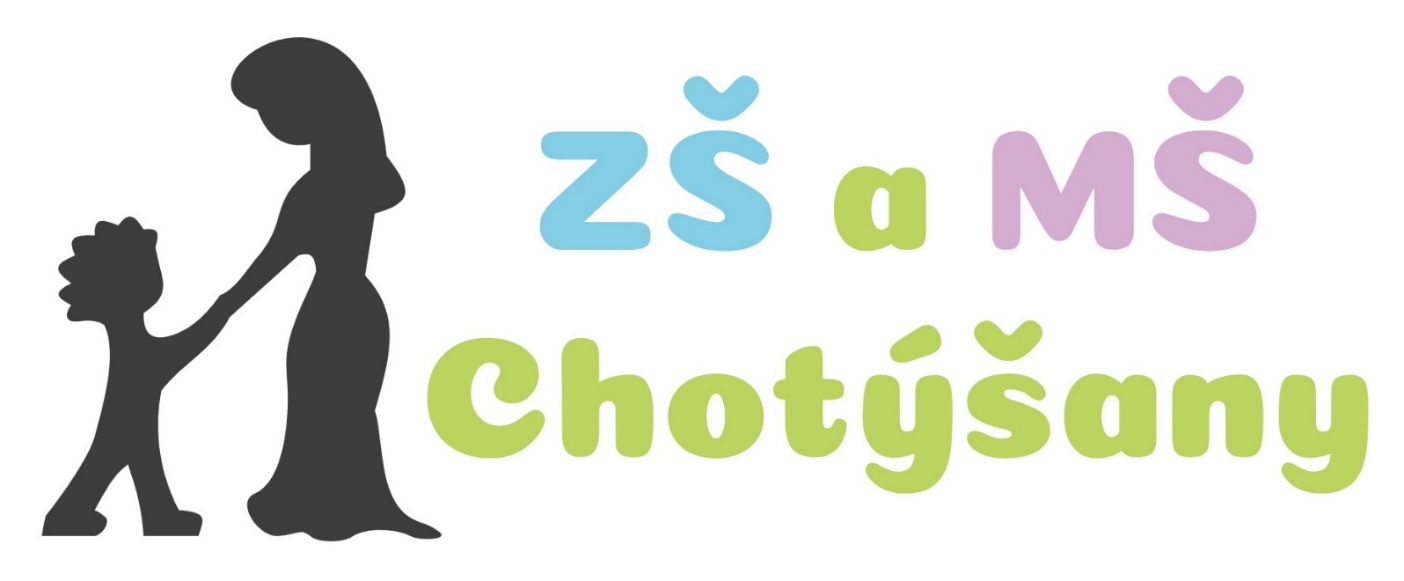 Školní vzdělávací program pro základní vzdělávání „Každý je jedinečný“zpracovaný podle RVP ZV a se zpracovanými změnami účinnými od roku 2021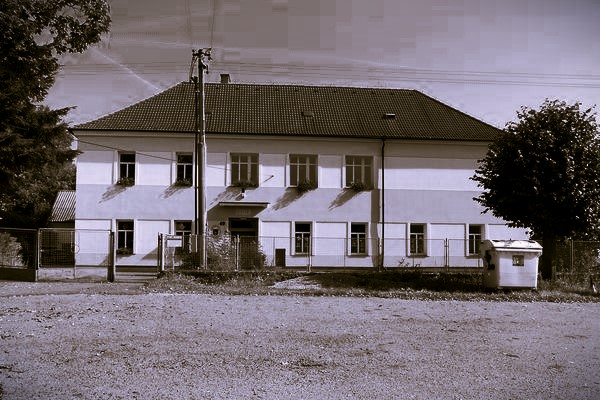 Obsah Školní vzdělávací program pro základní vzdělávání Název programu:  Každý je jedinečný                                                Název školy:      Základní škola a Mateřská škola Chotýšany, okres Benešov, příspěvková organizace Adresa školy:     Chotýšany 49, okres Benešov Ředitel: 	Mgr. Daniela KalinováZástupce ředitele: 	Mgr.Darina Lebenská  pro I. st.,                                   Mgr Daniel Miffek pro II. st Koordinátor ŠVP:    Mgr. Daniela KalinováZřizovatel: Obec Chotýšany, Chotýšany 54, 267 28 , okres BenešovIČO : 00231886 Telefon: 	 	317 796 119 Platnost dokumentu od 1. 9. 2021Charakteristika školy Úplnost a velikost školy, její umístění ZŠ a MŠ Chotýšany je úplná základní škola s devíti postupnými ročníky. Navštěvuje ji cca 220 žáků.  Nachází se uprostřed  klidné vesnice Chotýšany. Chotýšany leží na hlavní silnici Benešov  - Vlašim.  V blízkosti školy je autobusová zastávka pro žáky. Materiální, prostorové a technické podmínky   Škola je dobře vybavena školními pomůckami a učebnicemi, které jsou dle potřeby obměňovány. Škola má dvě budovy.  V hlavní budově jsou umístěny kanceláře vedení a ekonomického úseku, učebny, sborovny, žákovská i učitelská knihovna, družina, školní klub a školní kuchyně s jídelnou. Je zde I. i II. stupeň, keramická dílnička s keramickou pecí . V hlavní budově je i plně vybavená tělocvična. Všechna tato tělocvičná zařízení slouží potřebám školy i veřejnosti. Ve druhé  budově se nachází oddělení mateřské školy – montessori třída.Škola má částečně bezbariérový vstup a sociální zařízení pro možnou integraci žáků se zdravotním omezením. Snažíme se o  maximální využívání informačních a komunikačních technologií.  Z toho vychází i vybavenost učeben touto technikou. Každá třída I. i II. stupně je vybavena dataprojektorem a reproduktory. Pro výuku Informatiky a ostatních předmětů slouží 1 učebna výpočetní techniky, další odborné učebny jsou pro CJ, Př, Ch, F, Hv, Vaření, Šití, Dílna pro pracovní činnosti a učebna pro Dopravní výchovu a pěstitelské práce. Učitelé mají k dispozici počítače ve všech kabinetech, ve všech třídách a každý pedagogický pracovník má i svůj osobní notebook.  Počítače jsou propojeny do sítě, přes kterou mají učitelé i žáci přístup na internet. Charakteristika pedagogického sboru  Pedagogický sbor tvoří ředitelka, zástupce ředitele, výchovný poradce, metodik prevence, školní psycholog, pedagogové, asistentky pedagogů, vychovatelky školní družiny a školního klubu  Naše škola klade velký důraz na další vzdělávání. Učitelé se zúčastňují dalších školení v oblasti pedagogiky, psychologie, inkluze, osobnostní a sociální výchovy i moderních metod v didaktice předmětů. Charakteristika žáků Naši školu navštěvují žáci nejen z Chotýšan, ale i žáci z okolních měst a obcí. Jsou zde také integrováni žáci se specifickými vzdělávacími potřebami (SVP). Tito žáci mají vypracovány na doporučení PPP nebo SPC individuální vzdělávací plány, které jsou dle potřeby aktualizovány a pravidelně vyhodnocovány. Nabízíme žákům zájmové útvary a nepovinné předměty. Opíráme se při tom o aprobovanost pedagogů i o materiální zázemí – vybavení tělocvičny, učeben, , keramické dílny či přírodní interaktivní zahradu.   Na škole pracuje školní parlament. Dlouhodobé projekty a mezinárodní spolupráce Škola se zapojuje do projektů, které jsou vyhlašovány MŠMT, EU a Středočeským krajem.   Další dlouhodobé projekty: stupeň 	 Projekty jsou aktualizovány na základě ročního plánu PK a jsou realizovány v rámci průřezových témat formou projektových dnů. Dopravní projekt Besip (bezpečnost na silnicích), spolupráce s Městskou policií ve Vlašimi a Benešově, historie a současnost našeho kraje (Pr, Vl), návštěva okolních památek s tematickým zaměřením, Den Země, Enviromentální projekty ve spolupráci s Ekocentrem Vlašim, mapování Podblanicka  Matematický klokan, matematické soutěže, karneval, atletická olympiáda, soutěže AŠSK, McDonald Cup, sportovní soutěže, základní plavecký výcvik, základní lyžařský výcvik, setkávání prvňáčků, ukázková hodina žáků prvních tříd, výtvarné projekty, zdravověda, mikulášská nadílka, vánoční besídka, spolupráce s MŠ, rozvoj čtenářské gramotnosti – spolupráce s PŠÚ, recitační soutěže, Čtenářské křeslo, Dny kreativity, návštěva kulturních a divadelních představení dle nabídky, oslavy MDD, školní výlety a exkurze (Planetárium, Zoo, hrady, zámky, firmy regionu) Ovoce do škol, Mléko do škol stupeň  Projekty jsou aktualizovány na základě ročního plánu a jsou realizovány v rámci průřezových témat formou projektových dnů. Lyžařský kurz, soutěže v rámci AŠSK,  Topografie, turistika, orientace v přírodě – Planeta Země,  Podzimní jablíčko-tvoření z přírodnin, pokrmy z ovoce; Vánoční tvoření; Zdravá výživa, „pálení“ čarodějnic,  Bibliografická gramotnost, Muzeum Benešov, Vlašim, Edison- jazyková průprava z angličtiny aplikovaná stážisty z různých zemí, Srovnávací testy 6., 7., 8. ročník, školní kola olympiád všeobecně vzdělávacích předmětů, matematické soutěže – Klokan, Pythagoriáda,  Dějepisné exkurze pro žáky 6. roč., 7. roč ., 8. roč., 9. roč. – dle aktuálních nabídek a významných výročí Exkurze dle výběru a zaměření , Erasmus + - výjezdní pobyty žáků naší školy v cizí zemi   Škola v současné době je zapojena do  mezinárodní spolupráce – Erasmus +Spolupráce s rodiči a jinými subjekty Škola pravidelně informuje rodiče o prospěchu a chování žáků prostřednictvím elektronické žákovské knížky, na třídních schůzkách, tripartitních schůzkách  a konzultačních hodinách. Rodiče mají možnost blíže poznat výchovně vzdělávací práci školy v rámci dnů otevřených dveří a ukázkových hodin pro rodiče, po dohodě mohou rodiče nahlédnout do jakékoliv vyuč. hodiny.  Do první třídy zveme na návštěvu každý rok žáky naší mateřské školy. Zástupci rodičů jednotlivých tříd tvoří radu SRPŠ, která se schází přibližně 3x do roka. Na těchto schůzkách informuje ředitel školy rodiče o činnosti školy, výsledcích vzdělávání a dalších záměrech školy.  Na základě zákona č.561/2004 Sb. § 167 a § 168 zřizovatel zřizuje školskou radu. Školská rada má 1 člena jmenovaného zastupitelstvem OÚ, dále voleného 1 člena z řad pedagogických pracovníků a 2 členy z řad rodičů.  Naše škola zpracovává a eviduje osobní údaje a osobní citlivé údaje našich žáků ve smyslu všech ustanovení zákona č 101/2000 Sb. o ochraně osobních údajů v platném znění a ve smyslu Evropského nařízení GDPR. Škola integruje žáky se specifickými vzdělávacími potřebami (SVP), proto spolupracuje PPP Benešov, Vlašim, Praha,  S těmito žáky rovněž pracuje školní psycholog. V rámci výuky spolupracuje škola s místní knihovnou, v mimoškolních aktivitách je velmi významná kooperace s DDM ve Vlašimi a sportovními kluby – Vlašim, Benešov Žáci se podílí na tvorbě akcí v rámci práce školního parlamentu, o dění ve škole jsou informováni prostřednictvím nástěnek ve škole, třídnických hodin a elektronické žákovské knížky. Rodiče jsou informováni o dění ve škole prostřednictvím elektronické třídní knihy, přes web školy www.skolachotysany.cz a v místním  zpravodaji i přes whatsappové skupiny jednotlivých tříd. Charakteristika školního vzdělávacího programu        Pojetí Školního vzdělávacího programuŠkolní vzdělávací program ZŠ Chotýšany  naplňuje výchovné a vzdělávací cíle RVP ZV. Základní vzdělávání musí být užitečnou službou občanům a v našem pojetí je škola místem, které žáky motivuje a podporuje k aktivnímu učení se. Cílem nejsou encyklopedické vědomosti, alepro život důležité kompetence učit se, řešit problémy a sociální dovednosti. Charakter práce má v dětech podporovat mimo jiné pocit bezpečí, pozitivní prožívání, získávání zdravého sebevědomí, rozvoj kritického myšlení a schopnost sebehodnocení. K učení lze žáky motivovat a učinit je zajímavým a přiměřeným jejich věku. Nejlepších a trvalých výsledků lze dosáhnout na základě porozumění určitému jevu zapojením co nejvíce smyslů(provádění činností, pozorování, objevování, vyslovováním závěrů). Chceme dát žákům prostor pro učení, aby dosáhli dobrých výsledků. Kvalitní vzdělávání není určeno množstvím poznatků, ale jejich propojeností, smysluplností a použitelností pro život. Efektivitu vzdělávání je nutné založit na komplexním rozvoji osobnosti žáka. Pozitivním průběžným hodnocením je nutno motivovat žáka k dalšímu zvládání učiva a trvalé vědomosti lze nabývat hlavně na základě vlastní činnosti.ZŠ Chotýšany vede žáky ke kritickému myšlení a k získávání poznatků na základě činností, pozorování, pokusů, objevování. Snaží se rozvíjet schopnosti žáků tak, aby je uměli uplatnit v životě a mohli se sami vzdělávat.Naší prvořadou ambicí je proměnit školu v prostředí, kde se dětem s velmi různorodými potřebami dostává nejen kvalitní a kvalifikované vzdělávací péče, ale kde se současně cítí bezpečně a spokojeně. Společně se zákonnými zástupci se připojujeme ke vzdělávacím trendům v Evropě a chceme rozvíjet u žáků kompetence, které jsou nezbytné pro životv Evropě 21. století.V rámci procesu vzdělávání se věnujeme mimo jiné následujícím kompetencím:Učeníbýt schopen vzít v úvahu zkušenostbýt zodpovědný za své učeníbýt schopen řešit problémydávat věci do souvislostíorganizovat svůj učební procesMyšlení a uvažováníchápat kontinuitu minulosti a současnostivnímat hodnoty umění a literaturynahlížet na aspekty rozvoje společnosti kritickyhodnotit sociální chování související se zdravím a životním prostředímbýt schopen se vyrovnávat s nejistotou a komplexností situacevnímat politický a ekonomický kontext při vzdělávání a práciúčastnit se diskusí a vyjadřovat vlastní názorObjevovánívytvářet a uspořádávat dokumentacikonzultovat s expertyradit se s lidmi ze svého okolízískávat informace z různých zdrojů a posoudit jejich věrohodnostzvažovat různé zdroje datKomunikacerozumět, domluvit se, číst a psát ve více jazycíchobhajovat a argumentovat vlastní názorvyjadřovat se písemnou formoubýt schopen prezentovat se a mluvit na veřejnostinaslouchat a brát v úvahu názory druhýchrozumět grafům, diagramům a tabulkámAdaptacebýt houževnatý v případě obtížíbýt flexibilní při rychlých změnáchvyužívat informační a komunikační technikynalézat nová řešeníKooperacebýt schopen spolupráce a práce v týmučinit rozhodnutínavazovat a udržovat kontaktyposuzovat a hodnotitřešit konfliktyPráceovládat matematické a modelové nástrojevytvářet projektyprojevovat solidaritubrát na sebe zodpovědnostorganizovat svou vlastní prácipřispívat k práci skupiny a společnosti  Hlavní a dílčí cíle vzdělávacího programuŠkolní vzdělávací program  se v plném rozsahu ztotožňuje s výchovně vzdělávacími  cíli a kompetencemi uváděnými v RVP ZV. Hlavní důraz ve své vzdělávací práci klade škola na komunikaci, kooperaci a práci s informacemHlavní a dílčí cíle vzdělávacího programuUmožnit žákům osvojit si strategie a motivovat je pro celoživotní učenívybírat si a využívat vhodné způsoby, metody a strategie pro aktivní a efektivní učenívyužívat informační a komunikační prostředky a technologievyhledávat a třídit informace a na základě jejich pochopení, propojení a systematizace je efektivně využívat v procesu učení a v praktickém životěPodněcovat k tvořivému myšlení, logickému uvažování a ke schopnosti řešit problémyuvádět věci a znalosti do souvislostí a na základě toho si vytvářet komplexnější pohled na přírodní a společenské jevysamostatně pozorovat a experimentovat, získané výsledky porovnávat, kriticky posuzovat a vyvozovat z nich závěry pro využití v budoucnostivolit vhodné způsoby řešení úkolů, sledovat vlastní pokrok při zdolávání problémů, aplikovat osvědčené postupy při řešení obdobných nebo nových úkolů a situaciVést žáky k všestranné, účinné a otevřené komunikaciformulovat a vyjadřovat své myšlenky a názory v logickém sledu, výstižně, souvisle a kultivovaně v písemném i ústním projevuobhajovat vlastní názor vhodnou a kultivovanou argumentacínaslouchat jiným a porozumět jimRozvíjet u žáků schopnost spolupracovat a respektovat práci a úspěchy vlastní i druhýchaktivně přispívat k diskusi, umět v diskusi obhajovat vlastní názor, ale i respektovat zkušenosti a názory jinýchspolupracovat ve skupině při řešení daného úkolu, podílet se na vytváření pravidel práce v týmu a na utváření příjemné atmosféry v týmuPřipravovat žáky k tomu, aby se projevovali jako svébytné, svobodné a zodpovědné osobnostischopnost uplatňovat svá práva a plnit povinnostischopnosti hodnotit výsledky vlastní činnosti a činnosti jinýchřešit praktické problémy a životní situace na základě pochopení principů, jimiž se společnost řídí, znát svá práva povinnostimít sebevědomé vystupování, pozitivní představu o sobě samém, ale současně schopnosti vcítit se do situace ostatních a respektovat jejich přesvědčení nebo názoryVést žáky k toleranci a ohleduplnosti k jiným lidem, jejich kulturám a duchovním hodnotámučit je žít společně s ostatními lidmivnímat kulturní i historické dědictví jako významný fenoménbýt vnímavý k tradicím a kulturním hodnotám jinýchUčit žáky aktivně rozvíjet a chránit fyzické, duševní i sociální zdraví a být za ně odpovědnýdle svých možností poskytnout účinnou pomoc v situacích ohrožujících život a zdravípoužívat bezpečně materiály, nástroje a vybavení, dodržovat dohodnutá pravidla, povinnosti a závazky, rozhodovat se správně, zodpovědně a s ohledem na své zdraví i zdraví jinýchdle svých možností poskytnout účinnou pomoc v situacích ohrožujících život a zdravíVytvářet u žáků potřebu projevovat pozitivní city v chování, jednání a v prožívání životních situacírozvíjet vnímavost a citlivé vztahy k lidem, prostředí i k příroděschopnost chránit životní prostředí, kulturní a společenské hodnotyvcítit se do situací ostatních a respektovat jejich přesvědčení nebo názory Pomáhat žákům poznávat a rozvíjet vlastní schopnosti v souladu s reálnými možnostmi auplatňovat je spolu s osvojenými vědomostmi a dovednostmi při rozhodování o vlastní životní a profesní orientacirozvíjet své podnikatelské myšlení, orientovat se v základních aktivitách potřebných k uskutečnění podnikatelského záměru, chápat podstatu, cíl a riziko podnikánívyužívat znalosti a zkušenosti získané v jednotlivých vzdělávacích oblastech v zájmu vlastního rozvoje i své přípravy na budoucnostVýchovné a vzdělávací strategie školy   Má-li se člověk stát člověkem, musí se vzdělat… ( Komenský)  Klíčové kompetence Klíčové kompetence u žáků rozvíjíme a využíváme ve všech vyučovacích předmětech. Kompetence napomáhají žákům i v dalším životě (umění učit se, umění dorozumívat se, spolupracovat, jednat demokraticky a eticky, řešit problémy, učit se vyhledávat a třídit data, pracovat soustředěně atd.). Kompetence k řešení problémů Žáka vedeme k hledání různých způsobů řešení problému a umění, obhájit si svůj názor. Vedeme žáky k řešení problémových úloh a rozvíjení jejich logického úsudku. Vedeme žáky k využívání digitálních technologií, aby zefektivnili či zjednodušili své pracovní postupy a zkvalitnili výsledky své práce, aby získávali, vyhodnocovali a sdíleli informace jako východisko pro přemýšlení o naléhavých tématech a způsobech jejich řešení.  Učíme žáky spolupracovat při řešení problémů v praktických činnostech, aplikovat při tom získané vědomosti, dovednosti a postoje. Vedeme je k uvědomování si odpovědnosti za svá rozhodnutí. Zařazujeme v průběhu roku projekty, které vedou k řešení problémů a uvědomování si významu experimentu při řešení problémů. Vedeme ve všech vyučovacích předmětech žáky k tvořivému a kritickému myšlení a uvědomování si zpětné vazby při řešení problémů. Vytváříme podmínky pro účast v soutěžích a vědomostních olympiádách. Poskytujeme možnost pracovat v žákovském parlamentu. Kompetence k učení Používáme aktivizující metody k celoživotnímu vzdělávání. Dáváme žákům příležitost realizovat se a prezentovat před kolektivem výsledky své činnosti. Vedeme je k umění učit se, analyzovat, hodnotit a používat nabyté vědomosti v dalším vzdělávání. Klademe důraz na čtení s porozuměním, práci s textem a vyhledávání informací. Učíme žáky ovládat běžně používaná digitální zařízení, aplikace a služby, které využívá při učení. Vedeme žáky k tomu, aby se uměli učit v souvislostech. Podněcujeme u žáků jejich tvořivost a radost z učení. Podporujeme u žáků účast v různých soutěžích a olympiádách. Snažíme se, aby co nejvíce mohli své vědomosti aplikovat v praktickém životě. Kompetence občanské Usilujeme o odhalování zárodků šikany cestou třídnických hodin a schránky důvěry. Vedeme žáky k důslednému dodržování pravidel stanovených školním řádem, na jehož tvorbě se žáci podílejí. Vedeme žáky, aby při spolupráci, komunikaci a sdílení informací v digitálním prostředí jednali eticky.  Vedeme žáky k zapojení se do mimoškolních činností v kroužcích. Dbáme na kvalitu životního prostředí cestou od třídy, školy, domu, obce… Vytváříme podmínky pro třídění odpadů a vedeme žáky k chápání významu této činnosti. Vytváříme podmínky pro zdravý rozvoj žáků, vedeme je k dodržování základních hyg. návyků. Účastí na kulturních akcích rozvíjíme jejich kulturní a estetické cítění. Seznamujeme je prakticky s kulturou jiných národů a učíme je respektovat jejich odlišnosti. Vedeme žáky k práci s digitálními technologiemi, které umožňují žákům samostatně získávat, vyhodnocovat a sdílet informace o zemích Evropy a světa, které mu usnadňují orientaci v nabídce vzdělávacích a pracovních příležitostí, rozvíjení zájmů a navazování kontaktů. Kompetence sociální a personální Umožňujeme žákům spolupodílet se na chodu školy (funkční školní parlament, tvorba školního řádu atd.). Vedeme žáky k vzájemné spolupráci (patronát nad třídou, práce ve skupinách – projekty tříd, diskuse). Pěstujeme v žákovi zdravé sebevědomí (projekty).  Učíme žáky k toleranci (respektování jiného názoru, národnosti, víry) a k dobrým mezilidským vztahům (poskytnutí pomoci, požádání o pomoc, etické jednání). Učíme žáky, jak předcházet situacím ohrožujícím jejich bezpečnost v situacích s negativním dopadem na jejich tělesné a duševní zdraví i zdraví ostatních. Vedeme žáky ke kritickému myšlení jak k sobě, tak i k ostatním (učitel respektuje názor žáka, vede ho k průběžnému sebehodnocení). Kompetence pracovní Vedeme žáky k praktickému využití nabytých vědomostí a dovedností. Vytváříme u žáků povědomí o společenské důležitosti práce. Vedeme žáky k využití znalostí a zkušeností v přípravě na budoucnost a profesní orientaci. Doplňujeme výuku o praktické exkurze. Vedeme žáky k dodržování zásad bezpečnosti. Klademe důraz, aby žáci dbali o zdraví své i jiných. Vedeme žáky k hodnocení a posuzování výsledků činností. Učíme žáky využívat digitální technologie, aby si usnadnili práci, zautomatizovali rutinní činnosti, zefektivnili či zjednodušili své pracovní postupy a zkvalitnili výsledky své práce. Kompetence komunikativní Vedeme žáky ke kultivovanému verbálnímu i neverbálnímu projevu. Vedeme žáky ke spolupráci, komunikaci a sdílení informací v digitálním prostředí a etickému jednání. Učíme žáky vyhledávat informace z různých zdrojů, pracovat s nimi. Používáme metody, které vedou žáky ke vzájemné spolupráci (skupinová práce, projekty …). Při výuce cizích jazyků klademe důraz na konverzaci. Rozvíjíme schopnost obhajovat vlastní názor a respektovat názory druhých. Při komunikaci a spolupráci s digitálními technologiemi vedeme žáky k etickému jednání. Vedeme žáky k vystupování na veřejnosti (akce školy). Kompetence digitální  Učíme žáky běžnému používaní digitálních zařízení, aplikací a služeb a vedeme je k jejich využívání při učení i při zapojení do života školy a do společnosti. Vedeme je k samostatnému rozhodování, které technologie pro jakou činnost, či řešený problém použít. Učíme je získávat, vyhledávat, kriticky posuzovat, spravovat a sdílet data, informace, digitální obsah a učíme žáky volit takové postupy, způsoby a prostředky, které odpovídají konkrétní situaci a účelu. Učíme žáky vytvářet a upravovat digitální obsah, kombinovat různé formáty, vyjadřovat se za pomoci digitálních prostředků. Vedeme žáky k využívání digitálních technologií, aby si usnadnili práci, zautomatizovali rutinní činnosti, zefektivnili či zjednodušili své pracovní postupy a zkvalitnili výsledky své práce. Učíme žáky chápat význam digitálních technologií pro lidskou společnost. Seznamujeme žáky s novými technologiemi, a vedeme je ke kritickému hodnocení jejich přínosů a k reflektování rizik při jejich využívání. Učíme žáky předcházet situacím ohrožujícím bezpečnost zařízení i dat, situacím s negativním dopadem na jejich tělesné a duševní zdraví i zdraví ostatních. Vedeme je k etickému jednání při spolupráci, komunikaci a ke sdílení informací v digitálním prostředí. Vzdělávání žáků se speciálními vzdělávacími potřebami. Žákem se speciálními vzdělávacími potřebami je žák se zdravotním postižením, zdravotním znevýhodněním nebo sociálním znevýhodněním. Zdravotním postižením je pro účely školských přepisů mentální, tělesné, zrakové nebo sluchové postižení, vady řeči, souběžné postižení více vadami, autismus a vývojové poruchy učení nebo chování. Zdravotním znevýhodněním je zdravotní oslabení, dlouhodobá nemoc nebo lehčí zdravotní poruchy vedoucí k poruchám učení a chování, které vyžadují zohlednění při vzdělávání. Sociálním znevýhodněním je rodinné prostředí s nízkým sociálně kulturním postavením, ohrožení sociálně patologickými jevy, nařízená ústavní výchova nebo uložená ochranná výchova, nebo postavení azylanta a účastníka řízení o udělení azylu na území České republiky. Žáci se speciálními vzdělávacími potřebami mají právo na vytvoření nezbytných podmínek při vzdělávání i klasifikaci a hodnocení.  Při hodnocení žáků se speciálními vzdělávacími potřebami se přihlíží k povaze postižení nebo znevýhodnění. Vyučující respektují doporučení psychologických vyšetření žáků a uplatňují je při klasifikaci a hodnocení chování žáků a také volí vhodné a přiměřené způsoby získávání podkladů.   U žáka s vývojovou poruchou učení rozhodne ředitel školy o použití slovního hodnocení na základě žádosti zákonného zástupce žáka. Pro zjišťování úrovně žákových vědomostí a dovedností volí učitel takové formy a druhy zkoušení, které odpovídají schopnostem žáka a na něž nemá porucha negativní vliv. Kontrolní práce a diktáty píší tito žáci po předchozí přípravě. Pokud je to nutné, nebude dítě s vývojovou poruchou vystavováno úkolům, v nichž vzhledem k poruše nemůže přiměřeně pracovat a podávat výkony odpovídající jeho předpokladům.                    Vyučující klade důraz na ten druh projevu, ve kterém má žák předpoklady podávat lepší výkony. Při klasifikaci se nevychází z prostého počtu chyb, ale z počtu jevů, které žák zvládl.   Hodnocení výkonu  je provázena slovním hodnocením, tj. vyjádřením pozitivních stránek výkonu, objasněním podstaty neúspěchu, návodem jak mezery a nedostatky překonávat.  Všechna navrhovaná pedagogická opatření se zásadně projednávají s rodiči a jejich souhlasný či nesouhlasný názor je respektován.   V hodnocení se přístup vyučujícího zaměřuje na pozitivní výkony žáka a tím na podporu jeho poznávací motivace k učení namísto jednostranného zdůrazňování chyb.             9. Vzdělávání žáků se speciálními vzdělávacími potřebami a žáků nadaných se řídí vyhláškou č. 48/2005 Sb., o základním vzdělávání, pokud není zvláštním právním předpisem stanoveno jinak. Zabezpečení výuky žáků se speciálními vzdělávacími potřebami Pravidla a průběh tvorby, realizace a vyhodnocení plánu pedagogické podpory (PLPP) a individuálního vzdělávacího plánu (IVP) žáka se SVP: PLPP sestavuje třídní učitel nebo učitel konkrétního vyučovacího předmětu za pomoci výchovného poradce. PLPP má písemnou podobu. Před jeho zpracováním se vyučující jednotlivých předmětů seznámí s doporučeními poradenského pracoviště, kde byl žák dosud v péči, s cílem stanovení např. metod práce s žákem, způsobů kontroly osvojení znalostí a dovedností. Výchovný poradce stanoví termín přípravy PLPP a organizuje ve spolupráci s třídním učitelem společné schůzky s rodiči, pedagogy, vedením školy i žákem samotným. Individuální vzdělávací plán (IVP) žáka se speciálními vzdělávacími potřebami (SVP) zpracovává škola pro žáka od druhého stupně podpůrných opatření a to na základě doporučení školského poradenského zařízení a žádosti zákonného zástupce žáka. IVP obsahuje údaje o skladbě druhů a stupňů podpůrných opatření poskytovaných v kombinaci s tímto plánem, identifikační údaje žáka a údaje o pedagogických pracovnících podílejících se na vzdělávání žáka. IVP žáka se SVP sestavuje třídní učitel ve spolupráci s učiteli vyučovaných předmětů, ve kterých se projevují speciální potřeby vzdělávání, s výchovným poradcem a školským poradenským zařízením. IVP žáka se SVP má písemnou podobu a při jeho sestavování spolupracuje třídní učitel s rodiči žáka se SVP. Při sestavování IVP vycházíme z obsahu IVP stanoveného v § 28 vyhlášky č. 27/2016 Sb. Práce na sestavení IVP jsou zahájeny okamžitě po obdržení doporučení školského poradenského zařízení. IVP je sestaven nejpozději do jednoho měsíce od obdržení doporučení školského poradenského zařízení. Součástí IVP je termín vyhodnocení naplňování IVP a může též obsahovat i termín průběžného hodnocení IVP. IVP může být doplňován a upravován v průběhu školního roku. Výchovný poradce ve spolupráci s třídním učitelem zajistí písemný informovaný souhlas zákonného zástupce žáka, bez kterého nemůže být IVP prováděn. Výchovný poradce po podpisu IVP zákonným zástupcem žáka a získání písemného informovaného souhlasu zákonného zástupce žáka předá informace o zahájení poskytování podpůrných opatření podle IVP zástupci ředitele školy, který je zaznamená do školní matriky. IVP vyhodnocuje ŠPZ minimálně jedenkrát ročně. V případě podpůrného opatření (spočívajícího v úpravě očekávaných výstupů) pro žáky s LMP od třetího stupně podpory, bude pro tvorbu IVP využívána minimální doporučená úroveň pro úpravy očekávaných výstupů v rámci podpůrných opatření stanovená v RVP ZV, popřípadě bude na základě doporučení školského poradenského zařízení rozpracována pro konkrétní ročník v IVP žáka s přiznaným podpůrným opatřením. Postup tvorby, realizace a vyhodnocování IVP je stejný jako v případě IVP ostatních žáků. IVP může být během roku upravován podle potřeb žáka. Při tvorbě IVP bude využíváno metodické podpory školního poradenského pracoviště a metodická podpora na Metodickém portále RVP.CZ." Vzdělávání žáků nadaných a mimořádně nadaných Ředitel školy může nadaného nebo mimořádně nadaného žáka přeřadit do vyššího ročníku bez absolvování předchozího ročníku. Podmínkou přeřazení je vykonání zkoušek z učiva nebo části učiva ročníku, který žák nebo student nebude absolvovat. Obsah a rozsah zkoušek stanoví ředitel školy. Individuálně vzdělávaný nadaný nebo mimořádně nadaný žák koná za každé pololetí zkoušky z příslušného učiva, a to ve škole, do níž byl přijat k plnění povinné školní docházky. Nelze-li individuálně vzdělávaného nadaného nebo mimořádně nadaného žáka hodnotit na konci příslušného pololetí, určí ředitel školy pro jeho hodnocení náhradní termín, a to tak, aby hodnocení bylo provedeno nejpozději do dvou měsíců po skončení pololetí. Ředitel školy zruší povolení individuálního vzdělávání, pokud žák na konci druhého pololetí příslušného školního roku neprospěl, nebo nelze-li žáka hodnotit na konci pololetí ani v náhradním termínu. Zabezpečení vzdělávání žáků nadaných a mimořádně nadaných  Individuální vzdělávací plán nadaného nebo mimořádně nadaného žáka sestavuje třídní učitel ve spolupráci s učiteli vyučovacích předmětů, ve kterých se projevuje mimořádné nadání žáka, s výchovným poradcem a školským poradenským zařízením. IVP nadaného nebo mimořádně nadaného žáka má písemnou podobu a při jeho sestavování spolupracuje třídní učitel s rodiči mimořádně nadaného žáka. Při sestavování IVP vycházíme z obsahu IVP stanoveného v § 28 vyhlášky č. 27/2016 Sb.  Práce na sestavení IVP jsou zahájeny okamžitě po obdržení doporučení školského poradenského zařízení. IVP je sestaven nejpozději do jednoho měsíce od obdržení doporučení školského poradenského zařízení. Součástí IVP je termín vyhodnocení naplňování IVP a může též obsahovat i termín průběžného hodnocení IVP, je-li to účelné. IVP může být zpracován i pro kratší období než je školní rok. IVP může být doplňován a upravován v průběhu školního roku. Výchovný poradce ve spolupráci s třídním učitelem zajistí písemný informovaný souhlas zákonného zástupce žáka, bez kterého nemůže být IVP prováděn. Výchovný poradce po podpisu IVP zákonným zástupcem žáka a získání písemného informovaného souhlasu zákonného zástupce žáka předá informace o zahájení poskytování podpůrných opatření podle IVP zástupci ředitele školy, který je zaznamená do školní matriky.PRŮŘEZOVÁ TÉMATA 	Osobnostní a sociální výchova - 1. stupeň 	 	 	 	Osobnostní a sociální výchova - 2. stupeň  	 	 	 	Výchova demokratického občana - 1. stupeň 	  	 	 Výchova demokratického občana - 2. stupeň 	 	 	 	 	 	 	 Výchova k myšlení v evropských a globálních souvislostech - 1. stupeň Výchova k myšlení v evropských a globálních souvislostech - 2. stupeň 	Multikulturní výchova - 1. stupeň 	 	 	 	 	 	Multikulturní výchova - 2. stupeň 	 	 	 	 	Environmentální výchova - 1. stupeň 	 	 	 	 	 Environmentální výchova - 2. stupeň 	 	 	 	  	 	 	 	 Mediální výchova - 1. stupeň 	 	 	 	 	 Mediální výchova - 2. stupeň 	 	 	 	 Zabezpečení výuky žáků se speciálními vzdělávacími potřebamiZabezpečení výuky mimořádně nadaných žákůZařazení žáků, kteří jsou mimořádně nadaní, do základního vzdělávání vyžaduje od pedagogů náročnější přípravu na vyučování v jednotlivých předmětech. Na specifické potřeby těchto žáků je nutno reagovat a je zapotřebí zvýšené motivace k rozšiřování základního učiva v těch předmětech, které reprezentují nadání dítěte.Zásady práce s nadanými nebo naopak slabými žáky jsou rozpracovány vyučujícími na školní rok.Péče o žáky se speciálními vzdělávacími potřebamiŠkola je otevřená žákům se zdravotním postižením, zdravotním znevýhodněním a specifickými poruchami učení.Žáci, u kterých se projevují příznaky vývojových poruch učení, jsou posíláni se souhlasem zákonných zástupců na vyšetření do PPP.V případě, že PPP nebo SPC diagnostikuje vývojovou poruchu učení, je na žádost zákonných zástupců dítěte vypracován individuální vzdělávací plán, podle kterého se s dítětem v průběhu školního roku pracuje, některé děti mají asistenta pedagoga.V plánu uvádíme závěry a doporučení z vyšetření v PPP, na co se konkrétně zaměřitv reedukační péči, jméno paní učitelky, která bude s dítětem pracovat. Při klasifikaci těchto dětí přihlížíme k vývojové poruše a hodnotíme s tolerancí. Zákonní zástupci žáků se speciálními vzdělávacími potřebami spolupracují se školou a pravidelně se na své děti informují.Vzdělávání žáků se speciálními vzdělávacími potřebami (tělesně postižení)Vzdělávání žáků tělesně postižených bude probíhat ve třídách na 1. a 2. stupni školy formou individuální integrace. Žáci se budou vzdělávat podle zpracovaného učebního plánu běžných tříd a na základě individuálních vzdělávacích plánů. Učitel musí žáky na přítomnost postiženého spolužáka předem připravit, stanovit pravidla chování a způsob komunikace ve třídě i mimo vyučování.Vzdělávání žáků s autismemVzdělávání těchto žáků bude probíhat ve třídách na 1. a 2. stupni školy formou individuální integrace. Ve spolupráci a na doporučení SPC se budou žáci vzdělávat podle zpracovaného individuálního vzdělávacího plánu, popř. za pomoci asistenta pedagoga.Učitel musí s žáky stanovit pravidla chování a způsob komunikace ve třídě i mimo vyučování s takto postiženými spolužáky. Na základě doporučení PPP, SPC je možné vzdělávat žáka v určitém předmětu v jiném postupném ročníku.Vzdělávání žáků se sociálním znevýhodněnímVzdělávání žáků, kteří pocházejí z prostředí sociálně nebo kulturně a jazykově odlišného, bude probíhat na 1. a 2. stupni školy formou individuální integrace. Žáci se budou vzdělávat podle zpracovaného učebního plánu běžných tříd. Učitel musí žáky předem připravit na přítomnost tohoto žáka a stanovit pravidla komunikace s ním vzhledem k možné jazykové bariéře nebo jiným sociokulturním zvyklostem.Dlouhodobým cílem školy je i ochrana jejich minoritní kultury a podpora jejich úspěšnosti v majoritní společnosti.Vzdělávání žáků s poruchami chováníJedná se o žáky hyperaktivní, popřípadě s edukativními problémy, kteří nerespektují některé normy společenského chování, jsou nepřizpůsobiví, impulsivní a snadno unavitelní.Vzdělávání těchto žáků bude probíhat ve třídách na 1. a 2. stupni školy formou individuální integrace.Ve spolupráci a na doporučení PPP se budou žáci vzdělávat podle zpracovaného individuálního výchovně-vzdělávacího plánu. V procesu vytváření klíčových kompetencí bude nutné klást důraz na samostatné rozhodování, kritické myšlení, jednání bez podléhání manipulacím a výchovu k práci a ke spolupráci.Vzdělávání žáků s více vadamiVzdělávání žáků s více vadami bude probíhat ve třídách na 1. a 2. stupni školy formou individuální integrace. Žáci se budou vzdělávat podle zpracovaného učebního plánu běžných tříd a na základě individuálních vzdělávacích plánů. Ve spolupráci a na doporučení příslušných SPC nebo PPP budou realizovány změny v učebním plánu, týkající se těchto žáků. Na základě posouzení SPC nebo PPP o závažnosti postižení je požadována přítomnost osobního asistenta, který bude pomáhat žákovi(jednomu či více) při přizpůsobení se prostředí školy, při komunikaci dítěte s ostatními žáky a také při komunikaci školy se zákonnými zástupci postiženého žáka.Na základě doporučení PPP, SPC je možné vzdělávat žáka v určitém předmětu v jiném postupném ročníku.Školní družinaČinnost školní družiny jako prvku zájmového vzdělávání je propojena s prací žáků při vyučování. Vychovatelé jsou seznámeni s cíli ŠVP a aktivně se zapojili do úprav tohoto programu a do zpracování samostatného programu ŠD.Zájmové kroužkyŠkola nabízí jako doplňkovou činnost volnočasové aktivity pro žáky se zaměřením sportovním, výtvarným, hudebním, přírodovědným, jazykovým a tanečním.Řízení a koordinace výukyŘízení a koordinace práce učitelůUčitelé v ročníku společně plánují vyučovací proces a koordinují výuku jednotlivých vzdělávacích oblastí tak, aby výuka tvořila smysluplný celek. Učitelé společně připravují celoroční plán výuky, připravují a realizují ročníkové projekty.Řízení a koordinace práce žákůZákladním plánovacím obdobím činnosti žáků je měsíc. V rámci každého měsíce musejí být do aktivit žáků zařazeny takové cíle a činnosti, které vedou k rozvíjení klíčových kompetencí žáků přiměřeného věku.Do výuky je podle možností zařazována práce dětí ve skupinách. Práce má charakter kooperativního učení a projektového učení. V této části pracují žáci víceméně samostatně. Spolupráce, učení se jeden od druhého, zvyšuje efektivitu vzdělávání.V rámci vybraných témat nebo projektů může být práce žáků plánována společně pro více ročníků.Vzdělávací období základního vzděláváníZákladní vzdělávání žáků se realizuje průběhu povinné devítileté školní docházky. Vzdělávací a výchovný proces je rozdělen na období1.	období - 1. - 3. ročník2.	období - 4..- 5. ročník3.	období - 6. - 9. ročníkKaždé vzdělávací období má své specifické cíle a stanovené očekávané výstupy, které jsou na konci 5. ročníku a na konci 9. ročníku závazné. Na konci 3. ročníku je očekávaný výstup pouze orientační.Učivo je v pojetí ŠVP Chotýšany chápáno jako prostředek k dosažení očekávaných výstupů a představuje závazný výčet témat, námětů a činností, které škola nabídne všem žákůmk osvojováníŠkolní vzdělávací program byl zpracován a zhodnocen na základě týmové práce  kolektivu pedagogů školy. Všichni spolupracující pedagogičtí pracovníci se již řadu let zaměřují na inovaci pedagogické práce, ve výuce kladou důraz na činnostní pojetí vyučování, při němž mají žáci dostatek příležitosti aktivně se podílet na vlastním vzdělávání, samostatném projevu, nové vědomosti získávat vlastní činností, řešit úkoly a spojovat je se situacemi ze života a dosahovat tak všech klíčových kompetencí stanovených v RVP ZV.Vzdělávací obsah základního vzděláváníVzdělávací obsah základního vzdělávání je rozdělen do devíti vzdělávacích oblastí. Jednotlivé vzdělávací oblasti jsou tvořeny jedním nebo více obsahově blízkými vzdělávacími obory.Doplňující vzdělávací obory: Dramatická výchova, Etická výchova, Filmová a audiovizuální výchova, Taneční a pohybová výchova budou nabízeny žákům v rámci volitelných předmětů v závislosti na možnostech školy.Učební plán – 1. stupeň – 1. – 5. ročník základního vzděláváníNepovinný předmět – 1. stupeň - 1. – 5. ročník Poznámky k učebnímu plánu 1. stupně: Český jazyk a literatura – 10 disponibilních hodin – k rozvíjení čtenářské gramotnosti dětí, ke čtení s porozuměním, k rozvoji komunikace a upevňování vědomostí a procvičování pravopisných jevů. Matematika – 4 disponibilní hodiny - k upevňování a prohlubování získaných vědomostí s využitím v reálném životě dětí, k rozvíjení logického myšlení a čtení s porozuměním.  Přírodověda - 1 disponibilní hodina – k upevňování a prohlubování vědomostí.          Vlastivěda – 1 disponibilní hodina – k lepšímu porozumění a prohloubení vědomostí o dějinách našeho státu. V případě potřeby může škola rozdělovat žáky do skupin v některých vyučovacích předmětech dle svého uvážení. Rozhodujícími faktory jsou individuální potřeby žáků a zajištění jejich bezpečnosti. Učební plán – 2. stupeň – 6. – 9. ročník základního vzděláváníNepovinný předmět – 2. stupeň - 6. – 9. ročník Poznámky k učebnímu plánu 2. stupně: Z celkového počtu 18 disponibilní časové dotace jsme využili na:Český jazyk a literatura –  4 disponibilní hodiny – prohlubování čtenářské dovednosti, komunikační dovednosti a upevňování správného používání pravopisných jevů. Výchova k občanství – 1 disponibilní hodina –  k prohlubování učiva a jeho aplikace v reálných situacíchMatematika – 2 disponibilní hodiny - podněcování k logickému myšlení, prohlubování a upevňování učiva a jeho aplikaci v reálných situacích. Dějepis – 1 disponibilní hodina – upevňování učiva moderních dějin. Fyzika – 2 disponibilní hodiny – k rozvíjení logického myšlení, prohlubování a upevňování učiva a jeho aplikace v reálných situacích. Informatika – 3 disponibilní hodiny – k upevnění a prohloubení praktických činností s ICT technikouVýchova je zdraví – 1 disponibilní hodina – k prohlubování a upevňování učiva a jeho aplikace v reálných situacích. Přírodopis – 1 disponibilní hodina – k rozvíjení schopnosti zkoumání přírodních jevů a jejich souvislostí. Zeměpis -  1 disponibilní hodina – k prohlubování a upevňování učiva a jeho aplikace v reálných situacích. Pracovní činnosti – 1 disponibilní hodina – získání základních pracovních dovedností a návyků z různých pracovních oblastí a vedení k profilaci žáka při výběru střední školy. V případě potřeby může škola rozdělovat žáky do skupin v některých vyučovacích předmětech dle svého uvážení. Rozhodujícími faktory jsou individuální potřeby žáků a zajištění jejich bezpečnosti. UČEBNÍ OSNOVY 1. STUPEŇ Jazyk a jazyková komunikace Český jazyk a literatura Vyučovací předmět Český jazyk a literatura se vyučuje jako samostatný předmět ve všech ročnících:v 1. ročníku	9 hodin týdněv 2. ročníku	  9 hodin týdněve 3. ročníku	9 hodin týdně ve 4.-5.ročníku 7 hodin týdněCharakteristika vyučovacího předmětu Obsahem vyučovacího předmětu je naplňování očekávaných výstupů stanovených Rámcovým vzdělávacím programem pro základní vzdělávání. Ovládnutí jazykových prostředků je i základním předpokladem úspěšného vzdělávání v dalších oblastech, zejména při osvojování cizích jazyků. V jazykové výuce žáci získávají vědomosti a dovednosti potřebné k osvojování spisovné podoby českého jazyka, jejímž cílem je zejména podpora rozvoje komunikačních kompetencí. Ve výchově komunikační a slohové se žáci učí vnímat a chápat různá jazyková sdělení, číst s porozuměním, kultivovaně psát, mluvit. Ve výchově literární se žáci seznamují prostřednictvím četby se základními literárními druhy, postupně získávají a rozvíjejí základní čtenářské návyky. Klademe důraz na čtení s porozuměním, na naslouchání a zážitkové čtení. Formy a metody práce jsou voleny podle charakteru učiva a dílčích cílů vzdělání. Ve vyučovací hodině kromě dialogů, poslechu, četby, procvičování gramatiky, reprodukce textu v písemné a ústní formě, je kladen důraz i na samostatnou práci žáků a různé vyhledávání informací. Proto je často zařazována skupinová práce, hry, soutěže, recitace, různé projekty a frontální výuka. Vyučovací předmět je spjat s jinými vyučovacími předměty. Výuka probíhá většinou ve třídě s interaktivní tabulí nebo i v počítačové učebně. Některá témata, zejména z oblasti literatury, jsou realizována formou besed v knihovně. Jazykové vnímání a cítění je rozvíjeno návštěvou divadelních představení a kulturních akcí. Učitel: Kompetence k učení: Rozvíjí u žáků dovednosti potřebné k osvojování učiva. Vede žáky k systematickému vedení a ukládání informací. Vede žáky k aplikaci naučených pravidel pravopisu a jejich vzájemnému propojování. Seznamuje žáky s různými druhy literárních textů, pracuje s nimi. Kompetence k řešení problémů: Vede žáky k tomu, aby uměli nalézt chyby v textu a odůvodnit správné řešení. Vede žáky k četbě s porozuměním. Vede žáky k poučení se z chyb. Kompetence sociální a personální: Vede žáky k porozumění a respektování svých spolužáků. Vede žáky k tomu, aby dokázali požádat o pomoc. Podílí se na vytváření pravidel a dobré atmosféry ve třídě. Kompetence komunikativní: Vytváří u žáků kladný vztah k četbě-základ komunikace. Učí žáky porozumět různým typům textů a záznamů. Využívá informační a komunikační prostředky a technologie. Vede žáky ke komunikaci: žák-žák, žák-učitel. Pomocí literárního i gramatického učiva rozšiřuje slovní zásobu žáků. Vede žáky ke správné formulaci větných celků. Vytváří u žáků vztah k rodnému jazyku. Kompetence pracovní: Vede žáky k dodržování hygienických pravidel pro čtení a psaní. Vede žáky k organizaci práce. Vypěstuje u žáků vztah k práci, pracovní návyky. Vede žáky k udržování jejich pracovního (učebního) prostoru. Kompetence občanské: Vede žáky k odpovědnosti za své chování, být ohleduplný, ochotný pomoci. Vytváří u žáků kladný vztah k lidem, vlasti, k tradicím, kulturnímu a historickému dědictví, k přírodě. Seznamuje žáky a učí žáky mezilidským vztahům. Kompetence digitální Vede žáky k využívání digitálních zařízení. Vede žáky k získávání, vyhledávání, využívání a ukládání informací. Učí žáky volit postupy, strategie a způsoby, které odpovídají konkrétní situaci a účelu. Vede žáky k vytváření digitálních obsahů, kterými zachycují skutečnosti a vyjadřují své představy. Seznamuje žáky s výhodami, ale i riziky kyberprostoru. Učí žáky komunikaci a sdílení informací v digitálním prostředí, zejména k etickému jednání. Vede žáky k dodržování správného držení těla a respektování doby stanovené při práci s počítačem. Žák: Kompetence k učení: Spisovně se vyjadřuje z hlediska slovní zásoby, gramatické správnosti a kultury mluveného projevu odpovídajících možnostem žáka. Průběžně se seznamuje s pravopisem, respektuje základní formy společenského styku, cvičí se ve schopnosti vypravovat a popisovat. Zvládne přehled a užívání vyjmenovaných slov a s tím i pravopis po obojetných souhláskách. Rozlišuje větu jednoduchou, souvětí. Pracuje s Pravidly českého pravopisu. Kompetence k řešení problému: Orientuje se v encyklopediích určených dětem. Srozumitelně mluví, uvědoměle čte, vyjadřuje svou zkušenost. Hledá vhodná řešení, umí najít informace k řešení problému. Čte s porozuměním. Kompetence sociální a personální: Porozumí spolužákovi, respektují se navzájem. Umí přijmout kritiku. Uvědomuje si sám sebe. Kompetence komunikativní: Zdokonaluje se v orientování se v textu, vyhledává důležité údaje v tištěné i elektronické podobě, chápe smysl textu a žák je schopný vyjádřit se k němu vlastními slovy. Umí obhájit svůj názor. Má dobrou slovní zásobu. Využívá verbální i neverbální komunikace. Vypravuje, popisuje, rozšiřuje si slovní zásobu. Kompetence pracovní: Organizuje si své pracovní místo. Využívá nabyté vědomosti. Dodržuje zásady bezpečnosti. Naučí se zásadám první pomoci. Kompetence občanské: Respektuje, chrání a oceňuje naše tradice a kulturní i historické dědictví. Projevuje pozitivní postoj k uměleckým dílům. Má smysl pro kulturu a tvořivost, aktivně se zapojuje do kulturního dění. Kompetence digitální: Učí se vyhledávat, používat, prezentovat a hodnotit informace a dokáže reálně posoudit mediální sdělení reklam. Vytváří jednoduchý digitální obsah (text, obrázky). Ovládá a využívá určené výukové aplikace při svém učení. Komunikuje se svými blízkými i učiteli pomocí doporučených technologií. Dokáže si práci ve skupině rozdělit na dílčí úkoly, které plní i za pomocí digitálních technologií. Zvládne získané informace uložit tak, aby je našel a mohl využít. V digitálním světě dodržuje pravidla slušného chování. Vzdělávací oblast: Jazyk a jazyková komunikace Vyučovací předmět: Český jazyk a literatura Ročník: 1.  Vzdělávací oblast: Jazyk a jazyková komunikace Vyučovací předmět: Český jazyk a literatura Ročník: 2. Vzdělávací oblast: Jazyk a jazyková komunikace Vyučovací předmět: Český jazyk a literatura Ročník: 3. Vzdělávací oblast: Jazyk a jazyková komunikace Vyučovací předmět: Český jazyk a literatura Ročník: 4. Vzdělávací oblast: Jazyk a jazyková komunikace Vyučovací předmět: Český jazyk a literatura Ročník: 5. Jazyk a jazyková komunikace Anglický jazyk Charakteristika vyučovacího předmětu – 1. stupeň Obsahové, časové a organizační vymezení Předmět anglický jazyk se vyučuje jako samostatný předmět  1. ročník 1 hodina týdně2.ročník 1 hodina týdně3.ročník 3 hodiny týdně4.ročník 4 hodiny týdně5.ročník 4 hodiny týdněVzdělávání v anglickém jazyce je zaměřeno na: rozšíření znalostí o jiných zemích a jejich kulturách použití získané slovní zásoby a gramatických jevů vést žáky k všestranné, účinné a otevřené komunikaci v cizím jazyce v reálném životě Při výuce anglického jazyka se využívá různých pomůcek (např. slovníků, karet, obrázků, kostek, apod.) a také technického zařízení (jazyková učebna se sluchátky, CD přehrávače, interaktivní tabule, výukové počítačové programy). Výuka probíhá v kmenové třídě, jazykové učebně a učebně VT. Výuka probíhá jak formou hromadnou, tak skupinovou a kladen je důraz na individuální přístup. Předmět anglický jazyk je úzce spjat s dalšími předměty (např. český jazyk – slovní druhy, větné členy, slovosled ve větě, …., vlastivěda – státy, města, historie země, ….). Učitel: Kompetence k učení: Volí odpovídající metody učení cizího jazyka. Zadává úkoly s využitím informačních a komunikativních technologií. Vede žáky k celoživotnímu vzdělávání. Kompetence k řešení problémů: Zajistí kompetentní pomoc při řešení problémů. Analyzuje chyby žáků. Kompetence sociální a personální: Podílí se na vytváření pravidel a dobré atmosféry ve třídě. Motivuje žáky ke spolupráci a vlastní kreativitě. Kombinuje způsoby hodnocení. Doplní výuku o projekty. Kompetence komunikativní: Vede žáky ke komunikaci na dané téma. Využívá různé typy textů a záznamů, obrazových materiálů. Vytváří vztah k danému jazyku. Kompetence pracovní: Koordinuje práci žáků. Využívá různé formy výuky. Vede žáky k ověřování výsledků. Kompetence občanské: Vede žáky k toleranci ostatních zemí a jejich kulturám. Upevňuje mezilidské vztahy ve třídě. Podporuje žáky k uvědomění si potřebnosti i významu znalosti cizího jazyka při jeho uplatnění v budoucím životě. Kompetence digitální Ovládá běžně používaná digitální zařízení, aplikace a služby; využívá je při výuce, rozhoduje, které technologie pro jakou činnost či řešený problém použít. Získává, vyhledává, kriticky posuzuje, spravuje a sdílí data, informace a digitální obsah, k tomu volí postupy, způsoby a prostředky, které odpovídají konkrétní situaci a účelu. Vytváří a upravuje digitální obsah, kombinuje různé formáty, vyjadřuje se za pomoci digitálních prostředků. Využívá digitální technologie, aby si usnadnil práci, zautomatizoval rutinní činnosti, zefektivnil či zjednodušil své pracovní postupy a zkvalitnil výsledky své práce. Seznamuje se s novými technologiemi. Při komunikaci a sdílení informací v digitálním prostředí jedná eticky. Žák: Kompetence k učení: Využívá různé metody učení a projevuje zájem o učení se cizímu jazyku.  Využívá efektivně slovní zásobu i gramatické jevy. Posoudí vlastní pokrok. Projevuje ochotu věnovat se dalšímu studiu cizího jazyka. Kompetence k řešení problémů: Porozumí mluvenému slovu i textu. Hledá vhodné metody řešení jazykových problémů. Nenechá se odradit neúspěchem. Poučí se z chyb. Kompetence sociální a personální: Účinně spolupracuje, respektuje své spolužáky. Je schopen sebehodnocení. Je schopen přijmout kritiku ostatních a uvědomit si své chyby. Kompetence komunikativní: Komunikuje na dané téma v cizím jazyce s odpovídající slovní zásobou. Dokáže být věcný, stručný, výstižný. Zdokonaluje svou výslovnost. Kompetence pracovní: Vhodně používá studijní materiály. Zdokonaluje svůj grafický i mluvený projev. Je veden k efektivitě při organizování vlastní práce. Kompetence občanské: Poznává reálie a kulturu cizích zemí, vytváří si k nim pozitivní postoj. Uvědomuje si užitečnost znalosti cizího jazyka. Využívá znalosti cizího jazyka k reprezentaci svého bydliště či vlasti. Kompetence digitální Ovládá běžně používaná digitální zařízení, aplikace a služby; využívá je při učení; samostatně rozhoduje, které technologie pro jakou činnost či řešený problém použít. Získává, vyhledává, kriticky posuzuje, spravuje a sdílí data, informace a digitální obsah, k tomu volí postupy, způsoby a prostředky, které odpovídají konkrétní situaci a účelu. Vytváří a upravuje digitální obsah, kombinuje různé formáty, vyjadřuje se za pomoci digitálních prostředků. Využívá digitální technologie, aby si usnadnil práci, zautomatizoval rutinní činnosti, zefektivnil či zjednodušil své pracovní postupy a zkvalitnil výsledky své práce. Chápe význam digitálních technologií pro lidskou společnost. Předchází situacím ohrožujícím bezpečnost zařízení i dat. Při komunikaci a sdílení informací v digitálním prostředí jedná eticky.  	 Vzdělávací oblast: Jazyk a jazyková komunikaceVyučovací předmět: Anglický jazyk     Ročník: 1. – 3.  	 Vzdělávací oblast: Jazyk a jazyková komunikace Vyučovací předmět: Anglický jazyk Ročník: 4.  Vzdělávací oblast: Jazyk a jazyková komunikace Vyučovací předmět: Anglický jazyk Ročník: 5.  Matematika a její aplikace Vyučovací předmět: Matematika  Obsahové, časové a organizační vymezenívýuka je realizována v 1. – 5. ročníku 1.ročník 4 hodiny týdně2– 4. ročník – 5 hodin týdně5.ročník 4.hodiny týdněCharakteristika vyučovacího předmětu Matematika poskytuje žákům vědomosti a dovednosti potřebné v praktickém životě, klade důraz na důkladné porozumění základním myšlenkovým postupům a pojmům matematiky a jejich vzájemným vztahům. Žáci si postupně osvojují některé pojmy, algoritmy, terminologii, symboliku a způsoby jejich užití. Matematika rozvíjí intelektuální schopnosti žáků, jejich představivost, tvořivost a současně přispívá k vytváření určitých rysů osobnosti jako je vytrvalost, pracovitost, učí se znázorňovat a geometricky modelovat reálné situace. Žáci se učí řešit problémové situace a úlohy z běžného života. Poznatky a dovednosti získané v matematice jsou nezbytné pro životní praxi žáka i pro jeho další vzdělávání. Skupinová, párová, individuální, individualizovaná forma výuky matematiky je doplňována frontálním vyučováním. V matematice jsou také využívány netradiční metody a formy jako je kooperativní učení, didaktické hry, projektové vyučování a výuka podporovaná počítačem.  Matematika je vyučována jednak v běžných třídách s interaktivní tabulí s připojením k internetu nebo i v počítačové učebně. Učitel: Kompetence k učení: Nabízí žákům různé metody a způsoby učení. Vede je k získávání informací, učí je třídit je a pracovat s nimi. Využívá moderní technologie s připojením k internetu. Kompetence k řešení problému: Učí žáky najít informace k řešení problému. Vede žáky k hledání různých metod k řešení problému a učí je ověřovat správnost řešení. Učí žáky pracovat v týmu. Kompetence sociální a personální: Vede žáky ke schopnosti pracovat ve dvojici a v menší pracovní skupině při vyhledávání informací. Individuálním přístupem vytváří sebedůvěru žáka a jeho samostatný rozvoj. Kompetence komunikativní: Rozvíjí u žáků správně, logicky formulovat svůj názor. Vystihne podstatu sdíleného. Je věcný, stručný, výstižný. Kompetence pracovní Učí vytvářet pracovní postupy. Vede žáky ke spolupráci. Kompetence občanské: Je ochoten pomoci. Rozhoduje se zodpovědně podle dané situace. Kompetence digitální: Učí žáky ovládat běžně používaná digitální zařízení, aplikace a služby. Využívá je při učení i při zapojení do života školy a do společnosti; samostatně rozhoduje, které technologie pro jakou činnost či řešený problém použít. Učí žáky vyhledávat, kriticky posuzovat, spravovat a sdílet data, informace a digitální obsah. Učí žáky volit správné postupy, způsoby a prostředky, které odpovídají konkrétní situaci a účelu. Vede žáky k využívání digitální technologie, aby zefektivnil a zkvalitnil výsledky své práce. Učí žáky předcházet situacím ohrožujícím bezpečnost zařízení i dat. Vede žáky k etickému jednání při komunikaci a sdílení informací v digitálním prostředí. Žák: Kompetence k učení: Třídí informace, pracuje s nimi. Organizuje si čas, plánuje a třídí vlastní učení. Operuje s obecně užívanými znaky, symboly, uvádí věci do souvislostí. Poznává smysl a cíl učení. Kompetence k řešení problému: Ověřuje prakticky správnost řešení problémů. Vnímá nejrůznější problémové situace ve škole a mimo ni, rozpozná a pochopí problém. Pracuje v týmu. Nenechá se odradit neúspěchem. Hledá vhodná řešení, nevzdává se předem. Kompetence sociální a personální: Uvědomuje si sám sebe, své postavení ve společnosti. Je schopen požádat o pomoc. Respektuje své spolužáky. Kompetence komunikativní: Vystihne podstatu sdíleného. Obhajuje svůj názor. Kompetence pracovní: Dodržuje pracovní postupy. Pracuje s pracovním návodem. Využívá různé pracovní postupy ke zkvalitnění své práce. Kompetence občanské: Pracuje v týmu, respektuje názory jiných, spolupracuje. Rozvíjí dobré mezilidské vztahy založeny na pravidlech spolupráce a etickém jednání. Kompetence digitální: Ovládá běžně používaná digitální zařízení, aplikace a služby. Využívá je při učení, samostatně rozhoduje, které technologie pro jakou činnost či řešený problém použít. Vyhledává, kriticky posuzuje, spravuje a sdílí data, informace a digitální obsah, k tomu volí postupy, způsoby a prostředky, které odpovídají konkrétní situaci a účelu. Vytváří a upravuje digitální obsah, kombinuje různé formáty, vyjadřuje se za pomoci digitálních prostředků. Využívá digitální technologie, aby si usnadnil práci, zautomatizoval rutinní činnosti, zefektivnil či zjednodušil své pracovní postupy a zkvalitnil výsledky své práce. Chápe význam digitálních technologií pro lidskou společnost, seznamuje se s novými technologiemi, kriticky hodnotí jejich přínosy a reflektuje rizika jejich využívání. Předchází situacím ohrožujícím bezpečnost zařízení i dat, situacím s negativním dopadem na jeho tělesné a duševní zdraví i zdraví ostatních; při spolupráci, komunikaci a sdílení informací v digitálním prostředí jedná eticky.  Vzdělávací oblast: Matematika a její aplikace Vyučovací předmět: Matematika  Ročník: 1.  Vzdělávací oblast: Matematika a její aplikace Vyučovací předmět: Matematika  Ročník: 2. Vzdělávací oblast: Matematika a její aplikace Vyučovací předmět: Matematika Ročník: 3.  Vzdělávací oblast: Matematika a její aplikace Vyučovací předmět: Matematika  Ročník: 4. Vzdělávací oblast: Matematika a její aplikace Vyučovací předmět: Matematika  Ročník: 5. Informatika Vyučovací předmět: Informatika Charakteristika vyučovacího předmětu Obsahové, časové a organizační vymezení Předmět informatika se vyučuje jako samostatný předmět v 4 a 5. ročníku - 1 hodina týdně Předmět informatika dává prostor všem žákům porozumět tomu, jak funguje počítač a informační systémy. Zabývá se automatizací, programováním, optimalizací činností, reprezentací dat v počítači, kódováním a modely popisujícími reálnou situaci nebo problém. Dává prostor pro praktické aktivní činnosti a tvořivé učení se objevováním, spoluprací, řešením problémů, projektovou činností. Pomáhá porozumět světu kolem nich, jehož nedílnou součástí digitální technologie jsou. Hlavní důraz je kladen na rozvíjení žákova informatického myšlení s jeho složkami abstrakce, algoritmizace a dalšími. Praktickou činnost s tvorbou jednotlivých typů dat a s aplikacemi vnímáme jako prostředek k získání zkušeností k tomu, aby žák mohl poznávat, jak počítač funguje, jak reprezentuje data různého typu, jak pracují informační systémy a jaké problémy informatika řeší. Škola je zaměřena na informatiku a technické směřování rozvoje žáků, proto jsou do výuky zařazeny základy robotiky jako aplikovaná oblast, propojující informatiku a programování s technikou, umožňují řešit praktické komplexní problémy, podporovat tvořivost a projektovou činnost a rozvíjet tak informatické myšlení.  Škola klade důraz na rozvíjení digitální gramotnosti v ostatních předmětech, k tomu přispívá informatika svým specifickým dílem. Organizační a obsahové vymezení vyučovacího předmětu Výuka probíhá na počítačích či noteboocích s myší, buď v PC učebně, nebo v běžné učebně s přenosnými notebooky, s připojením k internetu. Některá témata probíhají bez počítače. V řadě činností preferujeme práci žáků ve dvojicích u jednoho počítače, aby docházelo k diskusi a spolupráci. Žák nebo dvojice pracují individuálním tempem. Výuka je orientována činnostně, s aktivním žákem, který objevuje, experimentuje, ověřuje své hypotézy, diskutuje, tvoří, řeší problémy, spolupracuje, pracuje projektově, konstruuje své poznání. Není kladen naprosto žádný důraz na pamětné učení a reprodukci. Učitel: Kompetence k učení: Učí žáky základní pracovní postupy při práci v různých typech programů. Pomáhá žákům dát myšlenkám grafickou podobu. Vede žáky k celoživotnímu vzdělávání. Kompetence k řešení problémů: V roli konzultanta pomáhá žákům chápat problém v souvislostech. Vede žáky k objevování různých variant řešení. S chybou žáků pracuje jako s příležitostí, jak nalézt správné řešení při práci ve skupinách či jako  jednotlivec.  Kompetence sociální a personální: Nabízí žákům možnost hodnocení jejich práce i práce ostatních, při čemž je vede k ohleduplnosti a  k taktu při posuzování odlišností. Doplňuje výuku o projekty, ve kterých se žáci učí práci v týmu. Kompetence komunikativní: Vede žáky k věcnosti, stručnosti a výstižnosti. Umožňuje žákům předložit vlastní názory, diskutovat o nich a zároveň i respektovat odlišné názory. Kompetence pracovní: Pomáhá žákům přenést se přes dílčí neúspěchy. Umožňuje žákům osvojení základních pracovních návyků a dovedností při práci s výpočetní technikou. Kompetence občanské: Vede žáky ke kritickému myšlení nad obsahy sdělení, ke kterým se mohou dostat na internetu či v jiných informačních zdrojích. Kompetence digitální: Učí žáky používat běžná digitální zařízení, aplikace a služby, které žák využívá při učení i při zapojení do života školy a do společnosti.  Pomáhá žákům se samostatně rozhodnout, které technologie pro jakou činnost či řešený problém použít. Pomáhá žákům získávat, vyhledávat, kriticky posuzovat, spravovat a sdílet data, informace a digitální obsah, k tomu volí postupy, způsoby a prostředky, které odpovídají konkrétní situaci a účelu. Umožňuje žákům vytvářet a upravovat digitální obsah, kombinuje různé formáty, vyjadřuje se za pomoci digitálních prostředků. Pomáhá využívat digitální technologie, aby si usnadnil práci, zautomatizoval rutinní činnosti, zefektivnil či zjednodušil své pracovní postupy a zkvalitnil výsledky své práce. Vede žáky k pochopení významu digitálních technologií pro lidskou společnost, seznamuje se s novými technologiemi, kriticky hodnotí jejich přínosy a reflektuje rizika jejich využívání. V roli mentora předchází situacím ohrožujícím bezpečnost zařízení i dat, situacím s negativním dopadem na jeho tělesné a duševní zdraví i zdraví ostatních; při spolupráci, komunikaci a sdílení informací v digitálním prostředí jedná eticky. Žák: Kompetence k učení: Získává, třídí a zpracovává informace. Posuzuje věrohodnost nalezených informací. Využívá moderních technologií. Kompetence k řešení problémů: Je schopen tvořivému přístupu při řešení zadaných úloh. Hledá informace pro vyřešení problému. Ověřuje zvolené řešení. Kompetence sociální a personální: Je schopen sebehodnocení, hodnocení práce druhých, ale i přijetí kritiky své práce. Spolupodílí se na zdravém životním stylu. Kompetence komunikativní: Vyjadřuje myšlenky a formuluje své požadavky. Obhajuje své názory a postupy. Využívá komunikačních prostředků při prezentaci své práce. Kompetence pracovní: Využívá nabytých vědomostí. Dodržuje bezpečnostní a hygienická pravidla při práci s PC. Kompetence občanské: Je zodpovědný za své chování a dokáže přijmout následky svých činů. Respektuje autorská práva při využívání SW. Kompetence digitální: Ovládá běžně používaná digitální zařízení, aplikace a služby; využívá je při učení i při zapojení do života školy a do společnosti; samostatně rozhoduje, které technologie pro jakou činnost či řešený problém použít. Získává, vyhledává, kriticky posuzuje, spravuje a sdílí data, informace a digitální obsah, k tomu volí postupy, způsoby a prostředky, které odpovídají konkrétní situaci a účelu. Vytváří a upravuje digitální obsah, kombinuje různé formáty, vyjadřuje se za pomoci digitálních prostředků. Využívá digitální technologie, aby si usnadnil práci, zautomatizoval rutinní činnosti, zefektivnil či zjednodušil své pracovní postupy a zkvalitnil výsledky své práce. Chápe význam digitálních technologií pro lidskou společnost, seznamuje se s novými technologiemi, kriticky hodnotí jejich přínosy a reflektuje rizika jejich využívání. Předchází situacím ohrožujícím bezpečnost zařízení i dat, situacím s negativním dopadem na jeho tělesné a duševní zdraví i zdraví ostatních; při spolupráci, komunikaci a sdílení informací v digitálním prostředí jedná eticky. Dbá na duševní a fyzické zdraví při práci na PC. Vzdělávací oblast: Informatika Vyučovací předmět: Informatika 4. ročník Ovládání digitálního zařízení Práce ve sdíleném prostředí Úvod do kódování a šifrování dat a informací 5. ročník Úvod do práce s daty Základy programování – příkazy, opakující se vzory, postavy a události Úvod do informačních systémů Úvod do modelování pomocí grafů a schémat Člověk a jeho svět Charakteristika Vyučovací předmět Člověk a jeho svět je určen pro všechny ročníky 1. stupně. Obsahuje předmět Prvouku pro 1. až 3. ročník (2 vyučovací hodiny týdně), Přírodovědu ve 4. a 5. ročníku (2 vyučovací hodiny týdně) a Vlastivědu ve 4. roč. 1 hodinu týdně a 5. ročníku (2 vyučovací hodiny týdně). Člověk a jeho svět vymezuje vzdělávací obsah týkající se člověka, rodiny, společnosti, vlasti, přírody, kultury, techniky, zdraví, bezpečí a dalších témat. Uplatňuje pohled do historie a současnosti a směřuje k dovednostem pro praktický život.  Vzdělávání v oblasti Člověk a jeho svět rozvíjí u žáků poznatky, vědomosti a dovednosti, učí se pozorovat a pojmenovávat věci, jevy, děje a jejich vzájemné vztahy a souvislosti a utváří se tak jejich prvotní ucelený obraz světa. Žáci poznávají sebe i své nejbližší okolí, učí se vnímat lidi a vztahy mezi nimi. Učí se soustředěně pozorovat lidské výtvory a přírodní jevy, přemýšlí o nich a chrání je. Při osvojování poznatků a dovedností ve vzdělávací oblasti Člověk a jeho svět se žáci učí vyjadřovat své myšlenky, poznatky a dojmy, reagovat na myšlenky, názory a podněty jiných. V tomto předmětu se užívají aktivní formy školské práce, aby všichni žáci mohli uplatnit specifické nadání a vlohy. Poznávají zdraví jako stav bio-psycho-sociální rovnováhy života. Žáci se seznamují s tím, jak se člověk vyvíjí a mění od narození do dospělosti, osvojují si bezpečné chování a vzájemnou pomoc v různých životních situacích, včetně situací ohrožení. Potřebné vědomosti a dovednosti získávají žáci především tím, že pozorují názorné pomůcky, přírodu a činnosti lidí, hrají určené role, řeší modelové situace. Seznamují se se základními právy a povinnostmi, se světem financí. Vedle frontální výuky se učí pracovat na projektech, ve skupinkách, diferencovaně.  Výuka probíhá v kmenových učebnách vybavených interaktivní tabulí s připojením k internetu, v přírodě, na vycházkách, výletech a exkurzích. Člověk a jeho svět je rozdělen do tematických okruhů: okruh: Místo, kde žijeme okruh: Lidé kolem nás  okruh: Lidé a čas okruh: Rozmanitost přírody okruh: Člověk a jeho zdraví Charakteristika vyučovacího předmětu PRVOUKA Předmět prvouka předkládá žákům nové poznatky a dovednosti z různých oblastí života. Vytváří základní představy o nejběžnějších skutečnostech a zákonitostech v přírodě i společnosti, o lidských činnostech, výtvorech a vztazích i o nejdůležitějších podmínkách života. Vytváří a posiluje u žáků vnímavý vztah k jejich okolí. Seznamují se základními právy a povinnostmi, se světem financí, ale i s problémy, které provázejí soužití lidí. Pomáhá jim formovat základní vztah k životu, k vlastní osobě, jiným lidem a živočichům, k lidským činnostem, k předmětům, které lidé vytvořili, k životnímu prostředí domova a přírody nejbližšího okolí. Učí se jednat a rozhodovat v běžných i méně obvyklých životních situacích, včetně situací ohrožení. Osvojování učiva prvouky je založeno především na různých činnostech a hrách podporujících tvořivé poznávání, osvojování potřebných dovedností a utváření vztahu k okolnímu světu. Základem je pozorování, pojmenovávání a porovnávání skutečnosti, její zachycení a hodnocení ve vlastních výtvorech a názorech, sledování životních situací, výměna zkušeností a zážitků žáků.  Charakteristika vyučovacího předmětu PŘÍRODOVĚDA Přírodověda navazuje svým obsahem na učivo prvouky v 1. až 3. ročníku. Přírodověda je vyučovací předmět, který se zaměřuje na to, aby v procesu výuky žáci získávali takové vědomosti a dovednosti a rozvíjeli se ty jejich schopnosti, které jim umožní aktivně poznávat přírodu, člověka a jím vytvořený svět i prostředí, ve kterém člověk pracuje a žije. Spojování vlastních zkušeností žáků s osvojovanými poznatky a dovednostmi umožňuje vytvářet ve vyučování dostatek příležitostí k tomu, aby žáci získávali základní vědomosti o Zemi, člověku, technice, aby poznávali základní jevy a vztahy v přírodě, aby poznávali souvislosti mezi organismy navzájem, aby se rozvíjely jejich schopnosti s pomocí učitele i samostatně. Osvojování učiva je založeno převážně na pozorování, srovnávání a dalších aktivních činnostech. Uplatňují se též ekologické hry, modelové situace (např. v dopravní výchově) i vlastní zkušenosti žáků. Využívá se co nejvíce činností s přírodninami a práce přímo v terénu. Přírodověda se vyučuje ve 4. a 5. ročníku dvě hodiny týdně. Charakteristika vyučovacího předmětu VLASTIVĚDA Vlastivěda v návaznosti na prvouku přináší žákům základní poznatky o významných přírodních, hospodářských, společenských, kulturních a historických okolnostech života lidí a o výsledcích jejich činnosti. Seznamuje je s důležitými událostmi a významnými osobnostmi regionálních i národních dějin. Napomáhá k orientaci ve světě informací, v problematice peněz a cen, k odpovědnému spravování osobního rozpočtu. Vyučování směřuje zejména k tomu, aby žáci poznávali místní krajinu a místní oblast a vytvářeli si tak počáteční ucelenou představu o České republice i o jejích jednotlivých oblastech. K tomu využívají názorného materiálu, vhodných úryvků z literatury, využívají práce s různými mapami, mapkami a plány v terénu. Učivo ve vlastivědě vytváří přirozené základy pro výuku dějepisu, zeměpisu a občanské výchovy ve vyšších ročnících. Vlastivěda se vyučuje ve 4. roč. 1 hodinu týdně a v 5. ročníku dvě hodiny týdně. 	 	 Učitel:  	 	 	 	 	 	 	 	 	 	 Kompetence k učení: Vede žáky k aktivnímu vyhledávání a třídění informací, jejich propojování a systematizaci. Vede žáky k práci s textem. Vede je k rozlišování podstatného. Vede žáky k samostatnému pozorování a porovnávání získaných výsledků. Umožňuje žákům poznávat smysl a cíl učení a umět posuzovat vlastní pokrok. Na základě prožitku úspěchu vede žáky k potřebě dalšího studia a celoživotního vzdělávání. Vede žáky k využívání PC, k bezpečné komunikaci prostřednictvím elektronických médií. Kompetence k řešení problémů: Vede žáky k tomu, aby vnímali problémové situace ve škole i mimo školu, učí je rozpoznávat a chápat problémy a nesrovnalosti, chápat problém v souvislostech. Ukazuje žákům různé zdroje informací, které mohou vést k řešení problému a vede je k jejich ověřování a srovnávání. Vede žáky k orientaci v problematice peněz a cen a k odpovědnému spravování osobního rozpočtu. Vede žáky k ověřování správnosti řešení problému. Vede žáky ke čtení s porozuměním. Kompetence sociální a personální: Vede žáky ke schopnosti pracovat ve dvojici a v menší pracovní skupině při vyhledávání informací i zpracování výstupů v oblasti výstupů vlastivědného i přírodovědného charakteru. Předkládá žákům možnosti stanovení pravidel pro činnost skupiny a vede k jejich dodržování. Individuálním přístupem buduje sebedůvěru žáka a jeho samostatný rozvoj. Vede je ke správnému životnímu stylu. Vychovává je k úctě ke stáří. Kompetence komunikativní: Rozvíjí u žáků dovednost správně, výstižně a logicky formulovat své myšlenky a názory na lidskou společnost, přírodní jevy a historické události. Seznamuje žáky s různými typy textů a obrazových materiálů o probíraných tématech (kroniky, encyklopedie, internet, učebnice, návody). Vede je k tomu, aby respektovali jiný názor. Vede je ke vztahu k rodnému jazyku. Kompetence pracovní: Seznamuje žáky s vlastnostmi některých materiálů. Poukazuje na možná zdravotní a hygienická rizika při práci. Učí žáky pracovat podle návodu, předem stanoveného postupu a umožňuje jim hledat vlastní postup. Pěstuje u žáků pracovní návyky, vztah k práci. Vede je ke spolupráci. Vede je k dodržování hygienických a bezpečnostních pravidel. Vede je k zásadám 1. pomoci, podstatě zdraví i příčin jeho ohrožení, předcházení vzniku úrazů a nemocí. Kompetence občanské: Vede žáky k chápání základních vztahů v různých ekosystémech. Ukazuje žákům význam jednotlivých složek životního prostředí i prostředí jako celku. Vede žáky k respektování přesvědčení druhých lidí, na základě příkladů z historie. Učí je vztahu k vlasti. Vede žáky k ohleduplnosti, k ochotě pomoci. Vede je k tomu, aby nebyli lhostejní k veřejným věcem. Kompetence digitální: Učí žáka předcházet situacím ohrožujícím bezpečnost zařízení i dat, situacím s negativním dopadem na jeho tělesné a duševní zdraví i zdraví ostatních. Vede ho ke spolupráci, komunikaci a sdílení informací v digitálním prostředí a vede ho k etickému jednání.  Učí žáka chápat význam digitálních technologií pro lidskou společnost, seznamuje žáka s novými technologiemi, kriticky hodnotí jejich přínosy a reflektuje rizika jejich využívání. Žák: Kompetence k učení: Je schopen rozlišit podstatné. Zná zdroje informací, třídí je a pracuje s nimi. Pracuje s textem. Učí se v souvislostech s porozuměním. Volí správné metody učení.  Dokáže analyzovat a syntetizovat informace. Kompetence k řešení problémů: Umí najít informace k řešení problému. Pracuje v týmu, respektuje ostatní. Umí najít metody řešení problému. Orientuje se ve světě informací /historických, kulturních, zeměpisných/. Čte s porozuměním, chápe problém v souvislostech. Kompetence sociální a personální: Učí se vnímat odlišnosti. Uvědomuje si sám sebe. Je vychováván ke zdravému životnímu stylu. Je ochoten konkrétní pomoci v krizových situacích. Váží si práce druhého. Respektuje ostatní spolužáky. Kompetence komunikativní: Správně formuluje svůj názor. Dokáže vystihnout podstatu sdíleného, je věcný, stručný, výstižný. Má dobrou slovní zásobu. Toleruje odlišný názor. Kompetence pracovní: Využívá nabytých vědomostí. Organizuje pracovní postup, spolupracuje. Učí se zásadám 1. pomoci /při úrazech/. Dodržuje hygienická a bezpečnostní pravidla. Je schopen spolupráce. Kompetence občanské: Učí se mezilidským vztahům. Má kladný vztah ke své vlasti, míru, obci. Má vztah k životnímu prostředí. Je schopen zastat se druhého. Respektuje, chrání a ocení naše tradice a kulturní i historické dědictví. Kompetence digitální: Získává, vyhledává, kriticky posuzuje, spravuje a sdílí data, informace a digitální obsah, k tomu volí postupy, způsoby a prostředky, které odpovídají konkrétní situaci a účelu. Chápe význam digitálních technologií pro lidskou společnost, seznamuje se s novými technologiemi, kriticky hodnotí jejich přínosy a reflektuje rizika jejich využívání. Předchází situacím ohrožujícím bezpečnost zařízení i dat, situacím s negativním dopadem na jeho tělesné a duševní zdraví i zdraví ostatních; při spolupráci, komunikaci a sdílení informací v digitálním prostředí jedná eticky.Prvouka Vzdělávací oblast: Člověk a jeho svět Vyučovací předmět: Prvouka Ročník: 1. Vzdělávací oblast: Člověk a jeho svět Vyučovací předmět: Prvouka Ročník: 2. Vzdělávací oblast: Člověk a jeho svět Vyučovací předmět: Prvouka Ročník: 3.  Přírodověda Vzdělávací oblast: Člověk a jeho svět Vyučovací předmět: Přírodověda Ročník: 4. Vzdělávací oblast: Člověk a jeho svět Vyučovací předmět: Přírodověda Ročník: 5.  Vlastivěda Vzdělávací oblast: Člověk a jeho svět Vyučovací předmět: Vlastivěda Ročník: 4. Vzdělávací oblast: Člověk a jeho svět Vyučovací předmět: Vlastivěda Ročník: 5. Umění a kultura Hudební výchova Charakteristika Umění a kultura je zastoupena vzdělávacími obory Výtvarná výchova a Hudební výchova. Na 1.stupni základního vzdělávání se žáci seznamují prostřednictvím činností s výrazovými prostředky a s jazykem výtvarného a hudebního umění. S nimi se učí tvořivě pracovat, užívat je jako prostředků pro sebevyjádření. Poznávají zákonitosti tvorby, seznamují se s vybranými uměleckými díly, učí se je vzhledem ke svým zkušenostem chápat a výpovědi sdělované uměleckým dílem rozpoznávat a interpretovat. Vyučovací předmět: Hudební výchova Charakteristika Hudební výchova vede žáka prostřednictvím vokálních, instrumentálních, hudebně pohybových a poslechových činností k porozumění hudebnímu umění, k aktivnímu vnímání hudby a zpěvu, k jejich využívání jako prostředku komunikace. Hudební činnosti se vzájemně propojují, ovlivňují a doplňují rozvoj celkové osobnosti žáka. Vedou především k rozvoji jeho hudebnosti, k individuálním hudebním dovednostem (sluchovým, rytmickým, pěveckým, intonačním, tvořivým a poslechovým) . Při tomto rozvoji jsou používány tradiční formy výuky jako je hromadná, individuální i skupinová práce, ale i netradiční formy-muzikoterapie (navození radosti ze zpěvu a pohybu, poslech různých skladeb a žánrů s pohybovým doprovodem ), kde se jedná hlavně o uvolnění a navození pocitů pohody, podporuje se vnímání a relaxace hudbou, je rozvíjena představivost, navazují se a upravují sociální vztahy a komunikace. Výuka probíhá nejčastěji ve třídě, kde je využívána potřebná didaktická technika, jednoduché nástroje - Orffova škola, ale také mimo školu- návštěva koncertů určená žákům. Učitel: Kompetence k učení: Rozvíjí tvořivosti žáků aktivním osvojováním různých hudebních technik. Učí žáky vnímat umělecká díla v jejich historickém kontextu. Vede žáky k tomu, aby se naučili rozumět obecně užívaným termínům. Kompetence k řešení problémů: Otevírá před žáky možnost volby vhodných hudebních vyjadřovacích prostředků. Užívá kritické myšlení při posuzování hudebního díla. Kompetence sociální a personální: Poskytuje prostor pro osobité hudební projevy žáka. Vysvětluje a buduje zásady slušného chování na kulturních akcích. Kompetence komunikativní: Rozvíjí dovednosti důležité pro vedení dialogu nebo diskuse o dojmu z hudebního díla. Kompetence pracovní: Vede žáky k osvojování hudebních technik. Objasňuje žákům základní pravidla pro grafický záznam hudby. Kompetence občanské: Seznamuje žáky s významnými hudebními díly a jejich autory. Vysvětluje žákům potřebu respektovat, chránit a oceňovat naše tradice a kulturní a historické dědictví. Kompetence digitální: Vytváří u žáků kladný vztah k používání digitálních aplikací a služeb. Využívá moderní technologie ve výuce. Žák: Kompetence k učení: Chápe umění jako specifický způsob poznání. Kompetence k řešení problémů: Chápe umění a kulturu v jejich vzájemné provázanosti jako neoddělitelnou součást lidské existence. Opírá se o subjektivně jedinečné vnímání, cítění, prožívání a představy. Kompetence sociální a personální: Spoluvytváří vstřícnou a podnětnou atmosféru pro tvorbu. Váží si práce druhého. Kompetence komunikativní: Má vztah k rodnému jazyku. Kompetence pracovní: Učí se využívat nabyté vědomosti. Spolupracuje s ostatními. Kompetence občanské: Učí se vztahu k vlasti. Respektuje, chrání a oceňuje naše kulturní tradice. Kompetence digitální: Ovládá běžně používaná zařízení, aplikace a služby. Získává, vyhledává, kriticky posuzuje, spravuje a sdílí data, informace a digitální obsah, k tomu volí postupy, způsoby a prostředky, které odpovídají konkrétní situaci a účelu. Vzdělávací oblast: Umění a kultura Vyučovací předmět: Hudební výchova Ročník: 1.  Vzdělávací oblast: Umění a kultura Vyučovací předmět: Hudební výchova Ročník: 2. Vzdělávací oblast: Umění a kultura Vyučovací předmět: Hudební výchova Ročník: 3. Vzdělávací oblast: Umění a kultura Vyučovací předmět: Hudební výchova Ročník: 4. Vzdělávací oblast: Umění a kultura Vyučovací předmět: Hudební výchova Ročník: 5. Výtvarná výchova Charakteristika Výtvarná výchova je postavena na tvůrčích činnostech – tvorbě, vnímání, interpretaci. Tyto činnosti umožňují rozvíjet a uplatnit vlastní vnímání, cítění, myšlení, prožívání, představivost, fantazii. Tvůrčími činnostmi, které jsou založeny na experimentování, je žák veden k odvaze uplatnit osobně jedinečné pocity, prožitky a zapojit se na své odpovídající úrovni do procesu tvorby a komunikace. Výtvarná výchova je vyučována formou skupinové, individuální, hromadné práce při frontálním vyučování, žáci pracují na projektech-většinou krátkodobých, účastní se výtvarných soutěží. Výuka probíhá ve třídě, v přírodě, knihovně. Výtvarná výchova se vyučuje : 1. až 3. ročník  1 hodina týdně 4.ročník     2 hodiny týdně 5.ročník     2 hodiny týdně Učitel: Kompetence k učení: Zprostředkovává pohled na umění a kulturu jako na způsob poznávání světa. Rozvíjí tvořivosti žáků aktivním osvojováním různých výtvarných technik. Rozvíjí vnímání uměleckých slohů. Vede žáky k učení se prostřednictvím vlastní tvorby. Kompetence k řešení problémů: Otevírá před žáky možnost volby vhodných výtvarných vyjadřovacích prostředků. Vede žáky k tomu, aby vyhledávali vazby mezi druhy umění na základě podobnosti jejich znaků a témat, která jsou jim zpracována. Vede žáky ke kritickému myšlení při posuzování uměleckého díla i vlastní tvorbě. Kompetence sociální a personální: Poskytuje prostor pro osobité výtvarné projevy žáků. Předkládá dostatečné množství příkladů pro vytváření potřeby pohybovat se v estetickém prostředí. Kompetence komunikativní: Rozvíjí dovednosti důležité pro vedení dialogu nebo diskuse o dojmu z uměleckého díla. Otevírá před žáky možnosti přistupovat k umění a kultuře jako ke způsobu dorozumívání. Kompetence pracovní: Vede žáky k různým výtvarným technikám. Vede je k dodržování hygienických pravidel. Pěstuje u žáků pracovní návyky, vztah k práci. Kompetence občanské: Seznamuje žáky s významnými výtvarnými díly a jejich autory. Vede je k návštěvám výstav výtvarných prací. Podchycuje individuální zájem žáků. Kompetence digitální: Vede žáky k dovednosti kombinovat různé formáty. Rozvíjí u žáků schopnost vyjadřovat se pomocí digitálních prostředků. Seznamuje žáky s novými technologiemi. Učí žáky kriticky hodnotit jejich přínosy a reflektuje rizika jejich využívání . Žák: Kompetence k učení: Chápe umění a kulturu v jejich vzájemné provázanosti jako neoddělitelné součásti lidské existence. Chápe umění jako specifický způsob poznání. Kompetence k řešení problémů: Respektuje názor druhého. Hledá vhodná řešení, nevzdává se předem. Kompetence sociální a personální: Váží si práce druhého. Je empatický. Je schopen sebehodnocení. Učí se vnímat odlišnosti. Kompetence komunikativní: Zaujímá určitý postoj. Respektuje jiný názor. Kompetence pracovní: Správně používá výtvarné potřeby a pečuje o ně. Spoluvytváří vstřícnou a podnětnou atmosféru pro tvorbu. Dokáže pochopit a poznat umělecké hodnoty v širších sociálních a kulturních souvislostech. Zná materiály, nástroje, vhodné postupy pro danou činnost. Kompetence občanské: Uvědomuje si sebe samého jako svobodného jedince. Respektuje, chrání a ocení naše tradice a kulturní i historické dědictví, projevuje pozitivní postoj k uměleckým dílům, smysl pro kulturu a tvořivost, aktivně se zapojuje do kulturního dění. Kompetence digitální: Vytváří a upravuje digitální obsah, kombinuje různé formáty, vyjadřuje se za pomoci digitálních prostředků. Chápe význam digitálních technologií pro lidskou společnost, seznamuje se s novými technologiemi, kriticky hodnotí jejich přínosy a reflektuje rizika jejich využívání.  Seznamuje se s novými technologiemi, kriticky hodnotí jejich přínosy a reflektuje rizika jejich využívání.Vzdělávací oblast: Umění a kultura Vyučovací předmět: Výtvarná výchova Ročník: 1.Vzdělávací oblast: Umění a kultura Vyučovací předmět: Výtvarná výchova Ročník: 2.Vzdělávací oblast: Umění a kultura Vyučovací předmět: Výtvarná výchova Ročník: 3. Vzdělávací oblast: Umění a kultura Vyučovací předmět: Výtvarná výchova 	 Ročník: 4.Vzdělávací oblast: Umění a kultura Vyučovací předmět: Výtvarná výchova Ročník: 5.  Člověk a zdraví Tělesná výchova Charakteristika Vzdělávací oblast Člověk a zdraví přináší základní podněty pro ovlivňování zdraví (poznatky, činnosti, způsoby chování), s nimiž se žáci seznamují, učí se je využívat a aplikovat ve svém životě. Vzdělávací obor Tělesná výchova směřuje k poznání vlastních pohybových možností a zájmů, ale i k poznávání účinků konkrétních pohybových činností na tělesnou zdatnost, duševní a sociální pohodu. Předpokladem pro osvojování pohybových dovedností je v základním vzdělávání žáků prožitek z pohybu a z komunikace při pohybu. Charakteristické pro pohybové vzdělávání je rozpoznávání a rozvíjení pohybového nadání, které předpokládá diferenciaci činností i hodnocení výkonu žáků. V hodinách tělesné výchovy jsou používány jednak základní didaktické formy-hromadné, skupinové a individuální. Ale také specifické jako je kruhový provoz, doplňková cvičení a variabilní provoz. Součástí tělesné výchovy je i plavecká výuka, která probíhá v krytém bazénu a základní lyžařský výcvik. Nejčastěji výuka tělesné výchovy probíhá v hodinách tělesné výchovy organizované v tělocvičně. Dále se žáci účastní dopravní výchovy na dopravním hřišti školy, během dne jsou zařazovány tělovýchovné chvilky přímo ve třídách, jsou organizovány sportovní dny a soutěže, vycházky, výlety spojené s turistikou a cvičení v přírodě. Učitel: Kompetence k učení: Poznává žákovy pohybové schopnosti a jejich individuální rozvoj. Systematicky sleduje vývoj fyzické zdatnosti žáků. Kompetence k řešení problémů: Vede žáky k hledání vhodných taktik v individuálních i kolektivních sportech. Vede je k přemýšlení o provedeném cviku, sportovního prvku. Kompetence sociální a personální: Vede žáky k rozdělování a přijímání úkolů v rámci sportovního družstva. Rozvíjí spolupráci uvnitř kolektivu. Podporuje myšlenky olympijských her. Kompetence komunikativní: Vede žáky k diskusi o taktice družstva. Vede je k pořizování záznamů, materiálů ze sportovních činností a jejich prezentace. Kompetence pracovní: Vysvětluje potřebu pohybových aktivit pro člověka. Zpracovává a prezentuje naměřené výsledky. Vyhledává možná rizika při pohybových činnostech a hledá cesty k jejich minimalizaci. Kompetence občanské: Podporuje aktivní sportování, motivuje. Objasňuje potřebu dodržování hygieny při tělesných aktivitách a potřebu první pomoci při úrazech lehčího charakteru. Seznamuje žáky se škodlivostí požívání drog, alkoholu, kouření. Kompetence digitální: Vysvětluje jak předcházet situacím ohrožujícím bezpečnost zařízení i dat, situacím s negativním dopadem na jeho tělesné a duševní zdraví i zdraví ostatních. Vede žáky k etickému jednání, ke spolupráci v komunikaci a sdílení informací v digitálním prostředí. Vede žáky k dodržování správného držení těla a respektování doby stanovené při práci s počítačem. Žák: Kompetence k učení: Poznává pohybové schopnosti. Chápe zdraví jako vyvážený stav tělesné, duševní a sociální pohody. Vnímá radostné prožitky z činností podpořených pohybem. Poznává zdraví jako nejdůležitější životní hodnoty. Osvojuje si účelné chování při rizikových situacích i při mimořádných událostech. Poznává zdraví jako důležitou životní hodnotu. Kompetence k řešení problémů: Poznává člověka jako jedince závislého v jednotlivých etapách života na způsobu vlastního jednání, na úrovni mezilidských vztahů i na kvalitě prostředí, prvky sebezáchrany a bezpečnosti, přivolání pomoci. Kompetence sociální a personální: Dodržuje pravidla fair – play. Spolupracuje ve sportovním týmu, chápe důležitost úkolů, které v týmu plní. Kompetence komunikativní: Vyslechne a přijme pokyny vedoucího družstva. Umí vyslechnout kritiku. Kompetence pracovní: Je schopen umět překonávat fyzickou zátěž, dále se rozvíjet a zdokonalovat. Dokáže se vyrovnat s dílčím neúspěchem. Dokáže se naučit zásadám první pomoci a také je realizovat v praxi. Kompetence občanské: Zapojuje se do sportovních aktivit, do činností podporujících zdraví. Propojuje činnosti a jednání související se zdravím a zdravými mezilidskými vztahy, se základními etickými a morálními postoji. Kompetence digitální: Ovládá běžně používaná digitální zařízení, aplikace a služby; využívá je při zapojení do života školy a do společnosti. Dokáže měřit výkony při individuálních i kolektivních pohybových aktivitách prostřednictvím chytrých telefonů, náramků a následně sdílet, porovnávat data o výkonech. Předchází nadměrnému používání digitálních technologií s ohledem na jeho tělesné a duševní zdraví i zdraví ostatních (oslabení pohybového aparátu, poškození zraku …). Spolupracuje, komunikuje a sdílí informace formou etického jednání. Vzdělávací oblast: Člověk a zdraví Vyučovací předmět: Tělesná výchova Ročník: 1. Vzdělávací oblast: Člověk a zdraví Vyučovací předmět: Tělesná výchova Ročník: 2.Vzdělávací oblast: Člověk a zdraví Vyučovací předmět: Tělesná výchova Ročník: 3.Vzdělávací oblast: Člověk a zdraví Vyučovací předmět: Tělesná výchova Ročník: 4.Vzdělávací oblast: Člověk a zdraví Vyučovací předmět: Tělesná výchova Ročník: 5. Člověk a svět práce Pracovní činnosti  Charakteristika Oblast Člověk a svět práce vede žáky 1. stupně k získávání základních dovedností v různých oborech lidské činnosti a přispívá k vytváření životní a profesní orientace žáků. Koncepce vzdělávací oblasti Člověk a svět práce vychází z konkrétních životních situací, v nichž žáci přicházejí do přímého kontaktu s lidskou činností a technikou v různých podobách. Člověk a svět práce se na 1.stupni zaměřuje na praktické pracovní dovednosti a návyky, je důležitou složkou nezbytnou pro uplatnění člověka v dalším životě, společnosti. Formy a metody práce se liší podle charakteru učiva a cílů vzdělávání. Používá se frontální výuka s pomůckami a demonstračními ukázkami, vlastní praktická práce pod vedením učitele. Žáci pak pracují samostatně nebo ve skupině, pořádají prezentace praktických výrobků, prezentace pomocí digitálních technologií, připravují krátkodobé projekty, exkurze. Výuka probíhá ve třídě, školní dílně, na pozemku, ve školní kuchyňce i mimo školu. Člověk a svět práce je rozdělen do tematických okruhů: okruh -  Práce s drobným materiálem okruh -  Konstrukční činnosti okruh -  Pěstitelské práce okruh -  Příprava pokrmů Učitel: Kompetence k učení: Nabízí žákům různé způsoby, metody učení, které jim umožní samostatně organizovat a třídit vlastní učení. Vede žáky k samostatnému pozorování a porovnávání získaných výsledků. Vede žáky k učení se základním pracovním postupům. Kompetence k řešení problémů: Vede žáky k hledání vhodných řešení, nevzdávat se předem, komunikace. Vede je k práci v týmu. Umí najít metody řešení problému. Kompetence sociální a personální: Vede žáky ke schopnosti pracovat ve dvojici, v menší pracovní skupině. Předkládá žákům možnosti stanovení pravidel pro činnost skupiny a vede k jejich dodržování. Kompetence komunikativní: Zaujímá daný postoj. Umí vyslechnout. Kompetence pracovní: Organizuje pracovní postup. Dodržuje zásady bezpečnosti. Zná materiály, nástroje, vhodné postupy pro danou činnost. Kompetence občanské: Učí mezilidským vztahům. Učí komunikaci, spolupráci a etickému jednání. Kompetence digitální: Vede žáka k využívání digitální technologie, aby si usnadnil práci, zautomatizoval rutinní činnosti, zefektivnil či zjednodušil své pracovní postupy a zkvalitnil výsledky své práce. Vede žáka k samostatnému rozhodování, které technologie pro jakou činnost či řešený problém použít. Vede žáky k dodržování správného držení těla a respektování doby stanovené při práci s počítačem. Žák: Kompetence k učení: Umí zhodnotit svůj výkon. Umí práci správně plánovat, organizovat a hodnotit. Osvojuje si základní pracovní dovednosti, návyky. Pracuje samostatně i v týmu. Kompetence k řešení problémů: Respektuje názor druhého. Zvládá najít metody řešení. Je schopen poučit se z chyb. Je vytrvalý při plnění úkolů. Kompetence sociální a personální: Umí přijmout kritiku. Je zodpovědný za své zdraví. Je schopen sebehodnocení. Kompetence komunikativní: Chápe práci a pracovní činnost jako příležitost k seberealizaci. Obhajuje svůj názor. Kompetence pracovní: Je schopen tvořit a využívat vlastní nápady při pracovní činnosti. Vynakládá úsilí na dosažení kvalitního výsledku. Dodržuje zásady bezpečnosti, hygienická pravidla. Organizuje pracovní postup. Kompetence občanské: Je ohleduplný, odpovědný za své chování, ochotný pomoci. Poznává okolní svět, postoj k hodnotám ve vztahu k práci člověka. Poznává, že technika je významná součást lidské kultury. Kompetence digitální: Využívá digitální technologie, aby si usnadnil práci, zautomatizoval rutinní činnosti, zefektivnil či zjednodušil své pracovní postupy a zkvalitnil výsledky své práce. Samostatně rozhoduje, které technologie pro jakou činnost či řešený problém použít. Výsledky své práce zaznamenává, sdílí, prezentuje. Vzdělávací oblast: Člověk a svět práce Vyučovací předmět: Pracovní činnosti Ročník: 1. Vzdělávací oblast: Člověk a svět práce Vyučovací předmět Pracovní činnosti  Ročník: 2.Vzdělávací oblast: Člověk a svět práce Vyučovací předmět:Pracovní činnosti Ročník: 3. Vzdělávací oblast: Člověk a svět práce Vyučovací předmět: Pracovní činnosti Ročník: 4.Vyučovací předmět: Pracovní činnosti Ročník: 5. Vzdělávací oblast: Člověk a svět práce UČEBNÍ OSNOVY 2. STUPEŇ Jazyk a jazyková komunikace Český jazyk a literatura Charakteristika vyučovacího předmětu – 2. stupeň Obsahové, časové a organizační vymezení Předmět český jazyk a literatura se vyučuje jako samostatný předmět v rámci vzdělávací oblasti Jazyk a jazyková komunikace v 6., 8. a 9. ročníku  5 hodin týdně. 7.ročník 4 hodiny týdně.Vzdělávání v českém jazyce a literatuře je zaměřeno na: osvojování základních pravopisných postupů a jejich aplikaci v praxi rozvoj jazykových schopností v mluvených i písemných projevech pochopení základních souvislostí mezi mateřským a cizím jazykem vytvoření vztahu k jazyku a literatuře jako ke kulturní, duchovní a estetické hodnotě Předmět český jazyk a literatura je úzce spjat s jinými humanitně orientovanými předměty: dějepis, hudební a výtvarná výchova, výchova k občanství, cizí jazyky. Vyučování je doplněno jazykovými programy na PC, v nichž si žáci procvičují osvojené učivo, pro žáky 9. ročníků máme nainstalován program k přípravě na přijímací zkoušky. Při jazykové výuce je učiteli využívána interaktivní tabule. Učivo literatury je průběžně zpestřováno besedami a návštěvami v MLK Strážnice a případnými exkurzemi a výstavami, vztahujícími se k probíraným tématům. Předmětem prolínají průřezová témata: Osobnostní a sociální výchova – komunikativní podstata jazyka by měla žáka připravit na schopnost jednání v běžných životních situacích Výchova demokratického občana – osvojením mateřského jazyka si žák vytváří vztah k tradičním hodnotám, historii a zákonům své země Výchova k myšlení v evropských a globálních souvislostech – žák si na základě zvládnutí českého jazyka zdokonaluje schopnost osvojení jazyků jiných národů Multikulturní výchova – směřuje k poznání souvislosti a prolínání vlastní země s tradicemi a hodnotami jiných zemí a etnik západního světa Enviromentální výchova – vhodný výběr textů (úvahy na témata životní prostředí a ekologie, lidé a příroda…) Mediální výchova – za přispění slohového vyučování žák pěstuje kritický přístup ke zpravodajství, rozlišuje bulvár od společensky významných sdělení, vnímá autora mediálních sdělení z hlediska jeho výrazových prostředků (volba slov, nejazykové prostředky), dokáže pracovat s tiskem Učitel: Kompetence k učení: Rozvíjí u žáků dovednosti potřebné k osvojování učiva. Vede žáky k systematickému vedení a ukládání informací. Vede žáky k aplikaci naučených pravidel pravopisu a jejich vzájemnému propojování. Seznamuje žáky s různými druhy literárních textů, pracuje s nimi. Kompetence k řešení problémů: Vede žáky k tomu, aby uměli nalézt chyby v textu a odůvodnit správné řešení. Umí najít informace k řešení problému. Vede žáky k četbě s porozuměním. Vede žáky k poučení se z chyb. Kompetence sociální a personální: Vede žáky k porozumění a respektování svých spolužáků. Vede žáky k tomu, aby dokázali požádat o pomoc. Podílí se na vytváření pravidel a dobré atmosféry ve třídě. Kompetence komunikativní: Vytváří u žáků kladný vztah k četbě. Vede žáky ke komunikaci: žák-žák, žák-učitel. Pomocí literárního i gramatického učiva rozšiřuje slovní zásobu žáků. Vede žáky ke správné formulaci větných celků. Vytváří u žáků vztah k rodnému jazyku. Kompetence pracovní: Vede žáky k dodržování hygienických pravidel pro čtení a psaní. Pěstuje u žáků vztah k práci, pracovní návyky. Vede žáky k udržování jejich pracovního /učebního/ prostoru. Občanské kompetence: Vede žáky k odpovědnosti za své chování, být ohleduplný, ochotný pomoci. Vytváří u žáků kladný vztah k lidem, vlasti, přírodě. Seznamuje žáky a učí žáky mezilidským vztahům. Kompetence digitální: Vede žáky ke správnému používání digitálních zařízení, využívá je k předávání informací a výuce. Seznamuje žáky s možnostmi využití digitálních technologií, pomocí úkolů zvyšuje jejich digitální gramotnost. Zadává žákům úkoly, při nichž žák pracuje s digitálními zařízeními, vyhledává a správným způsobem zpracovává informace. Žák: Kompetence k učení: Vybírá a využívá pro efektivní učení vhodné způsoby a metody. Poznává smysl a cíl učení, má pozitivní vztah k učení. Kompetence k řešení problémů: Samostatně řeší problémy. Vnímá nejrůznější problémové situace ve škole i mimo ni. Kompetence komunikativní: Rozumí různým typům textů a záznamů. Účinně se zapojuje do diskuze, obhajuje svůj názor a vhodně argumentuje. Kompetence sociální a personální: Účinně spolupracuje ve skupině. Podílí se na vytváření příjemné atmosféry v týmu. Přispívá k diskuzi v malé skupině i k debatě celé třídy. Kompetence občanské: Respektuje přesvědčení druhých lidí. Váží si jejich vnitřních hodnot, respektuje, chrání a ocení naše tradice a kulturní i historické dědictví. Projevuje pozitivní postoj k uměleckým dílům, má smysl pro kulturu a tvořivost. Kompetence digitální: Žák ovládá běžně používaná digitální zařízení, aplikace a služby, využívá je při učení i při zapojení do života školy a do společnosti. Žák získává, vyhledává, kriticky posuzuje, spravuje a sdílí data, informace a digitální obsah, k tomu volí postupy, způsoby a prostředky, které odpovídají konkrétní situaci a účelu. Využívá digitální technologie, aby si usnadnil práci, zautomatizoval rutinní činnosti a zkvalitnil výsledky své práce.  Předchází situacím ohrožujícím bezpečnost zařízení i dat, při komunikaci a sdílení informací v digitálním prostředí jedná eticky. Vzdělávací oblast: Jazyk a jazyková komunikace Vyučovací předmět: Český jazyk a literatura Ročník: 6.  Vzdělávací oblast: Jazyk a jazyková komunikace Vyučovací předmět: Český jazyk a literatura Ročník: 7.  Vzdělávací oblast: Jazyk a jazyková komunikace Vyučovací předmět: Český jazyk a literatura Ročník: 8.  Vzdělávací oblast: Jazyk a jazyková komunikace Vyučovací předmět: Český jazyk a literatura Ročník: 9.  Jazyk a jazyková komunikace Anglický jazyk Charakteristika vyučovacího předmětu – 2. stupeň Obsahové, časové a organizační vymezení Předmět anglický jazyk se vyučuje jako samostatný předmět  Od 6. do 9. ročníku – 3 hodiny týdně Vzdělávání v anglickém jazyce je zaměřeno na: rozšíření znalostí o jiných zemích a jejich kulturách použití získané slovní zásoby a gramatických jevů vést žáky k všestranné, účinné a otevřené komunikaci v cizím jazyce v reálném životě Při výuce anglického jazyka se využívá různých pomůcek (např. slovníků, karet, obrázků, kostek, apod.) a také technického zařízení (jazyková učebna se sluchátky, CD přehrávače, interaktivní tabule, výukové počítačové programy). Výuka probíhá v kmenové třídě, jazykové učebně a učebně VT. Výuka probíhá jak formou hromadnou, tak skupinovou a kladen je důraz na individuální přístup. Předmět anglický jazyk je úzce spjat s dalšími předměty (např. český jazyk – slovní druhy, větné členy, slovosled ve větě, …., zeměpis – státy, města, …, dějepis - historie země…). Předmětem prolínají průřezová témata: Multikulturní výchova, Mediální výchova, Osobnostní a sociální výchova, Výchova k myšlení v evropských a globálních souvislostech, Enviromentální výchova, Výchova demokratického občana. Učitel: Kompetence k učení: Volí odpovídající metody učení cizího jazyka. Zadává úkoly s využitím informačních a komunikativních technologií. Vede žáky k celoživotnímu vzdělávání. Kompetence k řešení problémů: Zajistí kompetentní pomoc při řešení problémů. Analyzuje chyby žáků. Kompetence sociální a personální: Podílí se na vytváření pravidel a dobré atmosféry ve třídě. Motivuje žáky ke spolupráci a vlastní kreativitě. Kombinuje způsoby hodnocení. Doplní výuku o projekty. Kompetence komunikativní: Vede žáky ke komunikaci na dané téma. Využívá různé typy textů a záznamů, obrazových materiálů. Vytváří vztah k danému jazyku. Kompetence pracovní: Koordinuje práci žáků. Využívá různé formy výuky. Vede žáky k ověřování výsledků. Kompetence občanské: Vede žáky k toleranci ostatních zemí a jejich kulturám. Upevňuje mezilidské vztahy ve třídě. Podporuje žáky k uvědomění si potřebnosti i významu znalosti cizího jazyka při jeho uplatnění v budoucím životě. Kompetence digitální Ovládá běžně používaná digitální zařízení, aplikace a služby; využívá je při výuce, rozhoduje, které technologie pro jakou činnost či řešený problém použít. Získává, vyhledává, kriticky posuzuje, spravuje a sdílí data, informace a digitální obsah, k tomu volí postupy, způsoby a prostředky, které odpovídají konkrétní situaci a účelu. Vytváří a upravuje digitální obsah, kombinuje různé formáty, vyjadřuje se za pomoci digitálních prostředků. Využívá digitální technologie, aby si usnadnil práci, zautomatizoval rutinní činnosti, zefektivnil či zjednodušil své pracovní postupy a zkvalitnil výsledky své práce. Seznamuje se s novými technologiemi. Při komunikaci a sdílení informací v digitálním prostředí jedná eticky. Žák: Kompetence k učení: Využívá různé metody učení a projevuje zájem o učení se cizímu jazyku.  Využívá efektivně slovní zásobu i gramatické jevy. Posoudí vlastní pokrok. Projevuje ochotu věnovat se dalšímu studiu cizího jazyka. Kompetence k řešení problémů: Porozumí mluvenému slovu i textu. Hledá vhodné metody řešení jazykových problémů. Nenechá se odradit neúspěchem. Poučí se z chyb. Kompetence sociální a personální: Účinně spolupracuje, respektuje své spolužáky. Je schopen sebehodnocení. Je schopen přijmout kritiku ostatních a uvědomit si své chyby. Kompetence komunikativní: Komunikuje na dané téma v cizím jazyce s odpovídající slovní zásobou. Dokáže být věcný, stručný, výstižný. Zdokonaluje svou výslovnost. Kompetence pracovní: Vhodně používá studijní materiály. Zdokonaluje svůj grafický i mluvený projev. Je veden k efektivitě při organizování vlastní práce. Kompetence občanské: Poznává reálie a kulturu cizích zemí, vytváří si k nim pozitivní postoj. Uvědomuje si užitečnost znalosti cizího jazyka. Využívá znalosti cizího jazyka k reprezentaci svého bydliště či vlasti. Kompetence digitální Ovládá běžně používaná digitální zařízení, aplikace a služby; využívá je při učení; samostatně rozhoduje, které technologie pro jakou činnost či řešený problém použít. Získává, vyhledává, kriticky posuzuje, spravuje a sdílí data, informace a digitální obsah, k tomu volí postupy, způsoby a prostředky, které odpovídají konkrétní situaci a účelu. Vytváří a upravuje digitální obsah, kombinuje různé formáty, vyjadřuje se za pomoci digitálních prostředků. Využívá digitální technologie, aby si usnadnil práci, zautomatizoval rutinní činnosti, zefektivnil či zjednodušil své pracovní postupy a zkvalitnil výsledky své práce. Chápe význam digitálních technologií pro lidskou společnost. Předchází situacím ohrožujícím bezpečnost zařízení i dat. Při komunikaci a sdílení informací v digitálním prostředí jedná eticky. Vyučovací předmět: Anglický jazyk Ročník: 6.  Vyučovací předmět: Anglický jazyk Ročník: 7. Vyučovací předmět: Anglický jazyk Ročník: 8.  Vzdělávací oblast: Jazyk a jazyková komunikace Vyučovací předmět: Anglický jazyk Ročník: 9.  Jazyk a jazyková komunikace Německý jazyk  Charakteristika vyučovacího předmětu – 2. stupeň Obsahové, časové a organizační vymezení Předmět německý jazyk se vyučuje jako další cizí jazyk. Od školního roku 2013/14 je vymezen jako součást vzdělávací oblasti Jazyk a jazyková komunikace. Od 7. do 9. ročníku – 2 hodiny týdně Cílové zaměření vzdělávací oblasti: podpora rozvoje komunikativních kompetencí pochopení jazyka jako prostředku historického a kulturního vývoje národa pochopení jazyka jako důležitého nástroje celoživotního vzdělávání rozvíjení pozitivního vztahu k mateřskému jazyku rozvíjení pozitivního vztahu k mnohojazyčnosti a respektování kulturní rozmanitosti Formy výuky: V tomto předmětu využíváme jak individuální, tak skupinové vyučování  Učebny: Předmět německý jazyk je vyučován v jazykové učebně, v klasických třídách, ve třídách s dataprojektorem i v učebnách IAT, kde máme nainstalovány speciální výukové programy k procvičení daného učiva. Předmět německý jazyk je úzce spjat s dalšími předměty (např. český jazyk – slovní druhy, větné členy, slovosled ve větě, …., zeměpis – státy, města……, dějepis – historie země) Předmětem prolínají průřezová témata: Multikulturní výchova, Mediální výchova, Osobnostní a sociální výchova, Výchova k myšlení v evropských a globálních souvislostech. Učitel: Kompetence k učení: Volí odpovídající metody učení cizího jazyka. Zadává úkoly s využitím informačních a komunikativních technologií. Vede žáky k celoživotnímu vzdělávání. Kompetence k řešení problémů: Zajišťuje kompetentní pomoc při řešení problému. Analyzuje chyby žáků. Kompetence komunikativní: Vede žáky ke komunikaci na dané téma. Využívá různé typy textů a záznamů, obrazových materiálů. Vytváří vztah k danému jazyku. Kompetence sociální a personální: Podílí se na vytváření pravidel a dobré atmosféry ve třídě. Motivuje žáky ke spolupráci a vlastní kreativitě. Kombinuje způsoby hodnocení. Doplňuje výuku o projekty. Kompetence občanské: Vede žáky k toleranci ostatních zemí a jejich kulturám. Upevňuje mezilidské vztahy ve třídě. Podporuje žáky k uvědomění si potřebnosti i významu znalosti cizího jazyka při jeho uplatnění v budoucím životě. Kompetence pracovní: Koordinuje práci žáků. Využívá různé formy výuky. Vede žáky k ověřování výsledků. Kompetence digitální: Ovládá běžně používaná digitální zařízení, aplikace a služby; využívá je při výuce, rozhoduje, které technologie pro jakou činnost či řešený problém použít. Získává, vyhledává, kriticky posuzuje, spravuje a sdílí data, informace a digitální obsah, k tomu volí postupy, způsoby a prostředky, které odpovídají konkrétní situaci a účelu. Vytváří a upravuje digitální obsah, kombinuje různé formáty, vyjadřuje se za pomoci digitálních prostředků. Využívá digitální technologie, aby si usnadnil práci, zautomatizoval rutinní činnosti, zefektivnil či zjednodušil své pracovní postupy a zkvalitnil výsledky své práce. Seznamuje se s novými technologiemi. Při komunikaci a sdílení informací v digitálním prostředí jedná eticky. Žák: Kompetence k učení: Využívá různé metody učení a projevuje zájem o učení se cizímu jazyku. Využívá efektivně slovní zásobu i gramatické jevy. Posuzuje vlastní pokrok. Projevuje ochotu věnovat se dalšímu studiu cizího jazyka. Kompetence k řešení problémů: Rozumí mluvenému slovu i textu. Hledá vhodné metody řešení jazykových problémů. Nenechá se odradit neúspěchem. Je schopen se poučit z chyb. Kompetence komunikativní: Komunikuje na dané téma v cizím jazyce s odpovídající slovní zásobou. Dokáže být věcný, stručný, výstižný. Zdokonaluje svou výslovnost. Kompetence sociální a personální: Účinně spolupracuje, respektuje své spolužáky. Je schopen sebehodnocení. Přijímá kritiku ostatních a uvědomuje si své chyby. Kompetence občanské: Poznává reálie a kulturu cizích zemí, vytváří si k nim pozitivní postoj. Uvědomuje si užitečnost znalosti cizího jazyka. Využívá znalosti cizího jazyka k reprezentaci svého bydliště či vlasti. Kompetence pracovní: Vhodně používá studijní materiály. Zdokonaluje svůj grafický i mluvený projev. Kompetence digitální: Ovládá běžně používaná digitální zařízení, aplikace a služby; využívá je při učení; samostatně rozhoduje, které technologie pro jakou činnost či řešený problém použít. Získává, vyhledává, kriticky posuzuje, spravuje a sdílí data, informace a digitální obsah, k tomu volí postupy, způsoby a prostředky, které odpovídají konkrétní situaci a účelu. Vytváří a upravuje digitální obsah, kombinuje různé formáty, vyjadřuje se za pomoci digitálních prostředků. Využívá digitální technologie, aby si usnadnil práci, zautomatizoval rutinní činnosti, zefektivnil či zjednodušil své pracovní postupy a zkvalitnil výsledky své práce. Chápe význam digitálních technologií pro lidskou společnost. Předchází situacím ohrožujícím bezpečnost zařízení i dat. Při komunikaci a sdílení informací v digitálním prostředí jedná eticky. Ročník: 7. Německý jazykRočník: 7.Ročník: 8. Německý jazykVyučovací předmět: Německý jazyk Ročník: 9.  Matematika a její aplikace Vyučovací předmět: Matematika Obsahové, časové a organizační vymezení  Předmět matematika se vyučuje jako samostatný předmět v 6. ročníku - 5 hodiny týdně v 7., 8., 9.ročníku – 4 hodin týdně. Vzdělávání v matematice je zaměřeno na : podněcování žáků k tvořivému myšlení, logickému uvažování a řešení problémů rozvíjení prostorového myšlení vedení žáků ke kvalitní grafické úpravě vedení žáků k všestranné, účinné a otevřené komunikaci Předmět matematika je úzce spjat s dalšími předměty (fyzika – převody jednotek, určení neznámé ze vzorce……., chemie – řešení rovnic, výpočet úloh na směsi, …..zeměpis- měřítko na mapě…….). Výuka je přizpůsobena potřebám žáků a zahrnuje kromě hromadné výuky také formu skupinovou a kooperativní, případně individualizovanou. Vyučování probíhá kromě tříd i v odborných učebnách fyziky a VT s využitím dataprojektoru a PC. Součástí výuky jsou samostatné práce žáků (domácí úkoly, projekty a žákovské soutěže). Učitel: Kompetence k učení: Zařazuje úkoly, při kterých žáci sami hledají vhodné postupy pro řešení. Zařazuje úkoly, při kterých je třeba, aby žáci dávali myšlenkám grafickou podobu (náčrtky, grafy, konstrukce …). Vede žáky k tomu, aby sami uměli zhodnotit svůj výkon. Kompetence k řešení problému: Zařazuje úlohy, které vedou k tvořivému a kritickému myšlení. Vede žáky k tomu, aby si při řešení problému uměli obhájit svůj názor. Vede žáky k uvědomění si významu experimentu při řešení problému. Kompetence sociální a personální: Zadává úkoly pro skupinovou práci žáků. Vyžaduje dodržování daných pravidel pro skupinovou práci. Kompetence komunikativní: Vede žáky k užívání správné matematické terminologie. Vede žáky k přesnému vyjádření matematického postupu. Kompetence pracovní: Vede žáky k praktickému využití nabytých vědomostí a dovedností. Vede žáky k využití znalostí a zkušeností v přípravě na profesní orientaci. Kompetence občanské: Vede žáky k důslednému dodržování pravidel stanovených školním řádem. Vytváří podmínky pro zdravý rozvoj žáků. Kompetence digitální : Ovládá běžně používaná digitální zařízení, aplikace a služby; využívá je při učení; samostatně rozhoduje, které technologie pro jakou činnost či řešený problém použít. Získává, vyhledává, kriticky posuzuje, spravuje a sdílí data, informace a digitální obsah, k tomu volí postupy, způsoby a prostředky, které odpovídají konkrétní situaci a účelu. Vytváří a upravuje digitální obsah. Využívá digitální technologie, aby zkvalitnil výsledky své práce. Chápe význam digitálních technologií pro lidskou společnost. Předchází situacím ohrožujícím bezpečnost zařízení i dat, situacím s negativním dopadem na jeho tělesné a duševní zdraví i zdraví ostatních. Žák: Kompetence k učení: Osvojuje si základní matematické pojmy a vztahy na základě reálných situací. Je schopen utváření syntézy a analýzy informací. Využívá moderních technologií (PC, Internet) k získávání informací a prací s nimi. Kompetence k řešení problému: Hledá různé způsoby řešení problémů. Spolupracuje při řešení problémů. Respektuje názory druhého při řešení problému. Kompetence sociální a personální: Pracuje ve skupinách. Respektuje navzájem ostatní spolužáky a spoluvytváří příjemnou atmosfér v týmu. Je schopen spoluzodpovědnosti a umění seberealizace ve skupině. Kompetence komunikativní: Je schopen přesnému užívání matematických pojmů. Umí zdůvodnit matematický postup. Je schopen vytvářet hypotézy. Kompetence pracovní: Učí se využívat nabyté vědomosti v praxi. Učí se vytvářet pracovní postupy. Kompetence občanské: Respektuje názory druhých. Respektuje společenské normy – školní řád atd. Kompetence digitální : Ovládá běžně používaná digitální zařízení, aplikace a služby; využívá je při učení; samostatně rozhoduje, které technologie pro jakou činnost či řešený problém použít. Získává, vyhledává, kriticky posuzuje, spravuje a sdílí data, informace a digitální obsah, k tomu volí postupy, způsoby a prostředky, které odpovídají konkrétní situaci a účelu. Vytváří a upravuje digitální obsah. Využívá digitální technologie. Chápe význam digitálních technologií pro lidskou společnost. Předchází situacím ohrožujícím bezpečnost zařízení i dat, situacím s negativním dopadem na jeho tělesné a duševní zdraví i zdraví ostatních. Vzdělávací oblast: Matematika a její aplikace Vyučovací předmět: Matematika Ročník: 6. Vzdělávací oblast: Matematika a její aplikace Vyučovací předmět: Matematika Ročník: 7. Vzdělávací oblast: Matematika a její aplikace Vyučovací předmět: Matematika  Ročník: 8.  Vzdělávací oblast: Matematika a její aplikace Vyučovací předmět: Matematika  Ročník 9. Informatika Vyučovací předmět: Informatika Obsahové, časové a organizační vymezení Předmět informatika se vyučuje jako samostatný předmět v 6., 7., 8. a 9. ročníku - 1 hodina týdně   Vzdělávací oblast Informatika se zaměřuje především na rozvoj informatického myšlení a na porozumění základním principům digitálních technologií. Je založena na aktivních činnostech, při kterých žáci využívají informatické postupy a pojmy. Poskytuje prostředky a metody ke zkoumání řešitelnosti problémů i hledání a nalézání jejich optimálních řešení, ke zpracování dat a jejich interpretaci a na základě řešení praktických úkolů i poznatky a zkušenost, kdy je lepší práci přenechat stroji, respektive počítači. Pochopení, jak digitální technologie fungují, přispívá jednak k porozumění zákonitostem digitálního světa, jednak k jejich efektivnímu, bezpečnému a etickému užívání.     Na prvním stupni základního vzdělávání si žáci prostřednictvím her, experimentů, diskusí a dalších aktivit vytvářejí první představy o způsobech, jakými se dají data a informace zaznamenávat, a objevují informatické aspekty světa kolem nich. Postupně si žáci rozvíjejí schopnost popsat problém, analyzovat ho a hledat jeho řešení. Ve vhodném programovacím prostředí si ověřují algoritmické postupy. Informatika také společně s ostatními obory pokládá základy uživatelských dovedností. Poznáváním, jak se s digitálními technologiemi pracuje, si žáci vytvářejí základ pro pochopení informatických konceptů. Součástí je i bezpečné zacházení s technologiemi a osvojování dovedností a návyků, které vedou k prevenci rizikového chování.     I na druhém stupni základního vzdělávání žáci tvoří, experimentují, prověřují své hypotézy, objevují, aktivně hledají, navrhují a ověřují různá řešení, diskutují s ostatními a tím si prohlubují a rozvíjejí porozumění základním informatickým konceptům a principům fungování digitálních technologií. Při analýze problému vybírají, které aspekty lze zanedbat a které jsou podstatné pro jeho řešení. Učí se vytvářet, formálně zapisovat a systematicky posuzovat postupy vhodné pro automatizaci, zpracovávat i velké a nesourodé soubory dat. Díky poznávání toho, jak a proč digitální technologie fungují, žáci chápou základní principy kódování, modelování a s větším porozuměním chrání sebe, své soukromí, data i zařízení.    V průběhu základního vzdělávání žáci začínají vyvíjet funkční technická řešení problémů. Osvojují si časté testování prototypů a jejich postupné vylepšování jako přirozenou součást designu a vývoje v informačních technologiích. Zvažují a ověřují dopady navrhovaných řešení na jedince, společnost, životní prostředí. Vzdělávání v dané vzdělávací oblasti směřuje k utváření a rozvíjení klíčových kompetencí tím, že vede žáka k: systémovému přístupu při analýze situací a jevů světa kolem něj  nacházení různých řešení a výběru toho nejvhodnějšího pro danou situaci  ke zkušenosti, že týmová práce umocněná technologiemi může vést k lepším výsledkům než samostatná práce  porozumění různým přístupům ke kódování informací i různým způsobům jejich organizace  rozhodování na základě relevantních dat a jejich korektní interpretace, jeho obhajování pomocí věcných argumentů  komunikaci pomocí formálních jazyků, kterým porozumí i stroje standardizování pracovních postupů v situacích, kdy to usnadní práci  posuzování technických řešení z pohledu druhých lidí a jejich vyhodnocování v osobních, etických, bezpečnostních, právních, sociálních, ekonomických, environmentálních a kulturních souvislostech  nezdolnosti při řešení těžkých problémů, zvládání nejednoznačnosti a nejistoty a vypořádání se s problémy s otevřeným koncem  otevřenosti novým cestám, nástrojům, snaze postupně se zlepšovat Předmět informatika je úzce spjat se všemi předměty, neboť jeho obsah pro ně nabízí řadu nástrojů právě pro práce s informací. Výuka je přizpůsobena potřebám žáků a zahrnuje kromě hromadné výuky také formu skupinovou, případně individualizovanou. Vyučování probíhá v odborných učebnách VT a IAT s využitím dataprojektoru a PC. Součástí výuky jsou samostatné práce žáků ( projekty, příprava prezentací) zaměřené na práce s informacemi. Učitel: Kompetence k učení: Učí žáky základní pracovní postupy při práci v různých typech programů. Pomáhá žákům dát myšlenkám grafickou podobu. Vede žáky k celoživotnímu vzdělávání. Kompetence k řešení problémů: V roli konzultanta pomáhá žákům chápat problém v souvislostech. Vede žáky k objevování různých variant řešení. S chybou žáků pracuje jako s příležitostí, jak nalézt správné řešení při práci ve skupinách či jako  jednotlivec.  Kompetence sociální a personální: Nabízí žákům možnost hodnocení jejich práce i práce ostatních, při čemž je vede k ohleduplnosti a  k taktu při posuzování odlišností. Doplňuje výuku o projekty, ve kterých se žáci učí práci v týmu. Kompetence komunikativní: Vede žáky k věcnosti, stručnosti a výstižnosti. Umožňuje žákům předložit vlastní názory, diskutovat o nich a zároveň i respektovat odlišné názory. Kompetence pracovní: Pomáhá žákům přenést se přes dílčí neúspěchy, Umožňuje žákům osvojení základních pracovních návyků a dovedností při práci s výpočetní technikou. Kompetence občanské: Vede žáky ke kritickému myšlení nad obsahy sdělení, ke kterým se mohou dostat na internetu či v jiných informačních zdrojích. Kompetence digitální: Pomáhá žákům orientovat se v digitálním prostředí a vede je k bezpečnému, sebejistému, kritickému a tvořivému využívání digitálních technologií při práci, při učení, ve volném čase i při zapojování do společnosti a občanského života.  Žák: Kompetence k učení: Získává, třídí a zpracovává informace. Posuzuje věrohodnost nalezených informací. Využívá moderních technologií. Kompetence k řešení problémů: Je schopen tvořivému přístupu při řešení zadaných úloh. Hledá informace pro vyřešení problému. Ověřuje zvolené řešení. Kompetence sociální a personální: Je schopen sebehodnocení, hodnocení práce druhých, ale i přijetí kritiky své práce. Spolupodílí se na zdravém životním stylu. Kompetence komunikativní: Vyjadřuje myšlenky a formuluje své požadavky. Obhajuje své názory a postupy. Využívá komunikačních prostředků při prezentaci své práce. Kompetence pracovní: Využívá nabytých vědomostí. Dodržuje bezpečnostní a hygienická pravidla při práci s PC. Kompetence občanské: Je zodpovědný za své chování a dokáže přijmout následky svých činů. Respektuje autorská práva při využívání SW. Kompetence digitální: Ovládá běžně používaná digitální zařízení, aplikace a služby. Vyhledává, kriticky posuzuje a sdílí data a informace. Vytváří a upravuje digitální obsah. Předchází situacím ohrožujícím tělesné a duševní zdraví a bezpečnost zařízení i dat. Vzdělávací oblast: Informatika Vyučovací předmět: Informatika ročník Kódování a šifrování dat a informací Práce s daty Informační systémy Počítače RočníkProgramování – opakování a vlastní bloky Modelování pomocí grafů a schémat Programování – podmínky, postavy a události ročníkProgramování – větvení, parametry a proměnné Hromadné zpracování dat ročníkProgramovací projekty Digitální technologie Člověk a společnost Dějepis Charakteristika vyučujícího předmětu  Obsahové, časové a organizační vymezení: Předmět dějepis se vyučuje jako samostatný předmět v 6., 7. a 9. ročníku 2 hodiny týdně, v 8. ročníku 1 vyučovací hodina týdně. Výuka probíhá ve třídách, učebnách PC. Součástí výuky jsou i četné exkurze a návštěvy výstav či tematicky zaměřených filmových představení. Vzdělávání v dějepise přináší základní poznatky o konání člověka v minulosti, zaměřuje se na uchování kontinuity historické paměti, především na předávání historické zkušenosti. Je zaměřeno na poznávání dějů, skutků a jevů, které zásadním způsobem ovlivnily vývoj společnosti a promítly se do současnosti. Důraz je kladen na dějiny 19. a 20. století, v tomto období vznikla většina současných společenských jevů. Zaměřuje se na utváření pozitivních občanských postojů, seznamuje se základními hodnotami evropské civilizace. Rozvíjí zájem o současnost a minulost vlastního národa. Na základě historické zkušenosti utváří pozitivní hodnotový systém, snaží se o objektivní posouzení společenských jevů současnosti i minulosti.  Pomáhá žákům získat orientaci v aktuálním dění v ČR i ve světě. Obecné historické problémy jsou konkretizovány prostřednictvím zařazování dějin regionu a dějin místních. Předmět dějepis je úzce spjat s ostatními předměty ( např. zeměpis, výchova k občanství, výtvarná výchova, hudební výchova, literatura a fyzika). Předmětem prolínají průřezová témata: Osobnostní a sociální výchova, Výchova demokratického občana, Výchova k myšlení v evropských a globálních souvislostech, Multikulturní výchova, Environmentální výchova, Mediální výchova Učitel: Kompetence k učení: Rozvíjí časové a prostorové představy, které umožňují lépe proniknout k pochopení historických jevů a dějů. Volí správné způsoby, metody a strategie učení. Zadává úkoly s využitím informačních technologií. Vede žáky k aplikaci znalostí do každodenního života. Kompetence k řešení problémů: Vede žáky k uvážlivým rozhodnutím, obhájení vlastního názoru, k uvědomění si zodpovědnosti za svá rozhodnutí. Kompetence sociální a personální: Podporuje sebedůvěru žáků. Vede ke schopnosti přijmout kritiku. Vede ke schopnosti uvědomit si své postavení ve společnosti. Kompetence komunikativní: Vede žáky k toleranci odlišného názoru. Využívá informační a komunikativní prostředky. Kompetence pracovní: Učí využívat nabyté vědomosti. Vede žáky k sebehodnocení. Kompetence občanské: Vede ke kladnému vztahu k vlasti, místu, obci. Vede k toleranci k ostatním národům a národnostním skupinám. Vede k aktivnímu postoji k veřejným věcem. Kompetence digitální: Ovládá běžně používaná digitální zařízení, aplikace a služby, vhodně je zapojuje do výuky. Samostatně rozhoduje, které technologie pro jakou činnost či řešení problému použít. Získává, vyhledává a kriticky posuzuje data, informace a digitální obsah, k tomu volí vhodné postupy, způsoby a prostředky. Vytváří a upravuje digitální obsah, kombinuje různé formáty. Vhodně se vyjadřuje pomocí digitálních prostředků. Využívá digitální technologie, aby si zefektivnil či zjednodušil své pracovní postupy a zkvalitnil výsledky své práce. Předchází situacím ohrožujícím bezpečnost zařízení i dat, situacím s negativním dopadem na tělesné a duševní zdraví sebe i ostatních. Při spolupráci, komunikaci a sdílení informací v digitálním prostředí jedná eticky.  Žák: Kompetence k učení: Volí správné způsoby, metody a strategie učení. Vyhledává a třídí získané informace a efektivně je využívá v procesu učení i v praktickém životě. Operuje s obecně užívanými termíny, uvádí věci do souvislostí, vytváří komplexnější pohled na společenské a kulturní jevy. Posoudí vlastní pokrok v učení, kriticky zhodnotí výsledky svého učení a diskutuje o nich. Kompetence k řešení problémů: Učí se rozpoznávat a formulovat společenské problémy v minulosti a současnosti Vnímá nejrůznější problémové situace, přemýšlí o jejich příčinách, je veden k vlastnímu úsudku. Kriticky myslí, je schopen obhájit svá rozhodnutí a nést za ně odpovědnost. Kompetence sociální a personální: Účinně a efektivně spolupracuje ve skupině při řešení úkolu. V případě potřeby poskytne pomoc nebo o ni požádá. Přispívá k diskusi v malé skupině i debatě celé třídy. Oceňuje zkušenosti druhých. Kompetence komunikativní: Formuluje a vyjadřuje své myšlenky a názory v logickém sledu, vyjadřuje se výstižně souvisle a kultivovaně. Účinně se zapojuje do diskuse, vhodně argumentuje, obhajuje svůj názor. Rozumí různým typům textů a záznamům, obrazovým materiálům. Vystihuje podstatu sdělovaného. Využívá informační a komunikační prostředky pro kvalitní a účinnou komunikaci. Kompetence pracovní: Používá účinně historické materiály. Přistupuje k výsledkům pracovní činnosti z hlediska společenského významu, ochrany kulturních a společenských hodnot. Kompetence občanské: Respektuje přesvědčení druhých lidí. Chápe základní principy společenských norem a zákonů, zná svá práva a povinnosti. Chrání a oceňuje naše tradice a kulturní i historické dědictví. Projevuje pozitivní postoj ke kulturním památkám a uměleckým dílům. Poskytne podle svým možností pomoc, chová se zodpovědně v krizových situacích i v situacích ohrožují život a zdraví člověka. Kompetence digitální: Ovládá běžně používaná digitální zařízení, aplikace a vhodně je zapojuje do výuky. Získává, vyhledává a kriticky posuzuje data, informace a digitální obsah. Vhodně se vyjadřuje pomocí digitálních prostředků. Při spolupráci, komunikaci a sdílení informací v digitálním prostředí jedná eticky. Ročník: 6.Ročník: 7.Ročník: 8.Vyučovací předmět: Dějepis Ročník: 9. Člověk a společnost Výchova k občanství Charakteristika  Vzdělávací oblast Člověk a společnost v základním vzdělání vybavuje žáka znalostmi a dovednostmi potřebnými pro jeho aktivní zapojení do života demokratické společnosti. Vzdělávání směřuje k tomu, aby žáci poznali dějinné, sociální a kulturně – historické aspekty života lidí v jejich rozmanitosti, proměnlivosti a ve vzájemných souvislostech. Seznamuje žáky s vývojem společnosti a s důležitými společenskými jevy a procesy, které se promítají do každodenního života a mají vliv na utváření společenského klimatu. Zaměřuje se na utváření pozitivních občanských postojů, rozvíjí vědomí přináležitosti k evropskému civilizačnímu a kulturnímu okruhu a podporuje přijetí hodnot, na nichž je současná demokratická Evropa budována, včetně kolektivní obrany. Důležitou součástí vzdělávání v dané vzdělávací oblasti je prevence rasistických xenofobiích a extrémistických postojů, výchova k toleranci a respektování lidských práv, k rovnosti mužů a žen a výchova k úctě k přírodnímu a kulturnímu prostředí i k ochraně uměleckých a kulturních hodnot. tato vzdělávací oblast přispívá k rozvoji finanční gramotnosti a k osvojení pravidel chování při běžných rizikových situacích i při mimořádných událostech. Vzdělávací obor výchova k občanství se zaměřuje na vytváření kvalit, které souvisejí s orientací žáků v sociální realitě a s jejich začleňováním do různých společenských vazeb a vztahů. Otevírá cestu k realistickému sebepoznání a poznávání osobnosti druhých lidí a k pochopení vlastního jednání a jednání druhých lidí v kontextu různých životních situací. Seznamuje žáky se vztahy v rodině a širších společenstvích, s hospodářským životem, činností důležitých politických institucí a orgánů a s možnými způsoby zapojení jednotlivců do občanského života. Učí žáky respektovat a uplatňovat mravní principy a pravidla společenského soužití a přebírat odpovědnost za vlastní názory, chování a jednání i jejich důsledky. Rozvíjí jejich orientaci ve světě financí, přibližuje žákům úkoly důležitých politických institucí a orgánů, včetně činností armády, a ukazuje možné způsoby zapojení jednotlivců do občanského života. Rozvíjí občanské a právní vědomí žáků, posiluje smysl jednotlivců pro osobní a občanskou odpovědnost a motivuje žáky k aktivní účasti na životě demokratické společnosti. Předmět výchova k občanství je úzce spjat s jinými humanitně i esteticky zaměřenými předměty: český jazyk a literatura, dějepis, hudební výchova, výchova ke zdraví, výtvarná výchova a estetická výchova.  Výuka probíhá v 6. – 9. ročníku 1 hodinu týdně. Součástí výuky je i práce v učebnách PC, návštěva MÚ ve Strážnici, ÚP v Hodoníně, návštěva muzeí nebo účast na přednáškách v prostorách naší školy. Učitel: Kompetence k učení: Efektivně organizuje čas. Využívá moderní technologie. Předává poznatky, souvislosti, učí žáky rozlišit podstatné od nepodstatného. Kompetence k řešení problémů: Vede žáky k řešení problémů vhodným způsobem. Vede žáky k účinné komunikace. Usměrňuje práci v týmu. Kompetence sociální a personální: Podílí se na budování příznivého klimatu třídy. Využívá projektů ve výuce. Pomáhá rozvíjet vlastní schopnosti v souladu s reálnými možnostmi žáka. Kompetence komunikativní: Vede žáky k účinné a otevřené komunikace. Vede žáky k věcnému, výstižnému vyjadřování. Učí žáky toleranci názorů jiných. Kompetence pracovní: Pomáhá rozvíjet schopnosti žáky v souladu s jeho reálnými možnostmi. Učí žáky využívat nabyté vědomosti a realizovat je v běžném životě. Učí žáky použít osvojení vědomosti a dovednosti při rozhodování o vlastní profesní orientaci. Kompetence občanské: Připravuje žáky k tomu, aby se projevovali jako svobodné a zodpovědné osobnosti. Učí žáky uplatňovat svá práva a plnit si své povinnosti. Upevňuje mezilidské vztahy. Kompetence digitální: Pomáhá žákům orientovat se v digitálním prostředí. Vede žáky k bezpečnému, sebejistému, kritickému a tvořivému využívání digitálních technologií při práci, při učení, ve volném čase i při zapojování do společnosti a občanského života. Žák: Kompetence k učení: Vyhledává a třídí informace a efektivně je využívá při procesu učení a praktickém životě. Operuje s obecně užívanými termíny, znaky a symboly, uvádí věci do souvislostí, propojuje do širších celků poznatky a na základě toho si vytváří komplexnější ohled na společenské a kulturní jevy. Poznává smysl a cíl učení, má pozitivní vztah k učení, kriticky zhodnotí výsledky svého učení a vyvozuje z nich závěry pro použití v budoucnosti. Kompetence k řešení problémů: Vnímá nejrůznější problémové situace ve škole i mimo ni, rozpozná a pochopí problém, přemýšlí o nesrovnalostech a jejich příčinách, promyslí způsob řešení problémů. Vyhledává informace vhodné k řešení problému, využívá získané vědomosti a dovednosti k objevování různých variant řešení. Samostatně řeší problémy, volí vhodné způsoby řešení. Kompetence sociální a personální: Účinně spolupracuje ve skupině, na základě poznání nebo přijetí nové role v pracovní činnosti pozitivně ovlivňuje kvalitu společné práce. Podílí se na utváření příjemné atmosféry v týmu, přispívá k upevňování dobrých mezilidských vztahů, v případě potřeby poskytne pomoc nebo o ni požádá. Ovládá a řídí svoje chování a jednání tak, aby dosáhl pocitu sebeuspokojení a sebeúcty. Kompetence komunikativní: Formuluje a vyjadřuje své myšlenky a názory v logickém sledu, vyjadřuje se výstižně, souvisle a kultivovaně v písemném i ústním projevu. Využívá informační a komunikační prostředky a technologie pro kvalitní a účinnou komunikaci. Využívá získané komunikativní dovednosti k vytváření vztahů potřebných k plnohodnotnému soužití a kvalitní spolupráci s ostatními lidmi. Kompetence pracovní: Dodržuje vymezená pravidla, plní povinnosti a závazky. Přistupuje k výsledkům pracovní činnosti nejen z hlediska kvality, funkčnosti, hospodárnosti a společenského významu, ale i z hlediska ochrany svého zdraví a zdraví druhých, ochrany životního prostředí i ochrany kulturních a společenských hodnot. Využívá znalosti a zkušenosti získané v jednotlivých vzdělávacích oblastech v zájmu vlastního rozvoje i své přípravy na budoucnost, činí podložená rozhodnutí o dalším vzdělávání a profesním zaměření. Kompetence občanské: Respektuje přesvědčení druhých lidí, váží si jejich vnitřních hodnot, je schopen vcítit se do situací ostatních lidí. Rozhoduje se zodpovědně podle dané situace, poskytne dle svých možností účinnou pomoc a chová se zodpovědně v krizových situacích i v situacích ohrožujících život a zdraví člověka. Respektuje, chrání a ocení naše tradice a kulturní i historické dědictví, projevuje pozitivní postoj k uměleckým dílům, aktivně se zapojuje do kulturního dění a sportovních aktivit. Kompetence digitální: Získává, vyhledává, kriticky posuzuje, spravuje a sdílí data, informace a digitální obsah. Volí postupy, způsoby a prostředky, které odpovídají konkrétní situaci a účelu. Vyjadřuje se za pomoci digitálních prostředků. Využívá digitální technologie, aby si usnadnil práci, zefektivnil či zjednodušil své pracovní postupy a zkvalitnil výsledky své práce. Předchází situacím s negativním dopadem na jeho tělesné a duševní zdraví i zdraví ostatních. Při spolupráci, komunikaci a sdílení informací v digitálním prostředí jedná eticky. Vzdělávací oblast: Člověk a společnost Vyučovací předmět: Výchova k občanství Ročník: 6. Vzdělávací oblast: Člověk a společnost Vyučovací předmět: Výchova k občanství Ročník: 7. Vzdělávací oblast: Člověk a společnost Vyučovací předmět: Výchova k občanství Ročník: 8.Vzdělávací oblast: Člověk a společnost Vyučovací předmět: Výchova k občanství Ročník: 9. Člověk a příroda Fyzika Obsahové, časové a organizační vymezení Předmět fyzika se vyučuje jako samostatný předmět v 6., 7. a 8. ročníku - 2 hodiny týdně v 9. ročníku - 1 hodina týdně Vzdělávání ve fyzice je zaměřeno na: návaznost na poznatky z přírodovědy,  rozvíjení a rozšiřování znalostí z pozorování jevů v přírodě a následné pochopení a vysvětlení těchto jevů i v jejich vzájemné souvislosti,  rozvíjení a upevňování dovedností při měření základních fyzikálních veličin,  - aplikaci fyzikálních jevů v běžném životě.  Předmět fyzika je úzce spjat s dalšími předměty (např. matematika - převody jednotek, řešení slovních úloh pomocí matematických operací, určení neznámé dosazením do vzorce, práce s grafy, … chemie - aplikace stavby látek, práce s periodickou tabulkou prvků, … přírodopis - pochopení a vysvětlení přírodních jevů a jejich aplikace v technice, … zeměpis - využití přírodního bohatství, meteorologické jevy … dějepis - průmyslové revoluce, technické vynálezy a jejich vliv na historii, …)  Výuka je přizpůsobena potřebám žáků a zahrnuje kromě hromadné výuky také formu skupinovou a kooperativní, případně individualizovanou. Vyučování probíhá v odborných učebnách (fyziky, IAT a VT) s využitím dataprojektoru a PC, vhodně doplněné motivačními exkurzemi. Součástí výuky jsou samostatné práce žáků (domácí úkoly, laboratorní práce, projekty, žákovské soutěže, příprava pokusů a prezentací). Učitel: Kompetence k učení: Zadává úkoly pro využívání různých zdrojů k získávání informací. Vede žáky k nacházení souvislostí mezi jednotlivými fyzikálními jevy. Kompetence k řešení problémů: Nabízí žákům různé varianty úloh k hlubšímu pochopení daných jevů. S chybou žáků pracuje jako s příležitostí, jak nalézt správné řešení při práci ve skupinách.  Kompetence sociální a personální: Nabízí řešení úloh pro různé typy spolupráce. Vytváří pozitivní a kamarádské prostředí. Kompetence komunikativní: Vede žáky k přesnému vyjadřování. Umožňuje žákům předložit vlastní názory. Vede žáky k toleranci k odlišným názorům. Kompetence pracovní: Vyžaduje od žáků dodržování vymezených pravidel a plnění jejich povinností v požadované kvalitě a dohodnutých termínech. Vede žáky k aplikování teorie do praxe. Kompetence občanské: Zajímá se o názory žáků. Vede žáky k dodržování základních principů slušného chování. Kompetence digitální: Ovládá běžně používaná digitální zařízení, aplikace a služby; využívá je při učení i při zapojení do života školy a do společnosti; samostatně rozhoduje, které technologie pro jakou činnost či řešený problém použít. Získává, vyhledává, kriticky posuzuje, spravuje a sdílí data, informace a digitální obsah, k tomu volí postupy, způsoby a prostředky, které odpovídají konkrétní situaci a účelu. Vytváří a upravuje digitální obsah, kombinuje různé formáty, vyjadřuje se za pomoci digitálních prostředků Využívá digitální technologie, aby si usnadnil práci, zautomatizoval rutinní činnosti, zefektivnil či zjednodušil své pracovní postupy a zkvalitnil výsledky své práce. Chápe význam digitálních technologií pro lidskou společnost, seznamuje se s novými technologiemi, kriticky hodnotí jejich přínosy a reflektuje rizika jejich využívání. Předchází situacím ohrožujícím bezpečnost zařízení i dat, situacím s negativním dopadem na jeho tělesné a duševní zdraví i zdraví ostatních; při spolupráci, komunikaci a sdílení informací v digitálním prostředí jedná eticky. Žák: Kompetence k učení: Vyhledává informace k jejich následnému posuzování a třídění. Je schopen samostatnému pozorování a experimentování. Naučí se osvojování zákonitostí fyzikálních jevů. Kompetence k řešení problémů: Je veden k odhadování výsledků, volbě řešení a následně i k obhajování svých rozhodnutí a řešení. Ověřuje teoretické poznatků v praxi. Je učen tvořivému a kritickému myšlení. Kompetence sociální a personální: Je veden ke spolupráci v rozličných skupinách. Přispívá svým zájmem k práci skupiny a k pochopení své funkce ve skupině. Je veden k poskytnutí pomoci a v případě potřeby i k požádání o pomoc. Čerpá poučení z práce skupin. Kompetence komunikativní: Dokáže vyslovit vlastní názor. Naslouchá myšlenkám ostatních lidí a vhodně reaguje na jejich názory. Formuluje závěry tak, aby byly jednoznačné a logické. Kompetence pracovní: Dodržuje bezpečnost práce. Dbá ochraně nejen svého zdraví, ale i zdraví ostatních. Získává zručnosti při práci s pracovními pomůckami a dalšího vybavení učeben. Kompetence občanské: Respektuje práva a názory ostatních lidí. Učí se ochraně životního prostředí a k chápání ekologických problémů. Učí se zodpovědnému rozhodování při řešení různých problémů. Kompetence digitální: Ovládá běžně používaná digitální zařízení, aplikace a služby; využívá je při učení i při zapojení do života školy a do společnosti; samostatně rozhoduje. Získává, vyhledává, kriticky posuzuje, spravuje a sdílí data, informace a digitální obsah, k tomu volí postupy, způsoby a prostředky, které odpovídají konkrétní situaci a účelu. Vytváří a upravuje digitální obsah, kombinuje různé formáty, vyjadřuje se za pomoci digitálních prostředků. Seznamuje se s novými technologiemi, kriticky hodnotí jejich přínosy a reflektuje rizika jejich využívání. Předchází situacím ohrožujícím bezpečnost zařízení i dat, situacím s negativním dopadem na jeho tělesné a duševní zdraví i zdraví ostatních; při spolupráci, komunikaci a sdílení informací v digitálním prostředí jedná eticky. Vzdělávací oblast: Člověk a příroda Vyučovací předmět: Fyzika Ročník: 6.  Vzdělávací oblast: Člověk a příroda Vyučovací předmět: Fyzika Ročník: 7.  Vzdělávací oblast: Člověk a příroda Vyučovací předmět: Fyzika Ročník: 8.  Vzdělávací oblast: Člověk a příroda Vyučovací předmět: Fyzika Ročník: 9.  Člověk a příroda Chemie Obsahové, časové a organizační vymezení Předmět chemie se vyučuje jako samostatný předmět  v 8. a 9. ročníku – 2 hodiny týdně. Předmět chemie je spjat s dalšími předměty (Fyzika, Matematika, Zeměpis, Přírodopis, Výchova ke zdraví). Vzdělávání v chemii je zaměřeno na: poznávání přírody jako systému poskytování prostředků a metod pro porozumění přírodním faktům a jejich zákonitostem dávání základu pro lepší pochopení a využívání současných technologií pomáhání k lepší orientaci v běžném životě vychovávání uvědomění si důležitosti udržování přírodní rovnováhy a užitečnosti přírodovědných   poznatků a jejich aplikací v praktickém životě. rozvíjení dovednosti objektivně a spolehlivě pozorovat, experimentovat, vytvářet a ověřovat hypotézy, vyvozovat z nich závěry a ty ústně i písemně interpretovat učení se rozlišovat příčiny chemických dějů, souvislosti a vztahy mezi nimi, předvídat je, případně je ovlivňovat, a to hlavně v souvislosti s řešením praktických problémů směřování k podchycení a rozvíjení zájmu o poznávání základních chemických pojmů a zákonitostí na příkladech směsí, chemických látek a jejich reakcí s využíváním jednoduchých chemických pokusů, řešení problémů a zdůvodňování správného jednání v praktických situacích rozvíjení potřeby objevovat a vysvětlovat chemické jevy, zdůvodňovat vyvozené závěry a získané poznatky využívat k rozvíjení odpovědných občanských postojů získávání a upevňování dovednosti pracovat podle pravidel bezpečné práce s chemikáliemi a seznámení se s tím, jak poskytnout první pomoc při úrazech s vybranými nebezpečnými látkami Výuka je přizpůsobena potřebám žáků a zahrnuje kromě hromadné výuky také formu skupinovou a kooperativní, případně individualizovanou. Vyučování probíhá v odborných učebnách (chemie a VT) s využitím dataprojektoru a PC. Součástí výuky jsou samostatné práce žáků (laboratorní práce, projekty, žákovské soutěže, příprava pokusů a prezentací). Učitel: Kompetence k učení: Zařazuje při výuce pozorování, měření a experiment. Dává žákům možnost práce s odbornou literaturou (příp. internetem). Kompetence k řešení problémů: Podněcuje žáky k tvořivému myšlení a logickému uvažování. Spojuje výuku s praktickými problémy a vede žáky k jejich řešení. Kompetence sociální a personální: Zařazuje skupinovou práci a vede žáky k týmové práci Kompetence komunikativní: Učí žáky vyjadřovat svůj názor, otevřeně komunikovat o lokálních a globálních problémech. Učí žáky správně používat chemické pojmy. Kompetence pracovní: Zařazuje do výuky laboratorní práce a vede žáky k přesnému a výstižnému zápisu své práce (tzv. protokolu). Kompetence občanské: Vede žáky k odpovědnosti za své chování. Zařazuje úlohy týkající se ochrany životního prostředí. Kompetence digitální: Ovládá a využívá běžně používaná digitální zařízení při učení i při zapojení do výuky, vybírá vhodné technologie. Získává, vyhledává, kriticky posuzuje, spravuje a sdílí data, informace a digitální obsah, k tomu volí postupy, způsoby a prostředky, které odpovídají konkrétní situaci a účelu. Vyjadřuje se za pomoci digitálních prostředků. Využívá digitální technologie k usnadnění a zkvalitnění práce, zefektivnění výuky, jako názornou pomůcku, popř. prostředek pro komunikaci se žáky a jejich zákonnými zástupci. Žák: Kompetence k učení: Je učen různým metodám poznávání přírodních objektů, procesů, vlastností a jevů. Dokáže zpracovávat informace z hlediska důležitosti i objektivity a využívat je k dalšímu učení. Kompetence k řešení problémů: Je schopen přecházet od smyslového poznávání k poznávání založenému na pojmech,  prvcích teorií a modelech a chápe vzájemné souvislosti či zákonitosti přírodních faktů. Dokáže poznatky zobecňovat a aplikovat v různých oblastech života. Učí se základům logického vyvozování a předvídání specifických závěrů a přírodovědných zákonů. Je schopen objevovat a formulovat problém a hledá různé varianty řešení. Kompetence sociální a personální: Je veden k osvojování dovednosti kooperace a společného hledání optimálních řešení problémů. Kompetence komunikativní: Je veden k přesnému a logicky uspořádanému vyjadřování či argumentaci. Dokáže stručně, přehledně i objektivně sdělovat (ústně i písemně) postup a výsledky svých pozorování a experimentů. Kompetence pracovní: Dokáže optimálně plánovat a provádět soustavná pozorování a experimenty a získaná data zpracovávat a vyhodnocovat. Seznamuje se se zásadami bezpečnosti a ochrany zdraví při práci. Kompetence občanské: Je veden k poznání možnosti rozvoje i zneužití chemie a učí se odpovědnosti za zachování životního prostředí. Kompetence digitální: Ovládá běžně používaná digitální zařízení, využívá je při učení i při zapojení do života školy, samostatně rozhoduje, které technologie pro jakou činnost či řešený problém použít. Získává, vyhledává, kriticky posuzuje, spravuje a sdílí data, informace a digitální obsah, k tomu volí postupy, způsoby a prostředky, které odpovídají konkrétní situaci a účelu. Vyjadřuje se za pomoci digitálních prostředků. Využívá digitální technologie, aby si usnadnil práci, zefektivnil či zjednodušil své pracovní postupy a zkvalitnil výsledky své práce. 	 Vzdělávací oblast: Člověk a příroda Vyučovací předmět: Chemie Ročník: 8. Vzdělávací oblast: Člověk a příroda Vyučovací předmět: Chemie Ročník: 9. Člověk a příroda Přírodopis Obsahové, časové a organizační vymezení Předmět přírodopis se vyučuje jako samostatný předmět v 6., 7. a 8. ročníku - 2 hodiny týdně 9. ročníku - 1 hodina týdně Vzdělávání v přírodopisu je zaměřeno na: zkoumání přírody a problémů s tím spojených porozumění přírodním faktům a jejich zákonitostem volbou správných metod a prostředků - poskytování základu pro lepší pochopení důležitosti udržování přírodní rovnováhy pro existenci   živých soustav včetně člověka podporování vytváření otevřeného, kritického myšlení a logického uvažování   (přírodovědné olympiády) rozvíjení dovednosti pozorovat, experimentovat, vytvářet a ověřovat hypotézy, analyzovat a   vyvozovat závěry zkoumání příčiny přírodních procesů a využívání jejich zákonitostí uvědomování si užitečnosti přírodovědných poznatků a jejich aplikaci v praktickém životě Předmět přírodopis je úzce spjat s ostatními předměty (např. chemie - složení živých soustav…., fyzika- přírodní jevy a zákonitosti…., zeměpis - ekosystémy……). Výuka je přizpůsobena potřebám žáků a zahrnuje kromě hromadné výuky také formu skupinovou a kooperativní, případně individualizovanou. Vyučování probíhá v odborných učebnách (přírodopisu, IAT a VT) s využitím dataprojektoru a PC. Součástí výuky jsou samostatné práce žáků (domácí úkoly, laboratorní práce, projekty, žákovské soutěže, příprava prezentací). Učitel: Kompetence k učení: Zařazuje metody, při kterých docházejí k řešení a závěrům žáci sami. Vede žáky k plánování postupů a úkolů. Vede žáky k aplikaci znalostí v ostatních vyučovacích předmětech a v reálném životě. Kompetence k řešení problémů: Vede žáky k tvořivému myšlení, logickému uvažování a k řešení problémů. Kompetence sociální a personální: Rozvíjí u žáků schopnost spolupracovat a respektovat se navzájem zadáváním správných úkolů. Vytváří u žáků potřebu rozvíjet vnímavost a vztahy k lidem, prostředí a přírodě. Učí žáky aktivně rozvíjet a chránit zdraví. Kompetence komunikativní: Vede žáky k všestranné a otevřené komunikaci. Podle potřeby žákům pomáhá. Kompetence pracovní: Koordinuje práci žáků a dohlíží na správné postupy a dodržování domluvených pravidel. Kompetence občanské: Vede žáky k toleranci a ohleduplnosti k jiným lidem, jejich kulturám a duchovním hodnotám. Umožňuje, aby žáci na základě jasných kritérií hodnotili svou činnost a své výsledky. Kompetence digitální: Ovládá a využívá běžně používaná digitální zařízení při učení i při zapojení do výuky, vybírá vhodné technologie. Získává, vyhledává, kriticky posuzuje, spravuje a sdílí data, informace a digitální obsah, k tomu volí postupy, způsoby a prostředky, které odpovídají konkrétní situaci a účelu. Vyjadřuje se za pomoci digitálních prostředků. Využívá digitální technologie k usnadnění a zkvalitnění práce, zefektivnění výuky, jako názornou pomůcku, popř. prostředek pro komunikaci se žáky a jejich zákonnými zástupci. Žák: Kompetence k učení: Je veden ke zkoumání přírodních faktů a jejich souvislostem. Využívá různých metod poznávání (pozorování, měření, experiment) i různých metod racionálního a logického uvažování. Kompetence k řešení problémů: Je veden k potřebě klást si otázky o průběhu a příčinách různých přírodních procesů, správně tyto otázky formulovat a hledat na ně adekvátní odpovědi. Využívá způsobu myšlení, které vyžaduje ověřování vyslovovaných domněnek o přírodních faktech více nezávislými způsoby. Je schopen posuzování získaných přírodovědných poznatků pro potvrzení nebo vyvrácení vyslovovaných hypotéz nebo závěrů. Kompetence sociální a personální: Spolupracuje ve skupině. Podílí se na utváření příjemné atmosféry v týmu. Umí poskytnout pomoc nebo o ni umí sám požádat. Kompetence komunikativní: Komunikuje na odpovídající úrovni. Formuluje a vyjadřuje své myšlenky a závěry, účinně se zapojuje do diskuse. Využívá dostupné informační a komunikační prostředky. Kompetence pracovní: Zdokonaluje si grafický projev. Používá bezpečně materiály, nástroje a vybavení, dodržuje dohodnutá pravidla. Přistupuje k výsledkům své práce i z hlediska ochrany svého zdraví i zdraví druhých, ochrany životního prostředí. Získané znalosti a dovednosti dokáže využít. Uvažuje a jedná o co nejefektivnějším využívání zdrojů energie v praxi, včetně využívání obnovitelných zdrojů. Kompetence občanské: Formuje si volní a charakterové rysy. Chová se vhodně při kontaktu s objekty či situacemi potenciálně či aktuálně ohrožujícími životy, zdraví nebo životní prostředí. Rozumí souvislostem mezi činnostmi lidí a stavem přírodního a životního prostředí. Zapojuje se do aktivit směřujících k šetrnému chování k přírodním systémům, ke svému zdraví i zdraví ostatních lidí. Kompetence digitální: Ovládá běžně používaná digitální zařízení, využívá je při učení i při zapojení do života školy, samostatně rozhoduje, které technologie pro jakou činnost či řešený problém použít. Získává, vyhledává, kriticky posuzuje, spravuje a sdílí data, informace a digitální obsah, k tomu volí postupy, způsoby a prostředky, které odpovídají konkrétní situaci a účelu. Vyjadřuje se za pomoci digitálních prostředků. Využívá digitální technologie, aby si usnadnil práci, zefektivnil či zjednodušil své pracovní postupy a zkvalitnil výsledky své práce. Ročník: 6.Ročník: 7.Ročník: 8.Vzdělávací oblast: Člověk a příroda Vyučovací předmět: Přírodopis  Ročník: 9. Člověk a příroda Zeměpis Charakteristika Vzdělávací oblast Člověk a příroda zahrnuje okruh problémů spojených se zkoumáním přírody. Poskytuje žákům prostředky a metody pro hlubší porozumění přírodním faktům a jejich zákonitostem. Dává jim tím i potřebný základ pro lepší pochopení a využívání současných technologií a pomáhá jim lépe se orientovat v běžném životě. Vzdělávací obsah vzdělávacího oboru Zeměpis, který má přírodovědný i společenskovědní charakter, je v zájmu zachování celistvosti oboru umístěn celý v této vzdělávací oblasti.  Vzdělávání v zeměpise umožňuje žákům odhalovat souvislosti přírodních podmínek a života lidí i jejich společenství v blízkém okolí, regionech, na celém území ČR, Evropě, ve světě. Předmět zeměpis je úzce spjat se zbývajícími vzdělávacími obory oblasti ČLOVĚK A PŘÍRODA / tj. fyzika, chemie, přírodopis /.Výuka probíhá v kmenové učebně a dle rozpisu v počítačové a interaktivní učebně. Výuka je přizpůsobena potřebám žáků a zahrnuje kromě hromadné výuky také formu skupinovou a kooperativní, případně individualizovanou. Učitel: Kompetence k učení: Zařazuje nové metody – např. skupinové vyučování. Využívá informační a komunikační technologie. Vede žáky k aplikaci znalostí v reálném životě. Kompetence k řešení problému: Vede žáky k lokalizaci získaných vědomostí na mapu. Kompetence sociální a personální Zadává úkoly, při kterých mohou žáci spolupracovat. Kompetence komunikativní Vede žáky k užívání odborné, běžně používané terminologie. Pracovní kompetence Vede žáky ke svědomité přípravě a k zodpovědnému plnění úkolů. Občanské kompetence Vede žáky k rasové, náboženské, společenské a kulturní toleranci a snášenlivosti. Digitální kompetence Pomáhá žákům orientovat se v digitálním prostředí. Vede žáky k bezpečnému, sebejistému, kritickému a tvořivému využívání digitálních technologií při práci, při učení, ve volném čase i při zapojování do společnosti a občanského života. Žák: Kompetence k učení: Osvojuje si základní geografické pojmy. Vyhledává a třídí informace. Využívá moderní technologie / PC, internet /. Kompetence k řešení problému: Vnímá nejrůznější problémové situace doma i ve světě. Hledá informace k řešení problému. Je schopen týmové spolupráce, samostatně řeší problémy a volí vhodné způsoby řešení. Kompetence sociální a personální Účinně spolupracuje ve skupině, učí se věcně argumentovat. Přispívá k diskusi, chápe potřebu efektivně spolupracovat při řešení úkolu. Kompetence komunikativní Využívá získané komunikativní dovednosti ke spolupráci s ostatními lidmi. Dokáže využít i jiných aktuálních dostupných materiálů. Dokáže vyjádřit a formulovat své myšlenky. Pracovní kompetence Je veden k efektivitě při organizování vlastní práce. Přistupuje k výsledkům své činnosti také z hlediska ochrany ŽP. Občanské kompetence Respektuje přesvědčení druhých. Chápe základní ekologické souvislosti a environmentální problémy, respektuje požadavky na kvalitní ŽP Digitální kompetence Získává, vyhledává, kriticky posuzuje, spravuje a sdílí data, informace a digitální obsah. Volí postupy, způsoby a prostředky, které odpovídají konkrétní situaci a účelu. Vytváří a upravuje digitální obsah, kombinuje různé formáty. Vyjadřuje se za pomoci digitálních prostředků. Využívá digitální technologie, aby si usnadnil práci, zefektivnil či zjednodušil své pracovní postupy a zkvalitnil výsledky své práce.  Vzdělávací oblast: Člověk a příroda Vyučovací předmět: Zeměpis Ročník: 6.  Vzdělávací oblast: Člověk a příroda Vyučovací předmět: Zeměpis Ročník: 7.  Vzdělávací oblast: Člověk a příroda Vyučovací předmět: Zeměpis Ročník: 8. Vzdělávací oblast: Člověk a příroda Vyučovací předmět: Zeměpis Ročník: 9.  Umění a kultura Hudební výchova Obsahové, časové a organizační vymezení Hudební výchova se vyučuje jako samostatný předmět v rámci vzdělávací oblasti Umění a kultura. Výuka probíhá v odborné učebně hudební výchovy v 6. – 9. ročníku 1 hodinu týdně. Při výuce je využívána interaktivní tabule, video a audio technika. Žáci mají k dispozici školní zpěvníky. Učivo je doplňováno výchovnými koncerty dle aktuální nabídky. Vzdělávání v hudební výchově je zaměřeno na: získávání základních vokálních, instrumentálních, hudebně pohybových a poslechových činností žáka dle jeho individuálních schopností k porozumění hudebního umění a aktivnímu vnímání hudby a zpěvu a jeho využívání jako svébytného prostředku komunikace uplatnění individuálního hlasového potenciálu žáků a individuálních instrumentálních dovedností při sólovém, skupinovém i sborovém zpěvu Předmět hudební výchova je úzce spjat s jinými humanitně i esteticky zaměřenými předměty: český jazyk a literatura, dějepis, výtvarná výchova a estetická výchova. Předmět prolínají průřezová témata: Osobnostní a sociální výchova – žák se učí chápat umění jako způsob komunikace a utváří si schopnost estetického vnímání Výchova demokratického občana – žák se učí postihnout multikulturní charakter hudby, vnímá národní charakter hudby Výchova k myšlení v evropských a globálních souvislostech – hudební výchova vyvíjí vztah k evropské a světové kultuře, prohlubuje porozumění evropským kulturním kořenům a chápání kulturních souvislostí při respektování svébytnosti národních a regionálních kultur Multikulturní výchova – žák se seznamuje s rozmanitými kulturami, jejich tradicemi a hodnotami, respektuje sociokulturní rozmanitosti Enviromentální výchova – žák si uvědomuje přírodu jako zdroj inspirace pro vytváření hudebních hodnot Mediální výchova – žák posuzuje vliv médií na hudební produkci a popularitu různých hudebních žánrů, dokáže využít a zpracovat podněty z médií Učitel: Kompetence k učení: Rozvíjí tvořivosti žáků aktivním osvojováním různých hudebních technik. Učí žáky vnímat umělecká díla v jejich historickém kontextu. Vede žáky k tomu, aby se naučili rozumět obecně užívaným termínům. Kompetence k řešení problémů: Otevírá před žáky možnost volby vhodných hudebních vyjadřovacích prostředků. Užívá kritické myšlení při posuzování hudebního díla. Kompetence sociální a personální: Poskytuje prostor pro osobité hudební projevy žáka. Vysvětluje a buduje zásady chování na kulturních akcích. Kompetence komunikativní: Rozvíjí dovednosti důležité pro vedení dialogu nebo diskuse o dojmu z hudebního díla. Kompetence pracovní: Vede žáky k osvojování hudebních technik. Objasňuje žákům základní pravidla pro grafický záznam hudby. Kompetence občanské: Seznamuje žáky s významnými hudebními díly a jejich autory. Vysvětluje žákům potřebu respektovat, chránit a oceňovat naše tradice a kulturní a historické dědictví. Kompetence digitální: Využívá digitální technologie k rozvoji hudebních schopností a dovedností žáka. Ovládá běžně používaná digitální zařízení, používá je ke zpestření a obohacení vyučovacího procesu. Žák: Kompetence k učení: Používá obecně užívané hudební termíny. Získané vědomosti propojuje do souvislostí. Vyhledává, shromažďuje a porovnává informace. Využívá poznatků z jiných předmětů. Získané poznatky se snaží užít v hudební praxi. Kompetence k řešení problémů: Samostatně a kriticky přemýšlí. Vnímá problémové situace ve škole a mimo ni. Hledá spojitost mezi vlastní hudební zkušeností a zkušeností autora předávané     hudebním dílem. Kompetence sociální a personální: Učí se objektivním přístupem zhodnotit svoji práci i práci ostatních, učí se chápat odlišné názory a kvality svých spolužáků. Respektuje pravidla při práci v týmu. Kompetence komunikativní: Při práci ve skupině dokáže vyjádřit svůj názor, vhodnou formou ho obhájit a tolerovat názor druhých. Využívá informací a komunikační prostředky a technologie pro kvalitní a účinnou komunikaci s okolním světem. Je schopen vzájemné spolupráce v kolektivu hudebních těles a pěveckých sborů. Kompetence pracovní: Vytváří si pozitivní vztah k hudebním činnostem. Používá nástroje a vybavení, dodržuje vymezená pravidla v rámci předmětu. Učí se koncentraci na pracovní výkon.                           Kompetence občanské: Chrání a oceňuje naše kulturní a hudební tradice. Aktivně se zapojuje do kulturního dění. Projevují pozitivní postoj k uměleckým dílům, smysl pro kulturu a vlastní tvořivost. Kompetence digitální: Ovládá běžně používaná digitální zařízení, aplikace a služby, využívá je při učení i při zapojení do života školy. Získává, vyhledává, kriticky posuzuje, spravuje a sdílí data, informace a digitální obsah, k tomu volí postupy, způsoby a prostředky, které odpovídají konkrétní situaci a účelu. Využívá digitální technologie, aby zefektivnil své pracovní postupy a zkvalitnil výsledky své práce. Vzdělávací oblast: Umění a kultura Vyučovací předmět: Hudební výchova Ročník: 6. Ročník: 7.Ročník: 8.Ročník: 9.Umění a kultura Výtvarná výchova Charakteristika předmětu Vzdělávací oblast Umění a kultura umožňuje žákům jiné než pouze racionální poznávání světa a odráží nezastupitelnou součást lidské existence – umění a kulturu; kulturu jako procesy i výsledky duchovní činnosti umožňující chápat kontinuitu proměn historické zkušenosti, v níž dochází k socializaci jedince a jeho projekci do společenské existence, i jako neoddělitelnou součást každodenního života (kultura chování, oblékání, cestování, práce); umění jako proces specifického poznání a dorozumívání, v němž vznikají informace o vnějším a vnitřním světě a jeho vzájemné provázanosti, které nelze formulovat a sdělovat jinými než uměleckými prostředky. Výtvarná výchova pracuje s vizuálně obraznými znakovými systémy, které jsou nezastupitelným nástrojem poznávání a prožívání lidské existence. Tvořivý přístup k práci s nimi při tvorbě, vnímání a interpretaci vychází zejména z porovnávání dosavadní a aktuální zkušenosti žáka a umožňuje mu uplatňovat osobně jedinečné pocity a prožitky.  V etapě základního vzdělávání je výtvarná výchova postavena na tvůrčích činnostech – tvorbě, vnímání a interpretaci. Tyto činnosti umožňují rozvíjet a uplatnit vlastní vnímání, cítění, myšlení, prožívání, představivost, fantazii, intuici a invenci. K jejich realizaci nabízí výtvarná výchova vizuálně obrazné prostředky (dále jen prostředky) nejen tradiční a ověřené, ale i nově vznikající v současném výtvarném umění a v obrazových médiích. Tvůrčími činnostmi (rozvíjením smyslové citlivosti, uplatňováním subjektivity a ověřováním komunikačních účinků) založenými na experimentování je žák veden k odvaze a chuti uplatnit osobně jedinečné pocity a prožitky a zapojit se na své odpovídající úrovni do procesu tvorby a komunikace.  Tato vzdělávací oblast vede žáka k: pochopení umění jako specifického způsobu poznání a k užívání jazyka umění jako svébytného prostředku komunikace chápání umění a kultury v jejich vzájemné provázanosti jako neoddělitelné součásti lidské existence; k učení se prostřednictvím vlastní tvorby opírající se o subjektivně jedinečné vnímání, cítění, prožívání a představy; k rozvíjení tvůrčího potenciálu, kultivování projevů a potřeb a k utváření hierarchie hodnot spoluvytváření vstřícné a podnětné atmosféry pro tvorbu, pochopení a poznání uměleckých hodnot v širších sociálních a kulturních souvislostech, k tolerantnímu přístupu k různorodým kulturním hodnotám současnosti a minulosti i kulturním projevům a potřebám různorodých skupin, národů a národností uvědomování si sebe samého jako svobodného jedince; k tvořivému přístupu ke světu, k možnosti aktivního překonávání životních stereotypů a k obohacování emocionálního života zaujímání osobní účasti v procesu tvorby a k chápání procesu tvorby jako způsobu nalézání a vyjadřování osobních prožitků i postojů k jevům a vztahům v mnohotvárném světě Hodinová dotace  Výtvarná výchova se vyučuje jako samostatný předmět s touto hodinovou dotací: v 6. ročníku - 2 hodiny týdně a v 7., 8. a 9. ročníku – 1 hodina týdně. Výuka probíhá ve třídách nebo v učebně s interaktivní tabulí, některá témata žáci samostatně vyhledávají na PC. Součástí výuky jsou i návštěvy galerií a muzeí. Učitel: Kompetence k učení: Zprostředkovává pohled na umění a kulturu jako na způsob poznávání světa. Rozvíjí tvořivosti žáků aktivním osvojováním různých výtvarných technik. Rozvíjí vnímání uměleckých slohů. Vede žáky k učení se prostřednictvím vlastní tvorby. Kompetence k řešení problémů: Otevírá před žáky možnost volby vhodných výtvarných vyjadřovacích prostředků. Vede žáky k tomu, aby vyhledávali vazby mezi druhy umění na základě podobnosti jejich znaků a témat, která jsou jim zpracována. Vede žáky ke kritickému myšlení při posuzování uměleckého díla i vlastní tvorbě. Kompetence sociální a personální: Poskytuje prostor pro osobité výtvarné projevy žáků. Předkládá dostatečné množství příkladů pro vytváření potřeby pohybovat se v estetickém prostředí. Kompetence komunikativní: Rozvíjí dovednosti důležité pro vedení dialogu nebo diskuse o dojmu z uměleckého díla. Otevírá před žáky možnosti přistupovat k umění a kultuře jako ke způsobu dorozumívání. Kompetence pracovní: Vede žáky k různým výtvarným technikám. Vede je k dodržování hygienických pravidel. Pěstuje u žáků pracovní návyky, vztah k práci. Kompetence občanské: Seznamuje žáky s významnými výtvarnými díly a jejich autory. Vede je k návštěvám výstav výtvarných prací. Podchycuje individuální zájem žáků. Kompetence digitální: Pomáhá žákům orientovat se v digitálním prostředí a vede je k bezpečnému, sebejistému, kritickému a tvořivému využívání digitálních technologií při práci. Žák: Kompetence k učení: Pro efektivní učení volí vhodné způsoby, metody a strategie, plánuje, organizuje a řídí vlastní učení, vnímá nutnost celoživotního vzdělávání. Analyzuje informace a při své tvůrčí práci z nich systematicky čerpá. Operuje s obecně užívanými znaky, termíny a symboly, vidí věci a jevy v širších souvislostech, na základě srovnávací analýzy a následné syntézy si na ně vytváří komplexní pohled.  Samostatně i v týmu experimentuje a hledá optimální cesty k řešení problémů. Na základě sebehodnocení vnímá vývoj své osobnosti, odhaluje příčiny vlastních neúspěchů, formuje si pozitivní vztah k učení. Kompetence k řešení problémů: Na základě vlastního pozorování, zkušeností a úsudku rozpoznává problém a navrhuje způsob řešení. Analyzuje informace, na základě svých vědomostí a dovedností vytrvale hledá optimální řešení problému. Problémy řeší samostatně i v týmu, při řešení problémů užívá logické a empirické postupy. Sleduje vlastní pokrok při zdolávání problémů. Uvědomuje si zodpovědnost za svá rozhodnutí, je schopen je obhájit. Kompetence sociální a personální: Při týmové práci účinně využívá svých vědomostí, dovedností a charakterových vlastností tak, aby byly jeho přednosti plně využity. Na základě asertivního chování přispívá k vytváření příjemné pracovní atmosféry. Dokáže diskutovat, respektuje názor druhého. Vytváří a utvrzuje si zdravou pozitivní představu o sobě samém. Kompetence komunikativní: Formuje a ve svém projevu výstižně vyjadřuje své myšlenky, prožitky a názory. Naslouchá a snaží se porozumět uměleckým projevům jiných lidí, kultivovaně se zapojuje do diskuse, dokáže obhájit svůj vlastní názor. Rozumí různým typům obrazových materiálů a čerpá z nich při své tvořivé práci. Pro širší komunikaci se světem využívá i moderní informační prostředky a technologie. Své komunikativní znalosti a dovednosti využívá k taktní, ohleduplné a plodné spolupráci s ostatními lidmi. Kompetence pracovní: Používá bezpečně a účinně materiály, nástroje a vybavení, dodržuje pravidla a plní si své povinnosti. Přistupuje k výsledkům své pracovní činnosti i z hlediska ochrany kulturních hodnot. Využívá získané vědomosti a dovednosti v zájmu vlastního rozvoje k přípravě na své budoucí povolání. Kompetence občanské: Respektuje názor a přesvědčení jiných lidí. Je si vědom svých práv i povinností. Nese zodpovědnost za své rozhodnutí. Respektuje, chrání a váží si tradic a kulturního dědictví svého národa, učí se rozumět uměleckým dílům, prohlubuje si svou tvořivost, aktivně se zapojuje do kulturního dění. Chápe základní ekologické souvislosti a environmentální problémy. Kompetence digitální: Ovládá běžně používaná digitální zařízení, aplikace a služby; využívá je při učení i při zapojení do života školy a do společnosti. Využívá digitální technologie, aby si usnadnil práci, zefektivnil či zjednodušil své pracovní postupy a zkvalitnil výsledky své práce. Chápe význam digitálních technologií pro lidskou společnost. Vzdělávací oblast: Umění a kultura Vyučovací předmět: Výtvarná výchova Ročník: 6. Vzdělávací oblast: Umění a kultura Vyučovací předmět: Výtvarná výchova Ročník: 7. Vzdělávací oblast: Umění a kultura Vyučovací předmět: Výtvarná výchova Ročník: 8. Vzdělávací oblast: Umění a kultura Vyučovací předmět: Výtvarná výchova Ročník: 9. Člověk a zdraví Tělesná výchova Charakteristika   Vzdělávací oblast Člověk a zdraví přináší základní podněty pro pozitivní ovlivňování zdraví (poznatky, činnosti, způsoby chování), s nimiž se žáci seznamují, učí se je využívat a aplikovat ve svém životě. Vzdělávání v této vzdělávací oblasti směřuje především k tomu, aby žáci poznávali sami sebe jako živé bytosti, aby pochopili hodnotu zdraví, jeho ochrany i hloubku problémů spojených s nemocí či jiným poškozením zdraví.  Vzdělávací obor Tělesná výchova jako součást komplexnějšího vzdělávání žáků vzdělávací oblasti Člověk a zdraví směřuje na jedné straně k poznání vlastních pohybových možností a zájmů, na druhé straně k poznávání účinků konkrétních pohybových činností na tělesnou zdatnost, duševní a sociální pohodu.. Pohybové vzdělávání postupuje od spontánní pohybové činnosti žáků k řízené a výběrové, jejímž smyslem je schopnost samostatně ohodnotit úroveň své zdatnosti a současně přispívá k posilování hygienických, stravovacích, pracovních a zdravotně preventivních návyků. Charakteristické pro pohybové vzdělávání je rozpoznávání a rozvíjení pohybového nadání, které předpokládá diferenciaci činností i hodnocení výkonů žáků. Velmi důležité je také odhalování zdravotních oslabení žáků a jejich korekce v běžných i specifických formách pohybového učení i v povinné tělesné výchově formou zařazování speciálních vyrovnávacích cvičení pro všechny žáky.  Hodinová dotace Tělesná výchova se na II. stupni vyučuje ve všech ročnících po dvou vyučovacích hodinách. Výuka probíhá ve školní tělocvičně, na školním atletickém hřišti a nácvik vytrvalostního běhu v přilehlém okolí školy. Učitel: Kompetence k učení: Motivuje žáky k pohybové aktivitě. Vede žáky k harmonickému rozvoji osobnosti. Kompetence k řešení problémů: Vede žáky k objektivnímu a spravedlivému posuzování, dodržování pravidel a respektování sebe navzájem. Kompetence sociální a personální: Vede žáky ke spolupráci a posiluje sebevědomí méně zdatných žáků. Kompetence komunikativní: Vede žáky k diskusi nad dosaženými výsledky. Pracovní kompetence: Vede žáky k dodržování hygienických a bezpečnostních pravidel. Občanské kompetence: Vede žáky k respektování se navzájem, k rasové a náboženské toleranci a snášenlivosti. Vede žáky k dodržování zásad podpory a ochrany zdraví. 	 Digitální kompetence: Pomáhá žákům orientovat se v digitálním prostředí. Vede žáky k bezpečnému a tvořivému využívání digitálních technologií. Žák: Kompetence k učení: Osvojuje si základní pohybové dovednosti. Učí se všestranně koordinovat pohybové dovednosti. Využívá dosažených výsledků, porovnává, vyhodnocuje a vyvozuje z nich závěry. Kompetence k řešení problémů: Je schopen zapojit se do spolupráce družstva, přimět se k vyšším výkonům. Aktivně se podílí na posuzování výkonů druhých. Nenechá se odradit neúspěchem, hledá cestu k nápravě. Kompetence sociální a personální: Je schopen vlastního sebehodnocení. Uvědomuje si vliv cvičení na posilování zdraví. Je schopen přijmout kritiku k dosažení lepších výsledků. Kompetence komunikativní: Dovede ohodnotit, ocenit, ale i poradit při jednotlivých činnostech. Dokáže uznat názor druhých. Nechá si poradit, spolupracuje ve družstvu. Kompetence pracovní: Je schopen umět překonávat fyzickou zátěž, dále se rozvíjet a zdokonalovat. Dokáže se vyrovnat s dílčím neúspěchem. Dokáže se naučit zásadám první pomoci a také je realizovat v praxi. Občanské kompetence: Uvědomuje si povinnost postavit se proti fyzickému a psychickému násilí. Chová se zodpovědně v situacích ohrožujících zdraví. Aktivně se zapojuje do sportovních aktivit. Kompetence digitální: Ovládá běžně používaná digitální zařízení, aplikace a služky. Využívá digitální technologie, aby zkvalitnil výsledky své práce. Ročník: 6. Ročník: 7.Ročník: 8.Ročník: 9.Člověk a zdraví Výchova ke zdraví Obsahové, časové a organizační vymezení Vzdělávací oblast Člověk a zdraví přináší základní podněty pro pozitivní ovlivňování zdraví, s nimiž se žáci seznamují, učí se je využívat a aplikovat ve svém životě. Vzdělávání v této vzdělávací oblasti směřuje především k tomu, aby žáci poznávali sami sebe jako živé bytosti, aby pochopili hodnotu zdraví, jeho ochrany i hloubku problémů spojených s nemocí či jiným poškozením zdraví. Žáci se seznamují s různými riziky, která ohrožují zdraví v běžných i mimořádných situacích, osvojují si dovednosti a způsoby chování (rozhodování), které vedou k zachování či posílení zdraví, a získávají potřebnou míru odpovědnosti za vlastní zdraví i zdraví jiných. Jde tedy z velké části o poznávání zásadních životních hodnot, o postupné utváření postojů k nim a o aktivní jednání v souladu s nimi. Naplnění těchto záměrů je v základním vzdělávání nutné postavit na účinné motivaci a na činnostech a situacích posilujících zájem žáků o problematiku zdraví.   Vzdělávací obor Výchova ke zdraví vede žáky k aktivnímu rozvoji a ochraně zdraví v propojení všech jeho složek (sociální, psychické a fyzické) a učí je být za ně odpovědný. Svým vzdělávacím obsahem navazuje na obsah vzdělávací oblasti Člověk a jeho svět a prolíná do ostatních vzdělávacích oblastí. Žáci si osvojují zásady zdravého životního stylu a jsou vedeni k jejich uplatňování ve svém životě i k osvojování účelného chování při ohrožení v každodenních rizikových situacích i při mimořádných událostech. Vzhledem k individuálnímu i sociálnímu rozměru zdraví obsahuje vzdělávací obor Výchova ke zdraví výchovu k mezilidským vztahům a je velmi úzce propojen s průřezovým tématem Osobnostní a sociální výchova. Žáci si rozšiřují a prohlubují poznatky o sobě i vztazích mezi lidmi, partnerských vztazích, manželství a rodině, škole a společenství vrstevníků. Vzdělávání ve výchově ke zdraví je zaměřeno na: poznávání zdraví jako důležité hodnoty v kontextu dalších životních hodnot pochopení zdraví jako vyváženého stavu tělesné, duševní i sociální pohody a k vnímání radostných prožitků z  	činností podpořených pohybem, příjemným prostředím a atmosférou příznivých vztahů poznávání člověka jako jedince závislého v jednotlivých etapách života na způsobu vlastního jednání a  	rozhodování na úrovni mezilidských vztahů i na kvalitě prostředí získávání základní orientace v názorech na to, co je zdravé a co může zdraví prospět, i na to, co zdraví  	ohrožuje a poškozuje využívání osvojených preventivních postupů pro ovlivňování zdraví v denním režimu, k upevňování způsobů  	rozhodování a jednání v souladu s aktivní podporou zdraví v každé životní situaci i k poznávání a využívání  	míst souvisejících s preventivní ochranou zdraví propojování činností a jednání souvisejících se zdravím a zdravými mezilidskými vztahy se základními  	etickými a morálními postoji, s volním úsilím atd. chápání zdatnosti, dobrého fyzického vzhledu i duševní pohody jako významného předpokladu výběru  	profesní dráhy, partnerů, společenských činností atd. ochraně zdraví a životů při každodenních rizikových situacích i mimořádných událostech a k využívání  	osvojených postupů spojených s řešením jednotlivých mimořádných událostí aktivnímu zapojování do činností podporujících zdraví a do propagace zdravotně prospěšných činností ve  	škole i v obci Hodinová dotace Předmět výchova ke zdraví se vyučuje jako samostatný předmět v 6. až 9. ročníku - 1 hodina týdně. Výuka je přizpůsobena potřebám žáků a zahrnuje kromě hromadné výuky také formu skupinovou a kooperativní. Vyučování probíhá v učebnách  s využitím dataprojektoru a PC. Součástí výuky jsou samostatné práce žáků v podobě referátů a prezentací. Učitel: Kompetence k učení: Efektivně organizuje čas. Využívá moderní technologie. Učí žáky rozlišit podstatné od nepodstatného.  Kompetence k řešení problémů: Najde vhodné metody řešení problémů. Vede žáky k poučení z chyb. Usměrňuje práci v týmu. Kompetence sociální a personální: Je ochoten pomoci v krizových situacích. Kombinuje způsob hodnocení. Doplňuje výuku o projekty. Podílí se na vytváření pravidel a dobré atmosféry ve třídě. Kompetence komunikativní: Vede žáky k respektování názoru druhého. Vede žáky být věcný, stručný a výstižný. Využívá verbální a neverbální komunikaci. Kompetence pracovní: Organizuje pracovní postupy žáků. Nabádá žáky k přiměřené reakci na neúspěch. Naučí žáky využívat nabité vědomosti a realizovat je v každodenním životě. Kompetence občanské: Není lhostejný k veřejným věcem. Vede žáky k uvědomění si vlastního místa ve společnosti. Učí žáky ke vztahu k vlasti, mezilidské vztahy. Kompetence digitální: Pomáhá žákům orientovat se v digitálním prostředí. Vede žáky k bezpečnému, sebejistému, kritickému a tvořivému využívání digitálních technologií při práci, při učení, ve volném čase i při zapojování do společnosti a občanského života. Žák: Kompetence k učení: Operuje s obecně užívanými termíny, znaky a symboly. Uvádí věci do souvislosti, propojuje je a vytváří komplexnější pohled na společenské a kulturní jevy. Kriticky posuzuje a vyvozuje závěry pro využití v budoucnosti. Kompetence k řešení problémů: Vnímá nejrůznější problémové situace ve škole i mimo ni, rozpozná i pochopí problém, přemýšlí o jejich příčinách způsobu řešení, využívá vlastní zkušenosti. Samostatně řeší problémy. Sleduje vlastní pokrok při zdolávání problémů. Kompetence sociální a personální: Účinně spolupracuje ve skupině, podílí se společně s pedagogem na vytváření pravidel práce v týmu. Přispívá k diskusi v malé skupině i debatě celé třídy, oceňuje zkušenosti druhých. Vytváří si pozitivní představu o sobě samém, podporuje svou sebedůvěru. Kompetence komunikativní: Formuluje a vyjadřuje své myšlenky a názory v logickém sledu. Naslouchá promluvám druhých lidí, porozumí jim a vhodně na ně reaguje. Využívá získané komunikativní dovednosti k vyjádření vztahů potřebných k soužití a spolupráci s ostatními lidmi. Kompetence pracovní: Využívá znalostí a zkušeností získané v jednotlivých vzdělávacích oblastech v zájmu vlastního rozvoje i své přípravy na budoucnost. Orientuje se v základních aktivitách potřebných k uskutečnění podnikatelského záměru. Chápe podstatu, cíl a riziko podnikání, rozvíjí své podnikatelské myšlení. Kompetence občanské: Respektuje přesvědčení druhých lidí, váží si jejich vnitřních hodnot. Chápe základní principy chování, je si vědom svých práv a povinností ve škole i mimo ni. Rozhoduje se zodpovědně podle dané situace. Respektuje, chrání a ocení naše tradice a kulturní historické dědictví, aktivně se zapojuje do kulturního dění. Kompetence digitální: Ovládá běžně používaná digitální zařízení, aplikace a služby; využívá je při učení i při zapojení do života školy a do společnosti. Získává, vyhledává, kriticky posuzuje, informace a digitální obsah. Chápe význam digitálních technologií pro lidskou společnost a reflektuje rizika jejich využívání. Předchází situacím ohrožujícím bezpečnost zařízení i dat, situacím s negativním dopadem na jeho tělesné a duševní zdraví i zdraví ostatních, při spolupráci, komunikaci a sdílení informací v digitálním prostředí jedná eticky. Vzdělávací oblast: Člověk a zdraví Vyučovací předmět: Výchova ke zdraví Ročník: 6. – 7. Vzdělávací oblast: Člověk a zdraví Vyučovací předmět: Výchova ke zdraví Ročník:8. -  9. roč.Člověk a svět práce Pracovní činnosti Charakteristika předmětu Vzdělávací oblast Člověk a svět práce postihuje široké spektrum praktických činností a technologií, které vedou žáky k získávání základních uživatelských dovedností v různých oborech lidské činnosti, a přispívá k vytváření životní a profesní orientace žáků. Koncepce vzdělávací oblasti Člověk a svět práce vychází z konkrétních životních situací, v nichž žáci přicházejí do přímého kontaktu s lidskou činností a technikou v jejích podobách a širších souvislostech. Žáci se učí pracovat s různými materiály a osvojují si základní pracovní dovednosti a návyky. Učí se plánovat, organizovat a hodnotit pracovní činnost samostatně i v týmu. Ve všech tematických okruzích jsou žáci soustavně vedeni k dodržování zásad bezpečnosti a hygieny při práci. V závislosti na věku žáků se postupně buduje systém, který žákům poskytuje důležité informace ze sféry výkonu práce a pomáhá jim při odpovědném rozhodování o dalším profesním zaměření. Proto je vhodné zařazovat do vzdělávání žáků co největší počet tematických okruhů. Na 2. stupni je rozdělen na osm tematických okruhů, Práce s technickými materiály, Design a konstruování, Pěstitelské práce a chovatelství, Provoz a údržba domácnosti, Příprava pokrmů, Práce s laboratorní technikou, Využití digitálních technologií, Svět práce.  ročník - práce s technickými materiály, pěstitelské práce a chovatelství, design a konstruování ročník – práce s technickými materiály - textil, příprava pokrmů, pěstitelské práce, práce s laboratorní technikou 8. ročník – práce s technickými materiály - pěstitelské práce, svět práce, provoz a údržba domácnosti, využití digitálních technologií 9. ročník – práce s technickými materiály – různé druhy, pěstitelské práce, svět práce, provoz a údržba domácnosti, využití digitálních technologií Hodinová dotace Pracovní činnosti se vyučují jako samostatný předmět s touto hodinovou dotací: v 6. - 9. ročníku po 2 hodinách jednou za 14. dní. Výuka pracovní činnosti probíhá v žákovské dílně, na žákovských pozemcích, cvičné kuchyni, v učebně šití, učebnách VT a v učebně PČ. Učitel: Kompetence k učení: Seznamuje žáky s učivem živým způsobem, motivuje žáky vhodnými otázkami a problémovými úlohami. Systematicky oceňuje dobrou práci žáků – přesnost, vytrvalost, duševní činorodost, koncepční schopnost; netoleruje ledabylost a malou snahu. Kompetence k řešení problému: Poskytuje žákům pomoc při hledání formulace problému a jeho řešení. Kompetence sociální a personální: Vytváří příležitosti k činnosti ve dvojicích, skupinách, vede žáky k vlastní organizaci práce skupiny, k zodpovědnosti za činnost skupiny. Oceňuje projevy úcty k práci druhých. Kompetence komunikativní: Užívá a vyžaduje v hodinách kultivované, věcné a srozumitelné vyjadřování. Moderuje žákovské debaty, rozlišuje argumentaci o řešení problému od hodnocení řešitele. Kompetence pracovní: Organizuje pracovní postup. Dodržuje zásady bezpečnosti. Zná materiály, nástroje, vhodné postupy pro danou činnost. Kompetence občanské: Podporuje zodpovědný vztah k plnění povinností, ke studiu. Vede studenty k toleranci, ale také ke kritickému hodnocení názorů jiných. Kompetence digitální: Pomáhá žákům orientovat se v digitálním prostředí a vede je k bezpečnému, sebejistému, kritickému a tvořivému využívání digitálních technologií při práci. Žák: Kompetence k učení: Vybírá a využívá pro efektivní učení vhodné způsoby, metody a strategie, plánuje, organizuje a řídí vlastní učení, projevuje ochotu věnovat se dalšímu studiu a celoživotnímu učení. Vyhledává a třídí informace a na základě jejich pochopení, propojení a systematizace je efektivně využívá v procesu učení, tvůrčích činnostech a praktickém životě. Samostatně pozoruje a experimentuje, získané výsledky porovnává, kriticky posuzuje a vyvozuje z nich závěry pro budoucí využití. Má pozitivní vztah k učení, kriticky zhodnotí vlastní pokrok a určí překážky. Kompetence k řešení problémů: Vnímá problémové situace, přemýšlí o příčinách, naplánuje způsob odstranění problémů, využívá vlastního úsudku a zkušeností. Vyhledává informace vhodné k řešení problému, podrobí je analyticko-syntetickému  srovnání, vytrvale hledá řešení problému. Samostatně řeší problémy, volí vhodné technologické postupy a sleduje vlastní pokrok. Uvědomuje si zodpovědnost za svá rozhodnutí. Kompetence sociální a personální: Účinně spolupracuje ve skupině, pozitivně ovlivňuje kvalitu společné práce na základě asertivního chování, přispívá k vytváření příjemné pracovní atmosféry. Dokáže diskutovat, respektuje názor druhého. Vytváří si zdravou pozitivní představu o sobě samém, buduje si svou sebeúctu,  sebedůvěru a pocit pracovního sebeuspokojení. Kompetence komunikativní: Ve svém praktickém projevu výstižně vyjadřuje své myšlenky, prožitky pozoruje a snaží se porozumět uměleckým praktickým projevům jiných lidí. Kultivovaně se zapojuje do diskuse. Rozumí různým typům záznamů a tvořivě je využívá ke svému rozvoji. Využívá informační a komunikační prostředky a technologie. Komunikační dovednosti využívá ke spolupráci s ostatními lidmi. Kompetence pracovní: Používá bezpečně a účinně materiály, nástroje a technické vybavení, dodržuje  vymezená pravidla a plní si své povinnosti. Přistupuje k výsledkům své pracovní činnosti z hlediska kvality, hospodárnosti a  ochrany zdraví svého i druhých, ochrany kulturních hodnot. Využívá získané vědomosti a dovednosti v zájmu vlastního rozvoje a budoucího  profesního zaměření. Rozvíjí si své podnikatelské myšlení. Kompetence občanské: Respektuje názor jiných lidí. Je si vědom svých práv i povinností. Nese zodpovědnost za svá rozhodnutí. Respektuje, chrání a váží si tradic a kulturního bohatství a dědictví svého národa, učí  se rozumět uměleckým dílům, prohlubuje si svou tvořivost a aktivně se zapojuje do kulturního dění. Kompetence digitální: Ovládá běžně používaná digitální zařízení, aplikace a služby; využívá je při učení i při zapojení do života školy a do společnosti. Využívá digitální technologie, aby si usnadnil práci, zefektivnil či zjednodušil své pracovní postupy a zkvalitnil výsledky své práce. Chápe význam digitálních technologií pro lidskou společnost. Ročník: 6. ročník Ročník: 7.Ročník: 8.Ročník: 9.Pravidla pro hodnocení a sebehodnocení žáka Cílem hodnocení je poskytnout žákovi zpětnou vazbu, při které získává informace o tom, jak danou problematiku zvládá, jak dovede zacházet s tím, co se naučil, v čem se zlepšil a v čem chybuje. V rámci hodnocení je třeba dát žáku návod, jakým způsobem přetrvávající nedostatky odstranit. Je velmi důležité, sledovat jeho individuální pokroky, nejen srovnávat jeho výkon s ostatními spolužáky. Při hodnocení  uplatňuje učitel vůči žákovi přiměřenou náročnost a pedagogický takt. Informuje ho o správnosti postupu a výsledku (správně, nesprávně atd.) nikoliv o jeho kvalitách (šikovný, líný atd.). Před každým hodnocením musí být žák seznámen s cíli vzdělávání a kritérii hodnocení. Žák má právo vědět v čem a proč bude vzděláván, kdy a podle jakých pravidel bude hodnocen.  Během výchovně vzdělávacího procesu vedeme žáka k umění sebehodnocení, což je v současné době považováno za jednu z významných kompetencí. Žák je tedy přibrán k diskusi o hodnocení, aby se dál posilovala dovednost sebehodnocení, i když konečné rozhodnutí je na učiteli.  Zásady hodnocení průběhu a výsledků vzdělávání a sebehodnocení žáků Při hodnocení průběžném i celkovém uplatňuje učitel vůči žáku přiměřenou náročnost a pedagogický takt. Při celkové hodnocení přihlíží vyučující k věku žáka i k tomu, že žák mohl v průběhu klasifikačního období zakolísat v učebních výkonech z důvodu určité indispozice. Kritéria pro jednotlivé klasifikační stupně ( na druhém stupni) jsou formulována především pro celkovou klasifikaci. Vyučující však nepřeceňuje žádné z uvedených kritérií, posuzuje žákovy výkony komplexně, v souladu se specifikou předmětu. 3) Kritéria hodnocení a sebehodnocení žáků a) Sledovaná kritéria schopnost uplatňovat osvojené poznatky při řešení teoretických i praktických úkolů, aplikovat je v širších souvislostech samostatnost, tvořivost přesnost, ucelenost a trvalost osvojení nejzákladnějších poznatků při aplikaci intelektuální a motorické činnosti - aktivita v přístupu k plnění školních povinnosti, zájem o ně přesnost, výstižnost a odborná správnost ústního i písemného projevu kvalita výsledků činností, včetně domácích úkolů a domácí přípravy - osvojení účinných metod samostatného studia b) Stupně hodnocení výsledků vzdělávání Stupeň 1 (výborný) : Žák samostatně a tvořivě uplatňuje a interpretuje osvojené poznatky a dovednosti při řešení úkolů (zejména praktických); jeho ústní i písemný projev je samostatný, přesný a výstižný. Výsledky jeho činnosti jsou kvalitní, pouze s nepodstatnými nedostatky. Žák je aktivní a projevuje zájem o daná témata.  V předmětech s převahou výchovného zaměření je žák velmi aktivní, projevuje zájem o daný předmět. Pracuje tvořivě a velmi úspěšně rozvíjí své osobní předpoklady.  Stupeň 2 (chvalitebný) : Žák samostatně a tvořivě, ale s menším podnětem vyučujícího, uplatňuje a interpretuje získané poznatky a dovednosti při řešení úkolů. Ústní a písemný projev má menší nepřesnosti ve správnosti a výstižnosti. Kvalita výsledků jeho činnosti je bez podstatných nedostatků. Žák je aktivní, jeho aktivita však nemá trvalý charakter. V předmětech s převahou výchovného zaměření je žák aktivní a samostatný, projevuje zájem o daný předmět. Pracuje tvořivě a úspěšně rozvíjí své osobní předpoklady. Stupeň 3 (dobrý): Žák při uplatňování a interpretaci osvojených poznatků a dovedností je částečně veden vyučujícím, ale dokáže sám dojít k cíli. V ústním i písemném projevu se objevují nedostatky ve správnosti, přesnosti a výstižnosti, ale celkový výsledek je stále ještě v souladu s očekávanými výstupy. V předmětech s převahou výchovného zaměření je žák méně aktivní a samostatný, má malý zájem rozvíjet své schopnosti. Stupeň 4 (dostatečný) : Žák dokáže jen s obtížemi a se značnou pomocí vyučujícího uplatňovat a interpretovat osvojené poznatky a dovednosti v praxi. V logice myšlení se vyskytují závažné chyby, myšlení není tvořivé. Závažné nedostatky a chyby dokáže v určité míře s pomocí opravit, ale často nepřesně. V předmětech s převahou výchovného zaměření žák neprojevuje téměř žádnou snahu, není aktivní, nerozvíjí dovednosti a to ani s pomocí vyučujícího. Stupeň 5 (nedostatečný): Žák není schopen ani kusé poznatky a dovednosti uplatnit a interpretovat při řešení teoretických a praktických úkolů, je nesamostatný, v ústním a písemném projevu má podstatné nedostatky, nevyjadřuje se srozumitelně, nejeví zájem o zlepšení. V předmětech s převahou výchovného zaměření je pasivní, bez zájmu, není schopen ani minimální dovednosti aplikovat. Metody, formy a prostředky k získávání podkladů pro hodnocení a klasifikaci soustavné, diagnostické pozorování žáka soustavné sledování výkonů žáka a jeho připravenosti na vyučování různé druhy zkoušek (písemné, ústní, grafické, pohybové), diagnostické testy,  kontrolní písemné práce a praktické zkoušky,  analýza výsledků činnosti žáka,  konzultacemi s ostatními vyučujícími a podle potřeby i s pracovníky školského poradenského zařízení a zdravotnických služeb, zejména u žáků s trvalejšími psychickými a zdravotními potížemi a poruchami g) rozhovory se žáky a zákonnými zástupci žáků. Pravidla pro sebehodnocení žáků: pravidelné zařazování do procesu vzdělávání způsobem přiměřeným věku žáků hodnocení žákova výkonu nelze provádět jen klasifikací, musí být doprovázeno rozborem chyb žáka c) při sebehodnocení se žák snaží vyjádřit: co se mu daří co mu nejde, jaké má rezervy jak bude pokračovat dál vedení žáka k tomu, aby komentoval svoje výkony a výsledky sebehodnocení žáků nenahrazuje klasické hodnocení pedagogem, ale pouze doplňuje a rozšiřuje evaluační procesy a více aktivizuje žáka na konci pololetí žák písemnou nebo ústní formou provede sebehodnocení v oblasti: - zodpovědnost motivace k učení sebedůvěra vztahy v třídním kolektivu 	 	 6) Chování žáka je klasifikováno těmito stupni:   1 - velmi dobré   2 - uspokojivé   3 - neuspokojivé. 7) Celkový prospěch žáka se na vysvědčení vyznačuje stupni: a) prospěl(a) s vyznamenáním prospěl(a) neprospěl(a) nehodnocen(a) 8) Žák je hodnocen stupněm   a)"prospěl s vyznamenáním", není-li v žádném povinném předmětu stanoveném školním vzdělávacím programem hodnocen při celkové klasifikaci stupněm horším než "chvalitebný", průměr z povinných předmětů nemá horší než 1, 5 a jeho chování je velmi dobré;   b)"prospěl", není-li v žádném z povinných předmětů hodnocen při celkové klasifikaci stupněm "nedostatečný" nebo odpovídajícím slovním hodnocením    c)"neprospěl", je-li v některém povinném předmětu hodnocen při celkové klasifikaci stupněm   "nedostatečný" nebo odpovídajícím slovním hodnocením nebo není-li z něho hodnocen na konci druhého pololetí,    d) „nehodnocen“, není-li možné žáka hodnotit z některých povinných předmětů na konci prvního pololetí. 9) Výsledky práce v zájmových útvarech organizovaných školou se hodnotí těmito stupni:   a) pracoval(a) úspěšně   b) pracoval(a) U žáka s přiznanými podpůrnými opatřeními se při jeho hodnocení a klasifikaci přihlédne k charakteru postižení. Žák bude hodnocen v souladu s doporučeními PPP nebo SPC, popř. SVP a s vypracovaným IVP. U žáka prvního až devátého ročníku s přiznanými podpůrnými opatřeními rozhodne ředitel školy o použití širšího slovního hodnocení na základě doporučení poradenského zařízení, které má žáka v péči, a žádosti zákonného zástupce žáka.  Do vyššího ročníku postupuje žák, který na konci druhého pololetí prospěl ze všech povinných předmětů s výjimkou předmětů výchovného zaměření a předmětů, z nichž byl uvolněn. Do vyššího ročníku postupuje i žák prvního stupně základní školy, který již v rámci prvního stupně opakoval ročník a žák druhého stupně, který již v rámci druhého stupně opakoval ročník, a to bez ohledu na prospěch tohoto žáka. Nelze-li žáka hodnotit na konci prvního pololetí, určí ředitel školy pro jeho hodnocení náhradní termín, a to tak, aby hodnocení žáka za první pololetí bylo provedeno nejpozději do dvou měsíců po skončení prvního pololetí. Není-li možné hodnotit ani v náhradním termínu, žák se za první pololetí nehodnotí.  Nelze-li žáka hodnotit na konci druhého pololetí, určí ředitel školy pro jeho hodnocení náhradní termín, a to tak, aby hodnocení za druhé pololetí bylo provedeno nejpozději do konce září následujícího školního roku. Do té doby žák navštěvuje podmíněně nejbližší vyšší ročník, popřípadě znovu devátý ročník. Žák, který nemohl být ze závažných objektivních, zejména zdravotních důvodů hodnocen ani v náhradním termínu, opakuje ročník.  Má-li zákonný zástupce žáka pochybnosti o správnosti hodnocení v jednotlivých předmětech na konci  prvního nebo druhého pololetí, může nejpozději do 3 pracovních dnů od vydání vysvědčení, požádat ředitele školy o jeho komisionální přezkoušení; je-li vyučujícím daného předmětu ředitel školy, může zákonný zástupce žáka požádat o komisionální přezkoušení krajský úřad.  Ředitel školy nebo krajský úřad oprávněnost žádosti posoudí a neprodleně zástupci žáka sdělí, zda bude žák přezkoušen.  Komisi pro přezkoušení žáka jmenuje ředitel školy; v případě, že je vyučujícím ředitel, jmenuje komisi krajský úřad. Komise je tříčlenná; tvoří ji předseda, kterým je zpravidla ředitel školy nebo jím pověřený učitel, zkoušející učitel, jímž je zpravidla vyučující daného předmětu a přísedící, který má aprobaci pro týž nebo příbuzný předmět. Klasifikační stupeň určí komise většinou hlasů. O komisionální zkoušce se pořizuje protokol.  Komise žáka přezkouší neprodleně, nejpozději do 14 dnů; není-li možné žáka pro jeho nepřítomnost v tomto termínu přezkoušet, může ředitel školy nebo krajský úřad stanovit nový termín k přezkoušení pouze výjimečně, a to ze závažných důvodů. Výsledek přezkoušení, který je konečný, sdělí ředitel školy prokazatelným způsobem žákovi a zástupci žáka, další přezkoušení žáka je nepřípustné.  Zásady pro používání slovního hodnocení včetně předem stanovených kritérií O slovním hodnocení výsledků vzdělávání žáka na vysvědčení rozhoduje ředitel školy, rovněž i na  základě doporučení PPP nebo SPC. V naší škole je pouze slovní hodnocení na I. stupni, na II. stupni je již kombinované – klasifikace a slovní hodnocení. Třídní učitel po projednání s vyučujícími ostatních předmětů převede slovní hodnocení do klasifikace nebo klasifikaci do slovního hodnocení v případě přestupu žáka na školu, která hodnotí odlišným způsobem, a to na žádost této školy nebo zákonného zástupce žáka.  Je-li žák hodnocen slovně, převede třídní učitel po projednání s vyučujícími ostatních předmětů slovní hodnocení do klasifikace pro účely přijímacího řízení ke střednímu vzdělávání. U žáka s přiznanými podpůrnými opatřeními rozhodne ředitel školy o použití slovního hodnocení na základě doporučení poradenského zařízení, které má žáka v péči, a žádosti zákonného zástupce žáka. Výsledky vzdělávání žáka v jednotlivých povinných a nepovinných předmětech stanovených školním vzdělávacím programem a chování žáka ve škole a na akcích pořádaných školou jsou v případě použití slovního hodnocení popsány tak, aby byla zřejmá úroveň vzdělání žáka, které dosáhl zejména ve vztahu k očekávaným výstupům formulovaným v učebních osnovách jednotlivých předmětů školního vzdělávacího programu, k jeho vzdělávacím a osobnostním předpokladům a k věku žáka. Slovní hodnocení zahrnuje posouzení výsledků vzdělávání žáka v jejich vývoji, ohodnocení píle žáka a jeho přístupu ke vzdělávání i v souvislostech, které ovlivňují jeho výkon, a naznačení dalšího rozvoje žáka. Obsahuje také zdůvodnění hodnocení a doporučení, jak předcházet případným neúspěchům žáka a jak je překonávat. Zásady pro vzájemné převedení klasifikace a slovního hodnocení  Součástí hodnocení výsledků vzdělávání je v elektronickém informačním systému prostor pro slovní hodnocení. Nastavení se v daném školním roce řídí aktuální Organizační směrnicí – Školní řád s pravidly hodnoceníOpravné zkoušky  Žák devátého ročníku školy a žák, který na daném stupni dosud neopakoval ročník, který na konci druhého pololetí neprospěl nejvýše ze dvou povinných předmětů s výjimkou předmětů výchovného zaměření, koná opravné zkoušky.  Žák koná opravné zkoušky nejpozději v posledním týdnu hlavních prázdnin. Termín stanoví ředitel školy.  Nemůže-li se žák z vážných důvodů dostavit k opravným zkouškám, umožní mu ředitel školy vykonání opravných zkoušek nejpozději do 15. září; do té doby navštěvuje podmíněně nejbližší vyšší ročník. Žák může v jednom dnu skládat pouze jednu opravnou zkoušku.  Nedostaví-li se žák k opravným zkouškám ve stanoveném termínu bez odůvodněné omluvy, klasifikuje se v  předmětu, z něhož měl vykonat opravnou zkoušku, stupněm nedostatečný. Opravné zkoušky jsou zkoušky komisionální.  Zásady klasifikace prospěchu  Při celkové klasifikaci přihlíží učitel k věkovým zvláštnostem žáka i k tomu, že žák mohl v průběhu klasifikačního období zakolísat v učebních výkonech pro určitou indispozici.  Získávání podkladů pro hodnocení a klasifikaci  Podklady pro hodnocení a klasifikaci získávají vyučující zejména: soustavným diagnostickým pozorováním žáků, sledováním jeho výkonů a připravenosti na vyučování, různými druhy zkoušek (písemné, ústní, grafické, praktické, pohybové, ...) kontrolními písemnými pracemi, analýzou výsledků různých činností žáků, konzultacemi s ostatními vyučujícími a podle potřeby i psychologickými a zdravotnickými pracovníky.  Žák 6.. až 9. ročníku základní školy musí mít z každého předmětu alespoň dvě známky za každé čtvrtletí. Známky získávají vyučující průběžně během celého klasifikačního období. Není přípustné ústně přezkušovat žáky koncem klasifikačního období z látky celého tohoto období. Zkoušení je prováděno zásadně před kolektivem třídy, nepřípustné je individuální přezkušování po vyučování v kabinetech. Výjimka je možná jen při diagnostikované vývojové poruše, kdy je tento způsob doporučen ve zprávě psychologa. Kontrolní písemné práce v rozsahu celé vyučovací hodiny se píší pouze v předmětech s hodinovou dotací 4 hodiny týdně a více. V předmětech s nižší hodinovou dotací se písemné práce provádějí v délce 15 - 20 minut, vyučující využívají také formu testových otázek. Učitel oznamuje žákovi výsledek každého hodnocení, hodnocení zdůvodňuje a poukazuje na klady a nedostatky  hodnocených projevů, výkonů, výtvorů. Po ústním vyzkoušení oznámí učitel žákovi výsledek hodnocení okamžitě. Výsledky hodnocení písemných zkoušek a prací a praktických činností oznámí žákovi nejpozději do 14 dnů. Učitel sděluje všechny známky, které bere v úvahu při celkovém hodnocení zástupcům žáka a to zejména prostřednictvím zápisů do žákovské knížky - současně se sdělováním známek žákům.  Kontrolní písemné práce a další druhy zkoušek rozvrhne učitel rovnoměrně na celý školní rok, aby se nadměrně nenahromadily v určitých obdobích.  O termínu písemné zkoušky, která má trvat více než 25 minut, informuje vyučující žáky dostatečně dlouhou dobu předem. Ostatní vyučující o tom informuje formou zápisu do třídní knihy. V jednom dni mohou žáci konat jen  jednu zkoušku uvedeného charakteru. Učitel je povinen vést soustavnou evidenci o každé klasifikaci žáka průkazným způsobem tak, aby mohl vždy doložit správnost celkové klasifikace žáka i způsob získání známek (ústní zkoušení, písemné, ...). V případě dlouhodobé nepřítomnosti nebo rozvázání pracovního poměru v průběhu klasifikačního období předá tento  klasifikační přehled zastupujícímu učiteli nebo vedení školy.  Vyučující zajistí zapsání známek také do katalogových listů a dbá o jejich úplnost. Do katalogu jsou zapisovány  známky z jednotlivých předmětů, udělená výchovná opatření a další údaje o chování žáka, jeho pracovní aktivitě a činnosti ve škole. Klasifikační stupeň určí učitel, který vyučuje příslušnému předmětu. Při dlouhodobějším pobytu žáka mimo školu (lázeňské léčení, léčebné pobyty, dočasné umístění v ústavech, apod.) vyučující respektuje známky žáka, které škole sdělí škola při instituci, kde byl žák umístěn; žák se znovu nepřezkušuje.  Při určování stupně prospěchu v jednotlivých předmětech na konci klasifikačního období se hodnotí kvalita práce  a učební výsledky, jichž žák dosáhl za celé klasifikační období. Stupeň prospěchu se neurčuje na základě  průměru z klasifikace za příslušné období. Výsledná známka za klasifikační období musí odpovídat známkám,  které žák získal a které byly sděleny rodičům.  Zároveň se přihlíží na celkovou práci žáka v hodině, jeho aktivitu, snahu, sebereflexi.Případy zaostávání žáků v učení a nedostatky v jejich chování se projednají v pedagogické radě, a to zpravidla k 15. listopadu a 15. dubnu.  Na konci klasifikačního období, v termínu, který určí ředitel školy, nejpozději však 48 hodin před jednáním  pedagogické rady o klasifikaci, zapíší učitelé příslušných předmětů číslicí výsledky celkové klasifikace  a připraví návrhy na umožnění opravných zkoušek, na klasifikaci v náhradním termínu apod.  Zákonné zástupce žáka informuje o prospěchu a chování žáka: třídní učitel a učitelé jednotlivých předmětů v  polovině prvního a druhého pololetí; třídní učitel nebo učitel, jestliže o to zákonní zástupci žáka požádají.  Hodnocení probíhá i na povinných tripartitních schůzkách.Informace jsou rodičům předávány převážně při osobním jednání na třídních schůzkách nebo konzultačních  hodinách, tripartitních schůzkách, na které jsou rodiče zváni. Rodičům, kteří se nemohli dostavit na školou určený termín,  poskytnou vyučující možnost individuální konzultace. Údaje o klasifikaci a hodnocení chování žáka jsou  sdělovány pouze zástupcům žáka, nikoli veřejně. V případě mimořádného zhoršení prospěchu žáka informuje rodiče vyučující předmětu bezprostředně  a prokazatelným způsobem.  Pokud je klasifikace žáka stanovena na základě písemných nebo grafických prací, vyučující tyto práce uschovávají po dobu, během které se klasifikace žáka určuje nebo ve které se k ní mohou zákonní zástupci žáka odvolat - tzn. celý školní rok včetně hlavních prázdnin, v případě žáků s odloženou klasifikací nebo opravnými zkouškami až do 30.10. dalšího školního roku. Opravené písemné práce musí být předloženy všem žákům a na požádání ve škole také rodičům.  Vyučující dodržují zásady pedagogického taktu, zejména - neklasifikují a nehodnotí žáky ihned po jejich návratu do školy po nepřítomnosti delší než jeden týden,  účelem zkoušení a ověřování  není nacházet mezery ve vědomostech žáka, ale hodnotit to, co umí,  - učitel klasifikuje jen probrané učivo,  zadávání nové látky k samostatnému nastudování celé třídě není přípustné,  před prověřováním znalostí musí mít žáci dostatek času k naučení, procvičení a zažití učiva  prověřování znalostí provádět až po dostatečném procvičení učiva Třídní učitelé (případně výchovný poradce) jsou povinni seznamovat ostatní vyučující s doporučením  psychologických vyšetření, které mají vztah ke způsobu hodnocení a klasifikace žáka a způsobu získávání  podkladů. Údaje o nových vyšetřeních jsou součástí zpráv učitelů (nebo výchovného poradce) na pedagogické radě.  Veškeré podklady ke klasifikaci v jednotlivých předmětech vedou pedagogičtí pracovníci i v elektronické verzi  žákovské knížky. Žáci jsou povinni vzdělávat se distančním způsobem, způsob poskytování vzdělávání a hodnocení výsledků       vzdělávání distančním způsobem přizpůsobí škola podmínkám žáka pro toto vzdělávání. Na základě vyhodnocení podmínek a délky trvání výuky distančním způsobem škola stanoví způsob a četnost      hodnocení výsledků vzdělávání v tomto období zvláštním předpisem. Klasifikace chování  Klasifikaci chování žáků navrhuje třídní učitel po projednání s učiteli, kteří ve třídě vyučují, a s ostatními učiteli  a rozhoduje o ní ředitel po projednání v pedagogické radě. Pokud třídní učitel tento postup nedodrží, mají možnost podat návrh na pedagogické radě i další vyučující. Kritériem pro klasifikaci chování je dodržování pravidel chování (školní řád) včetně dodržování vnitřního řádu školy během klasifikačního období.  Při klasifikaci chování se přihlíží k věku, morální a rozumové vyspělosti žáka; k uděleným opatřením k posílení kázně se přihlíží pouze tehdy, jestliže tato opatření byla neúčinná. Kritéria pro jednotlivé stupně klasifikace chování jsou následující:  Stupeň 1 (velmi dobré):     Žák uvědoměle dodržuje pravidla chování a ustanovení vnitřního řádu školy. Méně závažných přestupků se      dopouští ojediněle. Žák je však přístupný výchovnému působení a snaží se své chyby napravit.      Stupeň 2 (uspokojivé):     Chování žáka je v rozporu s pravidly chování a s ustanoveními vnitřního řádu školy. Žák se dopustí závažného     přestupku proti pravidlům slušného chování nebo vnitřnímu řádu školy; nebo se opakovaně dopustí méně     závažných přestupků. Zpravidla se přes důtku třídního učitele a následně důtku ředitele školy dopouští dalších     přestupků, narušuje výchovně vzdělávací činnost školy. Ohrožuje bezpečnost a zdraví svoje nebo jiných osob.      Stupeň 3 (neuspokojivé):     Chování žáka ve škole je v příkrém rozporu s pravidly slušného chování. Dopustí se takových závažných      přestupků proti školnímu řádu nebo provinění, že je jimi vážně ohrožena výchova nebo bezpečnost a zdraví jiných      osob. Záměrně narušuje hrubým způsobem výchovně vzdělávací činnost školy.   Výchovná opatření  Výchovná opatření jsou pochvaly a jiná ocenění, opatření k posílení kázně.  Třídní učitel může žákovi po projednání v pedagogické radě udělit pochvalu třídního učitele (dále jen PTU) za    dlouhodobou úspěšnou práci, ředitel školy pochvalu ředitele školy (dále jen PŘŠ )za úspěchy v okresních a vyšších kolech vědomostních i sportovních soutěží. Písemná pochvala se uděluje zpravidla formou zápisu do elektronické žákovské knížky a také na zvláštním formuláři školy. PŘŠ se rovněž zapisuje do doložky na vysvědčení. Pochvaly a jiná ocenění se zaznamenávají do katalogových listů žáka.   Třídní učitel, ředitel školy, zástupce obce nebo školského úřadu může žákovi po projednání v pedagogické radě  udělit za mimořádný projev humánnosti, občanské a školní iniciativy, za záslužný nebo statečný čin, za dlouhodobou úspěšnou práci pochvalu nebo jiné ocenění (dále jen "pochvala"). Ústní nebo písemnou pochvalu  uděluje žákovi před kolektivem třídy nebo školy třídní učitel nebo ředitel školy. Písemná pochvala se uděluje  zpravidla formou zápisu do žákovské knížky, na zvláštním formuláři školy, výjimečně v doložce na vysvědčení. Pochvaly a jiná ocenění se zaznamenávají do třídních výkazů.  Opatření k posílení kázně žáků se ukládá za závažné nebo opakované provinění proti školnímu řádu. Toto opatření předchází zpravidla před snížením stupně z chování. Podle závažnosti provinění se ukládá některé z těchto  opatření: napomenutí třídního učitele, důtka třídního učitele, důtka ředitele školy. Třídní učitel může žákovi podle závažnosti provinění udělit napomenutí nebo důtku; udělení důtky neprodleně oznámí řediteli školy. Ředitel školy uděluje důtku po projednání v pedagogické radě. Napomenutí a důtky se udělují před kolektivem třídy nebo školy.  Ředitel školy nebo třídní učitel oznámí důvody udělení výchovného opatření písemně prokazatelným způsobem zástupci žáka. Opatření se zaznamenává do katalogového listu žáka, nezaznamenává se na vysvědčení.  Za jeden přestupek se uděluje žákovi pouze jedno opatření k posílení kázně.  Veškeré podklady ke klasifikaci chování a uděleným výchovným opatřením vedou pedagogičtí pracovníci i  v elektronické verzi žákovské knížky.Klasifikace a hodnocení žáků s přiznanými podpůrnými opatřeními a žáků nadaných U žáka s SVP se při jeho hodnocení a klasifikaci přihlédne k charakteru postižení. Vyučující respektují doporučení psychologických vyšetření žáků a uplatňují je při klasifikaci a hodnocení chování žáků a také volí vhodné a přiměřené způsoby získávání podkladů. Upřednostňuje se slovní hodnocení. Žákům s SVP je nezbytné po celou dobu docházky do školy věnovat speciální pozornost a péči.  Pro zjišťování úrovně žákových vědomostí a dovedností volí učitel takové formy a druhy zkoušení, které  odpovídají schopnostem žáka a na něž nemá porucha negativní vliv. Kontrolní práce a diktáty píší tito žáci po předchozí přípravě. Pokud je to nutné, nebude žák s vývojovou poruchou vystavován úkolům, v nichž vzhledem  k poruše nemůže přiměřeně pracovat a podávat výkony odpovídající jeho předpokladům.  Vyučující klade důraz na ten druh projevu, ve kterém má žák předpoklady podávat lepší výkony. Při klasifikaci a hodnocení se nevychází z prostého počtu chyb, ale z počtu jevů, které žák zvládl.  Klasifikace je provázena hodnocením, tj. vyjádřením pozitivních stránek výkonu, objasněním podstaty  neúspěchu, návodem, jak mezery a nedostatky překonávat. Žáka lze hodnotit slovně (průběžně i na vysvědčení) po dohodě s rodiči a odborníkem prakticky ve všech  předmětech, do nichž se promítají jeho specifické vzdělávací potřeby. Jakmile žák překoná nejvýraznější obtíže, je  vhodné postupně přecházet k běžné klasifikaci ( na II. stupni). Klasifikovat lze i známkou s tím, že se specifická porucha žáka  vezme v úvahu a odrazí se v mírnější známce. Při uplatňování všech těchto možností vyučující postupují velmi  individuálně, s využitím všech dostupných informací, zejména informací z odborných vyšetření a ve spolupráci s  rodiči.  Všechna navrhovaná pedagogická opatření se zásadně projednávají s rodiči a jejich souhlasný či nesouhlasný  názor je respektován.  V hodnocení se přístup vyučujícího zaměřuje na pozitivní výkony žáka a tím na podporu jeho poznávací motivace k učení namísto jednostranného zdůrazňování chyb. Distanční výuka Způsob realizace distanční výuky se v daném školním roce řídí aktuální Organizační směrnicí – Školní řád s pravidly pro hodnocení výsledků vzdělávání žáků včetně stanovení vah klasifikace prospěchu a sankční řád.  Povinnosti žáků  Žák je povinen být v případě mimořádných opatření vybaven ochrannými prostředky dýchacích cest a používat je předepsaným způsobem.  Žák je povinen dodržovat všechna platná hygienická a epidemiologická nařízení – hygiena, rozestupy, zákaz navštěvování žáků v jiných třídách atd. Žák je povinen účastnit se distančního vzdělávání podle ročníků, online výuky podle rozvrhu. Organizace výuky Organizace výuky je řešena Metodickým doporučením pro vzdělávání distančním způsobem - pokynem MŠMT  Organizačním opatřením, kde je stanoveno, jakým způsobem probíhá výuka v jednotlivých ročnících, třídách, včetně režimu distanční výuky Distanční vzdělávání škola přizpůsobí podmínkám žáků pro toto vzdělávání.  Škola zajistí průběžnou kontrolní a hospitační činnost vedení školy.  Priority ve vzdělávání budou operativně určovány podle délky distanční výuky, zda půjde o krátkodobé či dlouhodobé zákazy přítomnosti žáků ve školách.  Veškeré změny ve vzdělávacím obsahu a tematických plánech, přesuny učiva, vypuštění učiva škola  eviduje a využije pro případné úpravy vzdělávání v dalším období.  3. Nastavení komunikačních kanálů Hlavní komunikační kanály školy jsou – web školy, google classtroom Tyto komunikační kanály jsou používány zejména pro: komunikaci pedagogických pracovníků se zákonnými zástupci žáků,  komunikaci pedagogických pracovníků s žáky,  zadávání úkolů, testů, domácí přípravy informování žáka o jeho výsledcích, poskytování zpětné vazby,  individuální konzultace žáků a pedagogických pracovníků,  4. Hodnocení výsledků vzdělávání  Při distančním vzdělávání žák vždy dostane zpětnou vazbu o výsledcích svého vzdělávání a plnění zadaných úkolů. Je uplatňováno především formativní hodnocení, hodnocení plnění zadaných úkolů, aktivita při výuce.  Po uzavření určitých celků učiva je provedeno sumativní hodnocení výsledků žáka.  Při distanční výuce jsou výsledky jeho práce ukládány ve formě osobního portfolia, v listinné, nebo digitální podobě.  Zákonní zástupci jsou při distančním vzdělávání informováni průběžně, pravidelně ve stanovených intervalech, prostřednictvím nastavených komunikačních kanálů školy, případně telefonicky.  Telefon: 603 283 888E-mail: reditelka@skolachotysany.cz Web: www.skolachotysany.cz IZO: 102002037REDIZO: 600 042 235 IČO: 71006559Hlavní cíle Dílčí cíle 1. Umožnit žákům osvojit si strategii učení a motivovat je pro celoživotní učení vedeme žáky k práci s různými informačními zdroji (práce se slovníky, s encyklopediemi, internetem, médii, časopisy….) vedeme je k chápání vzdělání jako budoucí cestu k povolání motivujeme žáky učit se využíváme ve výuce různých metod učení žáky vedeme vlastním příkladem podporujeme zájem žáků o četbu rozvíjíme u žáků vlastní úsudek, tvořivost a zodpovědnost cvičíme, rozvíjíme jejich smyslové vnímání, pozornost, soustředěnost umožňujeme žákům prezentování vlastních výsledků hodnotíme žáky za to, co zvládají (dobré výsledky motivují k další práci) zařazujeme do výuky vyučovací metody, které podporují zvídavost podporujeme u žáků práci v týmu a komunikační dovednosti (skupinové vyučování, školní parlament) 2. Podněcovat žáky k tvořivému myšlení, logickému uvažování a k řešení problémů zařazujeme řešení úkolů z praktického života účastníme se s žáky výletů, exkurzí a výstav vedeme a podporujeme žáky k účasti ve vědomostních soutěží zařazujeme výuku formou prožívání propojujeme teorii s praxí rozvíjíme nadání žáků vedeme žáky k praktickým dovednostem vedeme žáky ke kritickému myšlení, jak činit uvážlivá rozhodnutí pracujeme s nimi na uvědomění si zodpovědnosti za svá rozhodnutí a vedeme je, aby  výsledky svých činů zhodnotili řešíme s žáky slovní úlohy z praktického života zařazujeme do výuky konstrukční úlohy a konstruktivní hádanky umožňujeme žákům vyhledávat informace i vhodné k řešení problému vedeme je k využívání získaných vědomostí a dovedností k objevování různých variant řešení 3. Vést žáky k všestranné, účinné a otevřené komunikaci využíváme dramatizace (nabídka monologů a dialogů) ve výuce vedeme žáky k dodržování etiky komunikace (umět naslouchat druhému, respektovat názory druhých…….) podporujeme práci v třídním parlamentu, aby si žáci uvědomovali hodnoty spolupráce a pomoci rozvíjíme vztahy ve třídě, třídnické hodiny (rozvíjíme dobrou spolupráci ve třídě i mimo ni) vedeme žáky ke spojování vědomostí z různých oborů do vzájemných souvislostí dáváme prostor skupinové práci, projektům učíme a vedeme žáky k etickému jednání při řešení konfliktních situací -podporujeme žáky k využívání informačních a komunikačních prostředků a technologií pro kvalitní a účinnou komunikaci s okolním světem vedeme žáky ke správnému využívání získaných komunikativních dovedností, k vytváření vztahů potřebných k plnohodnotnému soužití a kvalitní spolupráci s ostatními lidmi 4. Rozvíjet u žáků schopnost spolupracovat a respektovat práci a úspěchy vlastní i druhých užíváme ve výuce skupinové a projektové vyučování rozvíjíme u žáků schopnosti naslouchat druhým, být tolerantní a taktní zařazujeme reflexi a sebereflexi do vyučovacích hodin (uvědomovat si sám sebe, rozvíjet sebekontrolu, sebeovládání) rozvíjíme asertivní jednání vedeme žáky k respektování jasných pravidel pro soužití ve škole (práva i povinnosti) Třídnické hodiny, Školní parlament 5. Připravovat žáky k tomu, aby se projevovali jako svébytné, svobodné a zodpovědné osobnosti, uplatňovali svá práva a plnili své povinnosti vedeme žáky k zodpovědnosti za své chování vytváříme u žáků vědomí, že svoboda každého končí tam, kde začíná svoboda druhého vedeme žáky k uvědomění si, že mají nejen práva, ale i povinnosti -připravujeme je k pochopení významu řádu, pravidel a zákonů pro fungování společnosti vedeme žáky ke správnému projevení vlastních názorů a respektování názorů  druhých připravujeme žáky, jak nést zodpovědnost za své věci i chování -  motivujeme a vedeme žáky k pravidelné přípravě na vyučování - podporujeme práci třídního parlamentu (vést dialog, dodržovat pravidla dialogu, rozvíjet situační komunikaci)   - vedeme žáky k tomu, aby neničili školní majetek 6. Vytvářet u žáků potřebu projevovat pozitivní city v chování, jednání a v prožívání životních situací, rozvíjet vnímavost a citlivé vztahy k lidem, svému prostředí i k přírodě rozvíjíme u žáků pozitivní myšlení motivujeme žáky k pomoci slabším vedeme žáky ohleduplnému a citlivému vztahu k lidem, přírodě a estetickým hodnotám motivujeme žáky otevřeně a kultivovaně projevovat své city účastníme se s žáky kulturních akcí (divadla, koncerty, výstavy) využíváme ekologii ve vyučování (viz besedy , recyklace odpadu umožňujeme žákům aktivně získávat a sdílet zásadní informace týkající se naléhavých otázek životního prostředí, - umožňujme žákům hlouběji poznávat a vyhodnocovat závažnost ekologických problémů zvyšujeme zájem žáků, aby modelovali a prezentovali varianty jejich řešení, komunikovali o nich, a vyhodnocovali jejich možné dopady na úrovni lokální a globální. - realizujeme exkurze a výlety do nejbližšího přírodního a historického okolí vytváříme s žáky projekty na ochranu životního prostředí (Den Země) 7. Učit žáky aktivně rozvíjet a chránit své fyzické, duševní a sociální zdraví a být za ně odpovědný organizujeme tělovýchovné chvilky v hodinách vedeme je, jak předcházet situacím s negativním dopadem na jeho tělesné a duševní zdraví i zdraví ostatních podporujeme účast žáků na sportovních a zdravotnických soutěžích vštěpujeme žákům pravidla správné životosprávy včetně pitného režimu (Ovoce do škol, Mléko do škol) vedeme žáky k tomu, aby se naučili znát své možnosti a poznali fungování vlastního organismu podporujeme u žáků sociální chování – práce v týmu pomáháme žákům vytvářet hygienické zázemí vedeme žáky k udržování čistoty školy a jeho okolí vytváříme důslednou prevenci proti šikaně a násilí dbáme na estetické jednání respektujeme individuální rozdíly, motivační hodnocení vytváříme s žáky projekty proti kouření a drogám 8. Vést žáky k toleranci a ohleduplnosti k jiným lidem, jejich kulturám a duchovním hodnotám, učit je žít společně s ostatními lidmi učíme žáky respektovat lidi odlišného původu, rasy, náboženství i politického názoru vedeme žáky k poznávání různých kultur a druhů náboženství pomáháme žákům pochopit myšlení jednotlivých etnik podněcujeme žáky k rasové snášenlivosti (účast v mezinárodních výtvarných soutěžích) podporujeme spolupráci se školou jiné národnosti učíme žáky chápat a fungovat demokracii v osobním životě i ve škole a společnosti  - rozvíjíme kritické postoje k negativním projevům ve škole a společnosti vychováváme žáky k solidaritě s druhými 9. Pomáhat žákům poznávat a rozvíjet vlastní schopnosti v souladu s reálnými možnostmi a uplatňovat je spolu s osvojenými vědomostmi a dovednostmi při rozhodování o vlastní životní a profesní orientaci realizujeme exkurze do výroby (výběr povolání) navštěvujeme s žáky akce zdejších odborných a uměleckých škol navštěvujeme s žáky MÚ, Městskou policii, hasiče vytváříme podmínky pro co největší propojování teorie s praxí rozvíjíme u žáků tvořivé činnosti (Vv, Pč, výchovy) vedeme žáky k sebehodnocení a sebepoznávání ukazujeme žákům různé cesty získávání informací o budoucím povolání zahrnujeme do výuky praxi (např. besedy s lidmi různých profesí, exkurze…) - vytváříme podmínky pro osvojování základních pracovních dovedností a návyků 10. Pomáhat žákům orientovat se v digitálním prostředí a vést je k bezpečnému, sebejistému, kritickému a tvořivému využívání digitálních technologií při práci, při učení, ve volném čase i při zapojování do společnosti a občanského života. - vedeme žáky k běžnému používání digitálního zařízení, aplikací a služeb - učíme žáky využívat je při učení i při zapojení do života školy a do společnosti - rozvíjíme u žáků samostatnost při rozhodování, které technologie pro jakou činnost či řešený problém použít - vedeme je k získávání, vyhledávání a  kritickému posuzování, spravování a sdílení dat, informací a digitálního obsahu - učíme je k volení postupů, způsobů a prostředků, které odpovídají konkrétní situaci a účelu učíme žáky vytvářet a upravovat digitální obsah, kombinovat různé formáty -učíme žáky k vyjadřování se za pomoci digitálních prostředků vedeme žáky k využívání digitálních technologií, aby si usnadnili práci zautomatizovali rutinní činnosti, zefektivnili či zjednodušili své pracovní postupy a zkvalitnili výsledky své práce učíme žáky chápat význam digitálních technologií pro lidskou společnost, seznamujeme ho s novými technologiemi, - vedeme žáky ke kritickému hodnocení jejich přínosů a reflektování rizik jejich využívání učíme žáky, jak mají předcházet situacím ohrožujícím bezpečnost zařízení i dat, k situacím s negativním dopadem na jeho tělesné a duševní zdraví i zdraví ostatních - vedeme žáky ke spolupráci, komunikaci a sdílení informací učíme žáky, aby v digitálním prostředí jednali eticky upozorňujeme žáky na problémy kyberšikany, na bezpečnost komunikace a minimalizaci rizik, na potřebnost rozlišovat mezi soukromou a veřejnou komunikací - učíme žáky vnímat naléhavost neustálého kritického vyhodnocování informací a mediálních sdělení vytváříme podmínky pro plnohodnotné zapojení žáků do mediální komunikace a vytváříme příležitosti a podmínky k tvorbě mediální produkce a k vědomému využívání různých výrazových prostředků a tvořivých realizačních postupů. -umožňujeme žákům získávat, vyhodnocovat a sdílet informace jako východisko pro přemýšlení o naléhavých tématech a způsobech jejich řešení. OSV 1. roč. 2. roč. 3. roč. 4. roč. 5. roč. Rozvoj schopností poznávání rozvíjíme smyslové vnímání, pozornost a soustředění cvičíme dovedností zapamatování, řešení problémů rozvíjíme základní dovednosti dobré komunikace a k tomu příslušné vědomosti - utváříme a rozvíjíme základní dovednosti pro spolupráci Prv, M, JČ / INT Prv, Hv, Vv, M, JČ / INT Hv, Tv, ČJ, M, Vv / INT ČJ / INT M, Hv, ČJ, / INT Sebepoznání a sebepojetí rozvíjíme porozumění sobě samému a druhým rozvíjíme cvičení dovedností, při řešení problémů Vv, ČJ, Tv / INT Prv, Vv, Tv, M / INT Vv, Prv AJ/INT Vv AJ/ INT ČJ, Vv / INT Seberegulace a sebeorganizace rozvíjíme cvičení sebekontroly napomáháme k organizaci vlastního času, k plánování učení a studia, k postupům dosažení cílů -formujeme studijní dovednosti ČJ, Prv, Tv / INT Pč, Prv, Tv / INT Pč, Prv / INT Tv, Př / INT Tv / INT Psychohygiena - moje psychika – napomáháme zvládání stresových situací uvolnění/relaxace, - podporujeme dovednosti a přinášíme vědomosti týkající se duševní hygieny ČJ, Pč, Hv, Tv, Prv / INT ČJ, Hv, Tv, Prv / INT M, Hv,AJ Tv, Prv / INT Hv, Tv, ČJ, AJ/ INT Hv, Tv, Př / INT Kreativita - rozvíjíme základní rysy kreativity (pružnosti nápadů, kreativita, schopnost dotahovat nápady do reality), tvořivosti v mezilidských vztazích Pč, Vv, ČJ, M, Hv / INT Pč, M, ČJ, Prv, Hv, Vv / INT Hv, Vv, Pč, ČJ, M, / INT M, Hv, Vv, Pč, I, Vl / INT M, ČJ, Pč, Vv, AJ,Hv, I / INT Poznávání lidí Prv/ INT Tv, Prv, ČJ / INT Prv, Tv / INT Vl, Aj / INT Vl / INT - přispíváme k utváření dobrých mezilidských vztahů ve třídě i mimo ni, vzájemnému poznávání se ve skupině/třídě Mezilidské vztahy ČJ, Tv, Prv / INT ČJ, Pč, Tv, Prv / INT Prv, Tv, ČJ / INT Vl, Přv / INT Vv, Vl, Přv / INT - pečujeme o dobré vztahy, empatii, respektování, podporu, pomoc - přispíváme k utváření dobrých mezilidských vztahů ve třídě i mimo ni OSV 1. roč. 2. roč. 3. roč. 4. roč. 5. roč. Komunikace -rozvíjíme dovednosti pro sdělování verbální i neverbální (řeč těla, řeč zvuků a slov, řeč předmětů a prostředí vytvářeného člověkem, řeč lidských skutků)  -učíme komunikaci v různých situacích (informování, odmítání, omluva, pozdrav, prosba, přesvědčování, řešení konfliktů, vyjednávání, vysvětlování, žádost apod.) ČJ, Pč, Prv / INT ČJ, Vv, Pč, M / INT Tv, Vv, ČJ,AJ / INT ČJ, Vv, Pč / INT Vv, Pč, ČJ, Vl / INT Kooperace a kompetice Tv, Vv / INT Prv, Vv, Tv, ČJ, M / INT ČJ, Tv, Vv/INT Pč/INT Pč, I /INT - rozvíjíme individuální dovedností pro kooperaci a dovedností pro etické zvládání situací v různých soutěžích Řešení problémů a rozhodovací dovednosti -rozvíjíme a korigujeme dovednosti pro řešení problémů a rozhodování (problémy v mezilidských vztazích, zvládání učebních problémů vázaných na látku předmětů, problémy v seberegulaci) M, Prv / INT  Prv, M / INT M / INT Přv, M / INT Přv, M AJ/ INT Hodnoty, postoje, praktická etika -analýzy vlastních i cizích postojů a hodnot a jejich projevů v chování lidí, odpovědnost, spolehlivost, spravedlivost, respektování Pč, Prv / INT Vv, Tv, ČJ / INT Prv, ČJ, VV / INT Tv, I / INT Vl / INT OSV 6. roč. 7. roč. 8. roč. 9. roč. Rozvoj schopností poznávání -rozvíjíme smyslové vnímání, pozornost a soustředění – cvičíme dovedností zapamatování, řešení problémů; dovednosti pro učení a studium Aj, Nj, M, F, Z, Tv, Vv, Pč, Hv, VKO, D Aj, Nj, M, F, Tv, Vv, Pč, Hv, VKO, D Aj, Nj, F, Tv, Vv, Pč, Hv, VKO, VkZ Aj, Nj, Z, Tv, Vv, Pč, Hv, VKO, VkZ, D Sebepoznání a sebepojetí - já jako zdroj informací o sobě; druzí jako zdroj informací o mně; moje tělo, moje psychika (temperament, postoje, hodnoty); co o sobě vím a co ne; jak se promítá mé já v mém chování; můj vztah k sobě samému; moje učení; moje vztahy k druhým lidem; zdravé a vyrovnané sebepojetí Aj, F, Tv, Vv Čj, F, Tv, Vv, VKO Čj, Aj, F, Tv, Vv, VKO, VkZ Aj, F, Tv, Vv, VKO, VkZ Seberegulace a sebeorganizace cvičení sebekontroly, sebeovládání – regulace vlastního jednání i prožívání, vůle; organizace vlastního času, plánování učení a studia; stanovování osobních cílů a kroků k jejich dosažení Z, Tv, Vv, Pč, VKO Aj, Tv, Vv, Pč Aj, Tv, Vv, VKO, VkZ, Pč Aj, Z, Tv, Vv, VKO, VkZ, Pč Psychohygiena Rozvoj dovedností pro pozitivní naladění mysli a dobrý vztah k sobě samému; sociálních dovedností pro předcházení stresům v mezilidských vztazích; dobrá organizace času; rozvoj dovedností zvládání stresových situací (rozumové zpracování problému, uvolnění/relaxace, efektivní komunikace atd.); hledání pomoci při potížích Aj, Nj, Tv Aj, Nj, I, Tv, Hv, VKO Aj, Nj, I, Tv, VkZ Aj, Nj, Tv, VKO, VkZ, I Kreativita Čj, Aj, Nj, F, Vv, Pč, Hv, I Čj, Aj, Nj, M, Z, I, Vv, Pč Čj, Aj, Nj, Z, I, Vv, Pč Čj, Aj, Nj, M, Z, I, Vv, Pč cvičení pro rozvoj základních rysů kreativity (pružnosti nápadů, originality, schopnosti vidět věci jinak, citlivosti, schopnosti dotahovat nápady do reality), tvořivost v mezilidských vztazích Poznávání lidí vzájemné poznávání se ve skupině/třídě; rozvoj pozornosti vůči odlišnostem a hledání výhod v odlišnostech; chyby při poznávání lidí Aj, Nj, Tv, VKO Aj, Nj, Tv Aj, Nj, Tv, VKO, VkZ Aj, Nj, Tv, VKO, VkZ Mezilidské vztahy péče o dobré vztahy; chování podporující dobré vztahy, empatie a pohled na svět očima druhého, respektování, podpora, pomoc; lidská práva jako regulativ vztahů; vztahy a naše skupina/třída (práce s přirozenou dynamikou dané třídy jako sociální skupiny) Čj, F, Tv, VKO, Pč Čj, Tv, Pč Čj, Aj, Tv, Pč, VKO, VkZ I, Tv, Pč, VKO, VkZ, D OSV 6. roč. 7. roč. 8. roč. 9. roč. Komunikace cvičení pozorování a empatického a aktivního naslouchání; dovednosti pro verbální i neverbální sdělování (technika řeči, výraz řeči, cvičení v neverbálním sdělování); specifické komunikační dovednosti (monologické formy – vstup do tématu „rétorika“); dialog (vedení dialogu, jeho pravidla a řízení, typy dialogů); komunikace v různých situacích (informování, odmítání, omluva, pozdrav, prosba, přesvědčování, řešení konfliktů, vyjednávání, vysvětlování, žádost apod.); efektivní strategie: asertivní komunikace, dovednosti komunikační obrany proti agresi a manipulaci, otevřená a pozitivní komunikace; pravda, lež a předstírání v komunikaci Čj, Aj, Nj, Z, Tv, VKO, Pč Čj, Aj, Nj, Z, Tv, Pč Čj, Aj, Nj, Z, Tv, Pč, VKO, VkZ Čj, Aj, Nj, Z, Tv, Pč, VkZ Kooperace a kompetice rozvoj individuálních dovedností pro kooperaci (seberegulace v situaci nesouhlasu, odporu apod., dovednost odstoupit od vlastního nápadu, dovednost navazovat na druhé a rozvíjet vlastní linku jejich myšlenky, pozitivní myšlení apod.); Tv,VKO, Pč Z, Tv, Pč, I Z, Tv, Pč, VkZ  Aj, Z, Tv, Pč, VkZ rozvoj sociálních dovedností pro kooperaci (jasná a respektující komunikace, řešení konfliktů, podřízení se, vedení a organizování práce skupiny); rozvoj individuálních a sociálních dovedností pro etické zvládání situací soutěže, konkurence Řešení problémů a rozhodovací dovednosti dovednosti pro řešení problémů a rozhodování z hlediska různých typů problémů a sociálních rolí, problémy v mezilidských vztazích, zvládání učebních problémů vázaných na látku předmětů, problémy v seberegulaci Aj, Nj, M, Tv Aj, Nj, M, Tv Aj, Nj, M, Tv, VkZ, I Aj, Nj, M, Z, Tv, VkZ Hodnoty, postoje, praktická etika analýzy vlastních i cizích postojů a hodnot a jejich projevů v chování lidí; vytváření povědomí o kvalitách typu odpovědnost, spolehlivost, spravedlivost, respektování atd.; pomáhající a prosociální chování (člověk neočekává protislužbu); dovednosti rozhodování v eticky problematických situacích všedního dne Z VkZ Z, I, D, VkZ VDO 1. roč. 2. roč. 3. roč. 4. roč. 5. roč. Občanská společnost a škola - demokratická atmosféra a demokratické vztahy ve škole Prv/INT Prv / INT Prv / INT Vl / INT Vl / INT Občan, občanská společnost a stát Prv / INT Prv / INT Prv / INT Vl / INT Vl / INT - práva a povinnosti občana, principy soužití Naše město ( historie - současnost) Formy participace občanů v politickém životě - volby a politika (parlamentní, krajské a komunální volby); obec jako základní jednotka samosprávy státu Vl / INT Principy demokracie jako formy vlády a způsobu rozhodování demokracie (spravedlnost, řád, norma, zákon, právo, morálka); způsoby řešení konfliktů a problémů v osobním životě i ve společnosti Vl / INT Vl / INT VDO 6. roč. 7. roč. 8. roč. 9. roč. Občanská společnost a škola škola jako model otevřeného partnerství a demokratického společenství, demokratická atmosféra a demokratické vztahy ve škole; způsoby uplatňování demokratických principů a hodnot v každodenním životě školy (význam aktivního zapojení žáků žákovské samosprávy – žákovských rad či parlamentů); formy articipace žáků na životě místní komunity; spolupráce školy se správními orgány a institucemi v obci Čj, VKO Hv Čj, Aj, Hv Z, Hv Občan, občanská společnost a stát občan jako odpovědný člen společnosti (jeho práva a povinnosti, schopnost je aktivně uplatňovat, přijímat odpovědnost za své postoje a činy, angažovat se a být zainteresovaný na zájmu celku); Listina základních práv a svobod, práva a povinnosti občana; úloha občana v demokratické společnosti; základní principy a hodnoty demokratického politického systému (právo, spravedlnost, diferenciace, různorodost); principy soužití s minoritami (vztah k jinému, respekt k identitám, vzájemná komunikace a spolupráce, příčiny nedorozumění a zdroje konfliktů) VKO, D VKO, Hv VKO Př, Z,VKO, D Formy participace občanů v politickém životě volební systémy a demokratické volby a politika (parlamentní, krajské a komunální volby); obec jako základní jednotka samosprávy státu; společenské organizace a hnutí VKO VKO Z, VKO, D Principy demokracie jako formy vlády a způsobu rozhodování D Z, VKO D VKO, D demokracie jako protiváha diktatury a anarchie; principy demokracie; základní kategorie fungování demokracie (spravedlnost, řád, norma, zákon, právo, morálka); význam ústavy jako základního zákona země; demokratické způsoby řešení konfliktů a problémů v osobním životě i ve společnosti VME 1. roč. 2. roč. 3. roč. 4. roč. 5. roč. Evropa a svět nás zajímá -rodinné příběhy, zážitky a zkušenosti z Evropy a světa;  - naši sousedé v Evropě, život dětí v jiných zemích, lidová slovesnost, zvyky a tradice národů Evropy Čj, M, Hv, Vv, Vl / INT Čj, M, Aj, Hv, Vv, Př, Vl / INT Objevujeme Evropu a svět - naše vlast a Evropa,státní symboly Hv Hv Hv Vl, Př, HV / INT Jsme Evropané - Evropské unie Př / INT Vl, Př / INT VME 6. roč 7. roč. 8. roč. 9. roč. Evropa a svět nás zajímá zážitky a zkušenosti z Evropy a světa; místa, události a artefakty v blízkém okolí mající vztah k Evropě a světu; naši sousedé v Evropě; život dětí v jiných zemích; lidová slovesnost, zvyky a tradice národů Evropy Čj, Aj, VKO, D Čj, Aj, M, Z, Hv Aj, M, Z, F, Hv, D Čj, Aj, Nj, Hv, VKO, D Objevujeme Evropu a svět naše vlast a Evropa; evropské krajiny; Evropa a svět; mezinárodní setkávání; státní a evropské symboly; Den Evropy; život Evropanů a styl života v evropských rodinách; životní styl a vzdělávání mladých Evropanů Čj, Aj, Z, D Čj, Z Z, VKO Jsme Evropané kořeny a zdroje evropské civilizace; klíčové mezníky evropské historie; evropská integrace; instituce Evropské unie a jejich fungování; čtyři svobody a jejich dopad na život jedince; co Evropu spojuje a co ji rozděluje; mezinárodní organizace a jejich přispění k řešení problémů dětí a mládeže D D Z, D Aj, Z, VKO, D MuV 1. roč. 2. roč. 3. roč. 4. roč. 5. roč. Kulturní diferenciace respektování zvláštností různých etnik  Vl / INT  Vl / INT Lidské vztahy tolerance, empatie, spolupráce vztahy mezi kulturami uplatňování principu slušného chování (základní morální normy); Sportovní soutěže  Tv, ČJ, Prv / INT  Tv, ČJ, Prv / INT Pč, Tv, Prv / INT Hv, Tv, Vl / INT Hv, Tv, Vl / INT Etnický původ odlišnost lidí, ale i jejich vzájemná rovnost; různé způsoby života, odlišné myšlení a vnímání světa Prv / INT Vl, ČJ / INT  Vl, ČJ / INT Multikulturalita naslouchání druhým, komunikace, etnická kultura Hv Hv / INT AJ Princip sociálního smíru a solidarity odstranění diskriminace a předsudků vůči etnickým skupinám, lidská práva Tv / INT Tv / INT MuV 6. roč. 7. roč. 8. roč. 9. roč. Kulturní diferenciace základní znalosti o různých etnických a kulturních skupinách žijících v české a evropské společnosti jedinečnost každého člověka a jeho individuální zvláštnosti, člověk jako nedílná jednota tělesné i duševní stránky, ale i jako součást etnika; poznávání vlastního kulturního zakotvení; respektování zvláštností různých etnik (zejména cizinců nebo příslušníků etnik žijících v místě školy); základní problémy sociokulturních rozdílů v České republice a v Evropě Aj, Vv Aj, Z, Vv, Hv, VKO, D Aj, Z, Př, Hv, Vv, VkZ, D Aj, Z, Hv, Vv, VKO, VkZ Lidské vztahy právo všech lidí žít společně a podílet se na spolupráci; udržovat tolerantní vztahy a rozvíjet spolupráci s jinými lidmi bez ohledu na jejich kulturní, sociální, náboženskou, zájmovou nebo generační příslušnost; vztahy mezi kulturami (vzájemné obohacování různých kultur, ale i konflikty vyplývající z jejich rozdílnosti); předsudky a vžité stereotypy (příčiny a důsledky diskriminace); důležitost integrace jedince v rodinných, vrstevnických a profesních vztazích; uplatňování principu slušného chování (základní morální normy); význam kvality mezilidských vztahů pro harmonický rozvoj osobnosti; tolerance, empatie, schopnost umět se vžít do role druhého; lidská solidarita, osobní přispění k zapojení žáků z odlišného kulturního prostředí do kolektivu třídy Čj, Tv, VKO, D Z, Tv, D Tv, VkZ, D Tv, VKO, VkZ, D Etnický původ VKOZ, D Př, D Z VKO, Hv, D rovnocennost všech etnických skupin a kultur; odlišnost lidí, ale i jejich vzájemná rovnost; postavení národnostních menšin; základní informace o různých etnických a kulturních skupinách žijících v české a evropské společnosti; různé způsoby života, odlišné myšlení a vnímání světa; projevy rasové nesnášenlivosti – jejich rozpoznávání a důvody vzniku Multikulturalita multikulturalita současného světa a předpokládaný vývoj v budoucnosti  multikulturalita jako prostředek vzájemného obohacování; specifické rysy jazyků a jejich rovnocennost; naslouchání druhým, komunikace s příslušníky odlišných sociokulturních skupin, vstřícný postoj k odlišnostem; význam užívání cizího jazyka jako nástroje dorozumění a celoživotního vzdělávání Aj, VKO Aj, Z Čj, Aj, Nj, Z Čj, Aj, Nj, Z, VKO, D Princip sociálního smíru a solidarity odpovědnost a přispění každého jedince za odstranění diskriminace a předsudků vůči etnickým skupinám; nekonfliktní život v multikulturní společnosti; aktivní spolupodílení se podle svých možností na přetváření společnosti, zohlednění potřeb minoritních skupin; otázka lidských práv, základní dokumenty Z, VKO Z Z, VKO, D EV 1. roč. 2. roč. 3. roč. 4. roč. 5. roč. Ekosystémy les a jeho význam, pole, louka, okolní krajina voda, město – vesnice Besedy s VIS Bílé Karpaty Prv / INT Prv / INT Prv / INT Př / INT AJ, Př/INT Základní podmínky života voda a její význam pro život, půda, vzduch Prv, Pč / INT Prv, Pč / INT Prv, Pč / INT Pč, Př / INT Př / INT Lidské aktivity a problémy životního prostředí osvojování si základních dovedností a návyků aktivního odpovědného přístupu k prostředí v každodenním životě.  Odpad – recyklace, ochrana přírody a kulturních památek Třídění odpadu Prv / INT Prv / INT Prv / INT Př / INT Př/INT Vztah člověka k prostředí Základní podmínky života a jejich ohrožení podněcujeme aktivitu, tvořivost, toleranci, vstřícnost a ohleduplnost ve vztahu k prostředí - naše obec a její okolí  prostředí a zdraví Den Země MDD – beseda s myslivci Výtvarné soutěže Vv, Prv, Pč / INT Prv, Pč / INT Prv, Pč, Vv / INT M, Tv, Vl, Př / INT M, Tv, Vl, Př / INT EV 6. roč. 7. roč. 8. roč. 9. roč.  Ekosystémy les (les v našem prostředí, produkční a mimoprodukční významy lesa); pole (význam, změny okolní krajiny vlivem člověka, způsoby hospodaření na polích, pole a jejich okolí); vodní zdroje (lidské aktivity spojené s vodním hospodářstvím, důležitost pro krajinnou ekologii); moře (druhová odlišnost, význam pro biosféru, mořské řasy a kyslík, cyklus oxidu uhličitého) a tropický deštný les (porovnání, druhová rozmanitost, ohrožování, globální význam a význam pro nás); lidské sídlo – město – vesnice (umělý ekosystém, jeho funkce a vztahy k okolí, aplikace na místní podmínky); kulturní krajina (pochopení hlubokého ovlivnění přírody v průběhu vzniku civilizace až po dnešek) Př, Z, Vv, Pč, VKO Aj, Př, Vv, Pč, VKO Aj, Vv, Pč Z, Vv, Pč Základní podmínky života voda (vztahy vlastností vody a života, význam vody pro lidské aktivity, ochrana její čistoty, pitná voda ve světě a u nás, způsoby řešení); ovzduší (význam pro život na Zemi, ohrožování ovzduší a klimatické změny, propojenost světa, čistota ovzduší u nás); půda (propojenost složek prostředí, zdroj výživy, ohrožení půdy, rekultivace a situace v okolí, změny v potřebě zemědělské půdy, nové funkce zemědělství v krajině; ochrana biologických druhů (důvody ochrany a způsoby ochrany jednotlivých druhů); ekosystémy – biodiverzita (funkce ekosystémů, význam biodiverzity, její úrovně, ohrožování a ochrana ve světě a u nás); energie (energie a život, vliv energetických zdrojů na společenský rozvoj, využívání energie, možnosti a způsoby šetření, místní podmínky); přírodní zdroje (zdroje surovinové a energetické, jejich vyčerpatelnost, vlivy na prostředí, principy hospodaření s přírodními zdroji, význam a Př, Z, Pč, VKO Př, Pč, VKO Pč, Ch Př, Z, Pč, Ch způsoby získávání a využívání přírodních zdrojů v okolí) Lidské aktivity a problémy životního prostředí Den Země učíme komunikovat o problémech životního prostředí, vyjadřovat, racionálně obhajovat a zdůvodňovat své názory a stanoviska  zemědělství a životní prostředí, ekologické zemědělství; doprava a životní prostředí (význam a vývoj, energetické zdroje dopravy a její vlivy na prostředí, průmysl a životní prostředí odpady a hospodaření s odpady (odpady a příroda, ochrana přírody a kulturních památek (význam ochrany přírody a kulturních památek změny v krajině (krajina dříve a dnes, vliv lidských aktivit, (Den životního prostředí OSN, Den Země apod.) Z, Pč, VKO Pč, VKO F, Pč, D F, Z, Pč, D, Ch Vztah člověka k prostředí naše obec (přírodní zdroje, jejich původ, způsoby využívání a řešení podněcujeme aktivitu, tvořivost, toleranci, vstřícnost a ohleduplnost ve vztahu k prostředí odpadové hospodářství, příroda a kultura obce a její ochrana, zajišťování ochrany životního prostředí v obci; náš životní styl (spotřeba věcí, energie, odpady, způsoby jednání a vlivy na prostředí); aktuální (lokální) ekologický problém (příklad problému, jeho příčina, důsledky, souvislosti, možnosti a způsoby řešení, hodnocení, vlastní názor, jeho zdůvodňování a prezentace); prostředí a zdraví (rozmanitost vlivů prostředí na zdraví, jejich komplexní a synergické působení, možnosti a způsoby ochrany zdraví); nerovnoměrnost života na Zemi (rozdílné podmínky prostředí a rozdílný společenský vývoj na Zemi, příčiny a důsledky globalizace a principy udržitelnosti rozvoje, příklady jejich uplatňování ve světě, u nás) přispívá k utváření zdravého životního stylu a k vnímání estetických hodnot prostředí Čj, Z, Tv, Vv, Pč, VKO Čj, Tv, Hv, Pč, VKO Čj, Tv, Pč, VkZ Čj, Aj, Z, Tv, Pč, VkZ, Ch MeV 1. roč. 2. roč. 3. roč. 4. roč. 5. roč. Kritické myšlení a vnímání mediálních sdělení ČJ / INT Vv, I, Tv / INT Tv, Vl, / INT zpráva, reklama (časopis, noviny, internet) – pěstování kritického přístupu Interpretace vztahu mediálních sdělení a reality různé typy sdělení – reklama, zpráva ČJ / INT ČJ / INT Stavba mediálních sdělení zpráva- jako zdroj informací ČJ / INT Vnímání autora médií ve společnosti výběr vhodných slov, výrazů pro komunikaci ČJ / INT Fungování a vliv médií ve společnosti média jako zdroj informací Prv / INT Hv, Prv / INT Přv, ČJ / INT Přv, ČJ / INT Tvorba mediálního sdělení vnímání mluveného i psaného projevu osvojení zákl. pravidel komunikace (bezpečná komunikace, komunikace soukromá, veřejná) článek do Strážničanu ČJ / INT ČJ / INT ČJ / INT Práce v realizačním týmu rozvíjení komunikačních schopností, práce v týmu Vv/INT Vv, ČJ / INT ČJ, I / INT MeV 6. roč. 7. roč. 8. roč. 9. roč. Kritické myšlení a vnímání mediálních sdělení pěstování kritického přístupu ke zpravodajství a reklamě; rozlišování zábavních („bulvárních“) prvků ve sdělení od informativních a společensky významných; hodnotící prvky ve sdělení (výběr slov a záběrů); hledání rozdílu mezi informativním, zábavním a reklamním sdělením; chápání podstaty mediálního sdělení, objasňování jeho cílů a pravidel; identifikování základních orientačních prvků v textu Čj, Aj, Nj, I Aj, Nj, Z Čj, Aj, Nj, Z, Hv Čj, Aj, Nj, Z, Hv, VKO, D Interpretace vztahu mediálních sdělení a reality různé typy sdělení, jejich rozlišování a jejich funkce; rozdíl mezi reklamou a zprávou a mezi „faktickým“ a „fiktivním“ obsahem; hlavní rysy reprezentativnosti (rozlišení reality od stereotypů zobrazovaných médii jako reprezentace reality); vztah mediálního sdělení a sociální zkušenosti (rozlišení sdělení potvrzujících předsudky a představy od sdělení vycházejících ze znalosti problematiky a nezaujatého postoje); identifikace společensky významných hodnot v textu, prvky signalizující hodnotu, o kterou se sdělení opírá; identifikace zjednodušení mediovaných sdělení, opakované užívání prostředků (ve zpravodajství, reklamě i zábavě) Vv Hv, Vv Z, Hv, VKO, Vv Stavba mediálních sdělení Čj Čj Čj, Hv příklady pravidelností v uspořádání mediovaných sdělení, zejména ve zpravodajství (zpravodajství jako vyprávění, sestavování příspěvků podle kritérií); principy sestavování zpravodajství a jejich identifikace, pozitivní principy (význam a užitečnost), zezábavňující principy (negativita, blízkost, jednoduchost, přítomnost); příklady stavby a uspořádání zpráv (srovnávání titulních stran různých deníků) a dalších mediálních sdělení (například skladba a výběr sdělení v časopisech pro dospívající Vnímání autora médií ve společnosti identifikování postojů a názorů autora v mediovaném sdělení; výrazové prostředky a jejich uplatnění pro vyjádření či zastření názoru a postoje i pro áměrnou manipulaci; prvky signalizující explicitní či implicitní vyjádření hodnocení, výběr a kombinace slov, obrazů a zvuků z hlediska záměru a hodnotového významu Čj Fungování a vliv médií ve společnosti organizace a postavení médií ve společnosti; faktory ovlivňující média, interpretace vlivů působících na jejich chování; způsoby financování médií a jejich dopady; vliv médií na každodenní život, společnost, politický život a kulturu z hlediska současné i historické perspektivy; role médií v každodenním životě jednotlivce, vliv médií na uspořádání dne, na rejstřík konverzačních témat, na postoje a chování; role médií v politickém životě (předvolební kampaně a jejich význam); vliv médií na kulturu (role filmu a televize v životě jednotlivce, rodiny, společnosti); role médií v politických změnách Čj Čj, VkZ, Hv, VKO Z, VkZ, VKO, D Tvorba mediálního sdělení uplatnění a výběr výrazových prostředků a jejich kombinací pro tvorbu věcně správných a komunikačně (společensky a situačně) vhodných sdělení; tvorba mediálního sdělení pro školní časopis, rozhlas, televizi či internetové médium; technologické možnosti a jejich omezení VKOPč Čj, Pč, Vv Práce v realizačním týmu redakce školního časopisu, rozhlasu, televize či internetového média; utváření týmu, význam různých věkových a sociálních skupin pro obohacení týmu, komunikace a spolupráce v týmu; stanovení si cíle, časového harmonogramu a delegování úkolů a zodpovědnosti; faktory ovlivňující práci v týmu; pravidelnost mediální produkce I Čj, I Vzdělávací oblastiVzdělávací oboryJazyk a jazyková komunikaceČeský jazyk a literatura Cizí jazykDalší cizí jazyk Konverzace v cizím jazyceMatematika a její aplikaceMatematika a její aplikaceInformační a komunikační technologieInformatikaČlověk a jeho světVlastivěda PřírodovědaPrvoukaČlověk a společnostDějepisVýchova k občanstvíČlověk a přírodaPřírodopis Zeměpis Fyzika ChemieChemie a  praktikaUmění a kulturaVýtvarná výchovaHudební výchovaČlověk a zdravíVýchova ke zdravíTělesná výchovaČlověk a svět prácePracovní činnostioblasti předměty 1. roč. 2. roč. 3. roč. 4. roč. 5. roč. součet Jazyk a jazyková komunikace Český jazyk a literatura 7+27+2  7+26+1 6+133+8Jazyk a jazyková komunikace Cizí jazyk – Aj 0+10+133+13+19+4Matematika a její aplikace Matematika 44+14+14+1420+3Informatika Informatika 0+111+1Člověk a jeho svět Prvouka 2226Člověk a jeho svět Přírodověda 123Člověk a jeho svět Vlastivěda 123Umění a kultura Hudební výchova 111114Umění a kultura Výtvarná výchova 111227Člověk a zdraví Tělesná výchova 2222210Člověk a svět práce Pracovní činnosti 111115Celkem 18+318+421+321+424+2102+16118předmět 1. roč. 2. roč. 3. roč. 4.roč. 5.roč. součet oblasti předměty 6. roč. 7. roč. 8. roč. 9. roč. součet Jazyk a jazyková komunikace Český jazyk a literatura 4+144+13+215+4Jazyk a jazyková komunikace Cizí jazyk – Aj 333312Jazyk a jazyková komunikace Další cizí jazyk - Nj 2226Matematika a její aplikace Matematika 4+1 4 4 3+1 15+2 Informační a komunikační technologie Informatika 10+10+10+11+3Člověk  a společnost Dějepis 2221+17+1Člověk  a společnost Výchova k občanství 11114Člověk a příroda Fyzika 11+11+125+2Člověk a příroda Chemie 224Člověk a příroda Přírodopis 21+1227+1Člověk a příroda Zeměpis 21+1115+1Umění a kultura Hudební výchova 11114Umění a kultura Výtvarná výchova 2211+16+1Člověk a zdraví Tělesná výchova 2221+17+1Člověk a zdraví Výchova ke zdraví 1110+13+1Člověk a svět práce Pracovní činnosti 1110+13+1Celkem 27+226+428+323+9104+18122předmět 6. roč. 7. roč. 8. roč. 9. roč. součet Výstupy Učivo Průřezová témata Poznámky Jazyková výchova Rozlišuje zvukovou a grafickou podobu slova, člení slova na slabiky a na hlásky, odlišuje dlouhé a krátké samohlásky. Hláskosloví, stavba slov, nauka o slově. Pojmy: hláska, slabika, slovo, věta. Velká a malá písmena, znaménka za větami. OSV-seberegulace a sebeorganizace,  rozvoj schopností poznávání Literární výchova Čte a přednáší zpaměti ve vhodném frázování a tempu literární texty přiměřené věku. Vyjadřuje své pocity z přečteného textu.  Přípravná cvičení sluchová a zraková, správné čtení slabik a uvědomělé čtení slov a vět se zřetelnou výslovností - (rozpočítávadla, pohádka, hádanky, básně)  Reprodukce textu.  Přednes básně nebo úryvku prózy. Hv - lidová říkadla Prv - rodina VV- ilustrace pohádky Pracuje tvořivě s literárním textem podle pokynů učitele a podle svých schopností. Volná reprodukce textu, dramatizace pohádky, povídky nebo básně (posloupnost příběhu), nadpis, řádek, odstavec. OSV-kreativita Komunikační a slohová výchova V krátkých mluvených projevech správně dýchá a volí vhodné tempo řeči.  Rozvíjení znělého hlasu  Nácvik přiměřeného tempa řeči a správného dýchání OSV- psychohygiena Prv - texty ze života dětí, rodiny, třídy Porozumí písemným nebo mluveným pokynům přiměřené složitosti.  Komunikační situace: omluva, žádost, vzkaz, prosba, poděkování. OSV-komunikace, mezilidské vztahy MuV - lidské vztahy Zvládá základní hygienické návyky spojené se psaním. Dodržování hygienických návyků správného psaní, správný úchop, sezení. OSVpsychohygiena, sebepoznání, sebepojetí Píše správné tvary písmen a číslic ve větší velikosti a liniatuře, spojuje písmena, slabiky a slova, převádí slova a věty z podoby mluvené do podoby psané. Uvolňovací cviky, psaní prvků písmen a číslic, orientace v liniatuře, osvojování písmen, psaní krátkých slov a vět, opisování, přepis, diktát. M- psaní číslic Seřadí ilustrace podle dějové posloupnosti a vypráví podle nich jednoduchý příběh. Vypravování podle obrázkové osnovy. OSV-kreativita Prv - nástěnné obrazy Výstupy Učivo Průřezová témata Poznámky Jazyková výchova Rozlišuje zvukovou a grafickou podobu slova, člení slova na hlásky. Odůvodňuje psaní velkých písmen na začátku věty. Věta-psaní velkého písmene na začátku věty, tečka za větou. Orientace ve větě, v textu, mezi větami. OSV- rozvoj schopností poznávání Rozlišuje v textu druhy vět podle postoje mluvčího a k jejich vytvoření volí vhodné jazykové prostředky. Druhy vět-rozkazovací, oznamovací, přací, tázací. Melodie klesavá, stoupavá. Znaménka na konci vět /?, ., !/. Pořadí vět ve vypravování. Člení slova na hlásky. Slovo, slabika, hláska. Slovo dle počtu slabik. Členění věty na slova. Dělení slov na konci řádku. OSV – rozvoj schopností poznávání Odlišuje dlouhé a krátké samohlásky. Zvuková stránka jazykasluchové rozlišení hlásek. Samohlásky - krátké, dlouhé, dvojhlásky. Odůvodňuje a píše správně i/í, y/ý po tvrdých a měkkých souhláskách. Souhlásky tvrdé, měkké/seznámí se s obojetným i/y . Slova se slabikotvorným r, l. Porovnává a třídí slova podle zobecněného významu – děj, věc. Třídění slov. Seznámí se s některými slovními druhy (podstatná jména, slovesa, spojky, předložky).  Rozlišuje některé slovní druhy v základním tvaru. Podstatná jména – názvy osob, zvířat, věcí. Slovesa. Spojky. Předložky. Spojuje věty do jednodušších souvětí vhodnými spojkami a jinými spojovacími výrazy. Větný celek, věta jednoduchá, souvětí, spojky a čárky v souvětí. Spojky, před kterými se čárka nepíše. Spojky, před kterými se čárka píše.  Užívá v mluveném projevu správné gramatické tvary podstatných jmen, sloves. Souvislý mluvený projev. Význam slov. Porovnává významy slov, Slova citově zabarvená, slova opačného významu, slova významem souřadná, nadřazená a podřazená. opačného významu, spisovná, nespisovná. Odůvodňuje psaní velkých písmen v typických případech vlastních jmen osob, zvířat a místních pojmenování. Vlastní jména osob (jméno a příjmení), zvířat, měst a vesnic. Odůvodňuje a píše správně slabiky dě, tě, ně, bě, pě, vě, mě. Slabiky dě, tě, ně, bě, pě, vě, mě. Odůvodňuje spodobu s párovými souhláskami.  Slova s párovými souhláskami na konci slov (p-b, t-d, ť-ď, ch-h, f-v, s-z, š-ž). Abeceda. Komunikační a slohová výchova Plynule čte s porozuměním texty přiměřeného rozsahu a náročnosti. Četba různých literárních žánrů (pohádka, povídka, poezie, naučná literatura) s důrazem na upevňování čtenářských dovedností a návyků. Technika čtení, čtení pozorné, plynulé. OSV – poznávání lidí, mezilidské vztahy Porozumí písemným nebo mluveným pokynům přiměřené složitosti. Komunikační situace – omluva, prosba, poděkování, zdvořilost, zdravení. OSV – rozvoj schopností poznávání Respektuje základní komunikační pravidla rozhovoru. Rozvoj vyjadřovacích schopností, rozšiřování slovní zásoby. Výběr vhodných komunikačních prostředků a výrazů. OSV – kreativita, komunikace MuV - lidské vztahy V krátkých mluvených projevech správně dýchá a volí vhodné tempo řeči. Nácvik přiměřeného tempa řeči a správného dýchání (jazykový cit, mluvní takt). OSV - psychohygiena Volí vhodné verbální i nonverbální prostředky řeči v běžných školních i mimoškolních situacích. Členění jazykového projevu (intonace, pauza ve větě). OSV – kooperace a kompetice Seřadí ilustrace dle dějové posloupnosti a vypráví podle nich jednoduchý příběh. Vyprávění pohádky. Spojování obsahu textu s ilustrací. Popis podle obrázku. Rozvíjení děje podle obrázkové a slovní osnovy. OSV – kreativita, komunikace, MuV – lidské vztahy Na základě vlastních Vyprávění – zážitky zážitků tvoří krátký mluvený projev. z prázdnin, z výletu. Pečlivě vyslovuje a opravuje svou nedbalou výslovnost. Správné použití slovního přízvuku a vhodné intonace. Psaní Zvládá základní hygienické návyky spojené se psaním. Dodržování hygienických návyků správného psaní (sezení, držení psacího náčiní), technika psaníúhlednost, čitelnost, úprava textu. OSV - psychohygiena Píše správné tvary písmen a číslic. Správně spojuje písmena a slabiky. Kontroluje vlastní písemný projev. Odstraňování individuálních nedostatků písemného projevu. Automatizace psacího pohybu (správný tvar a velikost písma). Píše věcně a formálně správně jednoduchá sdělení. Plynulý a úhledný písemný projev (opis, přepis textu). Psaní adres, přání (odstavce, úprava), dopis, pozdrav z výletu. Literární výchova Čte a přednáší zpaměti ve vhodném frázování a tempu literární texty přiměřené věku. Reprodukce textu - přednes básně nebo úryvku prózy, technika, rychlost, výraz. Technika čtení. OSV – rozvoj schopností poznávání, komunikace Pracuje tvořivě s literárním textem podle pokynů učitele a podle svých schopností. Volná reprodukce textu (přečteného nebo slyšeného textu). Dramatizace pohádky, povídky, básně. Práce s textem, ilustracemi. OSV - kreativita Vyjadřuje své pocity z přečteného textu. Líčení atmosféry příběhu. Zážitkové čtení a naslouchání. Próza, lidová slovesnost, poezie, pohádka, povídka. OSV – kreativita, komunikace OSV – hodnoty, postoje, praktická etika Vv – ilustrace pohádky Rozlišuje vyjadřování v próze a ve verších, odlišuje pohádku od ostatních vyprávění. Základní literární pojmy (rozpočitadlo, hádanka, báseň, pohádka, bajka, spisovatel, básník, verš, rým, kniha, přirovnání). Výstupy Učivo Průřezová témata Poznámky Jazyková výchova Porovnává významy slov, zvláště slova opačného významu a slova významem souřadná, nadřazená a podřazená, vyhledává v textu slova příbuzná.  Slova nadřazená, podřazená, souřadná a slova opačného významu, slova souznačná. Stavba slova. Vyjmenovaná slova a slova k nim příbuzná. Porovnává a třídí slova podle zobecněného významu – děj, věc, okolnost, vlastnost. Třídění slov. Seznamování se s některými slovními druhy- podstatná jména, slovesa. Rozlišuje slovní druhy v základním tvaru. Ohebné a neohebné slovní druhy. Užívá v mluveném projevu správné gramatické tvary podstatných jmen, přídavných jmen a sloves. Souvislý mluvený projev. Význam slov. Spojuje věty do jednodušších souvětí vhodnými spojkami a jinými spojovacími výrazy Věta a souvětí, základní skladební dvojice. Spojky a jejich funkce, spojovací výrazy. Rozlišuje v textu druhy vět podle postoje mluvčího a k jejich vytvoření volí vhodné jazykové i zvukové prostředky. Druhy vět podle postoje mluvčího, výběr vhodných jazykových prostředků. Odůvodňuje a píše správně: i, í/y, ý po tvrdých a měkkých souhláskách i po obojetných souhláskách ve vyjmenovaných slovech, slova se skupinami dě, tě, ně, bě, pě, vě, mě, slova s ú/ů, velká písmena na začátku věty a v typických případech vlastních jmen osob, zvířat a místních pojmenováních. Znalost správného pravopisu dle očekávaného výstupu. OSV- rozvoj schopnosti poznávání Komunikační a slohová výchova Porozumí písemným nebo mluveným pokynům přiměřené složitosti. Komunikační situace: omluva, žádost, vzkaz, zpráva. Dialog, mluvčí a posluchač. OSV-hodnoty, postoje, praktická etika Prv - naslouchá názorům spolužáků Respektuje základní komunikační pravidla rozhovoru. Výběr vhodných komunikačních prostředků a výrazů, zdvořilostní obraty. OSV- kooperace, mezilidské vztahy Pečlivě vyslovuje, opravuje svou nesprávnou nebo nedbalou výslovnost. Správné použití slovního přízvuku a vhodné intonace. V krátkých mluvených projevech správně dýchá a volí vhodné tempo řeči. Rozvíjení znělého hlasu, nácvik přiměřeného tempa řeči a správného dýchání. Volí vhodné verbální i nonverbální prostředky řeči v běžných školních i mimoškolních situacích. Členění jazykového projevu. MeV - tvorba mediálního sdělení Na základě vlastních zážitků tvoří krátký mluvený projev. Souvislé jazykové projevy, využívání jednoduché osnovy. OSV- komunikace Psaní Zvládá základní hygienické návyky spojené se psaním. Dodržování hygienických návyků správného psaní. Píše správné tvary písmen a číslic, správně spojuje písmena a slabiky, kontroluje vlastní písemný projev.  Automatizace psacího pohybu, odstraňování individuálních nedostatků písemného projevu. Píše věcně i formálně správně jednoduchá sdělení. Plynulý a úhledný písemný projev. Literární výchova Seřadí ilustrace podle dějové posloupnosti a vypráví podle nich jednoduchý příběh. Vyprávění pohádky nebo povídky, spojování obsahu textu s ilustrací. OSV- kreativita Plynule čte s porozuměním texty přiměřeného rozsahu a náročnosti. Četba uměleckých, populárních a naukových textů s důrazem na upevňování čtenářských dovedností a návyků. Uplatnění přirozené intonace. OSV- rozvoj schopnosti poznávání MeV - kritické myšlení a vnímání mediálních sdělení Vyjadřuje své pocity z přečteného textu. Líčení atmosféry příběhu. VV Rozlišuje vyjadřování v próze a poezii, odlišuje pohádku od ostatních vyprávění. Základy literatury – poezie (pojmy: báseň, rým, sloka, přednes), próza (pojmy: pohádka, povídka, postava, děj, prostředí). Pracuje tvořivě s literárním textem podle pokynů učitele a podle svých schopností. Volná reprodukce textu dramatizace pohádky, povídky nebo básně. Čte a přednáší zpaměti ve vhodném frázování a tempu literární texty přiměřené k věku. Reprodukce textu.  Přednes básně. Výstupy Učivo Průřezová témata Poznámky Jazyková výchova Porovnává významy slov, zvláště slova stejného nebo podobného významu a slova vícevýznamová. Význam slov, slova s jedním významem, slova mnohoznačná, opačného, stejného významu, slova souřadná, nadřazená a podřazená. Rozlišuje ve slově kořen, část příponovou, předponovou a koncovku. Stavba slova. Pravopis v osobní koncovce slovesa. Pravopis v koncovkách podstatných jmen. Rozdíl mezi předponou a předložkoupravopis. Určuje slovní druhy plnovýznamových slov a využívá je v gramaticky správných tvarech ve svém mluveném projevu. Slovní druhy-ohebné a neohebné. Mluvnické kategorie sloves-osoba, číslo, čas, neurčitek, zvratná slovesa, jednoduché a složené tvary, časování. Mluvnické kategorie podstatných jmenpád, číslo a rod (životnost), skloňování. Přiřazování podstatných jmen ke vzorům-užití správného spisovného tvaru. Rozlišuje slova spisovná a jejich nespisovné tvary. Spisovné tvary slov. Slova s citovým zabarvením-lichotná hanlivá. Slova bez citového zabarvení. Vyhledává základní skladební dvojici a v neúplné základní skladební dvojici označuje základ věty. Stavba věty jednoduché. Základní skladební dvojice-podmět a přísudek-holý a rozvitý. Po písemné stránce vytváří upravený text. Odlišuje větu jednoduchou a souvětí, vhodně změní větu jednoduchou v souvětí. Určení počtu vět v souvětí, spojovací výrazy. Vzorce souvětí. Spojení vět jednoduchých do souvětí a opačně-z dlouhého souvětí vytvořit několik jednoduchých vět. Užívá vhodných spojovacích výrazů, podle potřeby projevu je obměňuje. Vyvarovat se opakování stále stejných spojovacích výrazů-volit je co nejvýstižněji. Obohacování textu. Píše správně i/y ve slovech po obojetných souhláskách. Vyjmenovaná slova a slova příbuzná. Zvládá základní příklady syntaktického pravopisu. Shoda přísudku s podmětem. Komunikační a slohová výchova Rozlišuje podstatné a okrajové informace v textu vhodném pro daný věk, podstatné informace zaznamenává. Určení hlavních postav. Vyhledávání důležitých slov. Vystižení hlavní dějové linie textu. Dodržení pravidel pro vyprávění, zprávu, sms vzkaz, email – stručnost vyjadřování, oznámení včetně pravidel pro úpravu písma. MeV-stavba mediálních sdělení, interpretace vztahu med. sdělení a reality Posuzuje úplnost či neúplnost jednoduchého sdělení. Dokončení příběhu-varianty. Dohledání úryvku v knize. Popis, popis osoby, popis děje. Adresa-vhodné umístění na obálce-správné tvary písma. MeV-fungování a vliv médií ve společnosti Sestaví osnovu vyprávění a na jejím základě vytváří krátký mluvený nebo písemný projev s dodržením časové posloupnosti. Práce s různými druhy osnov. Sestavení příběhu podle osnovy a jeho členění na odstavce. Správné řazení zpřeházeného příběhu. Popis pracovního postupupísemný projev bez přepisovaných písmen. Reprodukuje obsah přiměřeně složitého sdělení a zapamatuje si z něj podstatná fakta. Sestavení osnovy obrázkové, slovní - následná reprodukce podle ní. Práce s dětskými encyklopediemi-orientace v nich. Vede správně dialog, telefonický rozhovor, zanechává vzkaz na záznamníku. Čtení textu podle rolí. Dodržení zásad dialogu a použití telefonu popř. telefonu se záznamníkem. OSV-rozvoj schopností poznávání -komunikace Rozpozná manipulativní komunikaci v reklamě. Tvorba vlastních reklamních sloganů. Srovnání názorů na daný výrobek-kritický pohled na reklamní sdělení. Návrh na krátkou reklamuúhledné písmo doplněné obrázkem-propagace. MeV - fungování a vliv médií ve společnosti, tvorba mediál. sdělení, práce v realizač. týmu I – práce s tištěným i elektronickým textem Volí náležitou intonaci, přízvuk, pauzy a tempo podle svého komunikačního záměru. Správné frázování, užití dostatečně silného hlasu se změnou zabarvení. Členění textu podle jednotlivých vět-celkové dodržení úpravy písma a celého textu. OSVpsychohygiena Rozlišuje spisovnou a nespisovnou výslovnost a vhodně ji užívá podle Dokáže v textu vyhledat nespisovné výrazy a nahradit je komunikační situace. spisovnými, ví kde lze užít hovorové výrazy. Psaní Píše správně po stránce obsahové i formální jednoduché komunikační žánry. Tvorba textu podle osnovy-na základě toho členění na odstavce. Zvládnutí orientace v textu, v jednotlivých odstavcích. Zvládnutí správných hygienických návyků při psaní textu. MeV-tvorba mediálního sdělení Literární výchova  Čte s porozuměním přiměřeně náročné texty potichu i nahlas.   Plynulé čtení přiměřených textů.   Tiché čtení s porozuměním-dokáže text povyprávět, odpovědět na otázky. VME – Evropa a svět nás zajímá Vyjadřuje své dojmy z četby a zaznamenává je. Uvědomělé naslouchání. Hledání podstaty děje a porozumění mu. Čtenářské listy-záznamy o přečtených knihách-dodržení úhledného písma. Volně reprodukuje text podle svých schopností, tvoří vlastní literární text na dané téma. Vystižení textu pomocí ilustrace, dramatizace, volná reprodukce, čtení podle rolí. Pokus o vlastní literární tvorbudokončení příběhu. Rozlišuje různé typy uměleckých a neuměleckých textů. Druhy a žánry dětské literatury-poezie, próza, pohádka, příběhy s dětským hrdinou, dobrodružné příběhy, fantastické vypravování. MuV - etnický původ Beseda nad dětskými knihami. Vv Při jednoduchém rozboru literárních textů používá elementární literární pojmy. Verš, rým, sloka, báseň, básnická sbírka. Přenesené výrazy, básnické výrazy, personifikace, zastaralé výrazy. Recitační soutěž. I – zaznamenává své výkony, prezentuje Výstupy Učivo Průřezová témata Poznámky Jazyková výchova Rozlišuje ve slově kořen, část příponovou, předponovou a koncovku. Stavba slova: Slova příbuzná, předpony roz, bez, od, nad, pod, před, ob, v, z, s, vz OSV - rozvoj schopností poznávání Porovnává významy slov zvláště slova stejného nebo podobného významu a slova vícevýznamová. Význam slova - slova jednoznačná, mnohoznačná, protikladná, souznačná, souřadná, nadřazená, podřazená. Určuje slovní druhy plnovýznamových slov a využívá je v gram. správných tvarech ve svém mluveném projevu. Píše správně i/y ve slovech po obojetných souhláskách. Slovní druhy: Podstatná jména - vzory rodu mužského, ženského, středního. Přídavná jména – tvrdá, měkká, přivlastňovací Zájmena - druhy zájmen, skloňování zájmen já, ty, my, vy, ten, náš, on, Ty, Vy, Tvůj, Váš v dopise. Číslovky-význam číslovek, druhy číslovek. Slovesa (osoba, číslo, čas, slovesný způsob). Slovní druhy neohebné. Vyhledává základní sklad. dvojice. V neúplné zákl. sklad. dvoj. označuje základ věty. Zvládá základní příklady syntaktického pravopisu. Skladba – zákl. větné členy, podmět holý, rozvitý, několikanásobný. Přísudek holý, rozvitý, několikanásobný. Shoda přísudku s podmětem. Odlišuje větu jednoduchou a souvětí, vhodně změní větu jednoduchou v souvětí. Užívá vhodných spojovacích výrazů, podle potřeby je obměňuje. Stavba věty. Větné členy – přívlastek. Souvětí. Věta hlavní a vedlejší. Literární výchova Volně reprodukuje text podle svých schopností, tvoří vlastní lit. text na dané téma. Zdokonalujeme se ve čtení, pracujeme s textem. Výrazné čtení textu. Předčítání, recitace. Reprodukce textu – rozlišování podstatného od méně podstatného, klíčová slova a pojmy. Hlavní myšlenka liter. díla. Veršovaná poezie. OSV-rozvoj schopností poznávání, sebepoznání a sebepojetí, kreativita a komunikace MeV-tvorba mediálního sdělení, práce v realizačním týmu I – zaznamenává své recitační dovednosti Rozlišuje různé typy uměleckých a neuměleckých textů. Vyjadřuje své dojmy z četby a zaznamenává je. Povídáme si o knihách, divadle, návštěva knihovny. Tvořivé činnosti s lit. textem – poslech, přednes, dramatizace, vlastní výtvarný doprovod MuV-etnický původ VME – Evropa a svět nás zajímá Vv- ilustrace I – využití digitální techniky, elektronické i tištěné texty Při jednoduchém rozboru lit. textu používá elementární lit. pojmy. Základní lit. pojmy – lit. druhy a žánry: rozpočítadlo, hádanka, báseň, pohádka, bajka, spisovatel, básník, kniha, čtenář, herec, verš, rým. Komunikační a slohová výchova Čte s porozuměním přiměřeně náročné texty potichu i nahlas. Rozlišuje podstatné a okrajové inf. v textu vhodném pro daný věk, podstatné inf. zaznamenává. Posuzuje úplnost či neúplnost jednoduchého sdělení. Čtení – technika čtení, čtení pozorné, plynulé, orientace v textu. Čtení jako zdroj inf., čtení vyhledávací - klíčová slova. Reprodukuje obsah přiměřeně složitého sdělení a zapamatuje si z něho podstatná fakta. Rozpozná manipulativní komunikaci v reklamě. Naslouchání - praktické, věcné, aktivní (zaznamenávat slyšené, reagovat otázkami). Zážitkové čtení a naslouchání. MeV-fungování a vliv médií ve společnosti, interpretace vztahu mediál. sdělení a reality Vede správně dialog, tel. rozhovor, zanechá vzkaz na záznamníku, volí náležitou intonaci, přízvuk, pauzy a tempo podle komunikačního záměru. Rozlišuje spisovnou a nespisovnou výslovnost a vhodně ji užívá podle komun. situace. Mluvený projev - vyjadřování závislé na komunikační situaci. Zákl. komun. pravidla (oslovení, zahájení a ukončení dialogu, střídání mluvčího), mimika, gesta. Psaní Sestaví osnovu vyprávění a na jejím základě vytvoří krátký písemný nebo mluvený projev s dodržením časové Písemný projev - zákl. hygienické návyky (správné sezení, držení psacího náčiní, hygiena zraku) posloupnosti. technika psaní, žánry písem. projevu. Píše správně po stránce obsahové i formální jednoduché komunikativní žánry. Pozorování, popis předmětu, popis prac. postupu, dopis, tiskopisy, vypravování, osnova, oznámení, zpráva. MeV - tvorba mediálního sdělení, vnímání médií a společnosti OSV - kreativita Výstupy         Učivo Průřezová témata OSV – poslech (rozvoj schopností poznávání) OSV – tělo (sebepoznání a sebepojetí) OSV – písně (psychohygiena) OSV – pozdrav, omluva… (komunikace) Poznámky ŘEČOVÉ DOVEDNOSTI Rozumí jednoduchým pokynům a otázkám učitele, které jsou sdělovány pomalu a s pečlivou výslovností a reaguje na ně verbálně i neverbálně. Zopakuje a použije slova a slovní spojení, se kterými se v průběhu výuky setkal. Přiřadí mluvenou a psanou podobu téhož slova či slovního spojení. Rozumí obsahu jednoduchého krátkého psaného textu, pokud má k dispozici vizuální oporu. Rozumí obsahu jednoduchého krátkého mluveného textu, který je pronášen pomalu, zřetelně a s pečlivou výslovností, pokud má k dispozici vizuální oporu. Píše slova a krátké věty na základě textové a vizuální předlohy.  Pozdravy, představování se.  Barvy.  Čísla 1-12.  Školní potřeby ( What´s this?).  Zadávání a plnění příkazů.  Zdvořilá žádost a odpověď na ni.  Nábytek.  Čísla 13-20.  Otázky a odpovědi týkající se věku.  Domácí zvířecí mazlíčci.  Odhad, ověření jeho správnosti.  Určování zvířat podle velikosti a barvy.  Vyjadřování nálad a pocitů.  Další pozdravy.  Popis vzhledu.  Získání určité informace z četby.  Mluvení o členech rodiny, o počtu sourozenců.  Popis částí těla.  Zadávání a plnění příkazů.  Mluvení o oblečení.  Přivlastňování osobám.  Objednávání jídel.  Mluvení o tom, co máte a nemáte rádi.  Určování, co je na obrázku.  Získávání určité informace z poslechu.  Hračky a další osobní věci – mluvení o tom, kde se nachází.  Používání krátkých odpovědí.  Čtení, porozumění příběhu. Průřezová témata OSV – poslech (rozvoj schopností poznávání) OSV – tělo (sebepoznání a sebepojetí) OSV – písně (psychohygiena) OSV – pozdrav, omluva… (komunikace) Výstupy  Učivo Průřezová témata Poznámky MLUVENÍ 	 Zapojí se do jednoduchých rozhovorů. Sdělí jednoduchým způsobem základní informace týkající se jeho samotného, rodiny, školy, volného času a dalších osvojovaných témat. Odpovídá na jednoduché otázky týkající se jeho samotného, rodiny, školy, volného času a dalších osvojovaných témat a podobné otázky pokládá. ČTENÍ S POROZUMĚNÍM Vyhledá potřebnou informaci v jednoduchém textu, který se vztahuje k osvojovaným tématům. Rozumí jednoduchým krátkým textům z běžného života, zejména pokud má k dispozici vizuální oporu. Rozumí slovům, se kterými se v rámci tematických okruhů opakovaně setkal (zejména má-li k dispozici vizuální oporu). ŘEČOVÉ DOVEDNOSTI Osvojí si a umí používat základní slovní zásobu v komunikačních situacích probíraných tematických okruhů. PSANÍ Napíše krátký text s použitím jednoduchých vět a slovních spojení o sobě, rodině, činnostech a událostech z oblasti svých zájmů a každodenního života. Vyplní osobní údaje do formuláře. POSLECH S POROZUMĚNÍM Rozumí jednoduchým pokynům a otázkám učitele, které jsou sdělovány pomalu a s pečlivou výslovností. Rozumí slovům a jednoduchým větám, pokud jsou pronášeny pomalu a zřetelně a týkají se osvojovaných témat, zejména pokud má k dispozici vizuální oporu. Rozumí jednoduchému poslechovému textu, pokud je pronášen pomalu a zřetelně a má k dispozici vizuální oporu.  Opakování slovní zásoby 3. ročníku.  Hudební nástroje – rozhovory o dovednostech.  Sporty – rozhovory o dovednostech.  Sloveso „can“  Místnosti v domě, nábytek.  Předložky místa.  There is / there are.  Rozhovory o nemocech.  Zadávání příkazů (kladných i záporných).  Sloveso „have got“.  Obchody a místa ve městě.  Popis cesty.  Předložky místa.  Činnosti o dovolené.  Přítomný čas průběhový.  Četba a psaní pohlednice.  Rozhovory o počasí.  Určování času.  Dny v týdnu.  Rozvrh hodin.  Televizní pořady.  Orientace v TV programu.  Rozhovory o zálibách.  Přítomný čas prostý.  Rozhovory o zvířatech – kde žijí?, čím se živí?.  Minulost (It was …, It had).  Čtení, porozumění příběhu. OSV – poslech (rozvoj schopností poznávání) OSV – Be healthy! (sebepoznání a sebepojetí) OSV – písničky (psychohygiena) OSV – My free time (poznávání lidí) EV – Animals, Towns (ekosystémy) Výstupy         Učivo Průřezová témata OSV – poslech (rozvoj schopností poznávání) OSV – představování (poznávání lidí, mezilidské vztahy) OSV – projekty  (kreativita) OSV – řešení problémů a rozhodovací dovednosti VME – Evropa a svět nás zajímá MuV - Multikulturalita Poznámky ŘEČOVÉ DOVEDNOSTI Rozumí jednoduchým pokynům a otázkám učitele a jednoduchému poslechovému textu, které jsou sdělovány pomalu a s pečlivou výslovností a reaguje na ně, rozumí jednoduchým větám. ČTENÍ S POROZUMĚNÍM Vyhledává potřebnou informaci v jednoduchém textu, který se vztahuje k osvojovaným tématům. Rozumí jednoduchým krátkým textům z běžného života. PSANÍ Napíše krátký text s použitím jednoduchých vět a slovních spojení o sobě, rodině, činnostech a událostech z oblasti svých zájmů a každodenního života. Pracuje se slovníkem. MLUVENÍ Zopakuje a použije slova a slovní spojení, se kterými se v průběhu výuky setkal. Zapojí se do jednoduchých rozhovorů, sdělí jednoduchým způsobem základní informace týkající se osvojovaných témat. Odpovídá na jednoduché otázky týkající se osvojovaných témat. POSLECH S POROZUMĚNÍM Rozumí obsahu jednoduchého krátkého mluveného, psaného i poslechového textu, který je pronášen pomalu, případně pokud má k dispozici vizuální oporu. Zná jednoduché anglické písně.  Opakování slovní zásoby 4. ročníku.  Neurčitý člen a/an.  Pokyny ve třídě – rozkazovací způsob.  Množné číslo podstatných jmen.  Vazba: there is/ there are.  Číslovky, matematické pojmy.  Anglická abeceda.  Sloveso „to be“ v přítomném čase.  Přivlastňovací zájmena.  Přivlastňování osobám.  Názvy států, zeměpisné pojmy.  Názvy dní v týdnu.  Členové rodiny.  Sloveso „have got“ v přítomném čase.  Přídavná jména.  Předměty ve škole, rozvrh hodin.  Domácí mazlíčci, popis zvířat.  Určování hodin.  Předložky času.  Přítomný čas prostý.  Denní režim.  Volný čas, koníčky. Průřezová témata OSV – poslech (rozvoj schopností poznávání) OSV – představování (poznávání lidí, mezilidské vztahy) OSV – projekty  (kreativita) OSV – řešení problémů a rozhodovací dovednosti VME – Evropa a svět nás zajímá MuV - Multikulturalita Výstupy Učivo Průřezová témata Poznámky Číslo a početní operace Používá přirozená čísla k modelování reálných situací, počítá předměty v daném souboru, vytváří soubory s daným počtem prvků. Manipulace s předměty. Počítání prvků. Prv-práce a volný čas (ovoce a zelenina) Čte, zapisuje a porovnává přirozená čísla do 20, užívá a zapisuje vztah rovnosti a nerovnosti. Čtení a zápis čísel. Vztahy větší, menší, rovno. Znaménka >, <, =. Užívá lineární uspořádání, zobrazí číslo na číselné ose. Orientace na číselné ose. Pojmy: před, za, hned před, hned za, mezi, první, poslední. OSV- rozvoj schopností poznávání Prv- O veliké řepě Věci a činnosti kolem nás Provádí zpaměti jednoduché početní operace s přirozenými čísly. Sčítá a odčítá v oboru 0-20 bez přechodu přes 10 a s přechodem přes 10. Řeší jednoduché slovní úlohy z reálného života dětí v tomto oboru. Závislosti, vztahy, práce s daty Popisuje jednoduché závislosti z praktického života. Seznámení se symboly, matematickými značkami a zápisy. Orientace a čtení matematických zápisů. Geometrie v rovině a v prostoru Rozezná, pojmenuje, vymodeluje a popíše základní rovinné útvary, jednoduchá tělesa a nachází v realitě jejich reprezentaci. Rozezná a modeluje jednoduché souměrné útvary v rovině. Vyhledávání určitých tvarů v okolí, třídění předmětů podle tvaru. Rovinné útvary: trojúhelník, čtverec, obdélník, kruh. Modelování geometrických útvarů podle zadání. OSV- řešení problémů a rozhodovací dovednosti Kreativita Vv-linie, dekorativní kreslení Pč-práce s modelovací hmotou, s drobným materiálem Výstupy Učivo Průřezová témata Poznámky Číslo a početní operace Provádí zpaměti jednoduché početní operace s přirozenými čísly. Sčítání a odčítání s přechodem desítky v oboru čísel do 20. Řešení slovních úloh v tomto oboru. Záměna sčítanců. Určování desítek a jednotek. OSV – rozvoj schopností poznávání Provádí zpaměti jednoduché početní operace s přirozenými čísly. Sčítání a odčítání desítek. Numerace do 100. Sčítání a odčítání v oboru 0-100 bez přechodu přes desítku. Sčítání a odčítání v oboru 0 – 100 s přechodem přes desítku. Algoritmus písemného sčítání a odčítání. Určování stovek, desítek a jednotek. Sčítání a odčítání dvouciferných čísel. Pojem součet a rozdíl. Počítání se závorkami. OSV – řešení problémů a rozhodovací dovednosti Čte, zapisuje a porovnává přirozená čísla do 100. Čtení a zápis čísel. Vztahy větší, menší, rovno (znaménka pro rovnost, nerovnost). Užívá a zapisuje vztah rovnosti a nerovnosti. Vztah o x více, o x méně. Užívá lineární uspořádání. Zobrazí číslo na číselné ose. Orientace na číselné ose. Pojmy před, za, hned před, hned za. OSV – sebepoznání, sebepojetí, rozvoj schopností poznávání Provádí zpaměti jednoduché početní operace s přirozenými čísly. Pojmy součin, podíl. Násobení a dělení v oboru malé násobilky (1-6). Rozšiřující učivo násobky (7 – 9). Vztahy x krát více, x krát méně. Řeší a tvoří úlohy, ve kterých aplikuje a modeluje osvojené početní operace. Slovní úlohy ze života dětí s užitím osvojených početních operací *, :, +, -. OSV – kreativita, osobnostní rozvoj, kooperace Provádí jednoduché převody jednotek. Orientuje se v čase. Metr, centimetr, milimetr, decimetr Určování času, časové jednotky: hodina, minuta, sekunda. Popisuje jednoduché vztahy, závislosti z praktického života. Orientace a čtení matematických zápisů. Doplňuje tabulky, schémata, posloupnosti čísel. Pohyb na číselné ose. Práce s údaji (ceník). Prv- lidé a čas Geometrie v rovině a v prostoru Rozezná, pojmenuje, vymodeluje a popíše základní rovinné útvary a jednoduchá tělesa nachází v realitě. Vyhledávání určitých geometrických tvarů v okolí, třídění prvků dle tvaru.  Rovinné útvary (čtverec, obdélník, trojúhelník, kruh). OSV – rozvoj schopností poznávání, řešení problémů a rozhodovací dovednosti, komunikace Rozezná, pojmenuje základní útvary v prostoru. Tělesa (krychle, kvádr, koule). Modelování těles. Pč-konstrukční činnosti práce se stavebnicemi Rozezná, pojmenuje a popíše základní útvary v rovině. Čára rovná, lomená, křivá. Úsečka – rýsování, modelování, měření. Rýsování úseček dané délky. Přímka-rýsování, modelování. Polopřímka – polopřímky navzájem opačné. Modelování geometrických útvarů dle zadání. Porovnává velikost útvarů, měří a odhaduje délku úsečky. Bod, přímka, polopřímka, úsečka. Délka úsečky cm, mm. Jednotky délky a jejich převody. Jednoduché převody mm na cm, cm na mm, cm a mm na mm. Rýsování dané úsečky na cm a mm. Měření délky stran obdélníku, čtverce, trojúhelníku. Pojem vrchol, strana, strana protější a sousední. Výstupy Učivo Průřezová témata Poznámky Číslo a početní operace  Čte, zapisuje a porovnává přirozená čísla do 1000, užívá a zapisuje vztah rovnosti a nerovnosti. Čtení a zápis čísel. Vztahy větší, menší, rovno a jejich znaménka. Užívá lineární uspořádání, zobrazí číslo na číselné ose. Orientace na číselné ose. Pojmy: před, za, hned před, hned za, mezi. Určování stovek, desítek a jednotek, rozklad čísel. Zaokrouhluje přirozená čísla na 10 a 100 Provádí předběžný odhad výsledků. Zaokrouhlování.  Provádí zpaměti jednoduché početní operace s přirozenými čísly.  Využívá při pamětném i písemném počítání komutativnost a asociativnost sčítání a násobení. Sčítání a odčítání v oboru 0-1000, pamětné i písemné +, -. Násobení a dělení v oboru malé násobilky. OSV- rozvoj schopností poznávání  Řeší a tvoří úlohy, ve kterých aplikuje a modeluje osvojené početní operace.  Určuje neúplný podíl a zbytek. Slovní úlohy ze života dětí s užitím osvojených početních operací, písemné algoritmy početních operací. Dělení se zbytkem. OSV- řešení problémů a rozhodovací dovednosti Závislosti, vztahy a práce s daty Orientuje se v čase, provádí jednoduché převody jednotky délek, času, hmotnosti, objemu. Určování času. Převádění jednotek. Prv-lidé a čas Popisuje jednoduché závislosti z praktického života. Seznámení se symboly, matematickými značkami a zápisy. Orientace a čtení matematických zápisů. Doplňuje tabulky, schémata, posloupnosti čísel. Pohyb ve čtvercové síti, na číselné ose. Práce s údaji (jízdní řád, ceník - nakupujeme). Geometrie v rovině a v prostoru Rozezná, pojmenuje, vymodeluje a popíše základní rovinné útvary a jednoduchá tělesa, nachází v realitě jejich reprezentaci. Rovinné útvary: trojúhelník, čtverec, obdélník, kruh, kružnice. Jednoduché konstrukční úlohy. Tělesa – krychle, kvádr, koule. OSV- kreativita Porovnává velikost útvarů, měří a odhaduje délku úsečky. Bod, přímka, vzájemná poloha dvou přímek, polopřímka a úsečka – měření v cm a mm, porovnávání a přenášení úseček, konstrukce trojúhelníku. OSV- psychohygiena Rozezná a modeluje jednoduché souměrné útvary v rovině. Modelování geometrických útvarů podle zadání. Vv-střídání prvků Výstupy Učivo Průřezová témata Poznámky Číslo a početní operace Využívá při pamětném i písemném počítání komutativnost a asociativnost sčítání a násobení. Zásady asociativnosti a komutativnosti. Přirozená čísla. Zlomky. Provádí písemné početní operace v oboru přirozených čísel. Sčítání a odčítání čísel do milionupísemně i pamětně. Velká násobilka. Písemné násobení jednociferným a dvojciferným číslem. Písemné dělení jednociferným číslem. Písemné dělení se zbytkem v oboru přirozených čísel. Pamětné násobení a dělení čísly 10, 100, 1000, 10 000, 100 000. Rozvinutý zápis čísla v desítkové soustavě. Jednotky délky, hmotnosti, objemu, času a jejich převody. Přímá a nepřímá úměra, tabulky (závislosti) Porovnávání čísel do milionu. Rovnice, nerovnice. Zaokrouhluje přirozená čísla, provádí odhady a kontroluje výsledky početních operací v oboru přirozených čísel. Zaokrouhlování na 10, 100, 1 000, 10 000, 100000. Odhad výsledku slovní úlohy, následné provedení zkoušky správnosti. Řeší a tvoří úlohy, ve kterých aplikuje osvojené početní operace v celém oboru přirozených čísel. Jednoduché a složené slovní úlohy s více početními operacemi. OSV-kreativita, řešení problémů a rozhodovací dovednosti  Modeluje a určí část celku, používá zápis ve formě zlomku  Porovná, sčítá a odčítá zlomky se stejným základem v oboru kladných čísel Zlomky - sčítání zlomků se stejným jmenovatelem.   Celá čísla – kladná, záporná a nula. Nad rámec RVP – rozšiř. učivo.  Závislosti, vztahy a práce s daty Vyhledává, sbírá a třídí data. Práce s daty-čtení údajů z jednoduché tabulky. Aritmetický průměr. Čte a sestavuje jednoduché tabulky a diagramy. Práce s diagramy, grafy, tabulky, jízdní řády-čtení z nich, sestavení jednoduché tabulky. Letopočty v realitě. Orientace v problematice peněz Svět financí Úspory, půjčky, rozpočet Příjmy a výdaje Banka Hotovostní a bezhotovostní forma peněz Geometrie v rovině a prostoru Narýsuje a znázorní základní rovinné útvary (čtverec, obdélník, trojúhelník a kružnici), užívá jednoduché konstrukce. Práce s geometrickými útvaryčtverec, obdélník, trojúhelníkobecný, pravoúhlý, rovnostranný, rovnoramenný, kružnice, kruh. Trojúhelníková nerovnost. Sčítá a odčítá graficky úsečky, určí délku lomené čáry, obvod mnohoúhelníku sečtením délek jeho stran. Grafický součet, rozdíl, násobek úsečky-délka úsečky. Převody jednotek délek. Obvod obdélníku, čtverce, trojúhelníku mnohoúhelníku. Sestrojí rovnoběžky a kolmice. Rovnoběžky, různoběžky, kolmice, pravý úhel. Jednoduché rovnoběžníky, vzájemná poloha přímek v rovině. Určí obsah obrazce pomocí čtvercové sítě a užívá základní jednotky obsahu. Obsah čtverce a obdélníku. Jednotky obsahu. Povrch kvádru a krychle. Nad rámec RVP –rozšiř. učivo Rozpozná a znázorní ve čtvercové síti jednoduché osově souměrné útvary a určí osu souměrnosti útvaru překládáním papíru. Osová souměrnost-útvary s jednou a více osami souměrnosti. Střed úsečky. Nestandardní aplikační úlohy a problémy Řeší jednoduché praktické slovní úlohy a problémy, jejichž řešení je do značné míry nezávislé na obvyklých postupech a algoritmech školské matematiky. Slovní úlohy, kde průnikem není prázdná množina. Číselné a obrázkové řady. Magické čtverce. Slovní úlohy s netradičním postupem. Aritmetický průměr. Hry s kalkulátorem. VME-Evropa a svět nás zajímá EV-vztah člověka k prostředí Výstupy Učivo Průřezová témata Poznámky Číslo a početní operace Využívá při pamětném i písemném počítání komutativ. a asociativ. sčítání a násobení. Procvičování sčítání a odčítání. Procvičování násobení a dělení. Písemné algoritmy násobení a dělení. Praktické užití matematických operací v oboru přirozených čísel. OSV - rozvoj schopností poznávání Má přehled o jednotkách délky, hmotnosti, času a objemu. Jednotky délky, hmotnosti, objemu času (jízdní řády, tabulky). Přv - vesmír a Země, sluneční soustava, střídání dne a noci Tv - hod míčkem, skok daleký Orientuje se v římských číslicích. Zaokrouhluje přiroz. čísla, provádí odhady a kontroluje výsledky početních operací v oboru přir. č. Orientuje se v římských číslicích zaokrouhluje přiroz. čísla, provádí odhady a kontroluje výsledky početních operací v oboru přir. č., . Přímá úměrnost (grafické znázornění přímé úměrnosti). Provádí písemné početní operace v oboru přiroz. čísel. Pamětné dělení se zbytkem. Dělení se zbytkem. Dělení přiroz. č. dvojcif. dělitelem. Početní výkony se závorkami. OSV - řešení problémů a rozhodovací dovednosti Řeší a tvoří úlohy, ve kterých aplikuje osvojené početní operace v oboru přir. č. Slovní úlohy s jednou a se dvěma operacemi. Počítá s velkými čísly. Počítání s velkými čísly (1 000 000). Číselná osa. Praktické užití operací s velkými čísly. Desetinná čísla. Přečte zápis desetinného čísla a vyznačí na číselné ose desetinné číslo dané hodnoty. Porovnávání, zaokrouhlování, +, -, nás. a dělení 10, 100 . Číselná osa, vlastnosti počet. operací s čísly. Nad rámec RVP –rozšiř. učivo Provádí písemné operace se zlomky. Zlomky-sčítání a odčítání se stejným jmenovatelem. Nad rámec RVP –rozšiř. učivo Modeluje a určí část celku, používá zápis ve formě zlomku. Desetinná čísla, zlomky. Porovná, sčítá a odčítá zlomky se stejným základem v oboru kladných čísel. Zápis čísla v desítkové soustavě, a jeho znázornění (číselná osa, teploměr, model).  Porozumí významu znaku „-„ pro zápis celého záporného čísla a toto číslo vyznačí na číselné ose.  Vlastnosti početních operací s čísly, algoritmy početních operací. 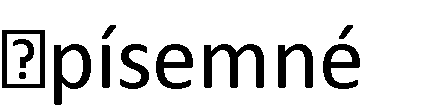 Závislosti, vztahy a práce s daty Vyhledává, sbírá a třídí data řeší jednoduché praktické slovní úlohy a problémy, jejichž řešení je do značné míry nezávislé na obvyklých postupech a algoritmech škol. matematiky.  Práce s daty (Podnikáme, Na poště)  slovní úlohy s netradičními postupy (nestandardní úlohy). OSV - kreativita, rozvoj schopností poznávání VME-Evropa a svět nás zajímá EV-vztah člověka k prostředí Orientace v problematice peněz Svět financí Úspory, půjčky, rozpočet Příjmy a výdaje Banka Hotovostní a bezhotovostní forma peněz Geometrie v rovině a prostoru Je seznámen s úhlem. Úhel (porovnávání úhlů, osa úhlu). OSV -rozvoj schopností poznávání Nad rámec RVP rozšiř. učivo Narýsuje a znázorní zákl. rovinné útvary(čtverec, obdélník, troj. a kruž.), sestrojí rovnoběžky a kolmice. Čtverec, obdélník a jejich úhlopříčky. Konstrukční úlohy (vzdálenost dvou rovnoběžek). Trojúhelníky. Nad rámec RVP rozšiř. učivo- vlastnosti úhlopříček Vypočítá obvod obrazce. Obvody obrazců . Pravidelné obrazce. Rozlišuje kružnici a kruh. Kružnice a kruh. Určí polohu dvou kružnic. Vzájemná poloha dvou kružnic. Zná jednotky obsahu a jejich převody. Převody jednotek obsahu. OSV -rozvoj schopností poznávání Nad rámec RVP rozšiř. učivo Vypočítá obsahy čtverce a obdélníku a obsahy složitějších obrazců. Obsah obdélníku a čtverce. Obsahy složitějších obrazců. OSV - řešení problémů a rozhodovací dovednosti Rozpozná a znázorní ve čtvercové síti jednoduché osově souměrné útvary a určí osu souměrnosti překládáním papíru. Střed úsečky a osa úsečky. Osově souměrné útvary. Pravidelné obrazce. Souřadnice bodů. Pč - práce s drobným materiálem, s papírem Určí obsah obrazce Krychle a kvádr. OSV -rozvoj schopností Nad rámec RVP rozšiř. pomocí čtvercové sítě a užívá základní jednotky obsahu. Výpočet povrchu kvádru, krychle. poznávání učivo Dokáže pojmenovat tělesa. Tělesa (základní útvary v prostoru-jehlan, kužel, koule, válec, krychle, kvádr). Stavíme z krychlí. Pč- práce montážní demontážní Nestandardní aplikační úlohy a problémy Řeší jednoduché praktické slovní úlohy a problémy, jejichž řešení je do značné míry nezávislé na obvyklých postupech a algoritmech školské matematiky.  Slovní úlohy.  Číselné a obrázkové řady.  Magické čtverce.  Prostorová představivost. Výstupy         Učivo Průřezová témata Poznámky Najde a spustí aplikaci, pracuje s daty různého typu. Dodržuje bezpečnostní a jiná pravidla pro práci s digitálními technologiemi. Pojmenuje jednotlivá digitální zařízení, se kterými pracuje, vysvětlí, k čemu slouží. Pro svou práci používá doporučené aplikace, nástroje, prostředí. Edituje digitální text, vytvoří obrázek. Přehraje zvuk či video. Uloží svoji práci do souboru, otevře soubor. Používá krok zpět, zoom. Řeší úkol použitím schránky. Dodržuje pravidla nebo pokyny při práci s digitálním zařízením.  OSV - Kreativita OSV - Hodnoty, postoje, praktická etika Výukové metody a formy Diskuse, práce ve skupinách, samostatná práce, praktické činnosti, objevování, experiment. Výstupy         Učivo Průřezová témata Poznámky Najde a spustí aplikaci, pracuje s daty různého typu. Propojí digitální zařízení, uvede možná rizika, která s takovým propojením souvisejí. Dodržuje bezpečnostní a jiná pravidla pro práci s digitálními technologiemi. Uvede různé příklady využití digitálních technologií v zaměstnání rodičů. Spouštění, přepínání a ovládání aplikací. Počítačové sítě, propojení technologií, práce ve sdíleném prostředí Pamatuje si a chrání své heslo, přihlásí se ke svému účtu a odhlásí se z něj.  Výukové metody a formy Diskuse, práce ve skupinách, samostatná práce, praktické činnosti, objevování, experiment. Pravidla bezpečné práce s dig. zařízením. Při práci s grafikou a textem přistupuje k datům i na vzdálených počítačích a spouští online aplikace. vybrané fotografie uvede, jaké informace z ní lze vyčíst. textu rozpozná osobní údaje. Rozpozná zvláštní chování počítače a případně přivolá pomoc dospělého. Výstupy         Učivo Průřezová témata Poznámky Popíše konkrétní situaci, určí, co k ní již ví, a znázorní ji. Vyčte informace z daného modelu. Sdělí informaci obrázkem. Předá informaci zakódovanou pomocí textu či čísel. Zakóduje/zašifruje a dekóduje/dešifruje text. Zakóduje a dekóduje jednoduchý obrázek pomocí mřížky. Obrázek složí z daných geometrických tvarů či navazujících úseček. MeV - Kritické myšlení a vnímání mediálních sdělení Výukové metody a formy Diskuse, badatelské aktivity, problémová výuka, samostatná práce ve dvojicích či skupinách. Výstupy  Učivo Průřezová témata Poznámky Uvede příklady dat, která ho obklopují a která mu mohou pomoci lépe se rozhodnout; vyslovuje odpovědi na základě dat. Pro vymezený problém zaznamenává do existující tabulky nebo seznamu číselná i nečíselná data. Pracuje s texty, obrázky a tabulkami v učebních materiálech. Doplní posloupnost prvků. Umístí data správně do tabulky. Doplní prvky v tabulce. V posloupnosti opakujících se prvků nahradí chybný za správný. Výukové metody a formy Praktické činnosti, experiment, samostatná práce, práce ve dvojici, diskuse. Výstupy        Učivo Průřezová témata Poznámky Sestavuje a testuje symbolické zápisy postupů. Popíše jednoduchý problém, navrhne a popíše jednotlivé kroky jeho řešení. V blokově orientovaném programovacím jazyce sestaví program; rozpozná opakující se vzory, používá opakování a připravené podprogramy. Ověří správnost jím navrženého postupu či programu, najde a opraví v něm případnou chybu. V blokově orientovaném programovacím jazyce sestaví program pro ovládání postavy. V programu najde a opraví chyby. Rozpozná opakující se vzory, používá opakování, stanoví, co se bude opakovat a kolikrát. Vytvoří a použije nový blok. Upraví program pro obdobný problém. Vytváří, používá a kombinuje vlastní bloky. Přečte zápis programu a vysvětlí jeho jednotlivé kroky. Rozhodne, jestli a jak lze zapsaný program nebo postup zjednodušit. OSV - Kreativita MeV – Práce v realizačním týmu OSV - Kooperace a kompetice Výukové metody a formy Samostatná práce ve dvojici, praktické činnosti, diskuse, objevování, experiment, problémová výuka. Cíleně využívá náhodu při volbě vstupních hodnot příkazů. Používá události ke spuštění činnosti postav. Ovládá více postav pomocí zpráv. Výstupy         Učivo Průřezová témata Poznámky V systémech, které ho obklopují, rozezná jednotlivé prvky a vztahy mezi nimi. Nalezne ve svém okolí systém a určí jeho prvky. Určí, jak spolu prvky souvisí. Výukové metody a formy Diskuse, badatelské aktivity, samostatná práce, heuristický rozhovor. Výstupy         Učivo Průřezová témata Poznámky Popíše konkrétní situaci, určí, co k ní již ví, a znázorní ji. Vyčte informace z daného modelu. Pomocí grafu znázorní vztahy mezi objekty. Pomocí obrázku znázorní jev. Pomocí obrázkových modelů řeší zadané problémy. Výukové metody a formy Diskuse, badatelské aktivity, problémová výuka, práce ve dvojicích či skupinách. Výstupy Učivo Průřezová témata Poznámky Místo, kde žijeme Poznává nejbližší okolí, rozliší možná nebezpečí v nejbližším okolí. Orientace v prostředí školy, praktické poznávání a získávání zkušeností. Riziková místa a situace, požadované chování ve škole i v okolí školy v případě ohrožení; možnost vzniku požárů, protipožární prevence. VDO-občan, společnost, stát, škola Lidé kolem nás Rozlišuje blízké příbuzenské vztahy v rodině, role rodinných příslušníků a vztahy mezi nimi, projevuje toleranci k přirozeným odlišnostem spolužáků i jiných lidí, jejich přednostem i nedostatkům. Odvodí význam a potřebu různých povolání a pracovních činností. Rodina, domov, vztahy mezi členy rodiny, pravidla rodinného života, práva a povinnost jejich členů. Principy demokracie. Ohleduplnost, etické zásady, zvládání vlastní emocionality; rizikové situace, rizikové chování, předcházení konfliktům. Práce a zaměstnání lidí jako zdroj obživy. OSV- poznávání lidí VDO-občan, spol., stát, škola OSV- mezilidské vztahy, naše třída, hodnoty, postoje, péče o dobré vztahy, uplatňování slušného chování, komunikace MuV-lidské vztahy Vv-výtvarné vyjádření skutečnosti Etická výchova- Pravidla třídy, vhodné oslovení, křestními jmény Skupinová práce Lidé a čas Využívá časové údaje při řešení různých situací v denním životě, rozlišuje děj v minulosti, přítomnosti a budoucnosti. Základní orientace v čase, den, týden, měsíc, rok. Minulost, přítomnost, budoucnost. Tv- turistika, pobyt v přírodě Rozmanitost přírody Pozoruje, popíše a porovná viditelné proměny v přírodě v jednotlivých ročních obdobích. Charakteristika ročních období, pozorování změn počasí; reakce rostlin a živočichů na roční období. EV- základní podmínky života Pč-pěstitelské práce Den Země Člověk a jeho zdraví Uplatňuje základní hygienické, režimové a jiné zdravotně preventivní návyky s využitím elementárních znalostí o lidském těle, projevuje vhodným chováním a činnostmi vztah ke zdraví. Lidské tělo, péče o zdraví, správná životospráva (nemoc, drobná poranění). OSV- psychohygiena(moje tělo, co vím o sobě) Seberegulace a sebeorganizace Proškolení v 1. pomoci Chová se obezřetně při setkání s neznámými jedinci; odmítne komunikaci, která je mu nepříjemná, v případě potřeby požádá o pomoc pro sebe i pro jiné dítě. Ovládá způsoby komunikace s operátory tísňových linek. Osobní bezpečí, krizové situace a situace hromadného ohrožení. Ochrana člověka za mimořádných událostí. IZS OSV- rozvoj schopností poznávání Čj-dramatizace problémových situací Uplatňuje základní pravidla silničního provozu. Znalost nejzákladnějších pravidel silničního provozu, bezpečná cesta do školy, předcházení rizikovým situacím v dopravě a v dopravních prostředcích (vidět a být viděn, bezpečnostní prvky, zádržné systémy); výbava jízdního kola, výbava cyklisty. OSV- řešení problémů a rozhodovací dovednosti Výstupy Učivo Průřezová témata Poznámky Místo, kde žijeme Vyznačí v jednoduchém plánu místo svého bydliště a školy, cestu na určené místo a rozliší možná nebezpečí v nejbližším okolí, obci (městě). Rozdíly mezi městským a vesnickým prostředím. Prostředí domova. Místní krajina. Minulost a současnost obce. Orientace v místě bydliště. Název obce a jejich částí. Význačné orientační body, historická a památná místa v obci. Prostředí školy, okolí školy, cesta do školy, riziková místa a situace, požadované chování ve škole i v okolí školy v případě ohrožení, možnost vzniku požárů, protipožární prevence. OSV – poznávání lidí, mezilidské vztahy VDO – občanská společnost a škola OSV – kreativita, kooperace a kompetice Pč-práce s papírem, stavebnicemi Lidé kolem nás Rozlišuje blízké příbuzenské vztahy v rodině, role rodinných příslušníků a vztahy mezi nimi. Projevuje toleranci k přirozeným odlišnostem spolužáků i jiných lidí, jejich přednostem i nedostatkům. Rodina – domov, pravidla rodinného života. Rodina a příbuzní. Mezilidské vztahy- normy společenského chování ohleduplnost, etické zásady, zvládání vlastní emocionality, rizikové situace, rizikové chování, předcházení konfliktům. Osvojování vhodného chování k ostatním spolužákům. OSV – mezilidské vztahy, komunikace OSV – poznávání lidí, mezilidské vztahy Odvodí význam a potřebu různých povolání a pracovních činností. Zaměstnání lidí – různá povolání. V pekárně – od obilí ke chlebu. Na staveništi – stavba domu. Umění – věda. VDO – občan, občanská společnost a stát Lidé a čas Využívá časové údaje při řešení různých situací v denním životě, rozlišuje děj Základní orientace v čase. Den, týden, měsíc, rok. Hodiny – měření času, v minulosti, současnosti a budoucnosti. určování hodin (celá, 1/2, ¼, ¾ ). Minulost, přítomnost a současnost. Pojmenuje některé rodáky, kulturní či historické památky, významné události regionu. Kultura a historie našeho města. EV – vztah člověka k prostředí VDO – občan, občanská společnost a stát Uplatňuje elementární poznatky o sobě, rodině, o lidské společnosti, soužití, zvycích, a o práci lidí, na příkladech porovnává minulost a současnost. Průběh lidského života. Etapy lidského života. Proměny způsobu života v minulosti a v přítomnosti (minulost kraje, předků). OSV – poznávání lidí, mezilidské vztahy EV – základní podmínky života Rozmanitost přírody Pozoruje, popíše a porovná viditelné proměny v přírodě v jednotlivých ročních obdobích. Charakteristika ročních období, porovnání změn počasí. Reakce rostlin a živočichů na roční období. Ekologie – ochrana přírody, ohleduplné chování k přírodě, likvidace odpadků. Ochrana rostlin, živočichů. Květiny – jejich části (léčivé, okrasné, užitkové). Živočichové volně žijící, domácí. Život v Zoo, v lese, na poli, u vody a na vodě, život na louce. Živelné pohromy a ekologické katastrofy. EV – vztah člověka k prostředí, ekosystémy, základní podmínky života, lidské aktivity a problémy životního prostředí Ochrana člověka za mimořádných událostí Vv-malba, kresba Pč-práce s drobným materiálem Roztřídí některé přírodniny podle nápadných určujících znaků, uvede příklady výskytu organismů ve známé lokalitě. Rozlišování živé a neživé přírody. Základní význam vody, vzduchu, ohně, půdy. Den Země Člověk a jeho zdraví Uplatňuje základní hygienické, režimové a jiné zdravotně preventivní návyky s využitím elementárních znalostí o lidském těle, projevuje vhodným chováním a činnostmi vztah ke zdraví. Lidské tělo –stavba těla, základní funkce a projevy péče o zdraví –zdravý životní styl (vliv škodlivin na zdraví). Volný čas a jeho využití ( denní režim ...). Správná životospráva. Denní režim, pitný režim, zdravá strava – ovoce a zelenina (výběr a způsoby uchování potravin). OSV – psychohygiena, moje tělo, co o sobě vímorganizace času Sebepoznání a sebepojetí, seberegulace a sebeorganizace Tv-organizace, hygiena, bezpečnost v Tv Zákl. plavecký výcvik. Nemoc – úraz, drobná OSV – rozvoj schopností Proškolení v 1.pomoci Rozezná nebezpečí různého charakteru, využívá bezpečná místa pro hru a trávení volného času. Uplatňuje základní pravidla bezpečného chování účastníka silničního provozu, jedná tak, aby neohrožoval zdraví své a zdraví jiných. poranění a jejich ošetření první pomoc. Vhodná a nevhodná místa pro hru . Bezpečné chování, doprava, dopravní prostředky chodec – cyklista, předcházení rizikovým situacím v dopravě a v dopravních prostředcích (vidět a být viděn, bezpečnostní prvky, zádržné systémy), výbava jízdního kola, výbava cyklisty dopravní značky. Přivolání pomoci, důležitá čísla – čísla tísňového volání, koho žádat o pomoc, správný způsob volání na tísňovou linku . Pravidla chování ve školním řádu. poznávání MeV – fungování a vliv médií ve společnosti Chová se obezřetně při setkání s neznámými jedinci, odmítne komunikaci, která je mu nepříjemná, v případě potřeby požádá o pomoc pro sebe i pro jiné dítě. Osobní bezpečí, krizové situace hromadného ohrožení (prevence). Linka bezpečí. MuV – lidské vztahy OSV – řešení problémů a rozhodovací dovednosti Reaguje adekvátně na pokyny dospělých při mimořádných událostech. Správné a bezpečné chování při mimořádných událostech. Situace hromadného ohrožení, evakuace, signály – nejčastější mimořádné události, rizika ohrožení s nimi spojená, postupy v případě ohrožení, nařízená evakuace, varovný signál, zkouška sirén, integrovaný záchranný systém, jeho význam, záchranáři a jejich poslání. Ochrana člověka za mimořádných událostí. OSV –řeš, probl. a rozhod. dovednosti Výstupy Učivo Průřezová témata Poznámky Místo, kde žijeme Vyznačí v jednoduchém plánu místo svého bydliště a školy, cestu na určené místo a rozliší možná nebezpečí v nejbližším okolí. Práce s plánem své obce. Osobní nebezpečí. Nebezpečné situace. Začlení svou obec (město) do příslušného kraje a obslužného centra ČR, pozoruje a popíše změny v nejbližším okolí, obci. Rozdíly mezi městským a vesnickým prostředím. Lidé kolem nás Odvodí význam a potřebu různých povolání a pracovních činností. Pracovní činnosti lidí: tělesná a duševní práce. Různá povolání. Volný čas a jeho využití.  Principy demokracie. OSV - sebeorganizace a seberegulace, psychohygiena OSV- mezilidské vztahy MuV - lidské vztahy, etnický původ Komunikace a sloh(otevřená pozitivní komunikace) Lidé a čas Využívá časové údaje při řešení různých situací v denním životě, rozlišuje děj v minulosti, přítomnosti a budoucnosti. Základní orientace v čase - den, týden, měsíc, rok, minulost, přítomnost a budoucnost. MeV - fungování a vliv médií ve společnosti M-závislosti, vztahy, práce s daty Pojmenuje některé rodáky, kulturní či historické památky, významné události regionu. Kultura a historie naší obce. VDO- občanská společnost a škola OSV-poznávání lidí Uplatňuje elementární poznatky o sobě, rodině a činnostech člověka, o lidské společnosti, soužití, zvycích a o práci lidí, na příkladech porovnává minulost a současnost. Proměny způsobu života v minulosti a přítomnosti. EV- vztah člověka k prostředí, lidské aktivity a problémy život. prostředí Rozmanitost přírody Pozoruje, popíše a porovná viditelné proměny v přírodě v jednotlivých ročních obdobích. Charakteristika ročních období, pozorování změn počasí. Reakce rostlin a živočichů na roční období. Znaky života rostlin a živočichů, pozorování. Den Země Roztřídí některé přírodniny podle nápadných určujících znaků, uvede příklady výskytu organismů ve známé lokalitě. Rozlišení živé a neživé přírody. Základní význam vzduchu, vody, ohně a půdy. Podmínky života na Zemi. EV- ekosystémy Voda, vodní zdroje Pč - pěstitelské práce Provádí jednoduché pokusy u skupiny známých látek, určuje jejich společné a rozdílné vlastnosti a změří základní veličiny pomocí jednoduchých strojů a přístrojů. Pozorování a porovnávání vlastností vody, koloběh vody, vzduchu, přírodnin. Měření délek, hmotnosti a objemu. EV-základní podmínky života Člověk a jeho zdraví Uplatňuje základní hygienické, režimové a jiné zdravotně preventivní návyky s využitím elementárních znalostí o lidském těle, projevuje vhodným chováním a činnostmi vztah ke zdraví. Lidské tělo. Péče o zdraví. Správná životospráva. OSV- poznávání lidí, sebepoznání a sebepojetí TV - zákl. plavecký výcvik Rozezná nebezpečí různého charakteru, využívá bezpečná místa pro hru a trávení volného času. První pomoc. Pravidla chování ve školním řádu. Vhodná a nevhodná místa pro hru. OSV- psychohygiena Bezpečnost při sportování Proškolení v 1.pomoci Chová se obezřetně při setkání s neznámými jedinci, odmítne komunikaci, která je mu nepříjemná (u blízkých i neznámých lidí), v případě potřeby požádá o pomoc pro sebe i pro jiné. Ovládá způsoby komunikace s operátory tísňových linek. Osobní bezpečí, krizové situace a situace hromadného ohrožení. Přivolání pomoci, důležitá čísla – čísla tísňového volání, koho žádat o pomoc, správný způsob volání na tísňovou linku.  Linka bezpečí. EV- lidské aktivity a problémy životního prostředí Uplatňuje základní pravidla silničního provozu, jedná tak, aby neohrožoval zdraví své a zdraví jiných.  Znalost pravidel silničního provozu.  Předcházení rizikovým situacím v dopravě a v dopravních prostředcích (vidět a být viděn, bezpečnostní prvky, zádržné systémy); výbava jízdního kola, výbava cyklisty. Vztahy účastníků silničního provozu.  Vnímání silničního provozu všemi smysli. Dopravní značky, modelové řešení dopravních situací, cyklostezky.  Dopravní výchova Reaguje adekvátně na pokyny dospělých při mimořádných událostech. Správné a bezpečné chování při mimořádných událostech. Požáry – příčiny a prevence vzniku požárů, požární poplach, hašení požárů, ochrana při požáru, evakuace při požáru, označování nebezpečných látek, bezpečnostní a výstražné tabulky . Ochrana člověka za mimořádných událostí. Výstupy Učivo Průřezová témata Poznámky Rozmanitost přírody Objevuje a zjišťuje propojenost prvků živé a neživé přírody, princip rovnováhy přírody a nachází souvislosti mezi konečným vzhledem přírody a činností člověka. Živá a neživá příroda, vztahy. Životní podmínky na Zemi, význam ovzduší, vodstva, půd. OSV-mezilidské vztahy Vysvětlí na základě elementárních poznatků o Zemi jako součásti vesmíru souvislost s rozdělením času a střídáním ročních období. Vesmír, planeta Země. Sluneční soustava, den a noc, roční období. Slunce. VME-jsme Evropané MeV - fungování a vliv médií ve společnosti Zkoumá základní společenstva ve vybraných lokalitách regionů, zdůvodní podstatné vzájemné vztahy mezi organismy. Společenství les, zahrada, pole, louka, blízkost lidských obydlí. Přírodní společenství na jaře, v létě, na podzim a v zimě. EV-ekosystémy   -vztah člověka k prostředí Porovnává na základě pozorování základní projevy života na konkrétních organismech, prakticky třídí organismy do známých skupin, využívá k tomu i jednoduché klíče a atlasy. Třídění organismů práce s dětskými encyklopediemi, atlasy a klíči. EV-základní podmínky života Den Země Zhodnotí některé konkrétní činnosti člověka v přírodě a rozlišuje aktivity, které mohou prostředí i zdraví člověka podporovat nebo poškozovat. Ohleduplné chování k přírodě a ochrana přírody – odpovědnost lidí, ochrana a tvorba životního prostředí, ochrana rostlin a živočichů, likvidace odpadů, živelné pohromy a ekologické katastrofy. Ochrana přírody, chráněné rostliny a živočichové. Pravidla ochránce přírody. Ochrana člověka za mimořádných událostí situace hromadného ohrožení, evakuace, signály, rizika ohrožení s nimi spojená, postupy v případě ohrožení, nařízená evakuace, varovný signál, zkouška sirén; integrovaný záchranný systém, jeho význam, záchranáři a jejich poslání První pomoc. OSV-seberegulace a sebeorganizace Řešení problémů a rozhodovací dovednosti Založí jednoduchý pokus, naplánuje a zdůvodňuje postup, vyhodnotí a vysvětlí výsledky pokusu. Pokus-pozorování, hodnocení pokusu. Vlastnosti látek, vlastnosti vzduchu, vody, horniny, nerosty, půda. Magnetická síla. Základní (fyzikální) jednotky. EV-lidské aktivity a problémy životního prostředí Člověk a jeho zdraví Využívá poznatků o lidském těle k podpoře vlastního zdravého způsobu života. Uplatňuje účelné způsoby chování v situacích ohrožujících zdraví a v modelových situacích simulujících mimořádné události .  Vnímá dopravní situaci, správně ji vyhodnotí a vyvodí odpovídající závěry pro své chování jako chodec a cyklista . Ošetří drobná poranění, zajistí lékařskou pomoc. Rozpozná život ohrožující zranění. Péče o zdraví, zdravá výživa  denní režim (životní potřeby a projevy), pitný režim, pohybový režim, zdravá strava; nemoc, drobné úrazy a poranění, prevence úrazů; prevence otrav; první pomoc, osobní, intimní a duševní hygiena – stres a jeho rizika; reklamní vlivy. První pomoc. Přivolání pomoci, důležitá čísla – čísla tísňového volání, koho žádat o pomoc, správný způsob volání na tísňovou linku . Integrovaný záchranný systém. Prevence vzniku požáru. OSV-psychohygiena Účelně plánuje svůj čas pro učení, práci, zábavu a odpočinek podle vlastních potřeb s ohledem na oprávněné nároky jiných osob. Denní režim – plánování, uspořádání času, intimní a duševní hygiena. Uplatňuje základní dovednosti a návyky související s podporou zdraví a jeho preventivní ochranou. Prevence nemocí a úrazů, pomoc při drobných poraněních. Nemoci přenosné a nepřenosné, ochrana před infekcemi přenosnými krví (hepatitida, HIV/AIDS). Proškolení v 1.pomoci Uplatňuje účelné způsoby chování v situacích ohrožujících zdraví a v modelových situacích simulujících mimořádné události. Předvede v modelových situacích osvojené jednoduché způsoby odmítání návykových látek. Chování v krizových situacích( osobní bezpečí) Návykové látky a zdraví, prevence – odmítání návykových látek, hrací automaty a počítače, nebezpečí komunikace na elektronických médiích; ohrožení fyzického a duševního zdraví. OSV - řešení problémů a rozhodovací dovednosti, mezilidské vztahy MeV - fungování a vliv médií ve společnosti Dopravní výchova Vnímá dopravní situaci, správně ji vyhodnotí a vyvodí odpovídající závěry pro své chování jako chodec a cyklista . Ochrana člověka za mimořádných událostí – situace hromadného ohrožení. Dopravní značky. Předcházení rizikovým situacím v dopravě a v dopravních prostředcích( bezpečnostní prvky). Výstupy Učivo Průřezová témata Poznámky Rozmanitost přírody Porovnává na základě pozorování základní projevy života na konkrétních organismech, prakticky třídí organismy do známých skupin, využívá k tomu i jednoduché klíče a atlasy. Dělení organismů, práce s atlasy a klíči. Rozmanitost přírodních podmínek na Zemi. Podnebné pásy. EV-základní podmínky života, ekosystémy VME – jsme Evropané, Evropa a svět nás zajímá, objevujeme Evropu a svět M- ze života zvířat Zhodnotí některé konkrétní činnosti člověka v přírodě a rozlišuje aktivity, které mohou prostředí i zdraví člověka podporovat nebo poškozovat.  Člověk a příroda – ekologie, ochrana přírody likvidace odpadů. EV-vztah člověka k prostředí, lidské aktivity a problémy životního prostředí Vl - místo, kde žijeme Den Země Vysvětlí na základě elementárních poznatků o Zemi jako součásti vesmíru souvislost s rozdělením času a střídáním ročních období. Země, vesmír( sluneční soustava, den a noc, roční období). Sluneční energie Člověk a jeho zdraví Využívá poznatků o lidském těle k podpoře vlastního zdravého způsobu života. Uplatňuje účelné způsoby chování v situacích ohrožujících zdraví a v modelových situacích simulujících mimořádné události. Vnímá dopravní situaci, správně ji vyhodnotí a vyvodí odpovídající závěry pro své chování jako chodec a cyklista. Ošetří drobná poranění, zajistí lékařskou pomoc. Rozpozná život ohrožující zranění. Péče o zdraví, životospráva, životní potřeby a projevy, lidské tělo – orgány (základní stavba funkce), (pohl. rozdíly mezi mužem a ženou). Péče o zdraví, zdravá výživa – denní režim, pitný režim, pohybový režim, zdravá strava. Nemoc, drobné úrazy a poranění, prevence úrazů; prevence otrav; první pomoc, ochrana před infekcemi přenosnými krví (hepatitida, HIV/AIDS); osobní, intimní a duševní hygiena – stres a jeho rizika; reklamní vlivy. První pomoc. Přivolání pomoci, důležitá čísla – čísla tísňového volání, koho žádat o pomoc, správný způsob volání na tísňovou linku. OSV-psychohygiena Člověk a jeho zdraví a bezpečnost Zdravý životní styl TV, Pč Rozlišuje jednotlivé etapy lidského života a orientuje se ve vývoji dítěte před a po jeho narození. Vývoj člověka – etapy vývoje(biologické a psychické změny v dospívání). Vl-lidé a čas Účelně plánuje svůj čas pro učení, práci, zábavu a odpočinek podle vlastních potřeb s ohledem na oprávněné nároky jiných osob. Denní režim – plánování, uspořádání času, intimní a duševní hygiena. Uplatňuje účelné způsoby chování v situacích ohrožujících zdraví a v modelových situacích simulujících mimořádné události. Předvede v modelových situacích osvojené jednoduché způsoby odmítání návykových látek. Vnímá dopravní situaci, správně ji vyhodnotí a vyvodí odpovídající závěry pro své chování jako chodec a cyklista . Chování v krizových situacích( osobní bezpečí) Návykové látky a zdraví, odmítání návykových látek-prevence. Návykové látky a zdraví – odmítání návykových látek, hrací automaty a počítače, nebezpečí komunikace na elektronických médiích; ohrožení fyzického a duševního zdraví. Ochrana člověka za mimořádných událostí – situace hromadného ohrožení. OSV - řešení problémů a rozhodovací dovednosti, mezilidské vztahy MeV - fungování a vliv médií ve společnosti Výstupy Učivo Průřezová témata Poznámky Místo, kde žijeme Určí a vysvětlí polohu svého bydliště nebo pobytu vzhledem ke krajině a státu. Orientace v místě bydliště, ČR. Místo, kde žijeme. Určí světové strany v přírodě i podle mapy, orientuje se podle nich a řídí se podle zásad bezpečného pobytu v přírodě. Určování světových stran v přírodě. Správné zorientování mapy podle kompasu. Zásady bezpečnosti člověk-příroda, příroda člověk. EV-vztah člověka k prostředí Přv - rostlinstvo a živočišstvo v okolí bydliště Rozlišuje mezi náčrty, plány a základními typy map. Vyhledává jednoduché údaje o přírodních podmínkách a sídlištích lidí na mapách naší republiky, Evropy. Orientace podle náčrtů, plánů a map. Čtení z map (legenda). Jednoduché zeměpisné pojmy. VME- Evropa a svět nás zajímá Vv - výroba plánů okolí školy M-sl. Úlohy (délky), turist. mapa Vyhledává typické regionální zvláštnosti přírody, osídlení, hospodářství a kultury, jednoduchým způsobem posoudí jejich význam. Přírodní podmínky, území, povrch, podnebí, vodstvo, rostlinstvo, živočišstvo. Porovnává způsob života a přírodu v naší vlasti i v jiných zemích. Domov, vlast, cizina. OSV-mezilidské vztahy Lidé kolem nás Rozlišuje hlavní orgány státní moci a některé jejich zástupce, symboly našeho státu a jejich význam. ČR-česká státnost, státní symboly, státoprávní pojmy (prezident, parlament, senát, vláda) VDO-občanská společnost a škola, Občan, občanská spol. a stát Vyjádří na základě vlastních zkušeností vztahy mezi lidmi, vyvodí a dodržuje pravidla pro soužití ve škole, mezi chlapci a dívkami, v rodině, v obci (městě). Zásady slušného chování, mezilidské vztahy, komunikace, principy demokracie. Vzájemná komunikace, pravidla dialogu. Ohleduplnost, etické zásady, zvládání vlastní emocionality; rizikové situace; rizikové chování, předcházení konfliktům OSV-poznávání lidí MuV - lidské vztahy Rozpozná ve svém okolí jednání a chování, která se už nemohou tolerovat. Soužití národů a národností, jejich rovnocennost. Lidská práva a práva dítěte. Právo a spravedlnost – základní lidská práva a práva dítěte, práva a povinnosti žáků školy. VDO-principy demokracie jako formy vlády a způsobu rozhodování Lidé a čas Pracuje s časovými údaji a využívá zjištěných údajů k pochopení vztahů mezi ději a jevy. Časová přímka a orientace na ní.  Vybrané významné dny v roce. Využívá knihoven, sbírek muzeí a galerií jako informačních zdrojů pro pochopení minulosti. Obrazy ze starších českých dějin, pravěk dávní Slované, Velká Morava. Přemyslovci, Lucemburkové, Husitství, Jagellonci, Habsburkové. EV-vztah člověka k prostředí Čj - čtení a literární výchova, komunikace  a sloh Vv - vizuálně obrazné vyjádření Třídní projekty Výstupy Učivo Průřezová témata Poznámky Místo, kde žijeme Rozlišuje mezi náčrty, plány a základními typy map, vyhledává jednoduché údaje o přírodních podmínkách a sídlištích lidí na mapách naší republiky, Evropy. Orientace podle náčrtů, plánů a map.  Zeměpisné pojmy. Putování po ČR. Putování po Evropě. VME-objevujeme Evropu a svět, Evropa nás zajímá Vv - malba, kresba Př - život v mořích, oceánech, podnebná pásma Vyhledá typické regionální zvláštnosti přírody, osídlení, hospodářství a kultury, jednoduchým způsobem posoudí jejich význam. Porovná způsob života a přírodu v naší vlasti i v jiných zemích. Evropa - státy a města (vodstvo, rostlinstvo, živočišstvo).  EU-cestování, ČR – Praha a okolí, oblasti ČR. OSV-poznávání lidí VME-jsme Evropané EV-vztah člověka k prostředí OSV-mezilidské vztahy MuV-lidské vztahy VDO-principy demokracie jako formy vlády Př - ochrana přírody, živelné Pohromy Lidé kolem nás Orientuje se v základních formách vlastnictví; používá peníze v běžných situacích, odhadne a zkontroluje cenu nákupu a vrácené peníze, na příkladu ukáže nemožnost realizace všech chtěných výdajů, vysvětlí, proč spořit, kdy si půjčovat a jak vracet dluhy Užití peněz, jejich hodnota. Druhy vlastnictví. Rozpočet, příjmy a výdaje domácnosti; hotovostní a bezhotovostní forma peněz, způsoby placení; banka jako správce peněz, úspory, půjčky. M-poznáváme svět Hotovostní a bezhotovostní forma peněz, způsoby placení, banka jako správce peněz. Lidé a čas Pracuje s časovými údaji a využívá zjištěných údajů k pochopení vztahů mezi ději a mezi jevy. Události z novějších dějin. Rakousko – Uhersko, Marie Terezie, Josef II., vynálezy. 1.a 2.svět.válka. MeV - kritické myšlení a vnímání mediál. sděl. Člověk a technikavýznam parního stroje, kola (lopatková) Srovnává a hodnotí na vybraných ukázkách způsob života a práce předků na našem území v minulosti a současnosti s využitím regionálních specifik. Vznik ČSR, vznik ČR, území českého státu v proměnách času, tradice. T.G.Masaryk. VDO-občanská společnost a škola občanská společnost a stát. Výstupy Učivo Průřezová témata Poznámky Zpívá v jednohlase. Rozvoj hlasového tónu – pěveckých dovedností ( nádech – výdech, nasazení a tvorba tónu) Správné dýchání (v pauze a mezi frázemi) a správná výslovnost. Rozšiřování hlasového rozsahu. OSVpsychohygiena Rytmizuje a melodizuje jednoduché texty. Hudební hry (deklamace říkadel, hra na ozvěnu). Hra na tělo (tleskání, luskání a pleskání). OSV-kreativita Využívá jednoduché hudební nástroje k doprovodné hře. Hra nejjednodušších doprovodů na Orffovy nástroje. Reaguje pohybem na znějící hudbu, pohybem vyjadřuje: metrum, tempo, dynamiku, směr melodie. Pohybový doprovod znějící hudby. Taktováné – takt 2/4, 3/4 Hra na tělo (tleskání, luskání a pleskání). Tv-rytmické a kondiční cvičení, relaxační Rozlišuje jednotlivé kvality tónů, rozpozná výrazné tempové a dynamické změny v proudu znějící hudby. Výrazové prostředky v hudbě. Zvuk-tón(délka, síla, barva, výška), melodie, hudební kontrasty. Rozpozná v proudu znějící hudby některé hudební nástroje;odliší hudbu vokální, instrumentální a vokálně instrumentální. Hudební styly a žánry, hudba vážná, lidová a umělá. VME-objevujeme Evropu a svět MuV-multikulturalita Vánoční besídka Výstupy Učivo Průřezová témata Poznámky Zpívá v jednohlase. Rozvoj hlasového tónu (pěveckých dovedností (nádech – výdech, nasazení a tvorba tónu) Správné dýchání (v pauze a mezi frázemi). Správná výslovnost. Rozšiřování hlasového rozsahu. Hlasová hygiena. OSV - psychohygiena Rytmizuje a melodizuje jednoduché texty. Hudební hry, říkadla, hra na ozvěnu. Hra na tělo (tleskání, luskání, pleskání). OSV – kreativita, rozvoj schopností poznávání Využívá jednoduché hudební nástroje k doprovodné hře. Hra na nejjednodušší nástroje, jednoduché doprovody, Orffův orchestr. Jednoduchý hudební zápis – notová osnova -nota jako grafický záznam pro tón. Takt 2/4,3/4, 4/4 Reaguje pohybem na znějící hudbu, pohybem vyjadřuje metrum, tempo, dynamiku, směr melodie. Pohybový doprovod znějící hudby. Hra na tělo. OSV - kreativita Rozlišuje jednotlivé kvality tónů, rozpozná výrazné tempové a dynamické změny v proudu znějící hudby. Výrazové prostředky v hudbě. Zvuk- tón (délka, síla, barva, výška) melodie, hudební kontrasty. Rozpozná v proudu znějící hudby některé hudební nástroje, odliší hudbu vokální, instrumentální a vokálně instrumentální. Hudební styly a žánry, hudba vážná, lidová, umělá. MeV – objevujeme Evropu a svět Vánoční besídka Výstupy Učivo Průřezová témata Poznámky Zpívá v jednohlase. Rozvoj hlasového tónu (pěveckých dovedností (nádech – výdech, nasazení a tvorba tónu) Správné dýchání (v pauze a mezi frázemi) a správná výslovnost. Rozšiřování hlasového rozsahu. OSV- psychohygiena Čj-čtení a LV Rytmizuje a melodizuje jednoduché texty. Hudební hry (deklamace říkadel, hra na ozvěnu). Hra na tělo (tleskání, luskání a pleskání). OSV- kreativita, rozvoj schopností poznávání Využívá jednoduché nástroje k doprovodné hře. Hra nejjednodušších doprovodů na Orffovy nástroje.  Reaguje pohybem na znějící hudbu, pohybem vyjadřuje metrum, tempo, dynamiku, směr melodie. Pohybový doprovod znějící hudby. Taktování – takt 2/4,3/4,4/4 Hra na tělo (tleskání, luskání a pleskání). Tv-rytmická cvičení Rozlišuje jednotlivé kvality tónů, rozpozná výrazné tempové a dynamické změny v proudu znějící hudby. Výrazové prostředky v hudbě. Zvuk –tón, melodie, hudební kontrasty. Rozpozná v proudu znějící hudby některé hudební nástroje, odliší hudbu vokální, instrumentální a vokálně instrumentální. Hudební styly a žánry, hudba vážná, lidová a umělá. VME- objevujeme Evropu a svět, Evropa a svět nás zajímá MuV-multikulturalita MeV-fungování a vliv médií ve společnosti Vánoční besídka Výstupy Učivo Průřezová témata Poznámky Zpívá v jednohlase či dvojhlase v durových i mollových tóninách a při zpěvu využívá získané pěvecké dovednosti. Pěvecký a mluvní projev-pěvecké dovednosti (dýchání, výslovnost, nasazení a tvorba tónu, dynamicky odlišný zpěv), hlasová hygiena, rozšiřování hlasového rozsahu. Hudební rytmus-realizace písní ve 2/4, 3/4 a 4/4 taktu. Dvojhlas prodleva, kánon, lidový dvojhlas, předehra, mezihra, dohra apod. Intonace, vokální improvizace, hudební hry (ozvěna, otázka, odpověď apod.) OSVpsychohygiena Realizuje podle svých individuálních schopností a dovedností (zpěvem, hrou, tancem, doprovodnou hrou) jednoduchou melodii či píseň zapsanou pomocí not. Reprodukce a vyjádření jednoduché melodie. Orientace v notovém záznamu jednoduché melodie, její reprodukce. Využívá jednoduché hudební nástroje k doprovodné hře i k reprodukci jednoduchých motivů skladeb a písní. Hra na hudební nástrojereprodukce motivů, témat, jednoduchých skladbiček pomocí jednoduchých nástrojů z Orffova instrumentáře. OSV-kreativita Vánoční besídka I – zaznamenává, sdílí, prezentuje Rozpozná hudební formu jednoduché písně či skladby. Hudba vokální, instrumentální, vokálně instrumentální, lidský hlas a hudební nástroj. Tóny - zvuky. Hudební styly a žánry-hudba taneční, pochodová, populární, ukolébavka apod. MuV-lidské vztahy, kulturní diferenciace Vytváří jednoduché předehry, mezihry a dohry a provádí elementární hudební improvizace. Rytmizace, melodizace, hudební improvizace s využitím tónového materiálu písně, hudební doprovod.(Akcentace těžké doby v rytmickém doprovodu, ostinato, prodleva), hudební hry (ozvěna, otázka-odpověď), jednodílná písňová forma(a-b). Ztvárňuje hudbu pohybem s využitím tanečních kroků, na základě individuálních schopností a dovedností vytváří pohybové improvizace. Taktování, pohybový doprovod znějící hudby-dvoudobý, třídobý a čtyřdobý takt, taneční hry se zpěvem, jednoduché lidové tance. Pohybové vyjádření hudby a reakce na změny v proudu znějící hudbypantomima a pohybová improvizace s využitím tanečních kroků. Orientace v prostoru-pamětné uchování a reprodukce pohybů při tanci či pohybových hrách. Tv-rytmická, relaxační, pohybová cvičení Rozpozná v proudu znějící hudby některé z užitých hudebních výrazových prostředků. Poslechové činnosti. Rozpoznání kvality tónu-délka, síla, barva, výška. Vztahy mezi tóny-souzvuk, akord (dur, moll). Hudební výrazové prostředky a hudební prvky s výrazným sémantickým nábojemrytmus, melodie, kontrast a gradace, barva, pohyb melodie (melodie vzestupná -sestupná), zvukomalba, metrické, rytmické, dynamické a harmonické změny v hudebním proudu. Výstupy Učivo Průřezová témata Poznámky Zpívá v jednohlase v durových i mollových tóninách a při zpěvu využívá získané dovednosti. Pěvecké dovednosti (dýchání, výslovnost, nasazení a tvorba tónu .Hlasová hygiena rozlišování rozsahu. Rytmus – realizace písní ve 2/4, 3/4 a 4/4 taktu. Hudební hry (ozvěna, otázka, odpověď, atd.) OSVpsychohygiena Využívá jednoduché hudební nástroje k doprovodné hře i k reprodukci jednoduchých motivů skladeb a písní. Hra na hudební nástroje- reprodukce motivů skladbiček pomocí jednoduchých nástrojů, poslechové skladby. OSV-kreativita Muv-lidské vztahy Rozpozná hudební formu jednoduché písně či skladby. Hudba vokální, instrumentální, lidský hlas a hudební nástroj. Hudební styly a žánry – hudba taneční, pochodová, populární, atd. VME- objevujeme Evropu a svět Vv - abstrakce (pocity z poslechu) Vytváří  jednoduché předehry, mezihry a dohry a provádí elementární hudební improvizace. Rytmizace, melodizace a stylizace, improvizace s využitím písně, hudební doprovod. Hudební hry. OSV- rozvoj schopností poznávání Vánoční besídka I – zaznamenává, sdílí, prezentuje Rozpozná v proudu znějící hudby některé z určitých hudebních výrazových prostředků. Poslechové činnosti, interpretace hudby. Kvality tónu – délka, síla, barva, výška. Hudební výrazové prostředky- rytmus, melodie, harmonie, barva, kontrast a gradace. VME-Evropa a svět nás zajímá Ztvárňuje hudbu pohybem s využitím tanečních kroků, na základě individuálních schopností a dovedností vytváří pohybové improvizace Taktování, pohybový doprovod, pohybové vyjádření hudby, pohybová improvizace. Reprodukce pohybů při tanci a hrách. TV Výstupy Učivo Průřezová témata Poznámky V tvorbě projevuje své vlastní zkušenosti; uplatňuje při tom v plošném i prostorovém uspořádání linie, tvary, objemy, barvy, objekty další prvky a jejich kombinace Různé výtvarné techniky a postupy výtvarného vyjadřování: kresba, modelování a malba. Hra s barvou. Experimentování s různými výrazovými prostředky a materiály. OSV- kreativita, sebepoznání a sebepojetí, kooperace EV-vztah čl. k prostředí Prv - témat. celky „Cestička do školy“ Pč - práce s drobným materiálem Čj - ilustrátoři dětských knih Výstupy Učivo Průřezová témata Poznámky Rozpoznává linie, tvary, objemy, barvy, objekty a porovnává je, třídí na základě zkušeností, vjemů, zážitků a představ. Různé výtvarné techniky a postupy výtvarného vyjadřování - kresba, modelování a malba. Rozvíjení smyslové citlivosti Hra s barvou ( kombinace a proměny v ploše, světlo a stín ) . Experimentování s různými výrazovými prostředky a materiály. Vyjádření emocí, pocitů, nálad, fantazie, zkušeností. OSV – kreativita, sebepoznání a sebepojetí, rozvoj schopností poznávání Prv - místo, kde žijeme, Příroda a její proměny V tvorbě projevuje své vlastní zkušenosti, uplatňuje při tom v plošném i v prostorovém uspořádání linie, tvary, objemy, barvy, objekty a další prvky a jejich kombinace. Různé výtvarné techniky a postupy výtvarného vyjadřování - kresba, modelování a malba. Rozvíjení smyslové citlivosti. Hra s barvou ( kombinace a proměny v ploše, světlo a stín ) . Experimentování s různými výrazovými prostředky a materiály. Vyjádření emocí, pocitů, nálad, fantazie, osobních zkušeností. MeV – práce v realizačním týmu Na základě vlastní zkušenosti nalézá a do komunikace zapojuje obsah vizuálně obrazných vyjádření, která samostatně vytvořil, vybral, či upravil. Vyjádření svého názoru a schopnost diskuse nad dílem svým, či jiných. OSV – kooperace a kompetice, komunikace, hodnoty, postoje, praktická etika Výstupy Učivo Průřezová témata Poznámky Rozpoznává linie, tvary, objemy, barvy, objekty a porovnává je, třídí na základě zkušeností, vjemů, zážitků a představ. V tvorbě projevuje své vlastní zkušenosti, uplatňuje při tom v plošném i prostorovém uspořádání linie, tvary, objemy, barvy, objekty a další prvky a jejich kombinace. Vnímá události různými smysly a vizuálně je vyjadřuje. Různé výtvarné techniky a postupy výtvarného vyjadřování : kresba, modelování, malba. Hra s barvou. Experimentování s různými výrazovými prostředky a materiály. OSV – kreativita, rozvoj schopností poznávání, kooperace a kompetice EV-vztah člověka k prostředí Interpretuje podle svých schopností různá vizuálně obrazná vyjádření, odlišné interpretace porovnává se svojí dosavadní zkušeností. Vnímání, pozorování a poznávání vlastností objektů a různých tvarů. Manipulace s objekty. Kompoziční zákonitosti. OSV –hodnoty postoje, praktická etika sebepoznání a sebepojetí Na základě vlastní zkušenosti nalézá a do komunikace zapojuje obsah vizuálně obrazných vyjádření, která samostatně vytvořil, vybral či upravil. Vyjádření svého názoru a schopnost diskuse nad výtvarným dílem, svým či jiným. OSV - komunikace Ilustrátoři dětských knih Výstupy Učivo Průřezová témata Poznámky Při vlastních tvůrčích činnostech užívá prvky vizuálně obrazného vyjádření, porovnává je na základě vztahů (světlostní poměry, barevné kontrasty, proporční vztahy a jiné). Prvky vizuálně obrazného vyjádřenílinie, tvary, objemy, světelné a barevné kvality textury-jejich jednoduché vztahy(podobnost, kontrast, rytmus), jejich kombinace a proměny v ploše, objemu a prostoru, typy vizuálně obrazných vyjádření-jejich rozlišení, výběr a uplatnění-hračky, objekty, ilustrace textů, volná malba, skulptura, plastika, animovaný film, comics, fotografie, elektronický obraz, reklama. MeV - kritické myšlení a vnímání mediálních sdělení I – sdílí, vyhledává, třídí, prezentuje Při tvorbě vizuálně obrazných vyjádření se zaměřuje na projevení vlastních zkušeností. Prostředky pro vyjádření emocí, pocitů, nálad, fantazie, představ a zkušeností-manipulace s objekty, pohyb těla a jeho umístění v prostoru, akční tvar malby a kresby. VME-Evropa a svět nás zajímá Nalézá vhodné prostředky pro vizuálně obrazná vyjádření vzniklá na základě vztahu zrakového vnímání dalšími smysly, uplatňuje je v plošné, objemové i prostorové tvorbě. Reflexe a vztahy zrakového vnímání k vnímání ostatními smysly-vizuálně obrazná vyjádření podnětů hmatových, sluchových, pohybových, čichových, chuťových a vyjádření vizuálních podnětů prostředky vnímatelnými ostatními smysly, smyslové účinky vizuálně obrazných vyjádření - umělecká výtvarná tvorba, fotografie, elektronický obraz, film, tiskoviny, televize, elektronická média, reklama. Porovnává různé interpretace vizuálně obrazného vyjádření a přistupuje k nim jako ke zdroji inspirace. Osobní postoj v komunikaci-jeho utváření a zdůvodňování; odlišné interpretace vizuálně obrazných vyjádření(samostatně vytvořených a přejatých v rámci skupin, v nichž se dítě pohybuje; jejich porovnávání s vlastní interpretací. MeV-práce v realizačním týmu OSVkomunikace kreativita Nalézá a do komunikace zapojuje obsah vizuálně obrazných vyjádření, která samostatně vytvořil, vybral či upravil. Komunikační obsah vizuálně obrazných vyjádření-v komunikaci se spolužáky, rodinnými příslušníky a v rámci skupin, v nichž se žák pohybuje(ve škole i mimo školu). Proměny komunikačního obsahuzáměry tvorby a proměny obsahu OSVsebepoznání a sebepojetí vlastních vizuálně obrazných vyjádření i děl výtvarného umění. Osobitost svého vnímání uplatňuje v přístupu k realitě, k tvorbě a interpretaci vizuálně obrazného vyjádření, pro vyjádření nových i neobvyklých pocitů a prožitků svobodně volí a kombinuje prostředky . Přístupy k vizuálně obrazným vyjádřením – hledisko jejich vnímání(vizuální, statické, dynamické), hledisko jejich motivace(fantazijní), založené na smyslovém vnímání. Ilustrátoři dětských knih Výstupy Učivo Průřezová témata Poznámky Při vlastních tvůrčích činnostech  užívá prvky vizuálně obrazného vyjádření, porovnává je na základě vztahů (světlostní poměry, barevné kontrasty, proporční vztahy, atd.). Prvky vizuálně obrazného vyjádření –linie, tvary, objemy, světelné a barevné kvality, textury- jejich vztahy (podobnost, kontrast), jejich kombinace a proměny v ploše a prostoru, typy vizuálně obrazných vyjádření – hračky, objekty, ilustrace textů, malba. OSV-kreativita Při tvorbě vizuálně obrazných vyjádření se vědomě zaměřuje na projevení vlastních zkušeností . Prostředky pro vyjádření emocí, pocitů, nálad, fantazie, představ a zkušeností – manipulace s objekty, pohyb těla a jeho umístění v prostoru, malba a kresba. OSV-kreativita Nalézá vhodné prostředky pro vizuálně obrazná vyjádření vzniklá na základě vztahu zrakového vnímání k vnímání dalšími smysly, uplatňuje je v plošné, objemové i prostorové tvorbě. ímání k vnímání ostatními smysly – vizuálně obrazná vyjádření podnětů hmatových, sluchových a ostatními smysly – fotografie, elektronický obraz, film, televize, tisk, reklama OSVsebepoznání a sebepojetí I – sdílí, vyhledává, třídí, prezentuje Osobitost svého vnímání uplatňuje v přístupu k realitě, k tvorbě a interpretaci vizuálně obrazného vyjádření, pro vyjádření nových i neobvyklých pocitů a prožitků svobodně volí a kombinuje prostředky. Přístupy k vizuálně obrazným vyjádřením – hledisko jejich vnímání, hledisko jejich motivace. VME-Evropa a svět nás zajímá Porovnává různé interpretace vizuálně obrazného vyjádření a přistupuje k nim jako ke zdroji inspirace. Osobní postoj v komunikaci – jeho utváření a zdůvodňování, odlišné interpretace vizuálně obrazných vyjádření v rámci skupin, v nichž se dítě pohybuje. Ilustrátoři dětských knih Nalézá a do komunikace zapojuje obsah vizuálně obrazných vyjádření, která samostatně vytvořil, vybral či upravil. Komunikační obsah vizuálně obrazných vyjádření . OSV – komunikace Výstupy Učivo Průřezová témata Poznámky Spojuje pravidelnou každodenní pohybovou činnost se zdravím a využívá nabízené příležitosti. Znalost základních zdraví  prospěšných cvičení  a vhodného prostředí pro  pohybovou činnost  Provádí jednoduchá rytmická a relaxační cvičení. OSV- psychohygiena seberegulace, sebeorganizace Tv-chvilky během vyučování Pobyt na čerstvém vzduchu Zvládá v souladu s individuálními předpoklady jednoduché pohybové činnosti jednotlivce nebo činnosti prováděné ve skupině; usiluje o jejich zlepšení. Činnosti napomáhající ke splnění očekávaných výstupů; vzdělávací obsah se prolíná všemi výstupy; gymnastika-základy akrobacie (průpravná cvičení pro kotoul vpřed), přeskok (nácvik odrazu z můstku na nízkou švédskou bednu). Kladinka (chůze s dopomocí i bez dopomoci, obměny chůze) - cvičení na žebřinách, atletika: vytrvalostní běh 5-10 minut – rychlý běh 20-50 m, - skok daleký z místa, - hod míčkem z místa. OSV- sebepoznání a sebepojetí Spolupracuje při jednoduchých týmových pohybových činnostech a soutěžích . Pohybové hry různého zaměření pomůckami i bez pomůcek. Sportovní hry. OSV- kooperace a kompetice MuV - lidské vztahy Atletická olympiáda Uplatňuje hlavní zásady hygieny a bezpečnosti při pohybových činnostech ve známých prostorech školy. Základní hygiena po TV a při jiných pohybových aktivitách. Prv - vhodné oblékání, otužování, zdravá výživa, 1.pomoc zdravověda Reaguje na základní pokyny a povely k osvojované činnosti a její organizaci. Znalost smluvených gest a signálů při pohybových činnostech. Prv - bezpečnost chodce Uplatňuje správné držení těla v různých polohách a pracovních činnostech; zaujímá správné základní cvičební polohy. Cvičení se sportovním náčiním (švihadla, krátké tyče, míče, apod.), správné držení těla. TV chvilky během vyučování Výstupy Učivo Průřezová témata Poznámky Spojuje pravidelnou každodenní pohybovou činnost se zdravím a využívá nabízené příležitosti. Adaptuje se na vodní prostředí, dodržuje hygienu plavání, zvládá v souladu s individuálními předpoklady základní plavecké dovednosti. Příprava před pohybovou činností. Znalost základních zdraví prospěšných cvičení a vhodného prostředí pro pohybovou činnost. Uklidnění po zátěži. Zákl.plavecká výuka. Hygiena plavání. Adaptace na vodní prostředí . Základní plavecké dovednosti ( orientace ve vodě, plavecká poloha – splývání plavecké dýchání skoky a pády do vody ) Zvládnout jeden plavecký způsob ( prsa) Prvky sebezáchrany (šlapání vody, vznášení) Přivolání pomoci. OSV - psychohygiena seberegulace a sebeorganizace hodnoty a postoje Ralaxační a dechová cvičení Prv-volnočasové aktivity, otužování, hygiena Zvládá v souladu s individuálními předpoklady jednoduché pohybové činnosti jednotlivce nebo činnosti prováděné ve skupině, usiluje o jejich zlepšení. Základy akrobacie - průpravná cvičení pro kotoul vpřed. Přeskok (nácvik odrazu z můstku na nízkou švédskou bednu). Lavička ( chůze s dopomocí i bez dopomoci ) Žebřiny . Vytrvalostní běh ( 5 - 10 minut ). Rychlý běh. Skok daleký ( spojení rozběhu a odrazu ). Hod míčkem ( z místa a z rozběhu). Vytrvalost chůze. Rytmicko-gymnastické cviky (chůze, poskoky, cval, krok- přísun, krok poskočný ). Cvičení se švihadly. Míčová průprava (míčové hry, přihrávky, horní oblouk obouruč). Šplh na tyči. Štafetový běh. OSV – sebepoznání a sebepojetí Spolupracuje při jednoduchých týmových pohybových činnostech a soutěžích. Pohybové hry různého zaměření s pomůckami i bez pomůcek. Pohybové hry netradiční (využití hraček, netradičního náčiní, pohybová tvořivost ) Sportovní hry (kopaná, vybíjená ). OSV – mezilidské vztahy, kooperace a kompetice MuV-lidské vztahy Atletická olympiáda Uplatňuje hlavní zásady hygieny a bezpečnosti při pohybových činnostech ve známých prostorech Základní hygiena při TV, při jiných pohybových aktivitách. OSV - psychohygiena Prv-bezpečnost na hřišti, při plavání školy . Reaguje na základní pokyny a povely k osvojované činnosti a její organizaci. Znalost smluvených gest a signálů při pohybových činnostech. Plavecká výuka Uplatňuje správné způsoby držení těla v různých polohách a pracovních činnostech, zaujímá správné základní cvičební polohy. Cvičení se sportovním náčiním( švihadla, krátké tyče, míče apod, . Správné držení těla. Zvládá jednoduchá speciální cvičení související s vlastním oslabením. Zdravotní TV. Kompenzační a vyrovnávací, relaxační cvičení Kondiční cvičení s hudbou nebo rytmickým doprovodem ( vyjádření melodie a rytmu pohybem). Výstupy Učivo Průřezová témata Poznámky Spojuje pravidelnou každodenní pohybovou činnost se zdravím a využívá nabízené příležitosti. Znalost základních zdraví prospěšných cvičení a vhodného prostředí pro pohybovou činnost. OSV – psychohygiena MuV-lidské vztahy Zvládá v souladu s individuálními předpoklady jednoduché pohybové činnosti jednotlivce nebo činnosti prováděné ve skupině, usiluje o jejich zlepšení. Činnosti napomáhající ke splnění očekávaných výstupů, vzdělávací obsah se prolíná všemi výstupy. Gymnastika – základy akrobacie (průpravná cvičení pro kotoul vpřed, kotoul vzad), přeskok (nácvik odrazu z můstku na nízkou švédskou bednu), kladinka (chůze s dopomoci i bez dopomoci, obměny chůze), cvičení na žebřinách. Atletika - vytrvalostní běh 5-10 minut, rychlý běh 20-50 m, skok daleký (spojení rozběhu a odrazu), hod míčkem z místa a z rozběhu. OSV – rozvoj schopností poznávání Spolupracuje při jednoduchých týmových pohybových činnostech a soutěžích. Zvládá v souladu s individuálními předpoklady vybranou plaveckou techniku, prvky sebezáchrany a bezpečnosti. Pohybové hry různého zaměření s pomůckami i bez pomůcek. Sportovní hry (kopaná, vybíjená). Zákl. plavecká výuka. Hygiena plavání. Základní plavecké dovednosti (orientace ve vodě, splývání, plavecké dýchání, skoky a pády do vody, pocit vody spojený s rozvojem vnímání vodního prostředí). Zdokonalit plavecký způsob ( prsa ), naučit se další plavecký způsob, zdokonalování se v plaveckých způsobech. Prvky sebezáchrany a dopomoci tonoucímu. OSV –mezilidské vztahy, kooperace a kompetice, komunikace Prv-bezpečnost na hřišti, při plavání, při jízdě na kole( dopravní hřiště) Atletická olympiáda Uplatňuje hlavní zásady hygieny a bezpečnosti při pohybových činnostech ve známých prostorech školy. Základní hygiena po TV a při jiných pohybových aktivitách. OSV - psychohygiena Plavecká výuka Reaguje na základní pokyny a povely k osvojované činnosti a její organizaci. Znalost smluvených gest a signálů při pohybových činnostech. Plavecká výuka Uplatňuje správné způsoby držení těla v různých polohách a pracovních činnostech, zaujímá správné základní cvičební polohy. Cvičení se sportovním náčiním (švihadla, krátké tyče, míče, apod.) správné držení těla. Zvládá jednoduchá speciální cvičení související s vlastním oslabením. Zdravotní TV, kompenzační, vyrovnávací a relaxační cvičení. Prv-pravidla 1.pomoci zraněnému Výstupy Učivo Průřezová témata Poznámky Podílí se na realizaci pravidelného pohybového režimu, uplatňuje kondičně zaměřené činnosti, projevuje přiměřenou samostatnost a vůli po zlepšení úrovně své zdatnosti. Pohyb pro radost a zdraví. TV-chvilky během výuky. I – sdílení a porovnávání dat Zařazuje do pohybového režimu korektivní cvičení, především v souvislosti s jednostrannou zátěží nebo vlastním svalovým oslabením. Rozcvičení a zahřátí těla před cvičením, uklidnění po cvičení. Protahování a posilování jednotlivých svalových skupin. Zvládá v souladu s individuálními předpoklady osvojené pohybové dovednosti, vytváří varianty osvojených pohybových her. Pravidla pohybových her, varianty. Organizace v prostoru tělocvičny. Základní lyžařský výcvik – zákl. techniky pohybu na lyžích OSV-hodnoty, postoje, praktická etika Lyžařský výcvik Uplatňuje pravidla hygieny a bezpečného chování v běžném sportovním prostředí, adekvátně reaguje v situaci úrazu spolužáka. Bezpečnost při pohybových aktivitách-vhodně upravený cvičební prostor, bezpečné nářadí a náčiní. Hygiena při TV-vhodné oblečení a obutí. Zásady 1. pomoci. OSVpsychohygiena Dopravní výchova I – fyzické a duševní zdraví Jednoduše zhodnotí kvalitu pohybové činnosti spolužáka a reaguje na pokyny k vlastnímu provedení pohybové činnosti. Vědět, na co se zaměřit při hodnocení a sebehodnocení. Mít představu o správně provedeném cviku. MuV-lidské vztahy Jedná v duchu fair play, dodržuje pravidla her a soutěží, pozná a označí zjevné přestupky proti pravidlům a adekvátně na ně reaguje, respektuje při pohybových činnostech opačné pohlaví. Čestné jednání a chování, vzor v olympijských ideálech a symbolech, hráčská čest. OSVseberegulace a sebeorganizace Atletická olympiáda Užívá při pohybové činnosti základní osvojené tělocvičné názvosloví, cvičí podle jednoduchého nákresu, popisu cvičení. Smluvené povely a signály, užití jednotného názvosloví. Škola pohybu. MeV-kritické myšlení a vnímání mediálních sdělení Zorganizuje nenáročné pohybové činnosti a soutěže na úrovni třídy. Třídní olympiáda. MuV-princip sociálního smíru a solidarity I – zaznamená data( výkony ) na mobilní aplikace Orientuje se v informačních zdrojích o pohybových aktivitách a sportovních akcích ve škole i v místě bydliště, samostatně získává potřebné informace. Nabídka informací o pohybových aktivitách a jejich využití. EV-vztah člověka k prostředí I – vyhledává, třídí, sdílí a porovnává data Výstupy Učivo Průřezová témata Poznámky Podílí se na realizaci pravidelného pohybového režimu. Uplatňuje kondičně zaměřené činnosti. Projevuje přiměřenou samostatnost a vůli pro zlepšení úrovně své zdatnosti. Význam pohybu pro zdraví (pohybový režim žáků, délka a intenzita pohybu). EV-vztah člověka k prostředí I – zaznamená data (výkony ) na mobilní aplikace, vyhledává, třídí, sdílí a porovnává data Zařazuje do pohybového režimu korektivní cvičení, především v souvislosti s jednostrannou zátěží nebo vlastním svalovým oslabením. Příprava organismu (příprava před pohybovou činností, uklidnění po zátěži, napínací a protahovací cvičení). Zvládá v souladu s individuálními předpoklady osvojované pohybové dovednosti. Vytváří varianty osvojených pohybových her. Zorganizuje nenáročné pohybové činnosti a soutěže na úrovni třídy. Organizace při TV (základní organizace prostoru a činností ve známém prostředí). Pravidla zjednodušených osvojovaných pohybových činností (her, závodů, soutěží). Základní lyžařský výcvik – zákl. techniky pohybu na lyžích OSVseberegulace a sebeorganizace Lyžařský výcvik Uplatňuje pravidla hygieny a bezpečného chování v běžném sportovním prostředí. Adekvátně reaguje v situaci úrazu spolužáka. Hygiena při TV (hygiena cvičebního prostředí, vhodné oblečení a obutí pro pohybové aktivity). Bezpečnost při pohybových činnostech (organizace a bezpečnost cvičebního prostoru, bezpečná příprava a ukládání nářadí, náčiní a pomůcek, první pomoc v podmínkách TV. OSV- psychohygiena Přv-Člověk a zdraví Atletická olympiáda I – fyzické a duševní zdraví, etické jednání Jednoduše zhodnotí kvalitu pohybové činnosti spolužáka a reaguje na pokyny k vlastnímu provedení pohybové činnosti. Jedná v duchu fair play, dodržuje pravidla her a soutěží, pozná a označí zjevné přestupky proti pravidlům a adekvátně na ně reaguje. Respektuje při pohybových činnostech opačné pohlaví. Zásady jednání a chování (fair play, olympijské ideály a symboly). MeV - kritické myšlení a vnímání mediálních sdělení MuV – princip sociálního smíru a solidarity Přv-Člověk a zdraví Atletická olympiáda I – fyzické a duševní zdraví, etické jednání Užívá při pohybové činnosti základní osvojované tělocvičné názvosloví. Cvičí podle jednoduchého nákresu, popisu cvičení. Komunikace v TV (základní tělocvičné názvosloví osvojovaných činností, smluvené povely, signály). MuV-lidské vztahy Změří základní pohybové výkony a porovná je s předchozími výsledky. Měření a posuzování pohybových dovedností (měření výkonů, základní pohybové testy). I – sdílí, porovnává a třídí data Výstupy Učivo Průřezová témata Poznámky Vytváří jednoduchými postupy různé předměty z tradičních i netradičních materiálů. Práce s různými materiály, vlastnosti materiálů, jejich využití v praxi. Pracuje podle slovního návodu a předlohy. Jednoduché pracovní postupy. Organizace práce. M-slovní úlohy, početní operace do 20 Zvládá elementární dovednosti a činnosti při práci se stavebnicemi. Sestavování modelů. Montáž a demontáž. OSV- kreativita, psychohygiena, komunikace Připraví tabuli pro jednoduché stolování. Příprava jednoduché tabule. Prv-  zdravá výživa Chová se vhodně při stolování. Pravidla stolování, vhodné a nevhodné chování při jídle. OSV- hodnoty, postoje, praktická etika Pečuje o nenáročné rostliny. Ošetřování pokojových rostlin. Pěstování rostlin ze semen. EV- vztah člověka k prostředí, zákl. podmínky života Prv - klíčivost semen hrachu Výstupy Učivo Průřezová témata Poznámky Vytváří jednoduchými postupy různé předměty z tradičního i netradičního materiálu. Práce s různými materiály. Vlastnosti materiálů, jejich využití v praxi (přírodniny, modelovací hmota, papír, karton, textil). OSV – kreativita Pracuje podle slovního návodu a předlohy. Jednoduché pracovní postupy. Organizace práce. OSV – seberegulace a sebeorganizace Zvládá elementární dovednosti a činnost při práci se stavebnicemi. Sestavování modelů. Montáž a demontáž. OSV – mezilidské vztahy, komunikace Provádí pozorování přírody, zaznamenává a zhodnotí výsledky pozorování. Práce s tabulkou (klíčení semen hrachu). EV – základní podmínky života Pečuje o nenáročné rostliny. Pečuje o nenáročné rostliny. EV – vztah člověka k prostředí Připraví tabuli pro jednoduché stolování. Příprava jednoduché tabule. OSV - kreativita Chová se vhodně při stolování. Pravidla stolování a nevhodné chování při jídle. Výstupy Učivo Průřezová témata Poznámky Vytváří jednoduchými postupy různé předměty z tradičních i netradičních materiálů. Práce s různými materiály. Vlastnosti materiálů, jejich využití v praxi. OSV – seberegulace a sebeorganizace Práce s drobným materiálem Pracuje podle slovního návodu a předlohy. Jednoduché pracovní postupy. Organizace práce. OSV - kreativita Provádí pozorování přírody, zaznamenává a zhodnotí výsledky pozorování. Práce s tabulkou. Pěstitelské práce Pečuje o nenáročné rostliny. Péče o nenáročné rostliny. EV – vztah člověka k prostředí, základní podmínky života Zvládá elementární dovednosti a činnosti při práci se stavebnicemi. Sestavování modelů. Montáž a demontáž. Konstrukční činnosti Příprava tabule pro jednoduché stolování. Příprava jednoduché tabule. Příprava pokrmů Chová se vhodně při stolování. Pravidla stolování, vhodné a nevhodné chování při jídle. MuV – lidské vztahy Výstupy Učivo Průřezová témata Poznámky Vytváří přiměřenými pracovními operacemi a postupy na základě své představivosti různé výrobky z daného materiálu. Práce s daným materiálem, vlastnosti jednotlivých materiálů. OSV-kreativita Využívá při tvořivých činnostech s různým materiálem prvky lidových tradic. Seznámení s lidovými tradicemi. Volí vhodné pracovní pomůcky, nástroje a náčiní vzhledem k použitému materiálu. Druhy pomůcek, nástrojů, náčiní ke zpracování různých materiálů. Udržuje pořádek na pracovním místě a dodržuje zásady hygieny a bezpečnosti práce; poskytuje první pomoc při úrazu. Bezpečnost a uspořádání práce. OSV-kooperace a kompetice, komunikace Provádí při práci se stavebnicemi jednoduchou montáž a demontáž. Práce se stavebnicí, použití logiky. Pracuje podle slovního návodu, předlohy, jednoduchého náčrtu. Využití návodu při postupech práce. Dodržuje zásady hygieny a bezpečnosti práce, poskytuje první pomoc při úrazu. Pracovní hygiena, první pomoc při zranění. Provádí jednoduché pěstitelské činnosti, samostatně vede pěstitelské pokusy a pozorování. Práce s rostlinami-pokusy, pozorování. Ev-základní podmínky života Přv-rychlení větviček I – zaznamenává, sdílí a prezentuje své práce Ošetřuje a pěstuje podle daných zásad pokojové i jiné rostliny. Péče o rostliny. Přv – rostliny, okrasné léčivé, jedovaté Volí podle druhu pěstitelských činností správné pomůcky, nástroje a náčiní. Využití nářadí při práci s rostlinami. Dodržuje zásady hygieny a bezpečnosti práce; poskytuje první pomoc při úrazu. Pracovní hygiena, první pomoc při zranění. Orientuje se v základním vybavení kuchyně. Vybavení kuchyně, elektrické spotřebiče, kuchyňské náčiní. Bezpečnost Zásady 1.pomoci Připraví samostatně jednoduchý pokrm. Příprava jednoduchých pokrmů dle možností. I – vyhledává recepty, postupy při přípravě pokrmů, zaznamenává jeho výsledky Dodržuje pravidla správného stolování a společenského chování. Zásady společenského chování, pravidla stolování. Udržuje pořádek a čistotu pracovních ploch, dodržuje základy hygieny a bezpečnosti práce; poskytne první pomoc i při úrazu v kuchyni. Pracovní hygiena v prostorách kuchyně, bezpečnost práce, první pomoc při úrazu. OSV-kooperace a kompetice Výstupy 	 Učivo Průřezová témata Poznámky Vytváří přiměřenými pracovními operacemi a postupy na základě své představivosti různé výrobky z daného materiálu. Práce s daným materiálem, vlastnosti materiálu. Výroba skla, papíru, plastu. OSV-kreativita Přv – Člověk a technika Využívá při tvořivých činnostech s různým materiálem prvky lidových tradic. Seznámení s lidovými tradicemi. Volí vhodné pracovní pomůcky, nástroje a náčiní vzhledem k použitému materiálu. Druhy pomůcek, nástrojů, náčiní ke zpracování různých materiálů. OSV-kreativita Udržuje pořádek na pracovním místě a dodržuje zásady hygieny a bezpečnosti práce. Bezpečnost a uspořádání práce . Provádí při práci se stavebnicí jednoduchou montáž a demontáž. Práce se stavebnicí, použití logiky. OSV-kooperace a kompetice, komunikace Pracuje podle slovního návodu, předlohy, jednoduchého náčrtu. Využití návodu při postupech práce. Jednoduché stroje (nakloněná rovina, páka kladka). Přv - Člověk a technika  ( stroje ve službách člověka), Dodržuje zásady hygieny a bezpečnosti práce, poskytne první pomoc při úrazu. Pracovní hygiena, první pomoc při zranění. Přv -člověk a jeho zdraví Provádí jednoduché pěstitelské činnosti, samostatně vede pěstitelské pokusy a pozorování. Práce s rostlinami- pokusy, pozorování. Základní podmínky pro pěstování rostlin. Při- rozmanitost přírody Ošetřuje a pěstuje podle daných zásad pokojové i jiné rostliny. Péče o rostliny. Využití encyklopedií ( rostliny okrasné, léčivé, koření)  I – vyhledávání dat Volí podle druhu pěstitelských činností správné pomůcky, nástroje a náčiní. Využití nářadí při práci s rostlinami. Orientuje se v základním vybavení kuchyně. Vybavení kuchyně, el. spotřebiče (zdroje el.energie, vedení el.energie, el.proud.) kuchyňské náčiní .  Přv – člověk a svět práce, člověk a technika Připraví samostatně jednoduchý pokrm Příprava jednoduchých pokrmů dle možností. Výběr, nákup, skladování potravin M – rozpočet na přípravu pokrmu Dodržuje pravidla správného stolování a společ. chování. Základy společenského chování, pravidla stolování. Přv- Člověk a jeho zdraví(životospráva) M- V restauraci Udržuje pořádek a čistotu pracovních ploch, dodržuje základy hygieny a bezpečnosti práce, poskytne první pomoc i při úrazu v kuchyni. Pracovní hygiena v prostorách kuchyně, bezpečnost práce, první pomoc při úrazu. OSV-kooperace a kompetice Přv -Člověk a jeho zdraví Výstupy         Učivo Průřezová témata Poznámky Komunikační, slohová a jazyková výchova V písemném projevu zvládá pravopis lexikální, slovotvorný, morfologický i syntaktický ve větě jednoduché i souvětí. Rozlišuje spisovný jazyk, nářečí a obecnou češtinu a zdůvodní jejich užití. Odlišuje spisovný a nespisovný projev a vhodně užívá spisovné jazykové prostředky vzhledem ke svému komunikačnímu záměru. Samostatně pracuje s Pravidly českého pravopisu, se Slovníkem spisovné češtiny a dalšími slovníky a příručkami. Opakování pravopisu vyjmenovaných slov. Pravopis souhláskových skupin. Předpony s, z, vz, psaní ú-ů. Jazyk a nauka o jazyce. Jazykověda a její složky. Seznámení s jazykovými příručkami. Stavba slova. Střídání hlásek, zdvojené souhlásky. Popis – popis prostý, odborný a umělecký, jazykové a syntaktické prostředky popisu. OSV – kreativita EV – vztah člověka k prostředí Využívá znalostí o jazykové normě při tvorbě vhodných jazykových projevů podle komunikační situace. Zvuková stránka jazyka, hláskosloví. Spisovná výslovnost. Zvuková stránka slova a věty. Popis – druhy popisu a jejich odlišné znaky, kompozice popisu a výběr vhodných jazykových prostředků z hlediska slovních druhů, odlišení popisu děje a vypravování, popis pracovního postupu. OSV – kreativita, komunikace Rozlišuje významové vztahy gramatických jednotek ve větě a souvětí. Využívá poznatků o jazyce k tvořivé práci s textem nebo i k vlastnímu tvořivému psaní na základě svých dispozic a osobních zájmů. Skladba – opakování učiva o souvětí a větě jednoduché. Větné členy základní a rozvíjející. Shoda podmětu s přísudkem Opakování učiva o řeči přímé a nepřímé. Vypravování – prvky oživující vypravování, jazykové prostředky, prostředky dějového napětí. OSV – kreativita VME – Evropa a svět nás zajímá Správně třídí slovní druhy, tvoří spisovné tvary slov a vědomě je používá ve vhodné komunikační situaci. Tvarosloví – druhy slov. Podstatná jména konkrétní a abstraktní. Podstatná jména hromadná, pomnožná a látková. Pravopis vlastních a obecných názvů. Vypravování – ukázky z literatury, slohová cvičení, výběr témat, příprava a realizace slohové práce. Využívá poznatků o jazyce a stylu ke gramaticky i věcně správnému písemnému projevu. Některé tvary odchylné od vzorů Procvičování vzorů podstatných jmen, odchylky. Zpráva, oznámení – styl prostě sdělovací a jeho drobné útvary, charakteristické prvky zprávy a oznámení. MeV – kritické myšlení a vnímání mediálních sdělení, interpretace vztahu mediálních sdělení a reality Využívá znalostí o jazykové normě při tvorbě vhodných jazykových prostředků podle komunikační situace. Přídavná jména – procvičování podle vzorů. Stupňování přídavných jmen. Zájmena – opakování, druhy. Skloňování podle vzorů. Využívá základy studijního čtení – vyhledá klíčová slova, formuluje hlavní myšlenky textu, vytvoří otázky a stručné poznámky, výpisky nebo výtah z přečteného textu, samostatně připraví a s oporou o text přednese referát. Procvičování zájmen. Číslovky – druhy, skloňování. Výpisky, výtah – druhy záznamů z textu, výpisek a výtah jako způsob zachycení výstavby textu, realizace v literatuře, odlišení výpisku a výtahu od osnovy. Dorozumívá se kultivovaně, výstižně, jazykovými prostředky vhodnými pro danou komunikační situaci. Procvičování učiva o číslovkách. Slovesa – osoba, číslo, čas, způsob. Dopis – druhy dopisů, ustálená stavba dopisu a jeho části, jazyk podle adresáta. Procvičování sloves a jejich mluvnických kategorií. Slovesné tvary a jejich tvoření. Dopis – ukázky dopisů z české a světové literatury, nové formy korespondence, příprava a realizace slohové práce. MuV – lidské vztahy Rozpoznává manipulativní komunikaci v masmédiích a zaujímá k ní kritický postoj. Shrnutí a opakování – mluvnické kategorie jmen a sloves, pravopis koncovek – obecně. Encyklopedická hesla, reklamní a propagační texty. VDO – občanská společnost a škola, prezentace školy na veřejnosti MeV – stavba mediálních sdělení Literární výchova Rozlišuje základní literární druhy a žánry, porovnává je a jejich funkci. Úvod do literatury (základní literární druhy- próza, poezie, drama, literatura světová a domácí, ústní lidová slovesnost). Báje – vysvětlení a charakteristika, autoři: E. Petiška, R. Haliburton, V. Hulpach, I. Olbracht. VME – Evropa a svět nás zajímá MeV – vnímání autora médií ve společnosti VME – Evropa a svět nás zajímá Pohádka – základní rozdělení – lidová, autorská + světová pohádka, autoři: K. J. Erben, B. Němcová, H.Ch. Andersen, bratři Grimmové. Vyhledává informace v různých typech katalogů, v knihovně i v dalších informačních zdrojích. Pověsti - charakteristika, rozdělení, regionální pověst, autoři: E. Petiška, A. Jirásek. VME – Evropa a svět nás zájímá Uceleně reprodukuje přečtený text, jednoduše popisuje strukturu a jazyk literárního díla a vlastními slovy interpretuje smysl díla. Bajky – charakteristika pojmu, vývoj bajky jako literárního žánru, autoři bajek: Ezop, La Fontaine, Krylov, R. Kipling. Porovnává různá ztvárnění téhož námětu v literárním, dramatickém i filmovém zpracování. Dobrodružná literatura – vymezení a charakteristika, autoři: D. Defoe, K. May, J. London, A. Dumas, J. Verne. Formuluje ústně i písemně dojmy ze své četby. Dívčí četba – charakteristika dívčího románu, nejznámější autoři: S. Rudolf, H. Mahelová, L. Lanczová. Pozná výtvarný styl nejznámějších českých ilustrátorů, dokáže kresby přiřadit k jednotlivým autorům. Doplňuje učivo vlastními referáty. Oblíbení autoři dětské literatury a knižní ilustrace – autoři: J. Rowlingová, A. Lindgrenová, ilustrátoři: A. Born, H. Zmatlíková, Z. Miller, J. Čapek.  OSV – mezilidské vztahy recitační soutěž Výstupy         Učivo Průřezová témata Poznámky Komunikační, slohová a jazyková výchova Správně třídí slovní druhy, tvoří spisovné tvary slov a vědomě je používá ve vhodné komunikační situaci. Uspořádá informace v textu s ohledem na jeho účel, vytvoří koherentní text s dodržováním pravidel mezivětného navazování. Opakování tvarosloví – obtížné tvary podstatných a přídavných jmen. Duálové tvary, jmenné tvary přídavných jmen. Ohebné a neohebné slovní druhy, jejich pravopis. Vypravování – fáze (průběh) vypravování, dějová slovesa, dějové napětí.  Správně třídí slovní druhy, tvoří spisovné tvary slov a vědomě je používá ve vhodné komunikační situaci. Pravopis velkých písmen, pravopis víceslovných vlastních názvů, osobní a zeměpisná vlastní jména Zájmena, skloňování a užití vztažných zájmen. Číslovky – druhy, skloňování. OSV - komunikace Správně třídí slovní druhy, tvoří spisovné tvary slov a vědomě je používá ve vhodné komunikační situaci. Slovesa – podmiňovací způsob, některé obtížnější slovesné tvary. Slovesný rod. Subjektivně zabarvený popis (líčení) – umělecký popis krajiny. EV – vztah člověka k prostředí Využívá poznatků o jazyce a stylu ke gramaticky i věcně správnému písemnému projevu a k tvořivé práci s textem i k vlastnímu tvořivému psaní na základě svých dispozic a osobních zájmů. Neohebné slovní druhy – příslovce (druhy a stupňování, příslovečné spřežky, pravopis příslovcí. Popis uměleckých děl – obrazy, umělecké předměty – výběr témat. Příprava a realizace slohové práce. OSV - kreativita Samostatně pracuje s Pravidly českého pravopisu, se Slovníkem spisovné češtiny a s dalšími slovníky a příručkami. Význam slov, sousloví, rčení. Slova jednoznačná, mnohoznačná. Synonyma, antonyma, homonyma. Odborné názvy. Charakteristika literární postavy – vnější, vnitřní, popis známé osoby. OSV – sebepoznání a sebepojetí Rozlišuje a příklady v textu dokládá nejdůležitější způsoby obohacování slovní zásoby a zásady tvoření českých slov, rozpoznává přenesená pojmenování, zvláště ve frazémech. Slovní zásoba a tvoření slov. Způsoby obohacování slovní zásoby – odvozování, skládání a zkracování. Popis života (životopis) – pokyny k sestavení, průpravná slohová cvičení, ukázka životopisu dle OSV – sebepoznání a sebepojetí MeV – stavba mediálních sdělení, vnímání literární předlohy, souvislý životopis a strukturovaný, životopis spisovatele autora médií ve společnosti Rozlišuje významové vztahy gramatických jednotek ve větě a v souvětí. Skladba – větná stavba. Jednočlenné a dvojčlenné věty, větné ekvivalenty. Přísudek – slovesný, jmenný, jmenný se sponou, složený. Podmět – vyjádřený a nevyjádřený, všeobecný Shoda podmětu s přísudkem. Rozlišuje významové vztahy gramatických jednotek ve větě a v souvětí. Předmět – slovesa předmětová a bezpředmětová. Příslovečné určení – místo, čas, způsob, míra, příčina, účel, podmínka, přípustka.  Popis pracovního postupu – popis výrobku, užití odborných názvů v popisu, příprava a realizace slohové práce. Rozlišuje významové vztahy gramatických jednotek ve větě a v souvětí. Přívlastek – shodný, neshodný,volný, těsný, postupně rozvíjející, několikanásobný, přístavek Doplněk Odlišuje ve čteném nebo slyšeném textu fakta od názor a hodnocení, ověřuje fakta pomocí otázek nebo porovnáváním s dostupnými informačními zdroji. Větné členy holé, rozvité, několikanásobné. Grafické znázornění věty jednoduché. Práce s informacemi Literární výchova Rozlišuje základní literární druhy a žánry, porovnává je i jejich funkci, uvede jejich výrazné představitele. Báje, pohádky, eposy – prohloubení a opakování (Homér). VME – jsme Evropané Rozlišuje základní literární druhy a žánry, porovnává je i jejich funkci, uvede jejich výrazné představitele. Balada – vymezení a charakteristika, rozdělení – umělá, lidová, autoři: K.J. Erben, P. Bezruč, J. Neruda, J. Wolker. Uceleně reprodukuje přečtený text, jednoduše popisuje strukturu a jazyk literárního díla a vlastními slovy interpretuje smysl díla. Kroniky a legendy – vysvětlení pojmů, nejznámější kroniky: Kosmova, Dalimilova, Zbraslavská, Husitská, česká kronika- Václav Hájek z Libočan). VME – Evropa a svět nás zajímá Uvádí základní literární směry a jejich významné představitele v české a světové literatuře. Jan Ámos Komenský – život a dílo. VME – Evropa a svět nás zajímá Muzeum J.A.K. Komenského Porovnává různá ztvárnění téhož námětu v literárním, dramatickém i filmovém zpracování. Příběhy z historie – dějiny zobrazené v české a světové literatuře, autoři: A. Jirásek, V. Vančura, A. Sienkiewicz, V. Hugo). MeV – fungování a vliv médií ve společnosti Porovnává různá ztvárnění téhož námětu v literárním, dramatickém i filmovém zpracování. Životopisná literatura (příběhy slavných) – pojem biografie, autoři: Kožík, Hanuš, Mahler, životopis ve světové literatuře – R. Rolland. OSV – mezilidské vztahy Uvádí základní literární směry a jejich významné představitele v české a světové literatuře.  Česká literatura 1. poloviny 19. století – objasnění literárních pojmů: Národní obrození, almanach, epigram, satira, autoři: J.K. Tyl, K.H. Mácha, K.J. Erben, B. Němcová, K.H. Borovský.  Rozpoznává základní rysy výrazného individuálního stylu autora. Oblíbení autoři dětské literatury. Recitační soutěž Výstupy         Učivo Průřezová témata Poznámky Komunikační, slohová a jazyková výchova Rozlišuje významové vztahy gramatických jednotek ve větě a v souvětí. Spisovně vyslovuje česká a běžně užívaná cizí slova. Rozlišuje a příklady v textu dokládá nejdůležitější způsoby obohacování slovní zásoby a zásady tvoření českých slov. Čeština jako jeden ze slovanských jazyků. Nauka o slově – slovní zásoba, tvoření slov. Obohacování slovní zásoby: víceslovná pojmenování, slova cizího původu. Opakování učiva ze skladby – věta jednočlenná a dvojčlenná, větný ekvivalent. Větné členy základní a rozvíjející, grafické znázornění věty jednoduché. Druhy přívlastků, přístavek, doplněk. Využívá základy studijního čtení – vyhledá klíčová slova, formuluje hlavní myšlenky textu, vytvoří otázky a stručné poznámky, výpisky nebo výtah z přečteného textu, samostatně připraví a s oporou o text přednese referát. Zápor. Druhy vedlejších vět. Referát a recenze. OSV - kreativita Využívá znalostí o jazykové normě při tvorbě vhodných jazykových projevů podle komunikační situace. Opakování učiva o souvětí, věta hlavní a vedlejší, řídící a závislá. Postup při určování vedlejších vět. Významový poměr mezi větami hlavními. Charakteristika literárních postav (charakteristika vnitřní a vnější). OSV – sebepoznání a sebepojetí Rozlišuje významové vztahy gramatických jednotek ve větě a v souvětí. Významový poměr mezi větnými členy a mezi souřadně spojenými větami vedlejšími. Příprava slohové práce – charakteristika známé osoby nebo výběr postavy z literatury nebo filmu. Rozlišuje významové vztahy gramatických jednotek ve větě a v souvětí. Grafické znázornění souvětí Využívá poznatků o jazyce a stylu ke gramaticky i věcně správnému Úvaha – zákl. poučení, hodnotící význam písemnému projevu a k tvořivé práci s textem nebo i k vlastnímu tvořivému psaní na základě svých dispozic a osobních zájmů. úvahy, práce s fakty, vystižení osobního postoje, uplatnění úvahy ve spojitosti s jinými slohovými útvary. Uspořádá informace v textu s ohledem na jeho účel, vytváří koherentní text s dodržováním pravidel mezivětného navazování. Některé důležité písemnosti – přihláška, objednávka, pozvánka, žádost Spisovně vyslovuje česká a běžně užívaná cizí slova.  Rozpoznává manipulativní komunikaci v masmédiích, zaujímá k nim kritický postoj. Slova přejatá (obecná a vlastní) – jejich výslovnost a pravopis. Přejímání slov z cizích jazyků – slova mezinárodní, sousloví. Význam cizích slov. VDO – občanská společnost a škola MuV – multikulturalita MeV – kritické myšlení a vnímání mediálních sdělení V písemném projevu zvládá pravopis lexikální, slovotvorný, morfologický i syntaktický ve větě jednoduché a souvětí. Správně třídí slovní druhy, tvoří spisovné tvary slov a vědomě jich používá ve vhodné komunikační situaci. Tvarosloví – opakování (slovní druhy ohebné, neohebné). Mluvnické významy jmen a sloves. Pravopis – souhrnné opakování. Slovesný vid. Neohebné slovní druhy Výklad – základní poučení, rozdíl mezi výkladem a pojednáním, mluvená forma výkladu- přednáška, sběr materiálu, příprava realizace slohové práce – užití odborných názvů, studium odborné literatury. EV – vztah člověka k prostředí Spisovně vyslovuje česká a běžně užívaná cizí slova i vlastní jména. Skloňování obecných jmen přejatých. Skloňování cizích vlastních jmen (jména slovanská, řecká, latinská). Literární výchova Rozlišuje základní literární druhy a žánry, porovnává je i jejich funkci, uvede jejich výrazné představitele. Povídka – charakteristika žánru, rozdělení, autoři české a světové povídky, jejich díla. OSV – mezilidské vztahy Porovnává různá ztvárnění téhož námětu v literárním, filmovém a dramatickém zpracování. Formuluje ústně i písemně dojmy ze své četby, návštěvy divadelního nebo filmového představení a názory na umělecké dílo. Drama – charakteristika žánru, české a světové drama – Moliere, Shakespeare. Osvobozené divadlo. OSV – komunikace MeV – fungování a vliv médií ve společnosti Spojuje informace v literární výchově s informacemi získanými v zeměpisu. Rozpoznává základní rysy výrazného individuálního stylu autora. Cestopisy – zařazení v rámci literatury faktu, cestopis vědecký a fantastický, autoři. VME – objevujeme Evropu a svět Rozlišuje literaturu hodnotnou a Poezie – obecný úvod: verš, rým, konzumní, svůj názor doloží argumenty. sloka, druhy rýmů, literární pojmy: metafora, personifikace, přirovnání, básnický přívlastek, alegorie. Přehled české poezie: J. Seifert, J. Skácel, J. Žáček. Uvádí základní literární směry a jejich významné představitele v české a světové literatuře.  Česká literatura 2. poloviny 19. století - májovci, ruchovci, lumírovci – J. Neruda, J. Vrchlický, S. Čech. recitační soutěž olympiáda v českém jazyce Výstupy         Učivo Průřezová témata Poznámky Komunikační, slohová a jazyková výchova Kombinuje jednotlivé slohové útvary a postupy v rámci jednoho písemného celku. Odlišuje spisovný a nespisovný jazyk a vhodně užívá spisovné jazykové prostředky vzhledem ke svému komunikačnímu záměru. Rozlišuje spisovný jazyk, nářečí i obecnou češtinu a zdůvodní jejich užití. Jazyky slovanské, obecné výklady o jazyce, vývoj českého jazyka a jeho útvary. Archaismy, neologismy, historismy, vývojové etapy. Slohotvorní činitelé MuV - multikulturalita V mluveném projevu připraveném i improvizovaném vhodně užívá verbálních, nonverbálních i paralingválních prostředků řeči. Spisovně vyslovuje česká a běžně užívaná cizí slova. Zvuková stránka jazyka, vznik řeči. Soustava českých hlásek, hláskosloví, spodoba znělosti Skloňování cizích vlastních jmen. Mluvené a psané texty. Rozlišuje a příklady v textu dokládá nejdůležitější způsoby obohacování slovní zásoby a zásady tvoření českých slov.  Tvoření slov, stavba slova, pravopis související se stavbou slova a tvořením slov. Struktura slova – odvozování, skládání, zkracování. Oficiálnost projevu a formální vyjadřování. Využívá znalostí o jazykové normě při tvorbě vhodných jazykových projevů podle komunikační situace. Význam slova, slova jednoznačná a mnohoznačná. Slova nadřazená, podřazená, souřadná. Synonyma, antonyma, homonyma, odborné názvy. Úvaha – uplatnění subjektivního pohledu, vyjádření osobního postoje, argumentační prostředky, kombinace s jinými postupy, příprava a realizace kontrolní práce na zadaná témata. OSV - kreativita Správně třídí slovní druhy, tvoří spisovné tvary slov a vědomě jich používá ve vhodné komunikační situaci. Uspořádá informace v textu s ohledem na jeho účel, vytvoří koherentní text s dodržováním Tvarosloví, slovní druhy, jména, jejich druhy a tvary. Skloňování obecných jmen přejatých. Skloňování vlastních jmen přejatých. Sloh a funkce textů. pravidel mezivětného navazování. Využívá základy studijního čtení – vyhledá klíčová slova, formuluje hlavní myšlenky textu, vytvoří otázky a stručné poznámky. Uspořádá informace v textu s ohledem na jeho účel, vytvoří koherentní text s dodržováním pravidel mezivětného navazování. V písemném projevu zvládá pravopis lexikální, slovotvorný, morfologický i syntaktický ve větě jednoduché i souvětí. Přídavná jména, zájmena, číslovky – procvičování probraného učiva. Slovesa a jejich tvary – slovesné třídy a vzory, postup při určování. Přechodníky Psaní velkých písmen. Slohově vhodně kombinuje v textu větu jednoduchou a souvětí. Uspořádá informace v textu s ohledem na jeho účel. Skladba, větná stavba – věta jednoduchá, větné členy. Shoda přísudku s několikanásobným podmětem EV – vztah člověka k prostředí OSV - komunikace Využívá poznatků o jazyce a stylu ke gramaticky i věcně správnému písemnému projevu a k tvořivé práci s textem nebo i k vlastnímu tvořivému psaní na základě svých dispozic a osobních zájmů. Skladba, stavba souvětí, věta a souvětí. Věty podle členitosti, užití větných ekvivalentů. Úvaha – závěrečná kompozice, zpracování celospolečenských témat dle vlastního výběru. Využívá znalostí o jazykové normě při tvorbě vhodných jazykových projevů podle komunikační situace. Rozpoznává manipulativní komunikaci v masmédiích a zaujímá k ní kritický postoj. Komplexní jazykové rozbory. Zvláštnosti větné výstavby (samostatný větný člen, osamostatněný větný člen, elipsa). Publicistické útvary – útvary zpravodajské: interview, úvahové: úvodník, komentář, přechodné: reportáž, fejeton. MeV – stavba mediálních sdělení MeV – práce v realizačním týmu Odlišuje ve čteném nebo slyšeném textu fakta od názorů a hodnocení, ověřuje fakta pomocí otázek nebo porovnáváním s dostupnými informačními zdroji. Využívá poznatků o jazyce k tvořivé práci s textem i k vlastnímu tvořivému psaní či jiného projevu na základě svých dispozic a osobních zájmů a schopností.  Hlavní zásady českého slovosledu (činitel významový, mluvnický a zvukový). Přesvědčování a manipulace MeV – tvorba mediálního sdělení Literární výchova Porovnává různá ztvárnění téhož námětu v literárním, dramatickém i filmovém zpracování. Fantazie a literatura sci-fi - vymezení pojmu, česká a světová sci-fi – přehled, autoři: J. Verne, R. Bradbury, E. Däniken, J. R. Tolkien. MuV - multikulturalita Rozlišuje literaturu hodnotnou a konzumní, svůj názor dokládá argumenty. Velikáni české prózy 20. století – Karel Čapek, Vladislav Vančura, Karel Poláček, Bohumil Hrabal, Josef Formuluje ústně i písemně dojmy ze své četby, návštěvy divadelního nebo filmového představení a názory na umělecké dílo. Škvorecký, Milan Kundera. Uvádí základní literární směry a jejich významné představitele v české a světové literatuře. Moderní umělecké směry 20. století. VME – Evropa a svět nás zajímá Formuluje ústně i písemně dojmy z návštěvy divadelního nebo filmového představení a názory na umělecké dílo. Divadla malých forem – Osvobozené divadlo, Semafor, Divadlo Járy Cimrmana, osobnosti – Jiří Suchý, Miroslav Horníček, Zdeněk Svěrák. Vyhledává informace v různých typech katalogů, v knihovně i v dalších informačních zdrojích. Velikáni světové prózy – E. M. Remarque, E. Hemingway, R. Rolland. Uceleně reprodukuje přečtený text, jednoduše popisuje strukturu a jazyk literárního díla a vlastními slovy interpretuje smysl díla. Rozpoznává základní rysy výrazného individuálního stylu autora. Zpívaná poezie – J. Kainar, K. Kryl, P. Simon, B. Dylan. MeV – kritické myšlení a vnímání mediálních sdělení VME – Evropa a svět nás zajímá Uceleně reprodukuje přečtený text, jednoduše popisuje strukturu a jazyk literárního díla a vlastními slovy interpretuje smysl díla při rozboru literárního díla uplatňuje poznatky z gramatiky, stylistiky a literatury. Uvádí základní literární směry a jejich významné představitele v české a světové literatuře. Světová literatura 2. poloviny 20. století – moderní směry, vývojové tendence, hlavní osobnosti dle výběru. recitační soutěž olympiáda v českém jazyce Výstupy         Učivo Průřezová témata Poznámky POSLECH S POROZUMĚNÍM Rozumí informacím v jednoduchých poslechových textech, jsou-li pronášeny pomalu a zřetelně. Rozumí obsahu jednoduché a zřetelně vyslovované promluvy či konverzace, která se týká osvojovaných témat. MLUVENÍ Zeptá se na základní informace a adekvátně reaguje v běžných formálních i neformálních situacích. Mluví o své rodině, kamarádech, škole, volném čase a dalších osvojovaných tématech. Vypráví jednoduchý příběh či událost, popíše osoby, místa a věci ze svého každodenního života. ČTENÍ S POROZUMĚNÍM Rozumí krátkým a jednoduchým textům, vyhledá v nich požadované informace. PSANÍ Vyplní základní údaje o sobě ve formuláři. Napíše jednoduché texty týkající se jeho samotného, rodiny, školy, volného času a dalších osvojovaných témat. Reaguje na jednoduché písemné sdělení. Opakování slovní zásoby a gramatiky 5. ročníku. Předložky místa. Vazba there is/ there are. Modální sloveso can/ can´t. Nábytek, místnosti v domě, budovy ve městě. Sloveso „to be, to have“ k popisu osob. Přítomný čas průběhový. Přítomný čas průběhový a prostý – srovnání, použití. Vazba: How much is/ are …?. Oblečení. Sportovní aktivity – sloveso „can“. Popis obrázku – there is/ there are, to be, to have, přít. čas průběhový. Přítomný čas prostý (opak.). Řadové číslovky. Měsíce v roce. Datum. Frekvenční příslovce. Svátky v roce, pojmy o čase. Přítomný čas průběhový (opak.). Přítomné časy – srovnání, použití (opak.) Modální sloveso „must“ Osobní zájmena v 1. pádě a předmětovém pádě. Zvířata. Mluvnice-rozvíjení používání gramatických jevů k realizaci komunikačního záměru žáka. Aj – porozumění textu formou otázek a odpovědí MeV – vede k reakci žáků na otázky dle textu ( KMVMS) Aj – poslech OSV(rozvoj schopností poznávání) Aj – popis osob a zvířat OSV – pracují se slovní zásobou a reagují (sebepoznání a sebepojetí) Aj – hry, poslech hudby OSV (psychohygiena) Aj – představování OSV – vypráví jedn. větami o sobě samém (Poznávání lidí) Aj – jednoduchá komunikace  OSV ( komunikace) OSV – projekty (kreativita) OSV – řešení problémů a rozhodovací dovednosti Aj – názvy států sousedících s ČR VME (Evropa a svět nás zajímá) Aj – pohádky MuV – ( Kulturní diferenciace) Aj – jazyk v reálném životě  MuV – napíše dopis kamarádovi, vede rozhovor.... (Multikulturalita) Výstupy         Učivo Průřezová témata Poznámky POSLECH S POROZUMĚNÍM Rozumí informacím v jednoduchých poslechových textech, jsou-li pronášeny pomalu a zřetelně. Rozumí obsahu jednoduché a zřetelně vyslovované promluvy či konverzace, která se týká osvojovaných témat. MLUVENÍ Zeptá se na základní informace a adekvátně reaguje v běžných formálních i neformálních situacích. Mluví o své rodině, kamarádech, škole, volném čase a dalších osvojovaných tématech. Vypráví jednoduchý příběh či událost, popíše osoby, místa a věci ze svého každodenního života. Zapojuje se do jednoduchých rozhovorů. ČTENÍ S POROZUMĚNÍM Vyhledá požadované informace v jednoduchých každodenních autentických materiálech. Pracuje se slovníkem. PSANÍ Napíše jednoduché texty týkající se jeho samotného, rodiny, školy, volného času a dalších osvojovaných témat. Vyplní základní údaje o sobě ve formuláři. Reaguje na jednoduché písemné sdělení. Opakování slovní zásoby a gramatiky 6. ročníku. Minulý čas „to be“. Minulý čas pravidelných sloves. Minulý čas nepravidelných sloves. Dovolená, cestování. Počitatelná a nepočitatelná podstatná jména. Členy a/an, the. Some/ any. Vazba: How much ….?/ How many …..? – vyjádření množství. Vazba: a little/ a few – vyjádření množství. Jídlo. Přídavná jména. Stupňování přídavných jmen. Porovnávání as ….as, than. Počasí, moje země, svět. Blízká budoucnost „going to“. Přídavná jména a příslovce. Vazba: have to – vyjádření povinnosti. Vyjádření návrhu. TV pořady, kultura. Aj – porozumění textu formou otázek a odpovědí MeV – žáci reagují na dané otázky související s textem ( KMVMS) Aj – poslech OSV(rozvoj schopností poznávání) Aj – formulář OSV – doplnění otázek dle formuláře (řešení problémů a dovedností) Aj – režim dne OSV (seberegulace a sebeorganizace) Aj – hry, poslech hudby OSV (Psychohygiena) Aj – Představování OSV (poznávání lidí) Aj – konverzace na dané téma v uč. OSV (Komunikace) Aj – porovnávání OSV (ŘPRD) OSV – projekty (kreativita) Aj – Vánoce, the USA VME (Evropa a svět nás zajímá, Objevujeme Evropu a svět) Aj – Jazyk v reálném životě  MuV (Multikulturalita, Kulturní diferenciace) Aj – Nature ( rozšíř. sl. zás.) EV (Ekosystémy) Výstupy         Učivo Průřezová témata Poznámky POSLECH S POROZUMĚNÍM Rozumí obsahu jednoduché a zřetelně vyslovované promluvy či konverzace, která se týká osvojovaných témat. Rozumí informacím v jednoduchých poslechových textech, jsou-li pronášeny pomalu a zřetelně. MLUVENÍ Zeptá se na základní informace a adekvátně reaguje v běžných formálních i neformálních situacích. Mluví o své rodině, kamarádech, škole, volném čase a dalších osvojovaných tématech. Vypráví jednoduchý příběh či událost, popíše osoby, místa a věci ze svého každodenního života. ČTENÍ S POROZUMĚNÍM Vyhledá požadované informace v jednoduchých každodenních autentických materiálech. Rozumí krátkým a jednoduchým textům, vyhledá v nich požadované informace. PSANÍ Vyplní základní údaje o sobě ve formuláři. Napíše jednoduché texty týkající se jeho samotného, rodiny, školy, volného času a dalších osvojovaných témat. Reaguje na jednoduché písemné sdělení. Opakování slovní zásoby a gramatiky 7. ročníku. Minulý čas prostý – pravidelná a nepravidelná slovesa. Vyjádření zálib pomocí vazby „like + -ing“. Rodina, rodokmen. Budoucí čas - „will“. Budoucnost vyjádřená vazbou „going to“. „Will“ k vyjádření rozhodnutí. Dopravní prostředky, sluneční soustava – planety. Minulý čas průběhový. Minulý čas prostý a průběhový – srovnání a použití. Británie, časová pásma. Člen určitý u názvů míst. Orientace na mapě, popis cesty (člen určitý a neurčitý). Neurčitá zájmena, složeniny se „some“ a „any“. Přítomný čas průběhový k vyjádření budoucnosti. Londýn, New York. Předpřítomný čas. Ever/ never, just. Slavné osobnosti, počítačová terminologie. Rady – should/ shouldn´t. Nutnost – must/ don´t have to. Zákaz – mustn´t. Značky/ cedule/ symboly, zdraví. Aj – School rules  VDO (občans. spol a škola) Aj – rodokmen MuV (Kulturní diferenciace) Aj – jazyk v reálném životě    MuV (Multikulturalita) Aj – Britain, London, New York VME - (Evropa a svět nás zajímá) Aj – porozumění textu MeV ( KMVMS) Aj – poslech  OSV ( RSP) OSV – projekty (kreativita) OSV – řešení problémů a rozhodovací dovednosti Aj – popis vlastní osoby  OSV (Sebepoznání a sebepojetí) Aj – hry, poslech hudby  OSV (Psychohygiena) Aj – představování OSV (Mezilidské vztahy, komunikace, Seberegulace a sebeorganizace) Aj – Budoucí čas Aj – konverzace s celky v uč.  Aj – Povinnosti, příkazy( have to, be able to...)  Aj – Natural disasters EV (Ekosystémy) Výstupy         Učivo Průřezová témata Poznámky POSLECH S POROZUMĚNÍM Rozumí obsahu jednoduché a zřetelně vyslovované promluvy či konverzace, která se týká osvojovaných témat. Rozumí informacím v jednoduchých poslechových textech, jsou-li pronášeny pomalu a zřetelně. MLUVENÍ Zeptá se na základní informace a adekvátně reaguje v běžných formálních i neformálních situacích. Mluví o své rodině, kamarádech, škole, volném čase a dalších osvojovaných tématech. Vypráví jednoduchý příběh či událost, popíše osoby, místa a věci ze svého každodenního života. ČTENÍ S POROZUMĚNÍM Vyhledá požadované informace v jednoduchých každodenních autentických materiálech. Rozumí krátkým a jednoduchým textům, vyhledá v nich požadované informace. PSANÍ Vyplní základní údaje o sobě ve formuláři. Napíše jednoduché texty týkající se jeho samotného, rodiny, školy, volného času a dalších osvojovaných témat. Reaguje na jednoduché písemné sdělení. Opakování slovní zásoby a gramatiky 8. ročníku. Přítomné časy + stavová slovesa. Budoucnost: will/ going to. Minulý čas prostý a průběhový. Vazba: used to. Rozdíl mezi: too/ enough. Minulý čas způsobových sloves. Dějiny Anglie. Předpřítomný čas. Předpřítomný čas a minulý čas prostý – použití. For/ since, been/ gone. Tázací dovětky. Počítačová terminologie. Vztažná zájmena, vztažné věty. Udílení rad – should/ shouldn´t. Might/ might not. Souhlas a nesouhlas: so do I/ neither do I. Sport, vitamíny, části lidského těla. Sloveso + -ing nebo infinitiv. Vazba: there´s someone/ something + -ing. Vazba: can see/ hear someone/ something + ing. Slavní hrdinové. Trpný rod v přítomném, minulém a budoucím čase. Austrálie, počasí. Podmínková souvětí – 1. typ. Vedlejší věty časové vyjadřující budoucnost. Typický víkend v Británii, Evropská unie. Aj – životní prostředí- rozšíř. sl. zás. EV (Vztah člověka k prostředí) Aj – film  MuV (kulturní diferenciace) Aj – jazyk v reálném životě  MuV (Multikulturalita) Aj –Austrálie VME (Evropa a svět nás zajímá) Aj – Evropská unie VME (Jsme Evropané) Aj – Historie Anglie, slavní hrdinové VME (Jsme Evropané) Aj – porozumění textu MeV (KMVMS) Aj – poslech OSV (RSP) Aj – hry, poslech hudby  OSV (Psychohygiena) Aj – představování OSV (poznávání lidí) Aj – Lidské tělo OSV (sebepoznání a sebepojetí) Aj – Plánování učení OSV (seberegulace a sebeorganizace) Aj – Agreeing and disagreeing OSV (kooperace a kompetice) OSV – projekty (kreativita) OSV – řešení problémů a rozhodovací dovednosti Aj – Konverzace na dané téma OSV (Komunikace) Výstupy         Učivo Průřezová témata Poznámky POSLECH S POROZUMĚNÍM: Žák rozumí jednoduchým pokynům a otázkám učitele, které jsou pronášeny pomalu a s pečlivou výslovností a reaguje na ně. Žák rozumí slovům a jednoduchým větám, které jsou pronášeny pomalu a zřetelně a týkají se osvojovaných témat, zejména pokud má k dispozici vizuální oporu. Žák rozumí základním informacím v krátkých poslechových textech týkajících se každodenních témat. MLUVENÍ: Žák se zapojí do jednoduchých rozhovorů. Žák sdělí jednoduchým způsobem základní informace týkající se jeho samotného, rodiny, školy, volného času a dalších osvojovaných témat (klade otázky i odpovídá). ČTENÍ S POROZUMĚNÍM: Žák rozumí jednoduchým inf. nápisům a orientačním pokynům. Žák rozumí slovům a jednoduchým větám, které se vztahují k běžným tématům. Žák rozumí krátkému jednoduchému textu, zejména pokud má k dispozici vizuální oporu a vyhledá v něm požadovanou informaci. PSANÍ: Žák vyplní základní údaje o sobě ve formuláři. Žák napíše jednoduché texty týkající se jeho samotného, rodiny, školy, volného času a dalších osvojovaných témat. Stručně reaguje na jednoduché písemné sdělení. Pravidla výslovnosti. Pozdravy. Podstatná jména s neurčitým a určitým členem v 1. pádě j. č.. Přídavná jména v přísudku. Barvy. Podstatná jména ve 4. pádě j. č.. 3. os. j. č. sloves. Slovosled německých vět. Sloveso „sein“ v jednotném čísle. 1. pád zájmen er, sie, es. Přivlastňovací zájmena mein, dein. Záporné zájmeno „kein“. Sloveso „haben“ v jednotném čísle. Pravidelná slovesa v jednotném čísle. Pravidelná slovesa v jednotném a množném čísle. „Haben“ v jednotném a množném čísle. Rozšíření slovní zásoby k tématům: - domov a rodina, škola, zvířata. OSV – poslech  (rozvoj schopností poznávání) OSV – představování  (poznávání lidí) OSV – hry, písničky (Psychohygiena) OSV – projekty (Kreativita) OSV – Komunikace (jazyk v reálném životě - rozhovor s prodavačem v obchodě, nákupy, telefonický rozhovor) OSV – Řešení problémů a rozhodovací dovednosti MeV – porozumění textu formou otázek a odpovědí (krit. myšlení a vnímání med. sdělení) POSLECH S POROZUMĚNÍM: Žák rozumí jednoduchým pokynům a otázkám učitele, které jsou pronášeny pomalu a s pečlivou výslovností a reaguje na ně. Žák rozumí slovům a jednoduchým větám, které jsou pronášeny pomalu a zřetelně a týkají se osvojovaných témat, zejména pokud má k dispozici vizuální oporu. Žák rozumí základním informacím v krátkých poslechových textech týkajících se každodenních témat. MLUVENÍ: Žák se zapojí do jednoduchých rozhovorů. Žák sdělí jednoduchým způsobem základní informace týkající se jeho samotného, rodiny, školy, volného času a dalších osvojovaných témat (klade otázky i odpovídá). ČTENÍ S POROZUMĚNÍM: Žák rozumí jednoduchým inf. nápisům a orientačním pokynům. Žák rozumí slovům a jednoduchým větám, které se vztahují k běžným tématům. Žák rozumí krátkému jednoduchému textu, zejména pokud má k dispozici vizuální oporu a vyhledá v něm požadovanou informaci. PSANÍ: Žák vyplní základní údaje o sobě ve formuláři. Žák napíše jednoduché texty týkající se jeho samotného, rodiny, školy, volného času a dalších osvojovaných témat. Stručně reaguje na jednoduché písemné sdělení. Opakování učiva 6. ročníku. Dny v týdnu. Slovosled přímý a nepřímý. Sloveso „sein“ v jednotném a množném čísle. Číslovky. Určování času. Rozkazovací způsob ve 2. os. č. jed. a množ. Sloveso „möchten“. 3. pád podstatných jmen. Množné číslo podstatných jmen v 1. a 4. pádě. Rozšíření slovní zásoby k tématům: volný čas a kalendářní rok ( měsíce, roční období ...). OSV – poslech  (rozvoj schopností poznávání) OSV – představování  (poznávání lidí) OSV – hry, písničky (Psychohygiena) OSV – projekty (Kreativita) OSV – Komunikace (jazyk v reálném životě - rozhovor s prodavačem v obchodě, nákupy, telefonický rozhovor) OSV – Řešení problémů a rozhodovací dovednosti MeV – porozumění textu formou otázek a odpovědí( krit. myšlení a vnímání med. sdělení) Výstupy         Učivo Průřezová témata Poznámky POSLECH S POROZUMĚNÍM: Žák rozumí jednoduchým pokynům a otázkám učitele, které jsou pronášeny pomalu a s pečlivou výslovností a reaguje na ně. Žák rozumí slovům a jednoduchým větám, které jsou pronášeny pomalu a zřetelně a týkají se osvojovaných témat, zejména pokud má k dispozici vizuální oporu. Žák rozumí základním informacím v krátkých poslechových textech týkajících se každodenních témat. MLUVENÍ: Žák se zapojí do jednoduchých rozhovorů. Žák sdělí jednoduchým způsobem základní informace týkající se jeho samotného, rodiny, školy, volného času a dalších osvojovaných témat (klade otázky i odpovídá). ČTENÍ S POROZUMĚNÍM: Žák rozumí jednoduchým inf. nápisům a orientačním pokynům. Žák rozumí slovům a jednoduchým větám, které se vztahují k běžným tématům. Žák rozumí krátkému jednoduchému textu, zejména pokud má k dispozici vizuální oporu a vyhledá v něm požadovanou informaci. PSANÍ: Žák vyplní základní údaje o sobě ve formuláři. Žák napíše jednoduché texty týkající se jeho samotného, rodiny, školy, volného času a dalších osvojovaných témat. Stručně reaguje na jednoduché písemné sdělení. Opakování učiva 7. ročníku. Slovesa: geben, nehmen, essen. Množné číslo podstatných jmen. 1., 3. a 4. pád zájmena „wer“. Číslovky. Sloveso: fahren. Modální sloveso „können“. 3. pád podstatných jmen. Předložky se 3. pádem. pád osobních zájmen. Předložky se 4. pádem. Sloveso: laufen. pád osobních zájmen. Předložky se 3. a 4. pádem. Sloveso: lesen. Modální sloveso „müssen“. Rozšíření slovní zásoby k tématům: jídlo, nákupy, dopravní prostředky. OSV – poslech  (rozvoj schopností poznávání) OSV – představování  (poznávání lidí) OSV – hry, písničky (Psychohygiena) OSV – projekty (Kreativita) OSV – Komunikace (jazyk v reálném životě) OSV – Řešení problémů a rozhodovací dovednosti MeV – porozumění textu formou otázek a odpovědí( krit. myšlení a vnímání med. sdělení) MuV – jazyk v reálném životě (rozhovor, dopis kamarádovi) (Multikulturalita) Výstupy         Učivo Průřezová témata Poznámky POSLECH S POROZUMĚNÍM: Žák rozumí jednoduchým pokynům a otázkám učitele, které jsou pronášeny pomalu a s pečlivou výslovností a reaguje na ně. Žák rozumí slovům a jednoduchým větám, které jsou pronášeny pomalu a zřetelně a týkají se osvojovaných témat, zejména pokud má k dispozici vizuální oporu. Žák rozumí základním informacím v krátkých poslechových textech týkajících se každodenních témat. MLUVENÍ: Žák se zapojí do jednoduchých rozhovorů. Žák sdělí jednoduchým způsobem základní informace týkající se jeho samotného, rodiny, školy, volného času a dalších osvojovaných témat (klade otázky i odpovídá). ČTENÍ S POROZUMĚNÍM: Žák rozumí jednoduchým inf. nápisům a orientačním pokynům. Žák rozumí slovům a jednoduchým větám, které se vztahují k běžným tématům. Žák rozumí krátkému jednoduchému textu, zejména pokud má k dispozici vizuální oporu a vyhledá v něm požadovanou informaci. PSANÍ: Žák vyplní základní údaje o sobě ve formuláři. Žák napíše jednoduché texty týkající se jeho samotného, rodiny, školy, volného času a dalších osvojovaných témat. Stručně reaguje na jednoduché písemné sdělení. Opakování učiva 8. ročníku. Zápor nichts. Slovesa: sprechen, sehen. Tykání a vykání v němčině. Opakování: osobní zájmena ve 3. a 4. pádě. Sloveso: schlafen. Slovesa s odlučitelnými předponami. Věty se zájmenem „es“. Minulý čas (préteritum) slovesa „sein“. Minulý čas (préteritum) slovesa „haben“. Neurčitý podmět „man“. Sloveso: wissen. Minulý čas (perfektum) pravidelných sloves. Rozšíření slovní zásoby k tématům: Oblečení. Lidské tělo a zdraví. Příroda a počasí. OSV – poslech  (rozvoj schopností poznávání) OSV – představování  (poznávání lidí) OSV – hry, písničky (Psychohygiena) OSV – projekty (Kreativita) OSV – Komunikace (jazyk v reálném životě) OSV – Řešení problémů a rozhodovací dovednosti MeV – porozumění textu formou otázek a odpovědí( krit. myšlení a vnímání med. sdělení) MuV – jazyk v reálném životě (rozhovor, dopis kamarádovi) (Multikulturalita) VME – názvy států (Evropa a svět nás zajímá) Výstupy  Učivo Průřezová témata Poznámky Aritmetika Provádí početní operace v oboru přirozených a desetinných čísel. Opakování- početní operace s přirozenými čísly. Desetinná čísla- rozvinutý zápis čísla v desítkové soustavě. Čtení a psaní des. čísel. Násobení a dělení číslem 10, 100, … OSV – řešení problémů a rozhodovací dovednosti, rozvoj schopností poznávání Řešení slovních úloh (matematizace reálných situací RSP) Zaokrouhluje přirozená a des. čísla. Zaokrouhlování a porovnávání des. čísel. OSV – řešení problémů a rozhodovací dovednosti, rozvoj schopností poznávání Řešení slovních úloh (matematizace reálných situací RSP) Analyzuje a řeší jednoduché slovní úlohy. Slovní úlohy s desetinnými čísly – procvičování početních operací. OSV – řešení problémů a rozhodovací dovednosti, rozvoj schopností poznávání Řešení slovních úloh (matematizace reálných situací RSP) Převádí jednotky délky a hmotnosti. Převody jednotek délky a hmotnosti. OSV – řešení problémů a rozhodovací dovednosti, rozvoj schopností poznávání Řešení slovních úloh (matematizace reálných situací RSP) Modeluje a řeší situace s využitím dělitelnosti v oboru přirozených čísel. Dělitelnost přirozených čísel- prvočíslo, číslo složené, násobek, dělitel, nejmenší společný násobek, největší společný dělitel, kritéria dělitelnosti 2, 3, 4, 5, 6, 9, 10. OSV – řešení problémů a rozhodovací dovednosti, rozvoj schopností poznávání Užívá různé způsoby kvantitativního vyjádření vztahu celek- část (přirozeným číslem, desetinným číslem, zlomkem). Zlomky- vyvození zlomku jako část celku pravý a nepravý zlomek, smíšené číslo desetinný zlomek. Zlomky – určení části z celku, sčítání, odčítání, smíšený zlomek. OSV – řešení problémů a rozhodovací dovednosti, rozvoj schopností poznávání Geometrie v rovině a v prostoru OSV – řešení problémů a rozhodovací dovednosti, rozvoj schopností poznávání Používá matematickou symboliku. OSV – řešení problémů a rozhodovací dovednosti, rozvoj schopností poznávání Charakterizuje a třídí zákl. rovinné útvary. Úhly- typy úhlů, konstrukce úhlů, měření a přenášení úhlů. OSV – řešení problémů a rozhodovací dovednosti, rozvoj schopností poznávání Určuje velikost úhlu měřením a výpočtem (používá úhloměr). Sčítání, odčítání, násobení, dělení úhlů (početní i grafické). OSV – řešení problémů a rozhodovací dovednosti, rozvoj schopností poznávání Počítá obsah a obvod obdélníka a čtverce. Převádí jednotky obsahu. Užití základních vzorců, jednotky obsahu. OSV – řešení problémů a rozhodovací dovednosti, rozvoj schopností poznávání Načrtne a sestrojí základní rovinné útvary. Shrne znalosti o trojúhelníku. Načrtne a sestrojí výšky v jakémkoliv trojúhelníku a popíše rozdíly mezi výškou a těžnicí. Trojúhelník - výšky a těžnice. Shrne znalosti o úhlech vedlejších a vrcholových. Načrtne dvojici střídavých a souhlasných úhlů, určí vlastnosti a vysvětlí rozdíly v poloze. Početně vyjádří velikosti zbývajících úhlů. Přímky proťaté příčkou. Úhly vedlejší, vrcholové. Úhly střídavé, souhlasné – vlastnosti, početní vyjádření . Sestrojí osu úsečky a osu úhlu. Vysvětlí pojem kružnice opsaná a vepsaná, dovede vyjádřit vlastními slovy jak získá jejich středy. Načrtne a narýsuje obě kružnice jakéhokoliv trojúhelníku.  Trojúhelník - opsaná a vepsaná kružnice. Načrtne a sestrojí obraz rov. útvaru v osové souměrnosti, určí osově souměrný útvar. Osová souměrnost- shodné útvary osově souměrné útvary. Určuje prostorové útvary-kvádr a krychli, zná jejich vlastnosti. Prostorové útvary- objem a povrch kvádru a krychle, jednotky objemu. Počítá V a S kvádru a krychle. Prostorové útvary- objem a povrch kvádru a krychle, jednotky objemu. Načrtne a sestrojí sítě kvádru a krychle. Prostorové útvary- objem a povrch kvádru a krychle, jednotky objemu. Převádí jednotky objemu. Prostorové útvary- objem a povrch kvádru a krychle, jednotky objemu. Výstupy         Učivo Průřezová témata Poznámky Aritmetika Užívá pravidla pro počítání se zlomky a desetinnými čísly (operace sčítání, odčítání, násobení, dělení). Provádí početní operace v oboru desetinných čísel. Opakování Početní operace + - * :  s desetinnými čísly, dělitelnost. Jednotky délky, hmotnosti, času a obsahu. Krychle, kvádr. Úhly, trojúhelníky, osová souměrnost. OSV – řešení problémů a rozhodovací dovednosti, rozvoj schopností poznávání- matematizace reálných situací  Řešení slovních úloh Provádí početní operace se zlomky. Užívá pravidla pro počítání se zlomky. Zlomky Krácení a rozšiřování, porovnávání, +, -, *, /, zlomků. Složené zlomky. Desetinná čísla a zlomky. Vysvětlí pojem poměr a jeho základní tvar. Vytvoří a současně vyřeší změnu čísla v daném poměru. Vysvětlí pojem postupný poměr a vyřeší slovní úlohy. Řeší modelováním a výpočtem situace vyjádřené poměrem, pracuje s měřítky map a plánů. Poměr Poměr v základním tvaru, změna čísla v poměru, postupný poměr, měřítko plánu a mapy, rozšiřování a krácení poměru. VME – orientuje se na mapě, vypočítá vzdálenost měst VME- (Evropa a svět nás zajímá) Měřítko plánu a mapy Vyjádří vlastními slovy co je přímá a nepřímá úměrnost a uvede příklad z každodenního života. Popíše postup při řešení slovních úloh užitím trojčlenky a vyřeší je. Užívá pojem pravoúhlá soustava souřadnic – počátek, osa x, osa y, souřadnice bodů. Znázorní jakékoliv body podle zadaných souřadnic do pravoúhlé soustavy. Úměrnosti Přímá a nepřímá úměrnost. Užití trojčlenky. Pravoúhlá soustava souřadnic. Grafy PÚ a NÚ. Popíše číselnou osu, uvede příklady kladného a záporného čísla. Porovná celá čísla. Analyzuje a řeší jednoduché problémy, modeluje konkrétní situace, v nichž využívá Celá čísla Umístění na číselné ose, porovnávání. Početní operace + - * :. Absolutní hodnota. matematický aparát v oboru celých čísel. Vybaví si a používá pravidla pro počítání s celými čísly. Využívá matematický aparát v oboru racionálních čísel i celých čísel. Racionální čísla Početní operace + - * :. Záporná desetinná čísla, záporné zlomky. Porovnávání rac. Čísel. Vyjádří vlastními slovy pojmy %, základ, % část, počet%. Uvede příklady z běžné denní praxe. Řeší aplikační úlohy na % i pro případ, že % je větší, než celek). Procenta Výpočet procentové části. Výpočet počtu procent. Výpočet základu. Úlohy s procenty řešené trojčlenkou. Jednoduché úrokování. Geometrie v rovině a v prostoru Načrtne obecný trojúhelník. Popíše rozdělení trojúhelníků (rovnoramenný, rovnostranný, pravoúhlý, ostroúhlý, tupoúhlý). Načrtne je, narýsuje, napíše postup a shrne jejich vlastnosti. Vysvětlí věty sss, sus, usu (načrtne dané trojúhelníky, narýsuje je a zapíše postup). Shodnost Základní útvary a jejich shodnost. Shodnost trojúhelníku. Typy trojúhelníků - rovnoramenný, rovnostranný, pravoúhlý. Věty sss, sus, usu (i konstrukce). Shrne znalosti o osové souměrnosti, načrtne a sestrojí obraz rovinného útvaru v osové souměrnosti. Osová souměrnost – opakování učiva. Využití osové a středové souměrnosti v praxi Užívá pojem středová souměrnost. Vyjádří vlastními slovy postup při sestrojení obrazu. Načrtne a sestrojí obraz rovinného útvaru ve středové souměrnosti. Středová souměrnost Středově souměrné útvary. Obraz bodu, úsečky, trojúhelníku, obdélníku, čtverce, kružnice. Užívá pojem rovnoběžník, uvede příklady, načrtne a sestrojí jej, vysvětlí postup při konstrukci, který zapíše. Vysvětlí speciální případy rovnoběžníků – kosočtverec a kosodélník, jejich vlastnosti, postupy, konstrukce. Užívá pojem lichoběžník, uvede příklady, načrtne a sestrojí jej, vysvětlí postup při konstrukci, který zapíše. Čtyřúhelníky Základní vlastnosti, konstrukční úlohy. Rozdělení čtyřúhelníků. Rovnoběžníky – konstrukce. Lichoběžníky - konstrukce. Vypočítá obvod a obsah lichoběžníku, rovnoběžníku, trojúhelníku. Obvod a obsah Trojúhelníků, rovnoběžníků a lichoběžníků. Orientuje se v převodu jednotek délky a obsahu. Žák odhaduje a vypočítá obsah a obvod základních rovinných útvarů. Určuje a charakterizuje základní prostorové útvary, analyzuje jejich vlastnosti. Řeší úlohy na prostorovou představivost, aplikuje a kombinuje poznatky a dovednosti z různých tematických a vzdělávacích oblastí. Hranoly Krychle, kvádr – opakování. Kolmé hranoly. Povrch a objem hranolů. OSV- rozvíjí prostorovou představivost (Kreativita) Výroba sítí těles Výstupy         Učivo Průřezová témata Poznámky Algebra Provádí početní operace v oboru celých a racionálních čísel. Opakování - +, -, *, / racionálních čísel, poměr, přímá a nepřímá úměrnost, procenta. Určuje hodnotu výrazu. Provádí rozvinutý zápis čísel v desítkové soustavě a obráceně. Číselné výrazy – číselný výraz a jeho hodnota. Výrazy s proměnnou – proměnná, výrazy s proměnnými, hodnota výrazu, zápis čísel v desítkové soustavě. Určuje druhou mocninu přirozených, desetinných, záporných čísel, zlomků a nuly. Při výpočtech užívá druhou mocninu a odmocninu. Užívá pravidla pro počítání s mocninami. Mocniny a odmocniny – druhá mocnina přirozeného čísla a nuly, desetinných čísel, zlomků, záporných čísel, druhá odmocnina, reálná čísla, třetí mocnina, mocnina s přirozeným mocnitelem. Matematizuje jednoduché reálné situace s využitím proměnných. Řešení slovních úloh rovnicemi. OSV – řešení problémů a rozhodovací dovednosti, rozvoj schopností poznávání-matematizace reálných situací ( RSP) Řešení slovních úloh Zpracovává data a provádí výpočet aritmetického průměru a aplikuje jej při řešení reálných situací. Aritmetický průměr a aplikace. VME – srovnávání životní úrovně zemí EU, VME  (Evropa a svět nás zajímá) Aritmetický průměr Provádí rozklad mnohočlenu na součin pomocí vzorců a vytýkáním. Sčítá a odčítá mnohočleny. Mnohočleny – pojem mnohočlenu, sčítání a odčítání mnohočlenů, násobení mnohočlenu mnohočlenem, vzorce. Formuluje a řeší reálnou situaci pomocí rovnic. Využívá k řešení slovních úloh rovnice. Rovnice – rovnost, lineární rovnice, řešení rovnic, výpočet neznámé ze vzorce. Geometrie v rovině a v prostoru Řeší úlohy užitím Pythagorovy věty. Užití Pythagorovy věty v praxi Využívá Pythagorovu větu k výpočtu délky přepony a odvěsny prav. troj. Pythagorova věta – Pythagorova věta a její důkaz, výpočet délky přepony a odvěsny pravoúhlého trojúhelníku. Využívá pojem množina všech bodů dané vlastnosti k charakteristice útvaru a k řešení polohových a nepolohových konstrukčních úloh. Množiny všech bodů dané vlastnosti – osa úsečky, osa úhlu, kružnice, rovnoběžka, Thaletova kružnice, konstrukční úlohy. Zdůvodňuje a využívá polohové vlastnosti zákl. rovinných útvarů při řešení úloh a jednoduchých praktických problémů. Vzájemná poloha přímky a kružnice, dvou kružnic. Odhaduje a vypočítává délku kružnice a obsah  kruhu a kruhové výseče. Charakterizuje kružnici a kruh. Kružnice, kruh – kružnice, kruh, délka kružnice, obsah kruhu, délka oblouku kružnice, obsah kruhové výseče. Načrtne a sestrojí rovinné útvary. Odhaduje a vypočítá obsah a obvod rovinných útvarů. Opakování – konstrukce trojúhelníku, konstrukce čtyřúhelníku, výpočet obsahu a obvodu rovinného obrazce. Odhaduje a vypočítá povrch a objem válce. Charakterizuje válec, analyzuje jeho vlastnosti. Načrtne a sestrojí síť válce. Válec – rotační válec, povrch a objem válce. Názorné modelování těles s následnými výpočty jejich povrchů a objemů                       Výstupy         Učivo Průřezová témata Poznámky Algebra Matematizuje jednoduché reálné situace s využití proměnných; určí hodnotu výrazu, sčítá, odčítá a násobí mnohočleny. Dosazení hodnoty do výrazu, opakování počítání s mocninami, +, -, *, mnohočlenů; opakování vzorců (a+b)2, (a-b)2, (a+b)*(a-b). OSV –řešení problémů a rozhodovací dovednosti matematizace reálných situací ( RSP) M – řešení slovních úloh Řeší reálnou situaci pomocí rovnic. Opakování řešení lineárních rovnic (ekvivalentní úpravy), jednoduché slovní úlohy. Provádí rozklad mnohočlenů na součin. Vytýkání. Rozklad mnohočlenu na součin pomocí vzorců. Dělení mnohočlenu jednočlenem. Podmínky řešitelnosti – výraz v děliteli musí být různý od nuly. Vyjádří funkční vztah tabulkou, předpisem, grafem, matematizuje jednoduché reálné situace s využitím funkčních vztahů. Funkce: lineární, vlastnosti funkce (funkce rostoucí, klesající; průsečíky s osou x a y). Nepřímá úměrnost: pojem, graf. funkce nepřímé úměrnosti. Řeší soustavu dvou rovnic o dvou neznámých. Soustava dvou rovnic o dvou neznámých a jejich řešení (početně: metoda sčítací a dosazovací; graficky). Formuluje a řeší reálnou situaci pomocí rovnic a jejich soustav. Slovní úlohy: úlohy řešené pomocí soustavy, úlohy o pohybu, úlohy o společné práci, úlohy o směsích. Analyzuje a řeší jednoduché problémy, modeluje konkrétní situace, v nichž využívá matematický aparát. Inflace, úroky, úlohy na úvěry a vklady. Geometrie v rovině a v prostoru Charakterizuje a třídí základní rovinné útvary, využívá polohové a metrické vlastnosti Konstrukce trojúhelníku – složitější konstrukce. OSV-kreativita Praktické modelování těles základních rovinných útvarů, načrtne a sestrojí rovinné útvary Konstrukce čtyřúhelníku – složitější konstrukce Určuje a charakterizuje základní prostorové útvary (tělesa), analyzuje jejich vlastnosti. Jehlan a kužel. Odhaduje a vypočítává objem a povrch těles. Jehlan a kužel – objem a povrch. Užívá k argumentaci a při výpočtech věty o podobnosti trojúhelníků. Podobnost trojúhelníků – věty o podobnosti. Redukční úhel - změny úsečky v určitém poměru (zvětšení, zmenšení, rozdělení). Určuje a charakterizuje základní prostorové útvary (tělesa), analyzuje jejich vlastnosti. Koule. Odhaduje a vypočítává objem a povrch těles. Koule – objem a povrch. Řeší úlohy na prostorovou představivost, aplikuje a kombinuje poznatky a dovednosti z různých tematických a vzdělávacích oblastí. Logické a netradiční geometrické úlohy. Výstupy Učivo Průřezová témata Poznámky Navrhuje a porovnává různé způsoby kódování dat s cílem jejich uložení a přenosu Rozpozná zakódované informace kolem sebe Zakóduje a dekóduje znaky pomocí znakové sady Zašifruje a dešifruje text pomocí několika šifer Zakóduje v obrázku barvy více způsoby Zakóduje obrázek pomocí základní geometrických tvarů Zjednoduší zápis textu a obrázku, pomocí kontrolního součtu ověří úplnost zápisu Ke kódování využívá i binární čísla Výukové metody a formy Diskuse, dramatizace, heuristický rozhovor, badatelské aktivity, problémové úkoly, samostatná práce, práce ve dvojicích/skupinách Výstupy Učivo Průřezová témata Poznámky Získá z dat informace, interpretuje data, odhaluje chyby v cizích interpretacích dat Sám evidenci vyzkouší a následně zhodnotí její funkčnost, případně navrhne její úpravu Najde a opraví chyby u různých interpretací týchž dat (tabulka versus graf) Odpoví na otázky na základě dat v tabulce Popíše pravidla uspořádání v existující tabulce Doplní podle pravidel do tabulky prvky, záznamy Navrhne tabulku pro záznam dat Propojí data z více tabulek či grafů MeV - Kritické myšlení a vnímání mediálních sdělení Výukové metody a formy Samostatná práce, diskuse Výstupy Učivo Průřezová témata Poznámky Vysvětlí účel informačních systémů, které používá, identifikuje jejich jednotlivé prvky a vztahy mezi nimi; zvažuje možná rizika při navrhování i užívání informačních systémů Popíše pomocí modelu alespoň jeden informační systém, s nímž ve škole aktivně pracují Pojmenuje role uživatelů a vymezí jejich činnosti a s tím související práva MeV - Kritické myšlení a vnímání mediálních sdělení OSV - kreativita Výukové metody a formy Diskuse, problémové úlohy, badatelské aktivity, samostatná práce, práce ve dvojicích/skupinách Výstupy Učivo Průřezová témata Poznámky Ukládá a spravuje svá data ve vhodném formátu s ohledem na jejich další zpracování či přenos Vybírá nejvhodnější způsob připojení digitálních zařízení do počítačové sítě; uvede příklady sítí a popíše jejich charakteristické znaky Poradí si s typickými závadami a chybovými stavy počítače Dokáže usměrnit svoji činnost tak, aby minimalizoval riziko ztráty či zneužití dat; popíše fungování a diskutuje omezení zabezpečovacích řešení Nainstaluje a odinstaluje aplikaci Uloží textové, grafické, zvukové a multimediální soubory Vybere vhodný formát pro uložení dat Vytvoří jednoduchý model domácí sítě; popíše, která zařízení jsou připojena do školní sítě Porovná různé metody zabezpečení účtů Spravuje sdílení souborů pomocí modelu znázorní cestu e-mailové zprávy Zkontroluje, zda jsou části počítače správně propojeny, nastavení systému či aplikace, ukončí program bez odezvy Výukové metody a formy Diskuse, praktické činnosti, ukázky, výklad Výstupy Učivo Průřezová témata Poznámky Po přečtení jednotlivých kroků algoritmu nebo programu vysvětlí celý postup; určí problém, který je daným algoritmem řešen Vybere z více možností vhodný algoritmus pro řešený problém a svůj výběr zdůvodní; upraví daný algoritmus pro jiné problémy, navrhne různé algoritmy pro řešení problému V blokově orientovaném programovacím jazyce vytvoří přehledný program s ohledem na jeho možné důsledky a svou odpovědnost za ně; program vyzkouší a opraví v něm případné chyby; používá opakování, větvení programu, proměnné Ověří správnost postupu, najde a opraví v něm případnou chybu V blokově orientovaném programovacím jazyce sestaví program, dbá na jeho čitelnost a přehlednost Po přečtení programu vysvětlí, co vykoná Ověří správnost programu, najde a opraví v něm chyby Používá cyklus s pevným počtem opakování, rozezná, zda má být příkaz uvnitř nebo vně opakování,  Vytváří vlastní bloky a používá je v dalších programech  Diskutuje různé programy pro řešení problému Vybere z více možností vhodný program pro řešený problém a svůj výběr zdůvodní OSV -  Kreativita  Výukové metody a formy Samostatná práce ve dvojici, diskuse, objevování, experiment, problémová výuka, praktické činnosti Výstupy Učivo Průřezová témata Poznámky Vymezí problém a určí, jaké informace bude potřebovat k jeho řešení; situaci modeluje pomocí grafů, případně obdobných schémat; porovná svůj navržený model s jinými modely k řešení stejného problému a vybere vhodnější, svou volbu zdůvodní Zhodnotí, zda jsou v modelu všechna data potřebná k řešení problému; vyhledá chybu v modelu a opraví ji Vysvětlí známé modely jevů, situací, činností V mapě a dalších schématech najde odpověď na otázku Pomocí ohodnocených grafů řeší problémy Pomocí orientovaných grafů řeší problémy Vytvoří model, ve kterém znázorní více souběžných činností OSV -  Kreativita Výukové metody a formy Diskuse, badatelská výuka, problémové úlohy, samostatná práce, práce ve dvojicích/skupinách Výstupy Učivo Průřezová témata Poznámky Po přečtení jednotlivých kroků algoritmu nebo programu vysvětlí celý postup; určí problém, který je daným algoritmem řešen Vybere z více možností vhodný algoritmus pro řešený problém a svůj výběr zdůvodní; upraví daný algoritmus pro jiné problémy, navrhne různé algoritmy pro řešení problému V blokově orientovaném programovacím jazyce vytvoří přehledný program s ohledem na jeho možné důsledky a svou odpovědnost za ně; program vyzkouší a opraví v něm případné chyby; používá opakování, větvení programu, proměnné Ověří správnost postupu, najde a opraví v něm případnou chybu V blokově orientovaném programovacím jazyce sestaví přehledný program k vyřešení problému Po přečtení programu vysvětlí, co vykoná Ověří správnost programu, najde a opraví v něm chyby Používá podmínky pro ukončení opakování, rozezná, kdy je podmínka splněna Spouští program myší, klávesnicí, interakcí postav Vytváří vlastní bloky a používá jev dalších programech Diskutuje různé programy pro řešení problému Vybere z více možností vhodný program pro řešený problém a svůj výběr zdůvodní Hotový program upraví pro řešení příbuzného problému OSV – Psychohygiena OSV – Kooperace a kompetice Výukové metody a formy Samostatná práce ve dvojici, diskuse, objevování, experiment, problémová výuka, praktické činnosti Výstupy Učivo Průřezová témata Poznámky Po přečtení jednotlivých kroků algoritmu nebo programu vysvětlí celý postup; určí problém, který je daným algoritmem řešen Vybere z více možností vhodný algoritmus pro řešený problém a svůj výběr zdůvodní; upraví daný algoritmus pro jiné problémy, navrhne různé algoritmy pro řešení problému V blokově orientovaném programovacím jazyce vytvoří přehledný program s ohledem na jeho možné důsledky a svou odpovědnost za ně; program vyzkouší a opraví v něm případné chyby; používá opakování, větvení programu, proměnné Ověří správnost postupu, najde a opraví v něm případnou chybu V blokově orientovaném programovacím jazyce sestaví přehledný program k vyřešení problému Po přečtení programu vysvětlí, co vykoná Ověří správnost programu, najde a opraví v něm chyby Používá podmínky pro větvení programu, rozezná, kdy je podmínka splněna Spouští program myší, klávesnicí, interakcí postav Používá souřadnice pro programování postav Používá parametry v blocích, ve vlastních blocích Vytvoří proměnnou, změní její hodnotu, přečte a použije její hodnotu Diskutuje různé programy pro řešení problému Hotový program upraví pro řešení příbuzného problému OSV -  Kreativita MeV – Práce v realizačním týmu OSV - Řešení problémů a rozhodovací dovednosti Výukové metody a formy Samostatná práce ve dvojici, diskuse, objevování, experiment, problémová výuka, praktické činnosti Výstupy Učivo Průřezová témata Poznámky Vymezí problém a určí, jak při jeho řešení využije evidenci dat; na základě doporučeného i vlastního návrhu sestaví tabulku pro evidenci dat a nastaví pravidla a postupy pro práci se záznamy v evidenci dat Nastavuje zobrazení, řazení a filtrování dat v tabulce, aby mohl odpovědět na položenou otázku; využívá funkce pro automatizaci zpracování dat Při tvorbě vzorců rozlišuje absolutní a relativní adresu buňky Používá k výpočtům funkce pracující s číselnými a textovými vstupy (průměr, maximum, pořadí, zleva, délka, počet, když) Řeší problémy výpočtem s daty Připíše do tabulky dat nový záznam OSV – Psychohygiena Výukové metody a formy Samostatná práce, problémová výuka, projekt Seřadí tabulku dat podle daného kritéria (velikost, abecedně) Používá filtr na výběr dat z tabulky, sestaví kritérium pro vyřešení úlohy Ověří hypotézu pomocí výpočtu, porovnáním nebo vizualizací velkého množství dat Výstupy Učivo Průřezová témata Poznámky Rozdělí problém na jednotlivě řešitelné části  a navrhne a popíše kroky k jejich řešení Vybere z více možností vhodný algoritmus pro řešený problém a svůj výběr zdůvodní; upraví daný algoritmus pro jiné problémy, navrhne různé algoritmy pro řešení problému V blokově orientovaném programovacím jazyce vytvoří přehledný program s ohledem na jeho možné důsledky a svou odpovědnost za ně; program vyzkouší a opraví v něm případné chyby; používá opakování, větvení programu, proměnné Ověří správnost postupu, najde a opraví v něm případnou chybu Řeší problémy sestavením algoritmu V blokově orientovaném programovacím jazyce sestaví přehledný program k vyřešení problému Ověří správnost programu, najde a opraví v něm chyby Diskutuje různé programy pro řešení problému Vybere z více možností vhodný program pro řešený problém a svůj výběr zdůvodní Řeší problém jeho rozdělením na části pomocí vlastních bloků Hotový program upraví pro řešení příbuzného problému Zvažuje přístupnost vytvořeného programu různým skupinám uživatelů a dopady na ně OSV - Psychohygiena  Výukové metody a formy Samostatná práce, praktické činnosti, diskuse, projektová výuka  Výstupy Učivo Průřezová témata Poznámky Popíše, jak funguje počítač po stránce hardwaru i operačního systému; diskutuje o fungování digitálních technologií určujících trendy ve světě Ukládá a spravuje svá data ve vhodném formátu s ohledem na jejich další zpracování či přenos Vybírá nejvhodnější způsob připojení digitálních zařízení do počítačové sítě; uvede příklady sítí a popíše jejich charakteristické znaky Poradí si s typickými závadami a chybovými stavy počítače Pojmenuje části počítače a popíše, jak spolu souvisí Vysvětlí rozdíl mezi programovýma technickým vybavením Diskutuje o funkcích operačního systému a popíše stejné a odlišné prvky některých z nich Na příkladu ukáže, jaký význam má komprese dat Popíše, jak fungují vybrané technologie z okolí, které považuje za inovativní OSV - redukce negativních vlivů PC na žáka Psychohygiena  MeV – (Práce v realizačním týmu)  OSV – přichází s novými postupy při jeho tvorbě (Kreativita)  Výukové metody a formy Diskuse, praktické činnosti, ukázky, myšlenkové mapy, výklad Závěrečné projekty - Projektová výuka, samostatná/skupinová práce dokáže usměrnit svoji činnost tak, aby minimalizoval riziko ztráty či zneužití dat; popíše fungování a diskutuje omezení zabezpečovacích řešení Na schematickém modelu popíše princip zasílání dat po počítačové síti Vysvětlí vrstevníkovi, jak fungují některé služby internetu Diskutuje o cílech a metodách hackerů Vytvoří myšlenkovou mapu prvků zabezpečení počítače a dat Diskutuje, čím vším vyváří svou digitální stopu OSV – respektování názoru druhých (Mezilidské vztahy)  Výstupy         Učivo Průřezová témata Poznámky Uvádí konkrétní příklady důležitosti a potřebnosti dějepisných poznatků. Řadí hlavní historické epochy v chronologickém sledu. Úvod do vyučování dějepisu. Periodizace dějin. Uvádí příklady zdrojů informací o minulosti. Pojmenovává instituce, kde jsou tyto zdroje shromažďovány.  Orientuje se na časové ose a v historické mapě. Prameny. Archeologie. Čas, časová osa. O vzniku Země a života na ní. Charakterizuje život pravěkých sběračů a lovců, jejich materiální a duchovní kulturu, objasní význam zemědělství, dobytkářství. Objasní význam zpracování kovů pro lidskou společnost. Pravěk Dělení pravěku. Vznik a vývoj lidského rodu. Starší doba kamenná – Paleolit. Střední doba kamenná-Neolit. Pozdní doba kamenná-Eneolit. Doba bronzová. Doba železná. Pravěké osídlení Evropy a našich zemí- Keltové. Germáni. Slované. OSV -Rozvoj schopnosti poznávání MuV -Lidské vztahy VME-Evropa a svět nás zajímá práce s mapou a časovou osou pokrevně příbuzní lidé Rozpozná souvislost mezi přírodními podmínkami a vznikem prvních velkých zemědělských civilizací.  Uvede nejvýznamnější typy památek, které se staly součástí světového kulturního dědictví. Uvede nejvýznamnější typy památek. Starověk Předpoklady vzniku státu. Písmo. Mezopotámie – přírodní podmínky. Sumerové. Asýrie. Babylónie. Kultura ve starověké Mezopotámii. Persie, Palestina. Egypt – přírodní podmínky, zemědělství  řemeslo a obchod. Sjednocení Egypta. Dějiny Egypta. Kultura ve starověkém Egyptě, každodenní život. Indie Čína MuV - Lidské vztahy Porovná formy vlády a postavení společenských skupin v jednotlivých státech a vysvětlí podstatu antické demokracie.  Uvede nejvýznamnější typy památek. Starověké Řecko Poloha, přírodní poměry. Minojská civilizace. Mikénská civilizace. Homérské období – Trójská válka. Antické Řecko - námořní obchod, kolonizace. Městské státy -Sparta. Athény. VDO - Občan, občanská společnost a stát Principy demokracie jako formy vlády VME-Jsme Evropané Klasické období – Řecko - perské války. Rozkvět Athén po řecko-perských válkách. Boj o nadvládu v Řecku. Peloponéská válka. Řecko pod nadvládou Makedonie. Alexandr Veliký a jeho říše. Každodenní život Řeků. Kultura a vzdělanost. Porovná formy vlády a postavení společenských skupin.  Objasní zrod křesťanství.  Demonstruje na konkrétních příkladech přínos antické kultury. Uvede nejvýznamnější památky, které se staly součástí světového kulturního dědictví.  Starověký Řím Poloha, přírodní podmínky. Řím v době královské. Řím v období republiky, Státní zřízení.  Boj o ovládnutí Apeninského poloostrova. Punské války. Příčiny vzniku republiky. Římské císařství. Rozdělení a zánik říše. Vznik a podstata křesťanství. Římská kultura. Každodenní život Římanů. VDO- Principy demokracie jako formy vlády MuV -Lidské vztahy Výstupy         Učivo Průřezová témata Poznámky Popíše změnu evropské civilizace, příchod nových etnik, popíše vznik středověkých států. Definuje vliv christianizace. Objasní situaci Velkomoravské říše a vnitřní vývoj českého státu a postavení těchto státních útvarů v evropských souvislostech. Vymezí úlohu křesťanství a víry v životě středověkého člověka, zdůvodní konflikty mezi světskou a církevní mocí. Ilustruje postavení jednotlivých vrstev středověké společnosti. Uvede příklady románské kultury. Raný středověk. První středověké státy. Franská říše. Vikingové. Byzantská říše. Šíření křesťanství v Evropě. Arabská říše. Přicházejí Slované. První státy Slovanů. Slované v našich zemích. Sámova říše. Na Velké Moravě. Počátky českého státu. První Přemyslovci. Vznik Svaté říše římské. České knížectví v 11. - 12. století. Křížové výpravy. Jak se žilo v raném středověku. Románská kultura. VME-Jsme Evropané MuV -Kulturní diference,Etnický původ MuV-Lidské vztahy Objasní vnitřní vývoj českého státu a jeho postavení v evropských souvislostech. Uvede příklady gotické kultury. Vrcholný středověk. Poslední přemyslovští králové. České království za Lucemburků. Stoletá válka. Karel IV. Václav IV. Jak se žilo ve vrcholném středověku. Vznik středověkých měst. Gotická kultura. OSV-Osobnostní rozvoj, Rozvoj schopnosti poznávání Vymezí význam husitské tradice pro český politický a kulturní život.  Vymezí úlohu křesťanství a víry v životě středověkého člověka, zdůvodní konflikty mezi světskou a církevní mocí.  Ilustruje postavení vrstev středověké společnosti. Vysvětlí nové myšlenky žádající reformu církve. Pozdní středověk. Husitství. Příčiny husitské revoluce. M. J. Hus. Počátek husitské revoluce. Program husitů. Křížové výpravy proti husitům. Husitské válečnictví. Jednání v Basileji. Jihlavská kompaktáta. Výsledky husitské revoluce. Čechy po husitské revoluci. Jiří z Poděbrad. Turecké nebezpečí. České království za Jagellonců. Městská společnost na konci středověku. Humanismus a renesance. Reformace. VME -Jsme Evropané VME-Objevujeme Evropu a svět MuV-Lidské vztahy Popíše průběh zámořských objevů, jejich příčiny a důsledky. Vysvětlí znovuobjevení antického ideálu člověka. Objasní příčiny a důsledky třicetileté války a posoudí její důsledky. Počátky novověku Objevné plavby. Humanismus a renesance. Česká kultura na počátku novověku Habsburkové na českém trůně Stavovské povstání Třicetiletá válka Evropa na počátku novověku: Španělsko, Nizozemí, Anglie, Francie. Výstupy         Učivo Průřezová témata Poznámky Objasní postavení českého státu v podmínkách Evropy a jeho postavení uvnitř habsburské monarchie. Evropa po třicetileté válce. Proměny evropských států. Habsburská monarchie ve 2. pol. 17. stol.  až l. pol. 18. stol. - České země po třicetileté válce. Války s Osmanskou říší. Habsburkové po třicetileté válce. MuV-Lidské vztahy,Kulturní diference Rozpozná základní znaky barokního slohu, uvede příklady významných kulturních památek. Vysvětlí podstatné ekonomické, sociální a politické, kulturní změny u nás, které charakterizují modernizaci společnosti . Vysvětlí podstatné ekonomické, sociální, politické a kulturní změny ve vybraných zemích, které charakterizují modernizaci společnosti.  Baroko. Barokní kultura a umění. Habsburská monarchie v době osvícenství. Osvícenství. Osvícenský absolutismus. Vláda Marie Terezie. Vláda Josefa II. Východní Evropa v l8.století. Rusko v l8.století. Dělení Polska. Vznik USA. MuV-Lidské vztahy,Etnický původ Objasní souvislost mezi událostmi francouzské revoluce a napoleonských válek a rozbití starých společenských struktur v Evropě . Čas revolucí a změn. Velká francouzská revoluce. Císařská Francie a napoleonské války. Francie císařstvím. Napoleonovy dobyvačné války. Vídeňský kongres. VDO — principy demokracie jako formy vlády a způsobu rozhodování VME-Evropa a svět nás zajímá Porovná jednotlivé fáze utváření novodobého českého národa v souvislosti s národními hnutími vybraných evropských národů. České země ve 2. pol. 18. stol. a na začátku 19. stol. Národní obrození. Divadlo, rozvoj vědy a vzdělání. Rozpozná základní znaky kulturních stylů a uvede nejvýznamnější památky. Vysvětlí rozdílné tempo modernizace a prohloubení nerovnoměrnosti vývoje jednotlivých částí Evropy a světa včetně důsledků, ke kterým tato nerovnoměrnost vedla. Charakterizuje soupeření mezi velmocemi a vymezí význam kolonií Společnost na přelomu 18. a 19. stol. Kultura na přelomu 18. a 19. stol. První fáze průmyslové revoluce. Habsburská monarchie do roku 1848. Bouřlivý rok 1848. Revoluce v Evropě. Revoluce 1848 v Čechách. Druhá fáze průmyslové revoluce. Proměny společnosti ve 2. pol. 19. století. EV-lidské aktivity a problémy životního prostředí Přehled světových vynálezů a objevů za průmyslové revoluce. Evropa se mění - Viktoriánská Anglie. Carské Rusko. Rozpad Osmanské říše. Také ostatní svět se mění-Válka mezi Severem a Jihem. Asijské státy. Koloniální říše evropských států.      MuV-Lidské vztahy,Etnický původ Porovná jednotlivé fáze utváření novodobého českého národa v souvislosti s národními hnutími vybraných evropských národů. Rozpozná základní znaky kulturních stylů a uvede nejvýznamnější památky. Sjednocení Itálie. Sjednocení Německa. Proměna rakouské říše-Rakousko za ministra Bacha. Rakousko-uherské vyrovnání. Tomáš Garrigue Masaryk. Problematické vztahy Čechů a Němců. Rozvoj hospodářství v českých zemích. Umělecký život v českých zemích. Impresionismus, secese. Každodenní život v českých zemích na přelomu l9. a 20. století. Na příkladech uvede zneužití techniky ve světových válkách a jeho důsledky.  Charakterizuje jednotlivé totalitní  systémy, příčiny jejich nastolení v širších ekonomických a politických souvislostech a důsledky jejich existence pro svět. Zhodnotí postavení Československa v evropských souvislostech a jeho vnitřní sociální, politické, hospodářské a kulturní prostředí.                 Nové rozpory i spojenectví. První světová válka. Revoluce v Rusku. Konec první světové války. České země za první světové války. Vznik Československa. VDO-Principy demokracie jako formy vlády a způsobu rozhodování VME- Jsme Evropané Výstupy         Učivo Průřezová témata Poznámky Zhodnotí postavení Československa v evropských souvislostech a jeho vnitřní sociální, politické, hospodářské a kulturní prostředí.            Charakterizuje jednotlivé totalitní  systémy, příčiny jejich nastolení v širších ekonomických a politických souvislostech a důsledky jejich existence pro svět. Na příkladech vyloží nepřijatelnost antisemitismu a rasismu z hlediska lidských práv. Rozpozná destruktivní sílu totalitarismu a vypjatého nacionalismu. Rozpozná klady a nedostatky demokratických systémů. Rozpozná základní znaky kulturních stylů a uvede nejvýznamnější památky. Na příkladech demonstruje zneužití techniky ve svět. válkách a jeho důsledky. Svět a Československo po l. svět. válce. Dozvuky války. Československo -nový stát ve stř. Evropě. Nové politické uspořádání Evropy a úloha USA ve světě. Československo ve 20. a 30. letech. Hospodářský, politický a sociální vývoj. Mezinárodně politická a hospodářská situace ve 20. a 30. letech. Od prosperity ke krizi. Totalitní režimy – fašismus, nacismus, komunismus. Důsledky pro Československo.  Konec Československa. Umění ve 20. a 30. letech. Věda a technika ve světě i doma. Druhá světová válka. Válka začíná v Evropě – holocaust, situace v našich zemích, národnostní problémy. Válka mimo Evropu. Protektorát Čechy a Morava. Postoj Čechů k okupaci, domácí a zahraniční odboj. Poslední roky války. Důsledky války pro Československo a pro svět. VDO – principy demokracie jako formy vlády a způsobu rozhodování, formy participace občanů v politickém životě VME –Evropa a svět nás zajímá, jsme Evropané MuV-Lidské vztahy, Etnický původ, Princip sociálního smíru OSV- Sociální rozvoj,mezilidské vztahy, hodnoty, postoje a praktická etika  MeV- Fungování a vliv medií ve společnosti,Kritické čtení a vnímání mediálních sdělení Vysvětlí příčiny a důsledky vzniku bipolárního světa, uvede příklady střetávání obou bloků. Posoudí postavení rozvojových zemí. Od rozdělení ke sbližování. Rozdělená Evropa. První léta studené války, rozdělení světa do vojenských bloků reprezentovaných supervelmocemi. Politické, hospodářské, sociální a ideologické soupeření. Zánik koloniálních říší. Československo na rozcestí. Budování socialismu v Československu. Vnitřní situace v zemích východ. bloku. Vztahy mezi Východem a Západem. VME – Jsme Evropané VDO – Principy demokracie jako formy vlády a způsobu rozhodování, Občan,občanská společnost a stát MeV - Fungování a vliv medií ve společnosti,Kritické čtení a vnímání mediálních sdělení Hlavní místa konfliktů. Od „pražského jara“ po „sametovou revoluci“. MuV-lidské vztahy, princip soc. smíru a solidarity  Vysvětlí a na příkladech doloží mocenské a politické důvody euroatlantické hospodářské a vojenské spolupráce. Vstříc sjednocené Evropě Integrace na Západě, rozpad na Východě. První léta demokracie a svobody. Vznik České republiky. Věda a technika 60. – 90. let. VME – Jsme Evropané Prokáže základní orientaci v problémech současného světa. Globální problémy dneška. Problémy současnosti. Věda, technika a vzdělání jako faktory vývoje, sport a zábava. EV –lidské aktivity a problémy životního prostředí MuV-Multikulturalita MeV- Fungování a vliv medií ve společnosti,Kritické čtení a vnímání mediálních sdělení Výstupy         Učivo Průřezová témata Poznámky Člověk ve společnosti Objasní potřebu tolerance ve společnosti, respektuje kulturní zvláštnosti i odlišné názory, zájmy způsoby chování a myšlení lidí, zaujímá tolerantní postoje k menšinám. Uplatňuje vhodné způsoby chování a komunikace v různých životních situacích. Život v čase, kalendář, svátky, významné dny v ČR, pranostiky. Náhradní rodinná péče, adopce, vánoční zvyky a tradice. Život ve společnosti rodina a její funkce. Manželství, rodičovství, svatba, registrované partnerství.  Konflikt a jeho řešení, vzájemná komunikace, pravidla společenského života, lidská práva, šikana, násilí na dětech. Život v obci, obecní samospráva. Domov a jeho přírodní okolí. Ekologie, příroda v ohrožení. OSV – rozvoj schopností poznávání OSV – seberegulace a sebeorganizace OSV – poznávání lidí OSV – mezilidské vztahy, komunikace MuV – lidské vztahy MuV – multikulturalita MuV- etnický původ VME – Evropa a svět nás zajímá VDO – občanská společnost a škola VDO – občan, občanská společnost a stát VDO - formy participace občanů v politickém životě(samospráva) OSV- kooperace, kompetice, komunikace MeV-tvorba mediálního sdělení EV – lidské aktivity a problémy životního prostředí EV – vztah člověka k prostředí EV – základní podmínky života EV – ekosystémy Člověk, stát a právo Rozlišuje a porovnává úkoly jednotlivých složek státní moci ČR a jejich orgánů a institucí, orgánů, které se podílejí na správě obcí, krajů a státu. Popíše vliv začlenění ČR do EU na každodenní život občanů, uvede příklady práv občanů ČR v rámci EU i možných způsobů jejich uplatňování. Vznik státu, státní symboly ČR. Kraje, krajská samospráva. Život ve světě, EU a OSN. Výstupy         Učivo Průřezová témata Poznámky Člověk ve společnosti Objasní účel důležitých symbolů našeho státu a způsoby jejich používání. Rozlišuje projevy vlastenectví od projevů nacionalismu. Kriticky přistupuje k mediálním informacím, vyjádří svůj postoj k působení propagandy a reklamy na veřejné mínění a chování lidí. Objasní, jak může realističtější poznání a hodnocení vlastní osobnosti a potenciálu pozitivně ovlivnit jeho rozhodování, vztahy s druhými lidmi i kvalitu života. Posoudí vliv osobních vlastností na dosahování individuálních i společenských cílů, objasní význam vůle při dosahování cílů překonávání překážek. Kriticky hodnotí a vhodně koriguje své chování a jednání. Kam patřím – já a dospívání, žijeme ve společenství lidí. Já a okolní svět. VDO – občan, občanská společnost a stát MuV – kulturní diferenciace OSV – rozvoj schopností poznávání OSV – sebepoznání a sebepojetí OSV - psychohygiena Člověk, stát a hospodářství Rozlišuje a porovnává různé formy vlastnictví, včetně duševního vlastnictví, a způsoby jejich ochrany, uvede příklady. Já a hospodaření. Mezinárodní vztahy, globální svět Uvede některé globální problémy současnosti, vyjádří svůj osobní názor na ně a popíše jejich hlavní příčiny i možné důsledky. Objasní souvislosti globálních a lokálních problémů. Problémy planety, globální, ekologické a společenské problémy. EV – lidské aktivity a problémy životního prostředí EV – vztah člověka k prostředí EV – základní podmínky života EV - ekosystémy Člověk, stát a právo Rozlišuje nejčastější typy a formy států a na příkladech porovnává jejich znaky. Rozlišuje a porovnává úkoly jednotlivých složek státní moci ČR i jejich orgánů a institucí, uvede příklady institucí a orgánů, které se podílejí na správě obcí, krajů a státu. Objasní výhody demokratického způsobu řízení státu pro každodenní život občanů. Vyloží smysl voleb do zastupitelstev v demokratických státech a uvede příklady, jak mohou výsledky voleb ovlivňovat každodenní život občanů. Já a společenský systém, ČR stát, ve kterém žiji. Vlastenectví, tradice a zvyky. Lidská práva. VDO – občan, občanská společnost a stát VDO – formy participace občanů v politickém životě VDO – principy demokracie jako formy vlády a způsobu rozhodování Dodržuje právní ustanovení, která se na něj vztahují, a uvědomuje si rizika jejich porušování. Rozpoznává netolerantní, rasistické, xenofobií a extremistické projevy v chování lidí a zaujímá aktivní postoj proti všem projevům lidské nesnášenlivosti. Objasní potřebu tolerance ve společnosti, respektuje kulturní zvláštnosti i odlišné názory, zájmy, způsoby chování a myšlení lidí, zaujímá tolerantní postoje k menšinám. Člověk a lidská práva, povinnosti občanů,  autorita, svoboda, soukromí mravní hodnoty, mravnost, řád společnosti. MuV – princip sociálního smíru a solidarity OSV – sebepoznání a sebepojetí Výstupy         Učivo Průřezová témata Poznámky Člověk ve společnosti, člověk jako jedinec Uplatňuje vhodné způsoby chování a komunikace v různých životních situacích. Rozpoznává netolerantní, rasistické, xenofobní a extremistické projevy v chování lidí a zaujímá aktivní postoj proti všem projevům nesnášenlivosti. Posoudí vliv osobních vlastností na dosahování individuálních i společenských cílů, objasní význam vůle při dosahování cílů překonávání překážek. Osobnost člověka, duševní vlastnosti, potřeby, zájmy, hodnoty. Moje pocity, emoce, jejich ovládání, jak zvládat složité životní situace. OSV – poznávání lidí OSV – mezilidské vztahy OSV – sebepoznání a sebepojetí Objasní, jak může realističtější poznání a hodnocení vlastní osobnosti a potenciálu pozitivně ovlivnit jeho rozhodování, vztahy s druhými lidmi i kvalitu života. Uplatňuje vhodné způsoby chování a komunikace v různých životních situacích. Moje smysly a paměť, životní styl a závislosti. Osobnosti naší země (věda, literatura, hudba, sport). Společenská skupina – povaha člověka, mezilidské vztahy, autorita, solidarita. OSV – mezilidské vztahy, komunikace Popíše, jak lze usměrňovat a kultivovat charakterové a volní vlastnosti, rozvíjet osobní přednosti, překonávat osobní nedostatky a pěstovat zdravou sebedůvěru. Kriticky hodnotí a vhodně koriguje své chování a jednání. Chování v konfliktních situacích. OSV – sebepojetí a sebepoznání OSV – seberegulace a sebeorganizace OSV – mezilidské vztahy VDO – občan, občanská společnost a stát Člověk stát a právo Přiměřeně uplatňuje svá práva včetně práv spotřebitele a respektuje práva a oprávněné zájmy druhých lidí, posoudí význam ochrany lidských práv a svobod. Stát - jeho funkce a typy, demokracie. Volby – politické strany, vláda, koalice, opozice. Občan – občanství, povinnosti MeV – fungování a vliv médií ve společnosti OSV – poznávání Dodržuje právní ustanovení, která se na něj vztahují, a uvědomuje si rizika jejich porušování. Objasní výhody demokratického způsobu řízení státu pro každodenní život občanů. Rozlišuje nejčastější typy a formy států a na příkladech porovnává jejich znaky. Rozlišuje a porovnává úkoly jednotlivých složek státní moci ČR i jejich orgánů a institucí, uvede příklady institucí a orgánů, které se podílejí na správě obcí, krajů a státu. Vyloží smysl voleb do zastupitelstev v demokratických státech a uvede příklady, jak mohou výsledky voleb ovlivňovat každodenní život občanů. Uvede příklady některých smluv upravujících občanskoprávní vztahy – osobní přeprava, koupě, oprava či pronájem věci. Objasní význam právní úpravy důležitých vztahů – vlastnictví, pracovní poměr, manželství Rozlišuje a porovnává úkoly orgánů právní ochrany občanů, uvede příklady jejich činnosti a spolupráce při postihování trestních činů. Rozpozná protiprávní jednání, rozlišuje přestupek a trestný čin, uvede jejich příklady. Diskutuje o příčinách a důsledcích korupčního jednání. občana, občan a jeho práva. Ústava ČR – právní řád ČR, právní vztahy a normy, orgány právní ochrany. Přestupek, trestný čin, kriminalita a kriminalita mladistvých. lidí OSV – mezilidské vztahy Výstupy Učivo Průřezová témata Poznámky Člověk ve společnosti Objasní potřebu tolerance ve společnosti, respektuje kulturní zvláštnosti i odlišné názory, zájmy, způsoby chování a myšlení lidí, zaujímá tolerantní postoje k menšinám. Rozpoznává netolerantní, rasistické, xenofobní a extremistické projevy v chování lidí a zaujímá aktivní postoj proti všem projevům nesnášenlivosti. Uplatňuje vhodné způsoby chování a komunikace v různých životních situacích. Náboženství a náboženská tolerance, judaismus, křesťanství, islám, hinduismus, budhismus, další náboženství a náboženská hnutí. Extremismus a fanatismus. MeV – kritické myšlení a vnímání  mediálních sdělení  MeV – fungování a vliv médií ve  společnosti  OSV – poznávání lidí  OSV – mezilidské vztahy  MuV- lidské vztahy  MuV – princip sociálního smíru a solidarity  MuV – kulturní diferenciace MuV - multikulturalita MuV – etnický původ Člověk jako jedinec Objasní význam právní důležitějších vztahů – vlastnictví, pracovní poměr, manželství. Než se rozhodnu, volba povolání, volba SŠ, nástup do zaměstnání. OSV – sebepojetí a sebepoznání  OSV – seberegulace a sebeorganizace  OSV – rozvoj schopností poznávání  OSV – sebepoznání a sebepojetí  OSV - psychohygiena  Člověk, stát a hospodářství Rozlišuje a porovnává různé formy vlastnictví, včetně duševní a způsoby jejich ochrany, uvede příklady. Sestaví jednoduchý rozpočet domácnosti, uvede příjmy a výdaje, rozliší pravidelné a jednorázové příjmy a výdaje, zváží nezbytnost jednotlivých výdajů v hospodaření domácnosti, objasní princip vyrovnaného, schodkového a přebytkového rozpočtu domácnosti. Na příkladech ukáže vhodné využití různých nástrojů hotovostního a bezhotovostního placení, uvede příklady použití debetní a kreditní platební karty, vysvětlí jejich omezení. Vysvětlí, jakou funkci plní banky a jaké služby nabízejí, vysvětlí význam úroku placeného a přijatého, uvede nejčastější druhy pojištění a navrhne, kdy je využít. Uvede a porovná nejobvyklejší způsoby nakládání s volnými prostředky a způsoby krytí deficitu. Objasní význam právní důležitějších vztahů – vlastnictví, pracovní poměr, manželství. Na příkladu kupujícího a prodávajícího vyloží podstatu fungování trhu, objasní vliv nabídky a poptávky na tvorbu ceny a její změny, na příkladu ukáže tvorbu ceny jakou součet nákladů, zisku a DPH, popíše vliv Peníze, hospodaření domácnosti, trh výrobků a služeb, úspory, úvěry, úroky. Úvod do národního hospodářství, struktura NH, ukazatelé NH, hospodářská politika státu, státní rozpočet, daně. OSV – seberegulace a sebeorganizace inflace na hodnotu peněz. Rozlišuje, ze kterých zdrojů pocházejí příjmy státu a do kterých oblastí stát směruje své výdeje, uvede příklady dávek a příspěvků ze státního rozpočtu. Mezinárodní vztahy, globální svět Popíše vliv začlenění ČR do EU na každodenní život občanů, uvede příklady práv občanů ČR v rámci EU i možných způsobů jejich uplatňování. Uvede některé globální problémy současnosti, vyjádří na ně svůj osobní názor a popíše jejich hlavní příčiny i možné důsledky. Objasní souvislosti globálních a lokálních problémů. Úvod do mezinárodní spolupráce, evropská integrace (Rada Evropy, ESUO, EHS, ES), Evropská unie, globalizace. VME – Evropa a svět nás zajímá  VME – objevujeme Evropu a svět  VME – jsme Evropané VDO – občan, občanská společnost a stát  VDO – formy participace občanů v politickém životě VDO – principy demokracie jako  formy vlády a způsobu rozhodování  Výstupy         Učivo Průřezová témata Poznámky Používá základní fyzikální pojmy, fyzikální těleso, látka, skupenství pevné, kapalné a plynné. Umí rozpoznávat vlastnosti pevných, kapalných a plynných látek. Uvede konkrétní příklady jevů dokazujících, že se částice látek neustále pohybují a vzájemně na sebe působí. LÁTKY A TĚLESA Stavba látek, souvislost skupenství látek s jejich částicovou stavbou; difuze  OSV- rozvíjí tvořivost žáků ( kreativita) Výroba fyzikálních pomůcek Změří vhodně zvoleným měřidlem délku tělesa. Měření délky. OSV- Poznáváme lidské tělo jako fyzikální veličinu. (sebepoznání a sebepojetí)   LP – Měření délky Předvede a vysvětlí elektrování těles. Elektrické vlastnosti látek, elektrické pole. Změří vhodně zvoleným měřidlem objem kapalného tělesa. Měření objemu. Předvede a vysvětlí magnetizaci těles. Magnetické vlastnosti látek, magnetické pole. Změří vhodně zvoleným měřidlem hmotnost tělesa. Měření hmotnosti. OSV- vede k respektování a toleranci při společné práci (mezilidské vztahy) LP – Měření hmotnosti pevného tělesa Využívá s porozuměním vztah mezi hustotou, hmotností a objemem při řešení praktických problémů. Hustota. Řešení slovních úloh OSV- vede k vidění všedních věcí ve světle fyziky (rozvoj schopností a poznávání) Změří vhodně zvoleným měřidlem čas. Měření času. Předpoví, jak se změní délka či objem tělesa při dané změně jeho teploty. Objemová roztažnost pevných, kapalných a plynných látek. Změří vhodně zvoleným měřidlem teplotu tělesa.  Měření teploty, teplota a její změna. LP - Měření venkovní teploty Výstupy         Učivo Průřezová témata Poznámky Využívá s porozuměním při řešení problémů a úloh vztah mezi rychlostí, dráhou a časem u rovnoměrného pohybu těles. Rozhodne, jaký druh pohybu koná těleso vzhledem k jinému tělesu. Pohyby těles pohyb rovnoměrný a nerovnoměrný, pohyb přímočarý a křivočarý  Srovnávání rychlostí různých těles s člověkem. OSV- Poznáváme lidské tělo jako fyzikální veličinu. (sebepoznání a sebepojetí) LP - Měření rychlosti tělesa Realizuje poznatky o gravitačním poli v běžném životě. Gravitační pole a gravitační síla – přímá úměrnost mezi gravitační silou a hmotností tělesa Určí v konkrétní jednoduché situaci druhy sil působících na těleso, jejich velikosti, směry a výslednici. Třecí síla –smykové tření, ovlivňování velikosti třecí síly v praxi Využívá poznatky o zákonitostech tlaku v klidných tekutinách pro řešení konkrétních praktických problémů. Mechanické vlastnosti tekutin Pascalův zákon - hydraulická zařízení. Hydrostatický a atmosférický tlak - souvislost mezi hydrostatickým tlakem, hloubkou a hustotou kapaliny, souvislost atmosférického tlaku s některými procesy v atmosféře Archimédův zákon – vztlaková síla, potápění, vznášení se a plování těles v klidných tekutinách Řešení slovních úloh OSV- vede k vidění všedních věcí ve světle fyziky (rozvoj schopností poznávání) Prezentace žákovských pokusů LP – Archimédův zákon Výstupy         Učivo Průřezová témata Poznámky Využívá s porozuměním vztah mezi výkonem, vykonanou prací a časem. Zhodnotí výhody a nevýhody využívání různých energetických zdrojů z hlediska vlivu na životní prostředí ENERGIE Práce, výkon, energie, formy energie –pohybová a polohová energie, vnitřní energie, elektrická energie a výkon, výroba a přenos elektrické energie.  VME – srovnání rozvoje průmyslu v různých zemích světa (Evropa a svět nás zajímá) OSV- Poznáváme lidské tělo jako fyzikální veličinu. (sebepoznání a sebepojetí) LP - Měření výkonu Čeští a světoví vynálezci Příjem a výdej energie Pojmenuje výhody a nevýhody využívání různých energetických zdrojů z hlediska vlivu na životní prostředí. Obnovitelné a neobnovitelné zdroje energie. Přeměny skupenství – tání a tuhnutí, vypařování a kapalnění; hlavní faktory ovlivňující vypařování kapaliny a teplotu varu kapaliny. Sestaví správně podle schématu elektrický obvod a analyzuje správně schéma reálného obvodu. Rozliší stejnosměrný proud od střídavého a změří el. proud a napětí. ELEKTRICKÉ DĚJE Elektrický obvod – zdroj napětí, spotřebič, spínač. Elektrické a magnetické pole- elektrická a magnetická síla; elektrický náboj; tepelné účinky elektrického proudu; elektrický odpor OSV- vede k řešení elektrických obvodů (rozvoj schopností a poznávání) LP - Měření proudu a napětí LP – El. energie v domácnosti Řešení slovních úloh Rozpozná ve svém okolí zdroje zvuku a kvalitativně analyzuje příhodnost daného prostředí pro šíření zvuku. Posoudí možnosti zmenšování vlivu nadměrného hluku na životní prostředí. ZVUKOVÉ DĚJE Vlastnosti zvuku – látkové prostředí jako podmínka vzniku šíření zvuku, rychlost šíření zvuku v různých prostředích; odraz zvuku na překážce, ozvěna; pohlcování zvuku. EV - vztah člověka k prostředí- vede k uvědomění si problémů, které vznikají zařazováním technických vynálezů do našeho života. (lidské aktivity a problémy ŽP) Hluk a jeho vliv na člověka Výstupy         Učivo Průřezová témata Poznámky Využívá prakticky poznatky o působení magnetického pole na magnet a cívku s proudem a o vlivu změny magnetického pole v okolí cívky na vznik indukovaného napětí v ní. ELEKTROMAGNETICKÉ DĚJE Elektromagnetické pole – stejnosměrný elektromotor; transformátor; výroba a přenos elektrické energie; bezpečné chování při práci s elektrickými přístroji a zařízeními. OSV – člověk jako součást elektrického obvodu (sebepoznání a sebepojetí)  Využívá zákon o přímočarém šíření světla ve stejnorodém optickém prostředí a zákona odrazu světla při řešení problémů a úloh. Rozhodne se znalosti rychlosti světla ve dvou různých prostředích, zda se světlo bude lámat ke kolmici či od kolmice, a využívá této skutečnosti při analýze průchodu světla čočkami. SVĚTELNÉ DĚJE Vlastnosti světla - zdroje světla, rychlost světla ve vakuu a v různých prostředích; stín, zatmění Slunce a Měsíce, zobrazení odrazem na rovinném, dutém a vypuklém zrcadle (kvalitativně); zobrazení lomem tenkou spojkou a rozptylkou; rozklad bílého světla hranolem. Využívá poznatky o vzájemných přeměnách různých forem energie a jejich přenosu při řešení konkrétních problémů a úloh. ENERGIE Jaderná energie, štěpná reakce, jaderný reaktor, jaderná elektrárna; ochrana lidí před radioaktivním zářením. Ochrana člověka za mimořádných událostí. Obnovitelné a neobnovitelné zdroje energie EV - vytváří povědomí o pocitu zodpovědnosti  při řešení aktuálních energetických problémů (lidské aktivity a problémy životního prostředí) LP – Radioaktivní rozpad Jaderní fyzici Objasní (kvalitativně) pomocí poznatků  o gravitačních silách pohyb planet kolem Slunce a měsíců planet kolem planet.  VESMÍR Sluneční soustava – její hlavní složky; měsíční fáze. LP – Měsíční fáze LP – Měření fyzikálních veličin Výstupy         Učivo Průřezová témata Poznámky Určí společné a rozdílné vlastnosti látek. Hustota, rozpustnost, tepelná a elektrická vodivost, vliv atmosféry na vlastnosti a stav látek. Změny skupenství- tání, tuhnutí, vypařování, zkapalnění, sublimace. Pracuje bezpečně s běžně používanými látkami a hodnotí jejich rizikovost. Posoudí nebezpečnost vybraných dostupných látek, se kterými zatím pracovat nesmí. Zásady bezpečné práce ve školní pracovně (laboratoři) i v běžném životě. Nebezpečné látky a přípravky – Hvěty, P-věty, piktogramy a jejich význam. Hořlaviny – význam tříd nebezpečnosti. Rozlišuje směsi a chemické látky. Vypočítá složení roztoků, připraví prakticky roztok daného složení. Směsi. Různorodé a stejnorodé směsi (roztoky). Složky směsi. Složení roztoků. Hmotnostní zlomek a koncentrace roztoku; koncentrovaný, zředěnější, nasycený, nenasycený roztok. Navrhne postupy a prakticky provede oddělování složek směsí o známém složení; uvede příklady oddělování složek v praxi. Oddělování složek směsí. Usazování, filtrace, destilace, krystalizace, sublimace. LP - Vlastnosti látek, dělení směsí Rozliší různé druhy vody a uvede příklady jejich výskytu a použití, uvede příklady znečišťování vody a vzduchu. Voda a vzduch. Voda destilovaná, pitná, odpadní, užitková. Výroba pitné vody, čistota vody. Vzduch - složení, ovzduší, ozonová vrstva. EV-  Základní podmínky života Používá pojmy atom, molekula ve správných souvislostech. Částicové složení látek. Molekuly, atomy, Atomové jádro, protony, neutrony, elektrony, elektronový obal atomu a jeho změny v chemických reakcích, elektrony. Orientuje se v periodické soustavě chemických prvků, rozpozná vybrané kovy a nekovy a usuzuje na jejich možné vlastnosti. Prvky – názvy a značky vybraných prvků, vlastnosti a použití vybraných prvků, skupiny a periody v periodické soustavě chemických prvků; protonové číslo. Chemické sloučeniny (chemická vazba). Orientuje se v periodické soustavě chemických prvků, rozpozná vybrané kovy a nekovy a usuzuje na jejich možné vlastnosti. Periodická soustava chemických prvků. Prvky – názvy a značky vybraných prvků, vlastnosti a použití vybraných prvků, skupiny a periody v periodické soustavě chemických prvků; protonové číslo. Vybrané kovy a jejich vlastnosti, použití a význam. Slitiny kovů. Nekovy, vlastnosti, použití. Polokovy. LP – Nekovy LP - Kovy Rozliší a zapíše rovnicí výchozí látky a produkty chemických reakcí, uvede příklady prakticky důležitých chemických reakcí, provede jejich klasifikaci a zhodnotí jejich využívání. Aplikuje poznatky o faktorech ovlivňujících průběh chem. reakcí v praxi a při předcházení jejich nebezpečného průběhu. Chemické reakce a chemické rovnice. Chemický děj, výchozí látky a produkty. Faktory ovlivňující rychlost chemických reakcí – teplota, plošný obsah povrchu výchozích látek Katalýza. Zákon zachování hmotnosti. Látkové množství, molární hmotnost. Jednoduché chemické rovnice. Orientuje se v periodické soustavě chemických prvků, rozpozná vybrané kovy a nekovy a usuzuje na jejich možné vlastnosti. Porovná vlastnosti a použití vybraných prakticky významných oxidů a solí a posoudí vliv významných zástupců těchto látek na životní prostředí. Názvosloví jednoduchých anorganických sloučenin:  Oxidy – názvosloví, vlastnosti a použití vybraných prakticky významných oxidů, fluoridy, chloridy, bromidy, jodidy. Názvosloví halogenidů. Vlastnosti a použití vybraných prakticky významných halogenidů. Sulfidy - názvosloví sulfidů. Orientuje se v periodické soustavě chemických prvků, rozpozná vybrané kovy a nekovy a usuzuje na jejich možné vlastnosti. Porovná vlastnosti a použití vybraných prakticky významných kyselin a hydroxidů a posoudí vliv významných zástupců těchto látek na životní prostředí. Orientuje se na stupnici pH, změří reakci roztoku univerzálním indikátorovým papírkem a uvede příklady uplatňování neutralizace v praxi. Kyseliny, hydroxidy – kyselost a zásaditost roztoků - pH; vlastnosti, vzorce, názvy a použití vybraných prakticky významných kyselin a hydroxidů. LP – pH látek v domácnosti Výstupy         Učivo Průřezová témata Poznámky Pracuje bezpečně s vybranými dostupnými a běžně používanými látkami a hodnotí jejich rizikovost; posoudí nebezpečnost vybraných dostupných látek, se kterými zatím pracovat nesmí. Zásady bezpečné práce – ve školní pracovně (laboratoři) i v běžném životě  Opakování. Vlastnosti látek. Směsi, oddělování složek směsí, voda, vzduch. Atomy, molekuly, chemické prvky, sloučeniny. Chemické reakce, rovnice. Oxidy, halogenidy, kyseliny, hydroxidy. LP - Indikátory Orientuje se v periodické soustavě chemických prvků, rozpozná vybrané kovy a nekovy a usuzuje na jejich možné vlastnosti. Porovná vlastnosti a použití vybraných prakticky významných solí a posoudí vliv významných zástupců těchto látek na životní prostředí. Soli kyslíkaté a nekyslíkaté – vlastnosti, použití vybraných solí, oxidační číslo, názvosloví. Rozliší nejjednodušší uhlovodíky, uvede jejich vzorce, vlastnosti a použití. Uhlovodíky – názvosloví, příklady v praxi významných alkanů, uhlovodíků s vícenásobnými vazbami a aromatických uhlovodíků LP - Uhlovodíky Rozliší vybrané deriváty uhlovodíků, uvede jejich zdroje, vlastnosti a použití. Deriváty uhlovodíků – příklady v praxi významných alkoholů a karboxylových kyselin. Alkoholy, aldehydy, ketony, karboxylové kyseliny. LP - Alkoholy Uvede příklady zdrojů bílkovin, tuků, sacharidů a vitamínů pro člověka. Přírodní látky – zdroje, vlastnosti a příklady funkcí bílkovin, tuků, sacharidů a vitaminů. LP - Bílkoviny Zhodnotí užívání fosilních paliv a vyráběných paliv jako zdrojů energie a uvede příklady produktů průmyslového zpracování ropy. Zdroje energie Obnovitelné a neobnovitelné zdroje energie. Fosilní paliva (uhlí, ropa, zemní plyn, uran). EV -  Lidské aktivity a problémy životního prostředí Orientuje se v přípravě a využívání různých látek v praxi a jejich vlivech na životní prostředí a zdraví člověka. Chemie a zemědělství – hnojiva, pesticidy, insekticidy Chemie a zdraví - léčiva, návykové EV -  Lidské aktivity a problémy látky, přípravky osobní hygieny, čisticí prostředky, prací prášky životního prostředí Orientuje se v přípravě a využívání různých látek v praxi a jejich vlivech na životní prostředí a zdraví člověka.  Chemie a průmysl – výrobky, rizika v souvislosti se životním prostředím, recyklace surovin, koroze.  Plasty, syntetická vlákna - vlastnosti, použití, likvidace. Stavební pojiva - cement, vápno, sádra, keramika EV -  Vztah člověka k prostředí EV -  Lidské aktivity a problémy životního prostředí Výstupy         Učivo Průřezová témata Poznámky Definuje vztahy mezi organismy a prostředím. Rozliší základní projevy a podmínky života, orientuje se v daném přehledu vývoje organismů Život na Zemi – podmínky života na Zemi, projevy živých organismů, vztahy mezi organismy a prostředím.  Vznik, vývoj, rozmanitost, projevy života a jeho význam – výživa, dýchání, růst, rozmnožování, vývin, reakce na podněty; názory na vznik života Viry, bakterie – výskyt, význam a praktické využití Vysvětlí podstatu pohlavního a nepohlavního rozmnožování a jeho význam z hlediska dědičnosti.  Uvede příklady dědičnosti v praktickém životě Vysvětlí princip základních rostlinných fyziologických procesů a jejich využití při pěstování rostlin. Rostliny nižší. Fyziologie rostlin – základní principy fotosyntézy, dýchání, růstu, rozmnožování. Řasy - červené, zelené a rostlinám podobné organismy. EV – ekosystémy Moře (význam pro biosféru, mořské řasy a kyslík, cyklus oxidu uhličitého)  LP – Prvoci Rozpozná naše nejznámější jedlé a jedovaté houby s plodnicemi a porovná je podle charakteristických znaků. Houby bez plodnic – základní charakteristika, pozitivní a negativní vliv na člověka a živé organismy. Houby s plodnicemi – stavba, výskyt, význam, zásady sběru, konzumace a první pomoc při otravě houbami. Lišejníky – výskyt a význam LP – Plísně Porovná základní vnější a vnitřní stavbu vybraných živočichů a vysvětlí funkci jednotlivých orgánů. Rozlišuje a porovná jednotlivé skupiny živočichů, určuje vybrané živočichy, zařazuje je do hlavních taxonomických skupin. Odvodí na základě pozorování základní projevy chování živočichů v přírodě, na příkladech objasní jejich způsob života a přizpůsobení danému prostředí. Zhodnotí význam živočichů v přírodě i pro člověka, uplatňuje zásady bezpečného chování ve styku s živočichy. Uvede příklady výskytu organismů v určitém prostředí a vztahy mezi nimi. Jednobuněční živočichové – prvoci, živočišná buňka.  Žahavci - nástup volného pohybu – ploštěnci, hlístice. Měkkýši – plži, mlži, hlavonožci. Kroužkovci. Členovci – trojlaločnatci, klepítkatci, pavoukovci – pavouci, sekáči, roztoči a štíři. Korýši. Stonožkovci. Šestinozí – chvostoskoci, hmyz. Hmyz s proměnou nedokonalou – rybenky, jepice, vážky, švábi, kudlanky, rovnokřídlí, vši, polokřídlí. Hmyz s proměnou dokonalou – Síťokřídlí, blanokřídlí, dvoukřídlí, blechy, chrostíci, motýli, brouci. LP – Kroužkovci LP – Pavouci LP – Blanokřídlí Vysvětlí podstatu jednoduchých potravních řetězců v různých ekosystémech. Uvede příklady výskytu organismů v určitém prostředí a vztahy mezi nimi. Vysvětlí podstatu jednoduchých potravních řetězců v různých ekosystémech. Uvede příklady kladných i záporných vlivů člověka na životní prostředí a příklady narušení.  Vývoj jednoduchých společenstev organismů a ekosystémů. EV - ekosystémy – biodiverzita (funkce ekosystémů, význam biodiverzity, její úrovně, ohrožování a ochrana ve světě a u nás) Aplikuje praktické poznávání přírody. Praktické metody poznávání přírody. Výstupy         Učivo Průřezová témata Poznámky Odvodí na základě pozorování uspořádání rostlinného těla od buňky přes pletiva až k jednotlivým orgánům. Vysvětlí princip základních rostlinných fyziologických procesů a jejich využití při pěstování rostlin. Rozlišuje základní systematické skupiny rostlin a určuje jejich význačné zástupce pomocí klíčů a atlasů. Vyšší rostliny - základní rozdíly mezi nižšími a vyššími rostlinami, vývoj vyšších rostlin. Rostlinná buňka, pletiva Mechorosty Kapraďorosty – plavuně, přesličky, kapradiny.             Soustavy pletiv rostlinných těl kapraďorostů. Rostliny semenné- anatomie a morfologie rostlin – stavba a význam jednotlivých částí těla vyšších rostlin (kořen, stonek, list, květ, semeno, plod) Nahosemenné rostliny, jehličnany. Krytosemenné rostliny a jejich třídění.  Dvouděložné a jednoděložné rostliny - jejich vývoj a využití, hospodářský významných zástupců. Význam rostlin a jejich ochrana. EV – ekosystémy  Les (les v našem prostředí, produkční a mimoprodukční významy lesa) EV- ochrana biologických druhů (důvody ochrany a způsoby ochrany jednotlivých druhů) LP – Jehličnany LP – Krytosemenné rostliny Porovná základní vnější a vnitřní stavbu vybraných živočichů a vysvětlí funkci jednotlivých orgánů. Rozlišuje a porovná jednotlivé skupiny živočichů, určuje vybrané živočichy, zařazuje je do hlavních taxonomických skupin. Odvodí na základě pozorování základní projevy chování živočichů v přírodě, na příkladech objasní jejich způsob života a přizpůsobení danému prostředí Zhodnotí význam živočichů v přírodě i pro člověka, uplatňuje zásady bezpečného chování ve styku s živočichy Živočišné tkáně Strunatci. obratlovci –, paryby, ryby, obojživelníci- ocasatí, bezocasí Plazi-želvy, krokodýli, šupinatí. Ptáci - běžci, plavci, letci. Savci – charakteristika, stavba těla. zástupci. Rozšíření, význam a ochrana živočichů – hospodářsky a epidemiologicky významné druhy, péče o vybrané domácí živočichy, chov domestikovaných živočichů, živočišná společenstva. Projevy chování živočichů. EV – ekosystémy  Moře (druhová odlišnost)  LP – Ryby LP – Ptáci LP - Savci Uvede příklady výskytu organismů v určitém prostředí a vztahy mezi nimi. Na příkladu objasní základní princip existence živých a neživých složek ekosystému. Vysvětlí podstatu jednoduchých potravních řetězců v různých ekosystémech a zhodnotí jejich význam. Společenstva – lesů, luk a pastvin, vod, suchých skal, vliv člověka - příroda a její ohrožení. Aplikuje praktické poznávání přírody. Praktické metody poznávání přírody. LP Výstupy         Učivo Průřezová témata Poznámky Orientuje se v základních vývojových stupních fylogeneze člověka. Fylogeneze člověka: Člověk – podstata, původ, vývoj člověka, předchůdci člověka; lidské rasy. Etnický původ – rovnocennost všech etnických skupin a kultur; odlišnost lidí, ale i jejich vzájemná rovnost MuV – kulturní diferenciace - jedinečnost každého člověka a jeho individuální zvláštnosti Určí polohu a objasní stavbu a funkci orgánů a orgánových soustav lidského těla, vysvětlí jejich vztahy Objasní vznik a vývin nového jedince od početí do stáří. Rozlišuje příčiny, případně příznaky běžných nemocí a uplatňuje zásady jejich prevence a léčby. Anatomie a fyziologie – stavba a funkce jednotlivých částí lidského těla, orgány, orgánové soustavy (opěrná, pohybová, oběhová, dýchací, trávicí, vylučovací a rozmnožovací, řídící), vyšší nervová činnost, hygiena duševní činnosti. Ontogeneze člověka. Nemoci, úrazy, prevence – příčiny, příznaky, praktické zásady a postupy při léčení běžných nemocí; závažná poranění a život ohrožující stavy, epidemie. LP – Závislost tepové frekvence na fyzické zátěži LP – Lidské tkáně LP – První pomoc Vysvětlí podstatu pohlavního a nepohlavního rozmnožování a jeho význam z hlediska dědičnosti. Uvede příklady dědičnosti v praktickém životě. Dědičnost a proměnlivost organismů – podstata dědičnosti a přenos dědičných informací, gen, křížení Aplikuje praktické poznávání přírody a dodržuje základní pravidla bezpečnosti práce a chování. Praktické metody poznávání přírody.  Výstupy         Učivo Průřezová témata Poznámky Rozpozná podle charakteristických vlastností vybrané nerosty a horniny s použitím určovacích pomůcek.  Minerály a horniny – vznik, vlastnosti, kvalitativní třídění, praktický význam a využití zástupců, určování jejich vzorků. LP – Minerály LP - Horniny Rozlišuje důsledky vnitřních a vnějších geologických dějů, včetně geologického oběhu hornin i oběhu vody.  Utváření zemského povrchu – vnější a vnitřní geologické procesy – příčiny a důsledky. Půdy – složení, vlastnosti a význam půdy. Dějiny Země – vývoj zemské kůry a organismů na Zemi – geologické změny, vznik života, výskyt typických organismů a jejich přizpůsobování prostředí. Země – naše planeta – vznik a stavba Země. EV – základní podmínky života - půda - propojenost složek prostředí, zdroj výživy, ohrožení půdy, rekultivace a situace v okolí, změny v potřebě zemědělské půdy, nové funkce zemědělství v krajině Uvede příklady výskytu organismů v určitém prostředí a vztahy mezi nimi. Objasní na základě příkladu základní princip existence živých a neživých složek ekosystému. Vysvětlí podstatu jednoduchých potravních řetězců v různých ekosystémech a zhodnotí jejich význam. Uvede význam vlivu podnebí a počasí na rozvoj různých ekosystémů a charakterizuje mimořádné události způsobené výkyvy počasí a dalšími přírodními jevy, jejich doprovodné jevy a možné dopady i ochranu před nimi. Uvede příklady kladných i záporných vlivů člověka na životní prostředí.  Základy ekologie a ochrana životního prostředí Organismy a prostředí – vzájemné vztahy mezi organismy, mezi organismy a prostředím; populace, společenstva, přirozené a umělé ekosystémy, potravní řetězce, rovnováha v ekosystému.  Ochrana přírody a životního prostředí – podnebí a počasí ve vztahu k životu – význam vody a teploty prostředí pro život, ochrana a využití přírodních zdrojů, význam jednotlivých vrstev ovzduší pro život, vlivy znečištěného ovzduší a klimatických změn na živé organismy a na člověka. Globální problémy a jejich řešení, chráněná území. Ochrana člověka za mimořádných událostí – mimořádné události způsobené přírodními vlivy. Příčiny vzniku mimořádných událostí, přírodní světové katastrofy, nejčastější mimořádné přírodní události v ČR (povodně, větrné bouře, sněhové kalamity, laviny, náledí) a ochrana před nimi. EV – základní podmínky života - ochrana biologických druhů (důvody ochrany a způsoby ochrany jednotlivých druhů); ekosystémy – biodiverzita (funkce ekosystémů, význam biodiverzity, její úrovně, ohrožování a ochrana ve světě a u nás); VDO – Občan, občanská společnost a stát - Občan jako odpovědný člen společnosti (jeho práva a povinnosti, schopnost je aktivně uplatňovat, přijímat odpovědnost za své postoje a činy. Aplikuje praktické poznávání přírody. Praktické metody poznávání přírody. Výstupy         Učivo Průřezová témata Poznámky Prokáže na konkrétních příkladech tvar planety Země, zhodnotí důsledky pohybů Země na život lidí a organismů. Planeta Země – tvar a rozměry, pohyby Země. Názorné pomůcky, využití IAT Ovládá základy praktické topografie a orientace v terénu. Aplikuje v terénu praktické postupy při pozorování, zobrazení a hodnocení krajiny. Používá s porozuměním základní geografickou, topografickou a kartografickou terminologii. Organizuje a přiměřeně hodnotí geografické informace a zdroje dat z dostupných kartografických produktů a elaborátů, z grafů, diagramů, statistických a dalších informačních zdrojů. Uplatňuje v praxi zásady bezpečného pobytu a pohybu v krajině, uplatňuje v modelových situacích zásady bezpečného chování a jednání při mimořádných událostech. Geografická kartografie a topografie Globus a mapa- znázorňování výškopisu a polohopisu- práce s mapou, poledníky a rovnoběžky, určování zeměpisné polohy, čas na Zemi. Cvičení a pozorování v terénu místní krajiny, geografické exkurze. OSV – rozvoj schopností poznávání OSV – seberegulace a sebeorganizace OSV – komunikace OSV - kooperace a kompetice Pobyt v terénu, práce s mapoutopografie Rozlišuje a porovnává složky a prvky přírodní sféry, jejich vzájemnou souvislost a podmíněnost, rozeznává, pojmenuje a klasifikuje tvary zemského povrchu.  Porovnává působení vnitřních a vnějších procesů v přírodní sféře a jejich vliv na přírodu a lidskou společnost. Porovnává různé krajiny jako součást pevninské části krajinné sféry, rozlišuje na konkrétních příkladech znaky a funkce krajin. Obecný zeměpis, Krajinná sféra. Litosféra - stavba Země, dno oceánů,  zemětřesení a sopečná činnost, zvětrávání, činnost větru, působení vody, povrch Země. Atmosféra - počasí, podnebí, trvání dne a noci, teplotní pásy, oběh vzduchu v atmosféře. Hydrosféra - oceány a moře, pohyby mořské vody, vodstvo na pevnině, podpovrchová voda. EV- základní podmínky života  EV - ekosystémy  EV - lidské  aktivity a problémy životního prostředí EV - vztah člověka k prostředí Uvádí na vybraných příkladech závažné důsledky a rizika přírodních a společenských vlivů na životní prostředí. Uvádí konkrétní příklady přírodních a kulturních krajinných složek a prvků, prostorové rozmístění hlavních ekosystémů (biomů). Organizuje a přiměřeně hodnotí geografické informace a zdroje dat z dostupných kartografických produktů a elaborátů, z grafů, diagramů, statistických a dalších informačních zdrojů. Pedosféra - půdní typy a druhy, půdní eroze. Biosféra - tropické lesy, savany, pouště a subtropy, stepi, lesy mírného pásu, tundry, polární oblasti, život v oceánech, výškové stupně v krajině. Výstupy         Učivo Průřezová témata Poznámky Porovnává a přiměřeně hodnotí polohu, rozlohu, přírodní, kulturní, společenské, politické a hospodářské poměry, zvláštnosti a podobnosti, potenciál a bariéry jednotlivých světadílů, oceánů, vybraných makroregionů světa a vybraných (modelových) států. Zvažuje, jaké změny ve vybraných regionech světa nastaly a co je příčinou zásadních změn v nich. Lokalizuje na mapách světadíly, oceány a makroregiony světa podle zvolených kritérií, srovnává jejich postavení, rozvojová jádra a periferní zóny. Porovnává a přiměřeně hodnotí polohu, rozlohu, přírodní, kulturní společenské, politické a hospodářské poměry, zvláštnosti a podobnosti, potenciál a bariéry jednotlivých světadílů, oceánů, vybraných makroregionů světa a vybraných států. Uvádí konkrétní příklady přírodních a kulturních krajinných složek a prvků, prostorové rozmístění hlavních ekosystémů (biomů). Uvádí na vybraných příkladech závažné důsledky a rizika přírodních a společenských vlivů na životní prostředí. Organizuje a přiměřeně hodnotí geografické informace a zdroje dat z dostupných kartografických produktů a elaborátů, z grafů, diagramů, statistických a dalších informačních zdrojů. Zeměpis světadílů a oceánů. Amerika-poloha, rozloha, reliéf,  podnebí, vodstvo, přírodní krajiny obyvatelstvo a hospodářství. Členění Ameriky – Kanada, USA; Střední Amerika, Jižní Ameriky- přírodní poměry, obyvatelstvo, hospodářství. Afrika-poloha, rozloha, členitost pobřeží, povrch, podnebí, vodstvo, rostlinstvo a  živočišstvo, přírodní zdroje, obyvatelstvo, hospodářství. Regiony Afriky – arabská severní Afrika, Sahel, země guinejského zálivu a povodí Konga, východní Afrika, jižní Afrika. Asie - poloha, členitost, rozloha, podnebí,  vodstvo, přírodní krajiny, obyvatelstvo, hospodářství. Oblasti Asie - Jihozápadní Asie, Kavkaz, jižní Asie, jihovýchodní Asie, východní Asie, centrální Asie, Sibiř - přírodní poměry, kultura a obyvatelstvo, hospodářství, státy. Austrálie a Oceánie - přírodní podmínky, hospodářství, obyvatelstvo, členění. Polární oblasti – Antarktida, Arktida. Světový oceán – členění, využití, ochrana ŽP. MuV- etnický původ MuV - multikulturalita MuV - princip sociálního smíru a solidarity MuV- kulturní diferenciace MuV - lidské vztahy VME- Evropa a svět nás zajímá VME - objevujeme Evropu a svět OSV- kreativita (tvorba projektů), OSV- hodnoty postoje, praktická etika OSV – komunikace OSV - kooperace a kompetice MeV – kritické myšlení a vnímání mediálních sdělení VDO- principy demokracie jako formy vlády a způsobu rozhodování Výstupy         Učivo Průřezová témata Poznámky Lokalizuje na mapách světadíly oceány a makroregiony světa podle zvolených kritérií, srovnává jejich postavení, rozvojová jádra a periferní zóny. Porovnává a přiměřeně hodnotí polohu, rozlohu, přírodní, kulturní, společenské, politické a hospodářské poměry, zvláštnosti a podobnosti, potenciál a bariéry jednotlivých světadílů, oceánů, vybraných makroregionů světa a vybraných (modelových) států. Zvažuje, jaké změny ve vybraných regionech světa nastaly a co je příčinou zásadních změn v nich. Uvádí konkrétní příklady přírodních a kulturních krajinných složek a prvků, prostorové rozmístění hlavních ekosystémů (biomů). Uvádí na vybraných příkladech závažné důsledky a rizika přírodních a společenských vlivů na životní prostředí. Organizuje a přiměřeně hodnotí geografické informace a zdroje dat z dostupných kartografických produktů a elaborátů, z grafů, diagramů, statistických a dalších informačních zdrojů. Evropa  Přírodní podmínky Evropy – poloha, členitost a povrch, podnebí, vodstvo, rostlina a živočichové. OSV- kreativita (tvorba projektů) OSV – komunikace OSV - kooperace a kompetice Porovnává a přiměřeně hodnotí polohu, rozlohu, přírodní, kulturní, společenské, politické a hospodářské poměry, zvláštnosti a podobnosti, potenciál a bariéry jednotlivých světadílů, oceánů, vybraných Obyvatelstvo Evropy – národy, jazyky, náboženství. MuV- princip sociálního smíru a solidarity MuV – kulturní diferenciace MuV – multikulturalita makroregionů světa a vybraných (modelových) států. MeV – kritické myšlení a vnímání mediálních sdělení  Porovnává předpoklady a hlavní faktory pro územní rozmístění hospodářských aktivit.  Uvádí na vybraných příkladech závažné důsledky a rizika přírodních a společenských vlivů na životní prostředí. Hospodářství Evropy – zemědělství, nerostné suroviny, průmysl, služby. Uvádí příklady účasti a působnosti ČR ve světových mezinárodních a nadnárodních institucích, organizacích a integracích států. Evropa se sjednocuje. VME- jsme Evropané VME – Evropa a svět nás zajímá VME – Objevujeme Evropu a svět Projektový den Evropa na Čápovce Porovnává státy světa a zájmové integrace států světa na základě podobných a odlišných znaků. Zvažuje, jaké změny ve vybraných regionech světa nastaly a co je příčinou zásadních změn v nich. Oblasti a státy Evropy – východní Evropa, severní Evropa, jižní Evropa, jihovýchodní Evropa, západní Evropa, střední Evropa. OSV- kreativita (tvorba projektů) Výstupy         Učivo Průřezová témata Poznámky Vymezí a lokalizuje místní oblast (region) podle bydliště nebo školy.   Místní region – zeměpisná poloha, kriteria pro vymezení místního regionu, vztahy k okolním regionům, specifika, problémy, další rozvoj. VDO – Občan, občanská společnost a stát VDO - formy participace občanů v politickém životě Hodnotí a porovnává na přiměřené úrovni polohu, přírodní poměr, přírodní zdroje, lidský a hospodářský potenciál ČR v evropském a světovém kontextu. Organizuje a přiměřeně hodnotí geografické informace a zdroje dat z dostupných kartografických produktů a elaborátů, z grafů, diagramů, statistických a dalších informačních zdrojů. ČR – zeměpisná poloha a její strategický význam, přírodní poměry a zdroje, obyvatelstvo – základní geografické, demografické a hospodářské charakteristiky,  	 sídelní poměry, rozmístění hospodářství – jednotlivé složky NH. EV – ekosystémy EV – lidské aktivity a problémy životního prostředí EV – vztah člověka k prostředí OSV – komunikace OSV - kooperace a kompetice OSV – rozvoj schopností poznávání OSV – seberegulace a sebeorganizace Uvádí příklady účasti a působnosti ČR ve světových mezinárodních a nadnárodních institucích, organizacích a integracích států. 	 Hospodářské a politické postavení ČR v Evropě a ve světě, mezinárodní dělba práce, obchod. 	 VME – objevujeme Evropu a svět VME - jsme Evropané Lokalizuje na mapách jednotlivé kraje ČR a hlavní jádrové a periferní oblasti z hlediska osídlení a hospodářských aktivit.Regiony ČR – územní jednotky státní správy a samosprávy, krajské členění, spolupráce se sousedními státy v euroregionech.  	 VDO – občanská společnost a škola VDO - občan občanská společnost a stát VDO - formy participace občanů v politickém životě Hodnotí na přiměřené úrovni přírodní, hospodářské a kulturní poměry místního regionu.  Středočeský  kraj –kraj místního regionu, region Benešovsk – význam, zapojení,  	 problémy. 	 	 Posoudí na přiměřené úrovni prostorovou organizaci světové populace. Obyvatelstvo světa – rozmístění, růst, migrace, rasy, národy, náboženství. OSV- kreativita OSV - řešení problému a rozhodovací dovednosti OSV – hodnoty, postoje, praktická etika MuV- princip sociálního smíru a solidarity MuV – kulturní diferenciace MuV - multikulturalita  MuV – etnický původ Posoudí, jak přírodní podmínky souvisí s funkcí lidského sídla, pojmenuje obecné základní geografické znaky sídel. Sídla – znaky sídel, lokalizace, současné problémy. Porovnává státy světa a zájmové integrace států světa na základě podobných a odlišných znaků. Politický zeměpis – státy a jejich seskupení, vývoj politické mapy světa, politické a vojenské organizace. MeV – kritické myšlení a vnímání mediálních sdělení MeV – fungování a vliv médií ve společnosti MeV – interpretace vztahu mediálních sdělení a reality Zhodnotí přiměřeně strukturu, složky a funkce světového hospodářství, lokalizuje na mapách hlavní světové surovinové a energetické zdroje. Porovnává předpoklady a hlavní faktory pro územní rozmístění hospodářských aktivit.  Světová hospodářství – sektorová a odvětvová struktura, územní dělba práce, ukazatelé hospodářského rozvoje a životní úrovně. Porovnávací kritéria, hospodářské poměry současného světa. Lokalizuje na mapách jednotlivých světadílů hlavní aktuální geopolitické změny a politické problémy v konkrétních světových regionech.  Uvádí na vybraných příkladech závažné důsledky a rizika přírodních a společenských vlivů na životní prostředí. Společenskohospodářské vlivy na krajinu a ŽP. Porovnává různé krajiny jako součást pevninské krajinné sféry, rozlišuje na konkrétních příkladech specifické znaky a funkce krajin.    Vztah příroda a společnost – principy a zásady ochrany přírody a ŽP, globální ekologické a environmentální problémy lidstva. Náměty k praktickým cvičením v krajině. EV- ekosystémy EV - základní podmínky života EV - lidské aktivity a problémy životního prostředí EV- vztah člověka k prostředí Uplatňuje v praxi zásady bezpečného pobytu a pohybu v krajině, uplatňuje v modelových situacích zásady bezpečného chování a jednání při mimořádných událostech. Ochrana člověka při ohrožení zdraví a života – živelné pohromy, opatření, chování a jednání při nebezpečí živelných pohrom v modelových situacích. OSV – Kreativita (tvorba projektů)  Výstupy         Učivo Průřezová témata Poznámky Reprodukuje na základě svých individuálních hudebních schopností a dovedností různé motivy, témata i části skladeb. Základy hudební nauky: Tón a zvuk. Psaní a čtení not. Takty, taktování, rytmus, metrum, přízvuk. Dynamika a hudební značky. Tempo a jeho značení. Základní hudební značky. Uvede některá jména hudebních skladatelů a název některého z jejich děl. Dějiny hudby: Zakladatelé české národní hudby – Smetana, Dvořák. Osobnosti světové hudby – Mozart, Beethoven . Poslechové skladby na základě probraných hudebních skladatelů. Uplatňuje získané pěvecké dovednosti a návyky při zpěvu i při mluvním projevu v běžném životě, zpívá dle svých dispozic intonačně čistě a rytmicky přesně v jednohlase i vícehlase. Praktické hudební činnosti: Rozvíjení základních intonačních dovedností. Nasazení tónu. Technika dýchání. Nácvik lidových písní. Využití Orffova instrumentáře. Hra jednoduchých rytmických cvičení a modelů. Pohybový doprovod znějící hudby – taktování, taneční kroky. OSV – rozvoj schopností poznávání OSV - kreativita Výstupy         Učivo Průřezová témata Poznámky Interpretuje vybrané lidové a umělé písně. Rozpozná vybrané hudební nástroje symfonického orchestru. Základy hudební nauky: Rytmické zvláštnosti v notovém zápisu. Stupnice, tónina, tvoření stupnic, tónický kvintakord, intervaly a jejich druhy. Rozdělení hudebních nástrojů. Rozdělení pěveckých hlasů. Lidová píseň. MuV- kulturní diferenciace Pozorně vnímá znějící hudbu skladeb většího rozsahu. Dějiny hudby: Osobnosti světové hudby – Mozart, Beethoven. Česká hudba 20. století – Janáček, Martinů. Nejstarší duchovní písně. Česká hymna. Národní divadlo. Pražské jaro. Poslechové skladby dle probraných skladatelů. EV – vztah člověka k prostředí VDO – občan, občanská společnost a stát VME – Evropa a svět nás zajímá Využívá své individuální hudební schopnosti při hudebních aktivitách. Uplatňuje získané pěvecké dovednosti a návyky při zpěvu i při mluvním projevu v běžném životě, zpívá dle svých dispozic intonačně čistě a rytmicky přesně v jednohlase i vícehlase Praktické hudební činnosti: Hlasová hygiena, zpěv v období mutace. Jednohlasý a vícehlasý zpěv. Nácvik lidového dvojhlasu. Dur-mollové cítění. VDO – občanská společnost a škola OSV – rozvoj schopností poznávání OSV - psychohygiena Výstupy         Učivo Průřezová témata Poznámky Vyhledává souvislosti mezi hudbou a jinými druhy umění. Pozorně vnímá znějící hudbu skladeb většího rozsahu. Hudební teorie: Slovníček základních hudebních pojmů. Akordy – tónika, subdominanta, dominanta. Velké hudební jevištní formy-opera, opereta, muzikál. Hudba spjatá s jiným druhem umění. Koledy a vánoční písně, pastorely. MeV – fungování a vliv médií ve společnosti Zařadí na základě individuálních schopností a získaných vědomostí slyšenou hudbu do stylového období.  Dějiny hudby: Hudební slohy. Poslechové skladby podle slohových období. VME – Evropa a svět nás zajímá MuV – kulturní diferenciace Rozpozná některé z tanců různých stylových období, zvolí vhodný typ hudebně pohybových prvků k poslouchané hudbě. Orientuje se v proudu znějící hudby, přistupuje k hudebnímu dílu jako k logicky utvářenému celku. Praktické hudební činnosti: Upevňování již osvojených pěveckých dovedností. Nácvik kánonu. Zpěv lidových písní s důrazem na regionální hledisko. Zpěv z různých žánrových oblastí. OSV – rozvoj schopností poznávání MeV – kritické myšlení a vnímání med. sdělení VDO – občanská společnost a škola Výstupy         Učivo Průřezová témata Poznámky Reprodukuje na základě svých individuálních hudebních schopností a dovedností různé motivy, témata i části skladeb, vytváří a volí jednoduché doprovody, provádí jednoduché hudební improvizace. Hudební teorie: Tance a jeho druhy. Nahrávací hudební technika. Moderní hudební nástroje. Rozdělení umění, součásti hudební vědy. MuV- etnický původ MeV- stavba mediálních sdělení Zařadí na základě individuálních schopností a získaných vědomostí slyšenou hudbu do stylového období. Dějiny populární hudby: Hudba artificiální a nonartificiální. Česká populární hudba 20. století. Světová populární hudba 20. století. Poslechové skladby z oblasti populární hudby. MuV- kulturní diferenciace VME – Evropa a svět nás zajímá Operní představení v Brně Rozpozná některé z tanců různých stylů, zvolí vhodný typ hudebně pohybových prvků k poslouchané hudbě. Praktické hudební činnosti: Rozvoj hudebního sluchu a hudební představivosti. Orientace v notovém záznamu vokální skladby. Odhalování vzájemné souvislosti rytmu řeči a hudby. VDO – občanská společnost a škola MeV- kritické myšlení a vnímání mediálních sdělení OSV – rozvoj schopností poznávání Výstupy        Učivo Průřezová témata Poznámky Vybírá, vytváří a pojmenovává prvky vizuálně obrazných vyjádření a jejich vztahů; uplatňuje je pro vyjádření vlastních zkušeností, vjemů, představ a poznatků; variuje různé prvky a jejich vztahy pro získání osobitých výsledků. Rozvíjení smyslové citlivosti : prvky vizuálně obrazného vyjádření – linie, tvary, objemy, světlostní a barevné kvality, textury, vztahy a uspořádání prvků v ploše, objemu, prostoru a v časovém průběhu (podobnost, kontrast, rytmus, dynamické proměny, struktura), ve statickém i dynamickém vizuálně obrazném vyjádření. OSV- rozvoj schopností poznávání OSV- kreativita EV – vztah člověka k prostředí OSV – sebepoznání a sebepojetí Rozliší působení vizuálně obrazného vyjádření v rovině smyslového účinku, v rovině subjektivního účinku. Rozvíjení smyslové citlivosti: uspořádání objektů do celků v ploše, objemu, prostoru a časovém průběhu.  OSV – seberegulace a sebeorganizace Vybírá, vytváří a pojmenovává prvky vizuálně obrazných vyjádření a jejich vztahů; uplatňuje je pro vyjádření vlastních zkušeností, vjemů, představ a poznatků; variuje různé prvky a jejich vztahy pro získání osobitých výsledků. Uplatňování subjektivity: typy vizuálně obrazných vyjádření – volné malby a kresby, hračky, objekty. Interpretuje umělecká vizuálně obrazná vyjádření současnosti i minulosti, vychází při tom ze svých znalostí historických souvislostí i z osobních zkušeností a prožitků. Ověřování komunikačních účinků: proměny komunikačního obsahu – záměry tvorby a proměny obsahu vizuálně obrazových vyjádření vlastních děl i děl výtvarného umění; historické, sociální a kulturní souvislosti. MuV – kulturní diferenciace Ověřuje komunikační účinky vybraných, upravených či samostatně vytvořených vizuálně obrazných vyjádření.  Ověřování komunikačních účinků – osobní postoj v komunikaci – jeho utváření a zdůvodňování; důvody vzniku odlišných interpretací vizuálně obrazných vyjádření (samostatně vytvořených a přejatých), kritéria jejich porovnávání, jejich zdůvodňování. Ev-ekosystémy Výstupy         Učivo Průřezová témata Poznámky Vybírá, vytváří a pojmenovává prvky vizuálně obrazných vyjádření a jejich vztahů; uplatňuje je pro vyjádření vlastních zkušeností, vjemů, představ a poznatků; variuje různé prvky a jejich vztahy pro získání osobitých výsledků. Rozvíjení smyslové citlivosti: prvky vizuálně obrazného vyjádření – linie, tvary, objemy, světlostní a barevné kvality, textury, vztahy a uspořádání prvků v ploše, objemu, prostoru a v časovém průběhu (podobnost, kontrast, rytmus, dynamické proměny, struktura), ve statickém i dynamickém vizuálně obrazném vyjádření OSV- rozvoj schopností poznání OSV – sebepoznávání a sebepojetí OSV - kreativita Zaznamenává vizuální zkušenost, i zkušenosti získané ostatními smysly, zaznamenává podněty z představ a fantazie. Rozliší působení vizuálně obrazného vyjádření v rovině smyslového účinku a v rovině subjektivního účinku. Uplatňování subjektivity: prostředky pro vyjádření emocí, pocitů, nálad, fantazie, představ a osobních zkušeností – manipulace s objekty, pohyb těla a jeho umístění v prostoru, akční tvar malby a kresby, uspořádání prostoru, celku vizuálně obrazných vyjádření a vyjádření proměn; výběr, uplatnění a interpretace Rozvíjení smyslové citlivosti: reflexe a vztahy zrakového vnímání k vnímání ostatními smysly – vědomé vnímání a uplatnění mimovizuálních podnětů při vlastní tvorbě, reflexe ostatních uměleckých druhů (hudebních, dramatických)  OSV – seberegulace a sebeorganizace EV - ekosystémy Vybírá, kombinuje a vytváří prostředky pro vlastní osobité vyjádření. Rozvíjení smyslové citlivosti: uspořádání objektů do celků v ploše, objemu, prostoru a časovém průběhu – vyjádření vztahů, pohybu a proměn uvnitř a mezi objekty (lineární, světlostní, barevné, plastické a prostorové prostředky vyjadřující časový průběh) ve statickém i dynamickém vyjádření. OSV- rozvoj schopností poznání, OSV - Kreativita MeV- interpretace vztahů mediálních sdělení a reality Uplatňování subjektivity: typy vizuálně obrazných vyjádření – hračky, objekty, ilustrace textů, volná malba, skulptura, plastika, animovaný film, komiks, fotografie, elektronický obraz, reklama, vizualizované dramatické akce, komunikační grafika, rozlišení, výběr a uplatnění pro vlastní tvůrčí záměry. Interpretuje umělecká vizuálně obrazná vyjádření současnosti i minulosti, vychází přitom ze svých znalostí historických souvislostí i z osobních zkušeností a prožitků. Ověřování komunikačních účinků: proměny komunikačního obsahu – záměry tvorby a proměny obsahu vizuálně obrazových vyjádření vlastních děl i děl výtvarného umění; historické, sociální a kulturní souvislosti. MuV – kulturní diferenciace Ověřuje komunikační účinky vybraných, upravených či samostatně vytvořených vizuálně obrazných vyjádření.  Ověřování komunikačních účinků – osobní postoj v komunikaci – jeho utváření a zdůvodňování, důvody vzniku odlišných interpretací vizuálně obrazných vyjádření (samostatně vytvořených a přejatých), kritéria jejich porovnávání, jejich zdůvodňování. Výstupy         Učivo Průřezová témata Poznámky Vybírá, vytváří a pojmenovává prvky vizuálně obrazných vyjádření a jejich vztahů; uplatňuje je pro vyjádření vlastních zkušeností, vjemů, představ a poznatků; variuje různé prvky a jejich vztahy pro získání osobitých výsledků. Rozvíjení smyslové citlivosti : prvky vizuálně obrazného vyjádření – linie, tvary, objemy, světlostní a barevné kvality, textury, vztahy a uspořádání prvků v ploše, objemu, prostoru a v časovém průběhu, ve statickém i dynamickém vizuálně obrazném vyjádření. OSV- rozvoj schopností poznávání OSV – sebepoznávání a sebepojetí OSV – kreativita Ev-ekosystémy Vybírá, kombinuje a vytváří prostředky pro vlastní osobité vyjádření. Rozvíjení smyslové citlivosti: smyslové účinky vizuálně obrazných vyjádření. MeV - interpretace vztahu mediálních sdělení a reality Interpretuje umělecká vizuálně obrazná vyjádření současnosti i minulosti, vychází přitom ze svých znalostí historických souvislostí i z osobních zkušeností a prožitků. Ověřování komunikačních účinků: proměny komunikačního obsahu – záměry tvorby a proměny obsahu vizuálně obrazových vyjádření vlastních děl i děl výtvarného umění; historické, sociální a kulturní souvislosti.  MuV - kulturní diferenciace Ověřuje komunikační účinky vybraných, upravených či samostatně vytvořených vizuálně obrazných vyjádření.  Ověřování komunikačních účinků – komunikační obsah vizuálně obrazných vyjádření – utváření a uplatnění komunikačního obsahu, vysvětlování a obhajoba výsledků tvorby s respektováním záměru autora, prezentace ve veřejném prostoru, mediální prezentace. Ověřování komunikačních účinků – proměny komunikačního obsahu – záměry tvorby a proměny obsahu vizuálně obrazných vyjádření vlastních děl i děl výtvarného umění, historické, sociální a kulturní souvislosti. OSV – seberegulace a sebeorganizace Výstupy         Učivo Průřezová témata Poznámky Vybírá, vytváří a pojmenovává prvky vizuálně obrazných vyjádření a jejich vztahů, uplatňuje je pro vyjádření vlastních zkušeností, vjemů, představ a poznatků, variuje různé prvky a jejich vztahy pro získání osobitých výsledků. Rozvíjení smyslové citlivosti : prvky vizuálně obrazného vyjádření – linie, tvary, objemy, světlostní a barevné kvality, textury, vztahy a uspořádání prvků v ploše, objemu, prostoru a v časovém průběhu (podobnost, kontrast, rytmus, dynamické proměny, struktura), ve statickém i dynamickém vizuálně obrazném vyjádření. OSV- rozvoj schopností poznávání OSV – sebepoznání a sebepojetí OSV – kreativita EV - ekosystémy Zaznamenává vizuální zkušenost, i zkušenosti získané ostatními smysly, zaznamenává podněty z představ a fantazie. Uplatňování subjektivity: prostředky pro vyjádření emocí, pocitů, nálad, fantazie, představ a osobních zkušeností – manipulace s objekty, pohyb těla a jeho umístění v prostoru, akční malba a kresby, uspořádání v prostoru, celku vizuálně obrazných vyjádření a vyjádření proměn; výběr, uplatnění a interpretace. OSV – kreativita, sebepoznání a sebepojetí OSV – seberegulace a sebeorganizace Zachycuje jevy a procesy v proměnách a vztazích, k tvorbě užívá některé metody uplatňované v současném výtvarném umění a digitálních médiích – počítačová grafika, fotografie, video, animace. Rozvíjení smyslové citlivosti: smyslové účinky vizuálně obrazných vyjádření – umělecká výtvarná tvorba, fotografie, film, tiskoviny, elektronická média, reklama, výběr, kombinace a variace ve vlastní tvorbě. MeV – tvorba mediálního sdělení MeV - interpretace vztahu mediálních sdělení a reality Vybírá, kombinuje a vytváří prostředky pro vlastní osobité vyjádření. Rozvíjení smyslové citlivosti: uspořádání objektů do celků v ploše, objemu, prostoru a časovém průběhu – vyjádření vztahů, pohybu a proměn uvnitř a mezi objekty (lineární, světlostní, barevné, plastické a prostorové prostředky vyjadřující časový průběh) ve statickém i dynamickém vyjádření…. OSV – rozvoj schopností poznávání Interpretuje umělecká vizuálně obrazná vyjádření současnosti i minulosti, vychází přitom ze svých znalostí historických souvislostí i z osobních zkušeností a prožitků. Ověřování komunikačních účinků: proměny komunikačního obsahu – záměry tvorby a proměny obsahu vizuálně obrazových vyjádření vlastních děl i děl výtvarného umění; historické, sociální a kulturní souvislosti. MuV- kulturní diferenciace Rozliší působení vizuálně obrazného vyjádření v rovině smyslového účinku a v rovině subjektivního účinku. Uplatňování subjektivity: přístupy k vizuálně obrazným vyjádřením - hledisko jejich vnímání (vizuální, haptické, statické, dynamické), hledisko jejich motivace (fantazijní, symbolická, založená na smyslovém vnímání, racionálně konstruktivní, expresivní), reflexe a vědomé uplatnění při vlastních tvůrčích činnostech. Ověřuje komunikační účinky vybraných, upravených či samostatně vytvořených vizuálně obrazných vyjádření.  Ověřování komunikačních účinků – komunikační obsah vizuálně obrazných vyjádření – utváření a uplatnění komunikačního obsahu, vysvětlování a obhajoba výsledků tvorby s respektováním záměru autora, prezentace ve veřejném prostoru, mediální prezentace. Ověřování komunikačních účinků – proměny komunikačního obsahu – záměry tvorby a proměny obsahu vizuálně obrazných vyjádření vlastních děl i děl výtvarného umění, historické, sociální a kulturní souvislosti. Mev-tvorba mediálního sdělení Výstupy         Učivo Průřezová témata Poznámky Zvládá v souladu s individuálními předpoklady osvojované pohybové dovednosti a aplikuje je ve hře, soutěži, při rekreačních činnostech. Činnosti ovlivňující zdraví -význam pohybu pro zdraví, zdravotně orientovaná zdatnost, prevence a korekce jednostranného zatížení a svalových dysbalancí, hygiena a bezpečnost při pohybových činnostech. OSV- rozvoj schopností poznávání, sebepoznání a sebepojetí, seberegulace a sebeorganizace, psychohygiena,  poznávání lidí, mezilidské vztahy, komunikace, kooperace a kompetice, řešení problémů a rozhodovací dovednosti MuV- lidské vztahy EV- vztah člověka k prostředí Posoudí provedení osvojované pohybové činnosti, označí zjevné nedostatky a jejich možné příčiny. Aktivně vstupuje do organizace svého pohybového režimu, některé pohybové činnosti zařazuje pravidelně a s konkrétním účelem. Činnosti ovlivňující úroveň pohybových dovedností - pohybové hry, gymnastika, estetické a kondiční formy učení s hudbou a rytmickým doprovodem. OSV- rozvoj schopností poznávání, sebepoznání a sebepojetí, seberegulace a sebeorganizace, psychohygiena,  poznávání lidí, mezilidské vztahy, komunikace, kooperace a kompetice, řešení problémů a rozhodovací dovednosti MuV- lidské vztahy EV- vztah člověka k prostředí Usiluje o zlepšení své tělesné zdatnosti, z nabídky volí vhodný rozvojový program. Samostatně se připraví před pohybovou činností a ukončí ji ve shodě s hlavní činností – zatěžovanými svaly. Odmítá drogy a jiné škodliviny jako neslučitelné se sportovní etikou a zdravím, upraví pohybovou aktivitu vzhledem k údajům o znečištění ovzduší. Činnosti ovlivňující úroveň pohybových dovedností - úpoly, atletika, sportovní hry, bruslení OSV- rozvoj schopností poznávání, sebepoznání a sebepojetí, seberegulace a sebeorganizace, psychohygiena,  poznávání lidí, mezilidské vztahy, komunikace, kooperace a kompetice, řešení problémů a rozhodovací dovednosti MuV- lidské vztahy EV- vztah člověka k prostředí Zátopkův půlmaraton Přespolní běh Pohár rozhlasu AŠSK – florbal, basketbal, fotbal Uplatňuje vhodné a bezpečné chování i v méně známém prostředí sportovišť, přírody, silničního provozu, předvídá možná nebezpečí úrazu a přizpůsobí jim svou činnost. Činnosti ovlivňující úroveň pohybových dovedností - Turistika a pobyt v přírodě. Přežití v přírodě, orientace, ukrytí, nouzový přístřešek, zajištění vody, potravy, tepla. OSV- rozvoj schopností poznávání, sebepoznání a sebepojetí, seberegulace a sebeorganizace, psychohygiena,  poznávání lidí, mezilidské vztahy, komunikace, kooperace a kompetice, řešení problémů a rozhodovací dovednosti MuV- lidské vztahy EV- vztah člověka k prostředí Užívá osvojované názvosloví na úrovni cvičence, rozhodčího, diváka, čtenáře novin a časopisů, uživatele internetu. Činnosti podporující pohybové učení - komunikace v TV, organizace prostoru a pohybových činností OSV- rozvoj schopností poznávání, sebepoznání a sebepojetí, seberegulace a sebeorganizace, psychohygiena,  poznávání lidí, mezilidské vztahy, komunikace, kooperace a kompetice, řešení problémů a rozhodovací dovednosti MuV- lidské vztahy EV- vztah člověka k prostředí Naplňuje ve školních podmínkách základní olympijské myšlenky - čestné soupeření, pomoc handicapovaným, respekt k opačnému pohlaví ochranu přírody při sportu. Činnosti podporující pohybové učení – historie a současnost sportu, pravidla osvojovaných pohybových činností. Dohodne se na spolupráci i jednoduché taktice vedoucí k úspěchu družstva a dodržuje ji. Činnosti podporující pohybové učení -měření výkonů a posuzování pohybových dovedností Sazka – olympijský víceboj Rozlišuje a uplatňuje práva a povinnosti vyplývající z role hráče, rozhodčího, diváka, organizátora. Sleduje určené prvky pohybové činnosti a výkony, eviduje je a vyhodnotí. Zorganizuje samostatně i v týmu jednoduché turnaje, závody, turistické akce na úrovni školy, spolurozhoduje osvojované hry a soutěže. Zpracuje naměřená data a informace o pohybových aktivitách a podílí se na jejich prezentaci. Činnosti podporující pohybové učení - zásady jednání a chování v různém prostředí a při různých činnostech Výstupy         Učivo Průřezová témata Poznámky Zvládá v souladu s individuálními předpoklady osvojované pohybové dovednosti a aplikuje je ve hře, soutěži, při rekreačních činnostech. Činnosti ovlivňující zdraví -význam pohybu pro zdraví, zdravotně orientovaná zdatnost, prevence a korekce jednostranného zatížení a svalových dysbalancí, hygiena a bezpečnost při pohybových činnostech. OSV- rozvoj schopností poznávání, sebepoznání a sebepojetí, seberegulace a sebeorganizace, psychohygiena, poznávání lidí, mezilidské vztahy, komunikace, kooperace a kompetice, řešení problémů a rozhodovací dovednosti MuV - lidské vztahy EV- vztah člověka k prostředí Posoudí provedení osvojované pohybové činnosti, označí zjevné nedostatky a jejich možné příčiny. Aktivně vstupuje do organizace svého pohybového režimu, některé pohybové činnosti zařazuje pravidelně a s konkrétním účelem. Činnosti ovlivňující úroveň pohybových dovedností - pohybové hry, gymnastika, estetické a kondiční formy učení s hudbou a rytmickým doprovodem. OSV- rozvoj schopností poznávání, sebepoznání a sebepojetí, seberegulace a sebeorganizace, psychohygiena, poznávání lidí, mezilidské vztahy, komunikace, kooperace a kompetice, řešení problémů a rozhodovací dovednosti MuV - lidské vztahy EV- vztah člověka k prostředí Usiluje o zlepšení své tělesné zdatnosti, z nabídky volí vhodný rozvojový program. Samostatně se připraví před pohybovou činností a ukončí ji ve shodě s hlavní činností – zatěžovanými svaly. Odmítá drogy a jiné škodliviny jako neslučitelné se sportovní etikou a zdravím, upraví pohybovou aktivitu vzhledem k údajům o znečištění ovzduší. Činnosti ovlivňující úroveň pohybových dovedností - úpoly, atletika, sportovní hry, bruslení, lyžování OSV- rozvoj schopností poznávání, sebepoznání a sebepojetí, seberegulace a sebeorganizace, psychohygiena, poznávání lidí, mezilidské vztahy, komunikace, kooperace a kompetice, řešení problémů a rozhodovací dovednosti MuV - lidské vztahy EV- vztah člověka k prostředí Zátopkův půlmaraton Přespolní běh Pohár rozhlasu AŠSK – florbal, basketbal, fotbal Uplatňuje vhodné a bezpečné chování i v méně známém prostředí sportovišť, přírody, silničního provozu, předvídá možná nebezpečí úrazu a přizpůsobí jim svou činnost. Činnosti ovlivňující úroveň pohybových dovedností - Turistika a pobyt v přírodě. Přežití v přírodě, orientace, ukrytí, nouzový přístřešek, zajištění vody, potravy, tepla. OSV- rozvoj schopností poznávání, sebepoznání a sebepojetí, seberegulace a sebeorganizace, psychohygiena, poznávání lidí, mezilidské vztahy, komunikace, kooperace a kompetice, řešení problémů a rozhodovací dovednosti MuV - lidské vztahy EV- vztah člověka k prostředí Užívá osvojované názvosloví na úrovni cvičence, rozhodčího, diváka, čtenáře novin a časopisů, uživatele internetu. Činnosti podporující pohybové učení - komunikace v TV, organizace prostoru a pohybových činností OSV- rozvoj schopností poznávání, sebepoznání a sebepojetí, seberegulace a sebeorganizace, psychohygiena, poznávání lidí, mezilidské vztahy, komunikace, kooperace a kompetice, řešení problémů a rozhodovací dovednosti MuV - lidské vztahy EV- vztah člověka k prostředí Naplňuje ve školních podmínkách základní olympijské myšlenky - čestné soupeření, pomoc handicapovaným, respekt k opačnému pohlaví ochranu přírody při sportu. Činnosti podporující pohybové učení – historie a současnost sportu, pravidla osvojovaných pohybových činností. Dohodne se na spolupráci i jednoduché taktice vedoucí k úspěchu družstva a dodržuje ji. Činnosti podporující pohybové učení -měření výkonů a posuzování pohybových dovedností Sazka – olympijský víceboj Rozlišuje a uplatňuje práva a povinnosti vyplývající z role hráče, rozhodčího, diváka, organizátora. Sleduje určené prvky pohybové činnosti a výkony, eviduje je a vyhodnotí. Zorganizuje samostatně i v týmu jednoduché turnaje, závody, turistické akce na úrovni školy, spolurozhoduje osvojované hry a soutěže. Zpracuje naměřená data a informace o pohybových aktivitách a podílí se na jejich prezentaci. Činnosti podporující pohybové učení - zásady jednání a chování v různém prostředí a při různých činnostech Výstupy         Učivo Průřezová témata Poznámky Zvládá v souladu s individuálními předpoklady osvojované pohybové dovednosti a aplikuje je ve hře, soutěži, při rekreačních činnostech. Činnosti ovlivňující zdraví -význam pohybu pro zdraví, zdravotně orientovaná zdatnost, prevence a korekce jednostranného zatížení a svalových dysbalancí, hygiena a bezpečnost při pohybových činnostech. OSV- rozvoj schopností poznávání, sebepoznání a sebepojetí, seberegulace a sebeorganizace, psychohygiena, poznávání lidí, mezilidské vztahy, komunikace, kooperace a kompetice, řešení problémů a rozhodovací dovednosti MuV- lidské vztahy EV- vztah člověka k prostředí Posoudí provedení osvojované pohybové činnosti, označí zjevné nedostatky a jejich možné příčiny. Aktivně vstupuje do organizace svého pohybového režimu, některé pohybové činnosti zařazuje pravidelně a s konkrétním účelem. Činnosti ovlivňující úroveň pohybových dovedností - pohybové hry, gymnastika, estetické a kondiční formy učení s hudbou a rytmickým doprovodem. OSV- rozvoj schopností poznávání, sebepoznání a sebepojetí, seberegulace a sebeorganizace, psychohygiena, poznávání lidí, mezilidské vztahy, komunikace, kooperace a kompetice, řešení problémů a rozhodovací dovednosti MuV- lidské vztahy EV- vztah člověka k prostředí Usiluje o zlepšení své tělesné zdatnosti, z nabídky volí vhodný rozvojový program. Samostatně se připraví před pohybovou činností a ukončí ji ve shodě s hlavní činností – zatěžovanými svaly. Odmítá drogy a jiné škodliviny jako neslučitelné se sportovní etikou a zdravím, upraví pohybovou aktivitu vzhledem k údajům o znečištění ovzduší. Činnosti ovlivňující úroveň pohybových dovedností - úpoly, atletika, sportovní hry, bruslení OSV- rozvoj schopností poznávání, sebepoznání a sebepojetí, seberegulace a sebeorganizace, psychohygiena, poznávání lidí, mezilidské vztahy, komunikace, kooperace a kompetice, řešení problémů a rozhodovací dovednosti MuV- lidské vztahy EV- vztah člověka k prostředí Zátopkův půlmaraton Přespolní běh Pohár rozhlasu AŠSK – florbal, basketbal, fotbal Uplatňuje vhodné a bezpečné chování i v méně známém prostředí sportovišť, přírody, silničního provozu, předvídá možná nebezpečí úrazu a přizpůsobí jim svou činnost. Činnosti ovlivňující úroveň pohybových dovedností - Turistika a pobyt v přírodě. Přežití v přírodě, orientace, ukrytí, nouzový přístřešek, zajištění vody, potravy, tepla. OSV- rozvoj schopností poznávání, sebepoznání a sebepojetí, seberegulace a sebeorganizace, psychohygiena, poznávání lidí, mezilidské vztahy, komunikace, kooperace a kompetice, řešení problémů a rozhodovací dovednosti MuV- lidské vztahy EV- vztah člověka k prostředí Užívá osvojované názvosloví na úrovni cvičence, rozhodčího, diváka, čtenáře novin a časopisů, uživatele internetu. Činnosti podporující pohybové učení - komunikace v TV, organizace prostoru a pohybových činností OSV- rozvoj schopností poznávání, sebepoznání a sebepojetí, seberegulace a sebeorganizace, psychohygiena, poznávání lidí, mezilidské vztahy, komunikace, kooperace a kompetice, řešení problémů a rozhodovací dovednosti MuV- lidské vztahy EV- vztah člověka k prostředí Naplňuje ve školních podmínkách základní olympijské myšlenky - čestné soupeření, pomoc handicapovaným, respekt k opačnému pohlaví ochranu přírody při sportu. Činnosti podporující pohybové učení – historie a současnost sportu, pravidla osvojovaných pohybových činností. Dohodne se na spolupráci i jednoduché taktice vedoucí k úspěchu družstva a dodržuje ji. Činnosti podporující pohybové učení -měření výkonů a posuzování pohybových dovedností Sazka – olympijský víceboj Rozlišuje a uplatňuje práva a povinnosti vyplývající z role hráče, rozhodčího, diváka, organizátora. Sleduje určené prvky pohybové činnosti a výkony, eviduje je a vyhodnotí. Zorganizuje samostatně i v týmu jednoduché turnaje, závody, turistické akce na úrovni školy, spolurozhoduje osvojované hry a soutěže. Zpracuje naměřená data a informace o pohybových aktivitách a podílí se na jejich prezentaci. Činnosti podporující pohybové učení - zásady jednání a chování v různém prostředí a při různých činnostech Výstupy         Učivo Průřezová témata Poznámky Zvládá v souladu s individuálními předpoklady osvojované pohybové dovednosti a aplikuje je ve hře, soutěži, při rekreačních činnostech. Činnosti ovlivňující zdraví -význam pohybu pro zdraví, zdravotně orientovaná zdatnost, prevence a korekce jednostranného zatížení a svalových dysbalancí, hygiena a bezpečnost při pohybových činnostech. OSV- rozvoj schopností poznávání, sebepoznání a sebepojetí, seberegulace a sebeorganizace, psychohygiena, poznávání lidí, mezilidské vztahy, komunikace, kooperace a kompetice, řešení problémů a rozhodovací dovednosti MuV- lidské vztahy EV- vztah člověka k prostředí Posoudí provedení osvojované pohybové činnosti, označí zjevné nedostatky a jejich možné příčiny. Aktivně vstupuje do organizace svého pohybového režimu, některé pohybové činnosti zařazuje pravidelně a s konkrétním účelem. Činnosti ovlivňující úroveň pohybových dovedností - pohybové hry, gymnastika, estetické a kondiční formy učení s hudbou a rytmickým doprovodem. OSV- rozvoj schopností poznávání, sebepoznání a sebepojetí, seberegulace a sebeorganizace, psychohygiena, poznávání lidí, mezilidské vztahy, komunikace, kooperace a kompetice, řešení problémů a rozhodovací dovednosti MuV- lidské vztahy EV- vztah člověka k prostředí Usiluje o zlepšení své tělesné zdatnosti, z nabídky volí vhodný rozvojový program. Samostatně se připraví před pohybovou činností a ukončí ji ve shodě s hlavní činností – zatěžovanými svaly. Odmítá drogy a jiné škodliviny jako neslučitelné se sportovní etikou a zdravím, upraví pohybovou aktivitu vzhledem k údajům o znečištění ovzduší. Činnosti ovlivňující úroveň pohybových dovedností - úpoly, atletika, sportovní hry, bruslení OSV- rozvoj schopností poznávání, sebepoznání a sebepojetí, seberegulace a sebeorganizace, psychohygiena, poznávání lidí, mezilidské vztahy, komunikace, kooperace a kompetice, řešení problémů a rozhodovací dovednosti MuV- lidské vztahy EV- vztah člověka k prostředí Zátopkův půlmaraton Přespolní běh Pohár rozhlasu AŠSK – florbal, basketbal, fotbal Uplatňuje vhodné a bezpečné chování i v méně známém prostředí sportovišť, přírody, silničního provozu, předvídá možná nebezpečí úrazu a přizpůsobí jim svou činnost. Činnosti ovlivňující úroveň pohybových dovedností - Turistika a pobyt v přírodě. Přežití v přírodě, orientace, ukrytí, nouzový přístřešek, zajištění vody, potravy, tepla. OSV- rozvoj schopností poznávání, sebepoznání a sebepojetí, seberegulace a sebeorganizace, psychohygiena, poznávání lidí, mezilidské vztahy, komunikace, kooperace a kompetice, řešení problémů a rozhodovací dovednosti MuV- lidské vztahy EV- vztah člověka k prostředí Užívá osvojované názvosloví na úrovni cvičence, rozhodčího, diváka, čtenáře novin a časopisů, uživatele internetu. Činnosti podporující pohybové učení - komunikace v TV, organizace prostoru a pohybových činností OSV- rozvoj schopností poznávání, sebepoznání a sebepojetí, seberegulace a sebeorganizace, psychohygiena, poznávání lidí, mezilidské vztahy, komunikace, kooperace a kompetice, řešení problémů a rozhodovací dovednosti MuV- lidské vztahy EV- vztah člověka k prostředí Naplňuje ve školních podmínkách základní olympijské myšlenky - čestné soupeření, pomoc handicapovaným, respekt k opačnému pohlaví ochranu přírody při sportu. Činnosti podporující pohybové učení – historie a současnost sportu, pravidla osvojovaných pohybových činností. Dohodne se na spolupráci i jednoduché taktice vedoucí k úspěchu družstva a dodržuje ji. Činnosti podporující pohybové učení -měření výkonů a posuzování pohybových dovedností Sazka – olympijský víceboj Rozlišuje a uplatňuje práva a povinnosti vyplývající z role hráče, rozhodčího, diváka, organizátora. Sleduje určené prvky pohybové činnosti a výkony, eviduje je a vyhodnotí. Zorganizuje samostatně i v týmu jednoduché turnaje, závody, turistické akce na úrovni školy, spolurozhoduje osvojované hry a soutěže. Zpracuje naměřená data a informace o pohybových aktivitách a podílí se na jejich prezentaci. Činnosti podporující pohybové učení - zásady jednání a chování v různém prostředí a při různých činnostech Výstupy         Učivo Průřezová témata Poznámky Vysvětlí na příkladech přímé souvislosti mezi tělesným, duševním sociálním zdravím a vztah mezi uspokojováním základních lidských potřeb a hodnotou zdraví. Posoudí různé způsoby chování lidí z hlediska odpovědnosti za vlastní zdraví i zdraví jiných a vyvozuje z nich osobní odpovědnost ve prospěch aktivní podpory zdraví. Usiluje v rámci svých možností a zkušeností o aktivní podporu zdraví. Vztahy mezi lidmi a formy soužití – vztahy ve dvojici, vztahy a pravidla soužití v prostředí komunity Hodnota a podpora zdraví – celostní pojetí člověka ve zdraví a nemoci, podpora zdraví a její formy OSV – rozvoj schopností poznávání OSV – poznávání lidí OSV – sebepoznání a sebepojetí OSV – seberegulace a sebeorganizace OSV – psychohygiena OSV – mezilidské vztahy OSV – hodnoty, postoje praktická etika EV – vztah člověka k prostředích OSV – komunikace OSV – kooperace a kompetice OSV – řešení problémů a rozhodovací dovednosti MuV – kulturní diferenciace MuV – lidské vztahy MeV – fungování a vliv Vyjádří vlastní názor k problematice zdraví a diskutuje o něm v kruhu vrstevníků, rodiny i v nejbližším okolí. Respektuje změny v období dospívání, vhodně na ně reaguje, a kultivovaně se chová k opačnému pohlaví. Projevuje odpovědné chování v rizikových situacích silniční a železniční dopravy, aktivně předchází situacím ohrožení zdraví a osobního bezpečí, při mimořádných událostech v případě potřeby poskytne adekvátní 1. pomoc. Změny v životě člověka a jejich reflexe – dětství, puberta, dospívání Zdravý způsob života a péče o zdraví – výživa a zdraví, vlivy vnějšího a vnitřního prostředí na zdraví, tělesná a duševní hygiena, denní režim OSV – rozvoj schopností poznávání OSV – poznávání lidí OSV – sebepoznání a sebepojetí OSV – seberegulace a sebeorganizace OSV – psychohygiena OSV – mezilidské vztahy OSV – hodnoty, postoje praktická etika EV – vztah člověka k prostředích OSV – komunikace OSV – kooperace a kompetice OSV – řešení problémů a rozhodovací dovednosti MuV – kulturní diferenciace MuV – lidské vztahy MeV – fungování a vliv médií ve společnosti Respektuje přijatá pravidla soužití mezi spolužáky i jinými vrstevníky a přispívá k utváření dobrých mezilidských vztahů v komunitě. Osobnostní a sociální rozvoj – sebepoznání, sebepojetí, seberegulace a sebeorganizace, psychohygiena, mezilidské vztahy, komunikace a kooperaci. Vysvětlí role členů komunity (rodiny, třídy, spolku) a uvede příklady pozitivního a negativního vlivu na kvalitu sociálního klimatu (vrstevnická komunita, rodinné prostředí) z hlediska prospěšnosti zdraví. Uvádí do souvislosti zdravotní a psychosociální rizika, spojená se zneužíváním návykových látek a životní perspektivu mladého člověka, uplatňuje osvojené sociální dovednosti a modely chování při kontaktu se sociálně patologickými jevy ve škole i mimo ni. Rizika ohrožující zdraví a jejich prevence – bezpečné chování a komunikace, skryté formy a stupně individuálního násilí a zneužívání, sexuální kriminalita, autodestruktivní závislosti. Samostatně využívá osvojené kompenzační a relaxační a sociální dovednosti k regeneraci organismu, překonávání únavy a předcházení stresovým situacím. Zdraví způsob života a péče o zdraví - ochrana před přenosnými chorobami. Uplatňuje osvojené preventivní způsoby rozhodování, chování a jednání v souvislosti s běžnými, přenosnými civilizačními a jinými chorobami, svěří se se zdravotním problémem a v případě potřeby vyhledá odbornou pomoc. Zdravý způsob života a péče ozdraví – ochrana před chronickými nepřenosnými chorobami a před úrazy. Vyhodnotí na základě svých znalostí a zkušeností možný manipulativní vliv vrstevníků, médií a sekt, uplatňuje osvojené dovednosti komunikační obrany proti manipulaci a agresi.  Uplatňuje adekvátní způsoby chování a ochrany v modelových Rizika ohrožující zdraví a jejich prevence - ochrana člověka za mimořádných událostí, manipulativní reklama a informace Proškolení 1.pomoci situacích ohrožení, nebezpečí i mimořádných událostí. Výstupy         Učivo Průřezová témata Poznámky Vyjádří vlastní názor k problematice zdraví a diskutuje o něm v kruhu vrstevníků, rodiny i v nejbližším okolí.  Vztahy mezi lidmi a formy soužití – vztahy a pravidla soužití v prostředí komunity OSV – rozvoj schopností poznávání OSV – poznávání lidí OSV – sebepoznání a sebepojetí OSV – seberegulace a sebeorganizace OSV – psychohygiena OSV – mezilidské vztahy OSV – hodnoty, postoje praktická etika EV – vztah člověka k prostředích OSV – komunikace OSV – kooperace a kompetice OSV – řešení problémů a rozhodovací dovednosti MuV – kulturní diferenciace MuV – lidské vztahy MeV – fungování a vliv Uplatňuje osvojené preventivní způsoby rozhodování, chování a jednání v souvislosti s běžnými, přenosnými, civilizačními a jinými chorobami; svěří se se zdravotním problémem a v případě potřeby vyhledá odbornou pomoc. Dává do souvislosti složení stravy a způsob stravování s rozvojem civilizačních nemocí a v rámci svých možností uplatňuje zdravé stravovací návyky. Rizika ohrožující zdraví a jejich prevence – autodestruktivní závislosti, manipulativní reklama a informace. OSV – rozvoj schopností poznávání OSV – poznávání lidí OSV – sebepoznání a sebepojetí OSV – seberegulace a sebeorganizace OSV – psychohygiena OSV – mezilidské vztahy OSV – hodnoty, postoje praktická etika EV – vztah člověka k prostředích OSV – komunikace OSV – kooperace a kompetice OSV – řešení problémů a rozhodovací dovednosti MuV – kulturní diferenciace MuV – lidské vztahy MeV – fungování a vliv Samostatně využívá osvojené kompenzační a relaxační techniky a sociální dovednosti k regeneraci organismu, překonávání únavy a předcházení stresovým situacím. Rizika ohrožující zdraví a jejich prevence – stres a jeho vztah ke zdraví. Osobnostní a sociální rozvoj – psychohygiena, sebepoznání, sebepojetí OSV – rozvoj schopností poznávání OSV – poznávání lidí OSV – sebepoznání a sebepojetí OSV – seberegulace a sebeorganizace OSV – psychohygiena OSV – mezilidské vztahy OSV – hodnoty, postoje praktická etika EV – vztah člověka k prostředích OSV – komunikace OSV – kooperace a kompetice OSV – řešení problémů a rozhodovací dovednosti MuV – kulturní diferenciace MuV – lidské vztahy MeV – fungování a vliv Respektuje změny v období dospívání, vhodně na ně reaguje: kultivovaně se chová k opačnému pohlaví. Respektuje význam sexuality v souvislosti se zdravím, etikou, morálkou a pozitivními životními cíli: chápe význam zdrženlivosti v dospívání a odpovědného sexuálního chování. Uplatňuje osvojené preventivní způsoby rozhodování, chování a jednání v souvislosti s běžnými, Změny v životě člověka a jejich reflexe – sexuální dospívání a reprodukční zdraví Zdravý způsob života a péče o zdraví – ochrana před přenosnými chorobami, ochrana před chronickými nepřenosnými chorobami a před úrazy OSV – rozvoj schopností poznávání OSV – poznávání lidí OSV – sebepoznání a sebepojetí OSV – seberegulace a sebeorganizace OSV – psychohygiena OSV – mezilidské vztahy OSV – hodnoty, postoje praktická etika EV – vztah člověka k prostředích OSV – komunikace OSV – kooperace a kompetice OSV – řešení problémů a rozhodovací dovednosti MuV – kulturní diferenciace MuV – lidské vztahy MeV – fungování a vliv Sex, AIDS a vztahy - přednáška přenosnými, civilizačními a jinými chorobami: svěří se se zdravotním problémem a v případě potřeby vyhledá odbornou pomoc. médií ve společnosti Vyhodnotí na základě svých znalostí možný manipulativní vliv vrstevníků, sekt, médií, uplatňuje osvojené dovednosti komunikační obrany proti manipulaci a agresi. Rizika ohrožující zdraví a jejich prevence – skryté formy a stupně individuálního násilí a zneužívání, sexuální kriminalita médií ve společnosti Projevuje odpovědné chování v rizikových situacích silniční a železniční dopravy, aktivně předchází situacím ohrožení zdraví a osobního bezpečí, v případě potřeby poskytne adekvátní první pomoc. Projevuje odpovědný vztah k sobě samému, k vlastnímu dospívání a pravidlům zdravého životního stylu; dobrovolně se podílí na programech podpory zdraví v rámci školy a obce. Uplatňuje adekvátní způsoby chování a ochrany v modelových situacích ohrožení, nebezpečí i mimořádných událostí. Rizika ohrožující zdraví a jejich prevence – ochrana člověka za mimořádných událostí Hodnota a podpora zdraví – podpora zdraví a její formy Proškolení 1.pomoci Výstupy Učivo Průřezová témata Poznámky Práce s technickými materiály Provádí jednoduché práce s technickými materiály a dodržuje technologickou kázeň.  Organizuje a plánuje svoji pracovní činnost. Řád školní dílny. Hygiena a bezpečnost při práci v dílně. Vlastnosti materiálu, užití v praxi (dřevo, papír, lepidla, atd.). OSV – mezilidské vztahy OSV – komunikace OSV – kooperace a kompetice Řeší jednoduché technické úkoly z vhodným výběrem materiálů, pracovních nástrojů a nářadí. Pracovní pomůcky, nářadí a nástroje pro ruční opracování. OSV – mezilidské vztahy OSV – komunikace OSV – kooperace a kompetice Užívá technickou dokumentaci, připraví si vlastní jednoduchý náčrt výrobku. Technické náčrty a výkresy, technické informace a návody. Základní pracovní postupy a operace. Práce na výrobku. OSV – rozvoj schopností poznávání Organizuje a plánuje svoji pracovní činnost. Dodržuje obecné zásady bezpečnosti a hygieny při práci i zásady bezpečnosti a ochrany při práci z nástroji a nářadím; poskytne první pomoc při úrazu. Organizace práce. Práce se dřevem. Technologie spojování. OSV – rozvoj schopností poznávání OSV – seberegulace a sebeorganizace OSV - kreativita Užívá technickou dokumentaci, připraví si vlastní jednoduchý náčrt výrobku.  Náčrtky, návody a technologické postupy. Orýsování výrobku. Práce s plasty. OSV – kreativita Pěstitelské práce Používá vhodné pracovní pomůcky a provádí jejich údržbu.  Základní podmínky pro pěstování – půda a její zpracování, výživa rostlin, ochrana rostlin a půdy. EV – lidské aktivity a problémy životního prostředí EV – základní podmínky života EV - ekosystémy EV –vztah člověka k prostředí Pěstuje a využívá květiny pro výzdobu. Okrasné rostliny – pěstování, množení a zásady ošetřování okrasných rostlin v interiéru i exteriéru, jednoduchá vazba. OSV – seberegulace a sebeorganizace Volí vhodné pracovní postupy při pěstování vybraných rostlin. Zelenina – zásady pěstování. EV - ekosystémy Volí vhodné pracovní postupy při pěstování vybraných rostlin. Ovocné rostliny – druhy, způsob pěstování, uskladnění a zpracování. Design a konstruování Sestaví podle návodu, náčrtu, plánu, jednoduchého programu daný model. Provádí montáž, demontáž a údržbu jednoduchých předmětů a zařízení. Stavebnice (konstrukční, elektrotechnické, elektronické), sestavování modelů, tvorba konstrukčních prvků montáž a demontáž. Výstupy         Učivo Průřezová témata Poznámky Práce s technickými materiály Provádí jednoduché práce s technickými materiály a dodržuje technologickou kázeň.  Organizuje a plánuje svoji pracovní činnost. Vlastnosti materiálu, užití v praxi (dřevo, papír, lepidla, atd.). Řád školní dílny, školní kuchyňky. Hygiena a bezpečnost při práci v dílně, v kuchyňce. Kótování, pravoúhlé promítání. OSV – mezilidské vztahy OSV – komunikace OSV – kooperace a kompetice Užívá technickou dokumentaci, připraví si vlastní jednoduchý náčrt výrobku. Základní pracovní postupy a operace. OSV – rozvoj schopností poznávání Příprava pokrmů Používá základní kuchyňský inventář a bezpečně obsluhuje základní spotřebiče Připraví samostatně jednoduchý pokrm. Dodržuje pravidla správného stolování a společenského chování. Udržuje pořádek a čistotu pracovních ploch, dodržuje základy hygieny a bezpečnosti práce; poskytne první pomoc při úrazech v kuchyni. Základní domácí práce, vaření podle jednoduchých receptů. Základní pracovní operace a postupy. Elektroinstalace. Spotřebič v domácí elektrické síti. Ovládání a užívání el. spotřebičů. Orientace v návodech k použití. Práce na výrobcích. OSV – rozvoj schopností poznávání OSV – seberegulace a sebeorganizace OSV – kreativita EV – základní podmínky života Pěstitelské práce Používá vhodné pracovní pomůcky a provádí jejich údržbu.  Základní podmínky pro pěstování. EV – lidské aktivity a problémy životního prostředí EV – základní podmínky života EV - ekosystémy EV –vztah člověka k prostředí Volí vhodné pracovní postupy při pěstování vybraných rostlin. Zelenina – zásady pěstování. EV - ekosystémy Prokáže základní znalost chovu drobných zvířat a zásad bezpečného kontaktu se zvířaty. Dodržuje technologickou kázeň, zásady hygieny a bezpečnosti práce, poskytne první pomoc při úrazu, včetně úrazu způsobeného zvířaty. Návštěva blízké farmy. EV – základní podmínky života EV – ekosystémy EV – vztah člověka k prostředí Akce – Drobný chovatel Práce s laboratorní technikou Vybere a prakticky využívá vhodné pracovní postupy, přístroje, zařízení a pomůcky pro konání konkrétních pozorování, měření a experimentů. Zpracuje protokol o cíli, průběhu a výsledcích své experimentální práce a zformuluje v něm závěry, k nimž dospěl. Základní laboratorní postupy a metody. Základní laboratorní přístroje, zařízení a pomůcky. Výstupy         Učivo Průřezová témata Poznámky Práce s technickými materiály – textil, vlna Provádí jednoduché práce s technickými materiály a dodržuje technologickou kázeň. Organizuje a plánuje svoji pracovní činnost. Řeší jednoduché technické úkoly s vhodným výběrem materiálů, pracovních nástrojů a nářadí. Dodržuje obecné zásady bezpečnosti a hygieny při práci i zásady bezpečnosti a ochrany při práci s nástroji a nářadím, poskytne první pomoc při úrazu. Řád školní dílny, školní kuchyňky a šicí dílny. Hygiena a bezpečnost při práci. Práce na výrobcích. Vlastnosti materiálu, užití v praxi (dřevo, papír, textil, plast, kov atd.). OSV – mezilidské vztahy OSV – komunikace OSV – kooperace a kompetice OSV – rozvoj schopností poznávání OSV – seberegulace a sebeorganizace OSV - kreativita Provoz a údržba domácnosti Provádí jednoduché operace platebního styku a domácího účetnictví. Finance, provoz a údržba domácnosti. EV – základní podmínky života Ovládá jednoduché pracovní postupy při základních činnostech v domácnosti a orientuje se v návodech k obsluze běžných domácích spotřebičů. Základní el. zapojení. Návody k obsluze spotřebičů. Ekologická likvidace. Schematické značky. EV- Vztah člověka k životnímu prostředí Pěstitelské práce Používá vhodné pracovní pomůcky a provádí jejich údržbu.  Základní podmínky pro pěstování. Voda. EV – lidské aktivity a problémy životního prostředí EV – základní podmínky života EV - ekosystémy EV –vztah člověka k prostředí. Volí vhodné pracovní postupy při pěstování vybraných rostlin. Zelenina – zásady pěstování. EV - ekosystémy Svět práce Orientuje se v pracovních činnostech vybraných profesí. Posoudí své možnosti při rozhodování o volbě vhodného povolání a profesní přípravy. Trh práce – druhy povolání, druhy pracovišť, pracovní objekty a prostředky, charakter a druhy pracovních činností, kvalifikační, zdravotní a osobnostní požadavky, rovnost příležitostí na trhu práce. Využije profesní informace a poradenské služby pro výběr vhodného vzdělávání. Podnikání – druhy a struktura organizací, nejčastější formy, drobné a soukromé podnikání. Využití digitálních technologií Ovládá základní funkce digitální techniky; diagnostikuje a odstraňuje základní problémy při provozu digitální techniky. Dodržuje základní hygienická a bezpečnostní pravidla a předpisy při práci s digitální technikou a poskytne první pomoc při úrazu. Digitální technika, digitální technologie, počítačové programy pro zpracování hlasových a grafických informací, mobilní služby. MeV – tvorba mediálního sdělení Výstupy         Učivo Průřezová témata Poznámky Práce s technickými materiály – různé druhy Provádí jednoduché práce s technickými materiály a dodržuje technologickou kázeň. Organizuje a plánuje svoji pracovní činnost. Řeší jednoduché technické úkoly s vhodným výběrem materiálů, pracovních nástrojů a nářadí. Řád školní dílny, školní kuchyňky a šicí dílny. Hygiena a bezpečnost při práci. Práce na výrobcích. Vlastnosti materiálu, užití v praxi (dřevo, papír, textil, keramika, sklo, plast, kov atd.). OSV – kreativita,    komunikace       OSV – mezilidské vztahy OSV – kooperace a kompetice  Řeší jednoduché technické úkoly z vhodným výběrem materiálů, pracovních nástrojů a nářadí. Pracovní pomůcky, nářadí, nástroje. OSV – mezilidské vztahy OSV – komunikace OSV – kooperace a kompetice Užívá technickou dokumentaci, připraví si vlastní jednoduchý náčrt výrobku. Náčrtky, technické informace, návody. OSV – rozvoj schopností poznávání OSV – seberegulace a sebeorganizace OSV - kreativita Svět práce Orientuje se v pracovních činnostech vybraných profesí. Posoudí své možnosti při rozhodování o volbě vhodného povolání a profesní přípravy. Trh práce – druhy povolání, druhy pracovišť, pracovní objekty a prostředky, charakter a druhy pracovních činností, kvalifikační, zdravotní a osobnostní požadavky, rovnost příležitostí na trhu práce. EV – lidské aktivity a problémy životního prostředí EV – základní podmínky života EV - ekosystémy EV –vztah člověka k prostředí.  Posoudí své možnosti při rozhodování o volbě vhodného Volba profesní orientace – základní principy, sebepoznávání – OSV – mezilidské povolání a profesní přípravy. osobní zájmy, cíle, tělesný a zdravotní stav, osobní vlastnosti a schopnosti, sebehodnocení, vlivy na volbu profesní orientace, informační základna pro volbu povolání, práce s profesními informacemi a využívání poradenských služeb. vztahy OSV – kooperace a kompetice Využije profesní informace a poradenské služby pro výběr vhodného vzdělávání. Možnosti vzdělávání – náplň učebních a studijních oborů, přijímací řízení, informace a poradenské služby. Prokáže v modelových situacích schopnost prezentace své osoby při vstupu na trh práce.  Zaměstnání – pracovní příležitosti v obci, regionu, státě, jiných státech, způsoby hledání zaměstnání, strukturovaný životopis, osobní pohovor – konkurz u potenciálního zaměstnavatele, úřady práce, problémy v nezaměstnanosti, práva a povinnosti zaměstnanců a zaměstnavatelů. OSV – komunikace Využije profesní informace a poradenské služby pro výběr vhodného vzdělávání. Podnikání – druhy a struktura organizací, nejčastější formy, drobné a soukromé podnikání. Pěstitelské práce Používá vhodné pracovní pomůcky a provádí jejich údržbu.  Základní podmínky pro pěstování.  EV – lidské aktivity a problémy životního prostředí EV – základní podmínky života EV - ekosystémy EV - člověka k prostředí Volí vhodné pracovní postupy při pěstování vybraných rostlin. Zelenina – zásady pěstování. EV - ekosystémy Využití digitálních technologií Ovládá základní funkce digitální techniky; diagnostikuje a odstraňuje základní problémy při provozu Dodržuje základní hygienická a bezpečnostní pravidla a předpisy při práci s digitální technikou a poskytne první pomoc při úrazu.Digitální technika, digitální technologie, počítačové programy pro zpracování hlasových a grafických informací, mobilní MeV – tvorba mediálního sdělení Prospěch Ovládnutí učiva  1 – výborný ovládá bezpečně  2 – chvalitebný ovládá 3 – dobrý v podstatě ovládá 4 – dostatečný ovládá se značnými mezerami 5 - nedostatečný neovládá Myšlení 1 – výborný pohotový, bystrý, dobře chápe souvislosti, samostatný 2 – chvalitebný uvažuje celkem samostatně 3 – dobrý menší samostatnost v myšlení 4 – dostatečný nesamostatné myšlení, pouze s nápovědou 5 - nedostatečný odpovídá nesprávně i na návodné otázky Vyjadřování 1 – výborný výstižné a poměrně přesné  2 – chvalitebný celkem výstižné 3 – dobrý myšlenky vyjadřuje ne dost přesně 4 – dostatečný myšlenky vyjadřuje se značnými obtížemi 5 - nedostatečný nedokáže se samostatně vyjádřit, i na návodné otázky odpovídá nesprávně Celková aplikace vědomostí 1 – výborný užívá vědomostí a spolehlivě a uvědoměle dovedností, pracuje samostatně, přesně a s jistotou  2 – chvalitebný dovede používat vědomosti a dovednosti při řešení úkolů, dopouští se jen menších chyb 3 – dobrý řeší úkoly s pomocí učitele a s touto pomocí snadno překonává potíže a odstraňuje chyby 4 – dostatečný dělá podstatné chyby, nesnadno je překonává 5 - nedostatečný praktické úkoly nedokáže splnit ani s pomocí Aktivita, zájem o učení 1 – výborný aktivní, učí se svědomitě a se zájmem 2 – chvalitebný učí se svědomitě 3 – dobrý k učení a práci nepotřebuje větších podnětů 4 – dostatečný malý zájem o učení, potřebuje stálé podněty 5 - nedostatečný pomoc a pobízení k učení jsou zatím neúčinné Chování 1 – velmi dobré Uvědoměle dodržuje pravidla chování a ustanovení vnitřního řádu školy. Méně závažných přestupků se dopouští ojediněle. Žák je však přístupný výchovnému působení a snaží se své chyby napravit. 2 - uspokojivé Chování žáka je v rozporu s pravidly chování a s ustanoveními vnitřního řádu školy. Žák se dopustí závažného přestupku proti pravidlům slušného chování nebo vnitřnímu řádu školy; nebo se opakovaně dopustí méně závažných přestupků. Zpravidla se přes důtku třídního učitele školy dopouští dalších přestupků, narušuje výchovně vzdělávací činnost školy. Ohrožuje bezpečnost a zdraví svoje nebo jiných osob. 3 - neuspokojivé Chování žáka ve škole je v příkrém rozporu s pravidly slušného chování. Dopustí se takových závažných přestupků proti školnímu řádu nebo provinění, že je jimi vážně ohrožena výchova nebo bezpečnost a zdraví jiných osob. Záměrně narušuje hrubým způsobem výchovně vzdělávací činnost školy. Zpravidla se přes důtku ředitele školy dopouští dalších přestupků. 